Arches
of the earsbyMarzieh Gail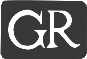 George RonaldOxfordGeorge Ronald, Publisher46 High Street, Kidlington, Oxford, OX5 2DN© Marzieh Gail 1991All Rights ReservedBritish Library Cataloguing in Publication DataGail, MarziehArches of the Years1. Iran.  Bahai Faith.  DiplomacyI. Title297.93092ISBN 0–85398–325–9)ISBN 0–85398–327–5 pbkPhototypeset by Photoprint, Torquay, Devon, U. KContents1	A bomb in the luggage	12	The leaping shapes	73	The three-minute egg	154	Revolution in Tehran	175	A band of golden lights	226	A mountain of champagne bottles	277	Boston Press greets Khans’ return	338	New baby, new luck	399	The manuscript vanishes	4310	A power for good	4711	The Hearst connection	5612	Khan becomes Chargé d’Affaires	6213	A public tête-à-tête	6714	The strangling of Persia	7215	‘Abdu’l-Bahá’ in Washington	7816	You will give me a cake	8517	The fallen birthday cake	8818	The stolen signet ring	9419	A clash of autocrats	10220	The Krugs	10621	The Khan boys	10722	The MacNutt case	11123	Journey back to Tehran	12724	A visit from the Shah	12925	Last train from Berlin	13726	Persian treasures by the Golden Gate	13927	The fault of Columbus	14328	The fourteen points	14529	The assault on the Persian Legation	151.30	Departure for France	15331	Versailles	15732	And what of the future?	17033	Other days	17534	Shoghi Effendi in Paris	17935	The Embassy at Constantinople	18736	Fires in the night	19337	The royal visit	19638	The crushing blow at Stenia	20039	Black Sea, Caspian Sea, and Model T to Tehran	20340	The imperial eyes	21241	Shoghi Effendi becomes Guardian	22042	The man who lived nowhere	22543	The Abode of the Birds	23244	Parliament voted yes	23645	The summer of the young violinist	24446	Black winding-sheet	25247	Out of Persia with their lives	26048	Marzieh again under house arrest	26649	The Imbrie tragedy	27650	The young Guardian	28251	With the Guardian at the Shrines	28752	The heavens declare the Glory of God	29353	‘You will speak to millions’	296Epilogue54	A great rock in a weary land	30155	Rejoice for a season	31156	Earth felt the wound	317.AppendicesA	Letter from Mrs Howard MacNutt to Ali Kuli Khan	322B	Letter from John Grundy to Shahnaz Waite	323C	Rahim Khan, by Harold Gail	325D	Let us not seek to understand it	327.	Bibliography	331	Notes	334List of Illustrations1.	In the presence of ‘Abdu’l-Bahá:  Ali-Kuli Khan and Florence2.	In the presence of ‘Abdu’l-Bahá:  the Khan children3.	Alice Ives Breed, Florence’s mother4.	Florence Khánum in Washington DC5.	The Khan family in front of the Persian Legation6.	Florence and Ali-Kuli Khan in Washington7.	Ali-Kuli Khan in Washington, DC at the Persian Legation8.	Florence Khánum in Washington9.	Ralph Breed, youngest brother of Florence Khánum10.	Florence Khánum with her three children11.	Marzieh at Highmount in the Catskills, NY12.	Marzieh in 191613.	President Woodrow Wilson, a signed photograph to Ali-Kuli	Khan14.	Florence Khánum as she looked at Versailles15.	Photograph taken by Shoghi Effendi in Barbizon, France,	29 May 192016.	Ali-Kuli Khan as Head of the Persian Embassy in Constantinople17.	Rahim Khan, circa 192418.	Marzieh with her first husband, Dr Howard Carpenter19.	The Khan family in New York City, 194420.	Marzieh, New York City, 194421.	Ali-Kuli Khan in later yearsMuch of this book is based on Florence Khánum’s letters and otherfamily papers, on Khan’s correspondence, and information from myown diaries.  Quotations from Tablets addressed by ‘Abdu’l-Bahá toKhan and members of his family were translated at the time by Khanhimself.  These translations have not been reviewed, but permissionhas been given by the Universal House of Justice for their inclusionin this book.I am indebted to Harold for his account of the historically notableHoward MacNutt case.	The AuthorFor my mother,Florence Khánum[Blank page]One
A bomb in the luggage?Khan often used to say that he was unlucky.  Not unblessed, that is adifferent matter.  But certainly, reviewing his life, you feel that helacked whatever it is that is called luck—that nick-of-time occurringof the right event at precisely the right moment.  Some say luck doesnot exist, but the lucky know that it does.  It seems to be an elementquite apart from one’s merits.  Luck was a quality the ancientsinsisted on in their generals; and the Japanese would not let a royalheir marry into a family known to be unlucky.Florence and Khan were still in ‘Akká when they received dis-quieting news from Tehran.  They had been invited to stay with oneof Khan’s powerful uncles, half-brother of his father, the Kalántar,and now this plan had to be cancelled.  For the uncle’s wife, a Qájárprincess, had died after being sick for only a day, leaving behind ninechildren and a household in chaos.Their home would have been an excellent base where Khan couldhave met with personages close to the monarch.  For despite theenthusiasm for a parliament, Persia still did business in her traditionalway, and to achieve a post one needed influence.  With his father deadso many years, and himself back from such a long absence abroad,being the guest of his uncle would have provided immediateapproval.  His aunt-in-law’s death at this moment removed the directand active support of a high-placed sponsor.As they left Haifa harbor they strained their eyes for a last view of‘Abdu’l-Bahá’s ‘Akká home, and thought of all the love which hadenveloped them in that place.  Their ship moved out to sea underincreasing darkness, and Florence wrote of how ‘the evening closedin, a grey veil of clouds obscuring the skies’.She looked forward to being with the Persians.  To her, they werewithout fault—she loved her husband and the Persians were hispeople.  The two and their baby would be welcomed by Bahá’íseverywhere, and enjoy Eastern hospitality, all the way from tinycups of coffee in the bazaars, to extended visits in Bahá’í homes.‘Abdu’l-Bahá had told them to visit the believers wherever theywent en route to Tehran, and refresh their hosts with the joy andpeace they were bringing from ‘Akká.Constantinople in 1906 was five days water-travel from the HolyLand.  Crossing the Black Sea to Batum took another three, thentwenty-four hours by rail to reach the Caspian, thirty-six for thevoyage to Enzeli, and still the Khans would face several days ofrough overland travel before they could reach Tehran.At each stop the friends wrote or telegraphed ahead to otherbelievers, and so they were always welcomed and Florence never feltlike a stranger.  These Bahá’ís had once been of many persuasions andhad kept apart, one group from the other.  They had come fromJudaism, Zoroastrianism, Buddhism, Christianity, Islám, to jointogether in the spirit as citizens of one world community.This peaceful life of the Bahá’ís was in great contrast with the fearand unrest the Khans were to find in the Caucasus.  While still on theship at Batum they had their first experience with revolution, orrather with its aftermath.  The Russian revolution of 1905 had wrungconcessions from the Czar, among them a sort of constitution andpromises that there would be a parliament.  Then various groups—land-owners, high-ranking army officers, priests, all those with astake in maintaining their power and privilege—organized themisleadingly-named Union of the Russian People and set out toundercut the revolutionary gains, terrorize those who favored thechanges, and brew anti-Semitism.  In the Caucasus, where indepen-dence is endemic, revolution could not wholly be checked bymilitary force; violence would burst out time and again.Death hung over Batum, as Florence and Khan were soon to learn,but the Russian customs officials who boarded the steamer providedthem with a scene more suited to comic opera.  Calmly anddeliberately they went through all five of the Khans’ trunks and alltheir hand luggage.  They opened each small box they came to andstudied the contents at length, and one Russian official carefullyread, or pretended to, the title page of the several dozen booksthey had with them.  But the crisis came when they discoveredFlorence’s travelling clock.  They had found a bomb.  Very gingerly,they shook the box, tenderly lifted the clock from its case, examinedit, listened to its ticking, and finally after group consultationsolemnly boxed it up again.Florence and Khan also were treated to another by-product of therevolution:  labor was in the saddle, if only for the moment.A furious altercation arose over the charges made for bringingtheir luggage from the steamer.  For the three-minute row to shoreand a two-minute walk to the hotel the porters demanded whatamounted to robbery for that time and place:  four dollars.  Apoliceman was at hand but knew too much to intervene—they wouldhave killed him later that night.  Khan told Florence that when he hadspent some time in the Caucasus (on his way to ‘Abdu’l-Bahá) a fewshort years before, a single policeman would have made forty suchruffians run for their lives.‘Alas for the Russia that is no more,’ said the gently-bred Florence.Although she herself ‘saw nothing to betoken the inner unrest ofthe people and the real danger of the place’, during the days theyspent as guests in the home of Khan’s cousin, the Persian Consul, shebecame aware that their host ‘might lose his life any day’.Revolutionaries had recently killed an American honorary Consulthere (an Englishman).By day the Consul was safe enough in the consulate—by night hedared not venture abroad.  The government had flooded the city withsoldiers to hold the revolutionaries in check, but not a day passedwithout some regrettable ‘accident’.  The first evening after Florenceand Khan’s arrival, two women were shot dead.  A man was shot andkilled right in front of the consulate, and the Consul’s wife cried forhim and her own family as well.  The Consul himself was friendswith both the government and the revolutionaries, but this was oflittle help, for the violence was out of control.  A Persian merchanthad been killed in an outlying district of Batum.  Khan’s cousinnotified the Russian Governor of the murder but the Governor waspowerless to inflict punishment.  Had he sentenced the culprits hewould have written his own death warrant.  ‘What am I to do?’ hewrote the Consul.  ‘I am in a state of siege myself, in my own home!’Minimizing the danger to herself and Khan, a characteristic ofFlorence’s letters home, she said, ‘yet the tourist walks, drives andsees nothing, only feels something’.  And she tells of the beauty ofBatum:  ‘a lovely city, and the boulevard and park by the sea extendsfor miles.  We walked there yesterday, seeing all the world and thesunset,’ and breathing in fresh scents of pines, firs and cypresses.There were forests to the sky, on the mountains.  There was purewater, and delicate food.Still, the revolution was constantly on her mind and she could nothelp writing that they smelt gunpowder in the air, and that Khanhad told her there were more firearms and gunpowder in citizens’houses here than could be found in all of New York.  At this pointFlorence said she would write no more, ‘lest this letter be opened’.Florence gradually broke the news to her family that in Persia shewould be wearing a chádur (the word means tent), an outer garmentconcealing the wearer from head to foot.  Some chádurs were ofblack satin, others of black brilliantine (a dress fabric such as mohairor goat’s wool, glossy on both sides).  The chádur was not so much agarment as a humiliation, a kind of degradation, and her wearing ithorrified the American missionaries, but in obedience to ‘Abdu’l-Bahá she would wear it, as did the Bahá’í women of Persia.  Thesewillingly submitted, in order not to stir up the mullás and give thema pretext to block the escape of Persian women from their captivity,by telling the people that modern agitation over the veil was a Bahá’íplot to ruin their morals and destroy Islám.  Actually there is nothingin the Qur’án to say a woman’s face must be covered.  But thewomen, like so many priest-ridden believers through the ages, weredesignedly kept in ignorance and were not aware of their rights.Their lives had been warped by encroaching males, all down thegenerations.For contrast, in a letter of July 28 to her mother, Florencedescribed a dress worn by the Consul’s wife, an example of howmodish Persian women could be when not obliged to go outdoorsin the tent-like chádur.‘It was like your Worth silk (the melon pattern) exactly, and in aband of gold on black velvet around the skirt were flowers all sewnwith real pearls:—also the girdle, ditto around the sleeves, while thebodice was of gold on black velvet, covered with flowers of realpearls.’  About face and head she wore a white veil sewn with stars ofsilver.  Black hair, pink cheeks, round face with dimples—‘I couldonly stare.  She was such a vision of beauty …’To her father Florence wrote of the splendid send-off by thePersian Consul when they left for Baku.  He was dressed in richlinens, dark blue coat with buttons and epaulets of solid gold.Guarding him was a ‘fascinating’ Kavass in a huge white sheepskinhat and a full-skirted coat, with a pistol hanging from a black andgold chain around his neck.  Across his breast were cartridges, whilea small dagger hung from another chain.  A large dagger had beenthrust through a belt which held still more cartridges—‘and Heavenknows’, she added, ‘what other firearms or knives are concealed“about his pusson”.’She and Khan enjoyed a large compartment on the train, but therewas no drinking water and very little to wash with.  Communicationwas also a problem.  Nobody knew French, English, Turkish,Arabic, Persian or their dialects.  But Khan was ‘very clever’, and hisgestures got them everything.They did meet one French-speaking fellow-passenger, the sisterof a ‘stunning’ Georgian prince who favored the revolutionaries.  Hewore a tall hat of black astrakhan, a dark red coat to the knees, beltfor revolver and dagger, cartridge pockets across the breast ‘whicheverybody wears’, dark blue trousers and knee-high boots.  Some ofthe handsome Cossacks had their cartridge tops in silver, others ingold.  Some wore bright colors, a purple cloth coat, or a bright bluesilk.‘These men are born for real battle alas!  And when one thinks ofthe American man with his gymnasiums and athletic clubs to keephis strength up, and the peaceful government under which one lives,one feels in these war-like lands and in these times when every man’slife is in his hands, as if one had gone back several hundred years.’At every station they saw these wild men of the Caucasus, booted,spurred, bristling with weapons.  They thought no more of dealingout death to a man, said Khan, than to a flea.  With all the Cossacks onthe train or at the stations, ‘in their reckless bold bravery’, Florencefelt that come danger, the guard on the train would be ‘pretty slimprotection’.She tried to tell her sister Ruby of the shepherds’ and farmers’ hats—white, broad-brimmed, with the sheep’s wool still hanging aroundthe brim—and of the Armenian women’s fetching headdress, tiedunder the chin, with a black velvet band around the forehead, a goldor silver ornament in the center, and with one long curl hangingdown in front of each ear.  Armenians were many, she said, amongthe Georgians.Florence and Khan dined in the station at Tiflis and as night cameon and they left, the lighted city was twinkling in its nest among themountains, with a bright way up the mountain at the back of thetown, where there were magnificent botanical gardens in a blaze ofelectric light.It would be two the next afternoon before they reached Baku, andFlorence wrote her sister about the splendid views of the rich,agricultural, mountainous country, the cornfields going past forhours and hours, the best of fruits at each station.  The food was‘astoundingly delicious—hardly to be had at any American table’.Toward the end of the long journey she saw the special mountainknown as Mount Caucasus, where Jupiter ordered Prometheus to bechained for taking the side of mankind, there to have his liver torn bya vulture, the liver being constantly renewed for the eternal ordeal.Baku proved to be a large and growing city rising pure whiteamong the mountain peaks, the whiteness contrasting with the blueCaspian Sea.  The city’s prosperity was based on its petroleum, andthere were many oil millionaires there, including one, a Bahá’í, whoowned the most productive wells and was worth a hundred milliondollars.  Among some of the friends, he had a reputation for being‘not very helpful’, which may have meant that he seemed inactive.Yet later, he is said to have rendered a very important service to theFaith, supplying funds for ‘Abdu’l-Bahá’s teaching journeys to theWest.Baku lacked drinking water.  ‘They drank the Caspian Sea water,sweetened [desalted] by machinery’, she reported, saying it washealthy, a little salty.They visited two brothers, one the architect of the Tomb of theyoung Prophet-Herald, the Báb—a Tomb then being built by‘Abdu’l-Bahá on Mount Carmel.  Today this Shrine is protected bythe magnificent superstructure and golden dome that Shoghi Effendicaused to be raised over it, and is frequented by thousands ofbelievers and tourists, and known as ‘The Queen of Carmel’.While resting at Baku they had their laundry done, had a chádurmade for Florence, and enjoyed the hospitality of the believers.Khan wrote his sister-in-law Ruby that they would cross theCaspian on a Government Mail steamer, and that his heart poundedfor joy at the thought of seeing his mother in only a week, at thelongest.  He had been away from her during some of the mostimportant years of his life.  Eight years had passed since he hadlooked on her face.They had a stormy crossing to Enzeli, lasting thirty-five hours,and we may assume that the baby was sick, for Rahim was always apoor sailor.Travelers were not cosseted at that time, in that place.  A rowboatcame out to the ship for them, and Rahim was precariously handeddown.  The sea was heaving and those passengers who had achievedthe rowboat were repeatedly tossed up to nearly eye-level with theremaining ones waiting on deck to venture down.‘I then discovered’, wrote Florence, ‘I was to go down a smallladder backwards.  I took a step and then jumped, a big boatmancaught me, we sank way down and with me still in his arms like astick we went way up in the air again.’This whole business then had to be done in reverse, like a film runbackward, so the passengers could board a small steamer with ashallow enough draft to enter the harbor.  The wind had grownstronger:  ‘We were literally thrown to the land by the sea, and werewrecks.’  Meanwhile she had ‘managed to struggle into the chádur Ihad made in Baku so I was a real Persian lady when we alighted inEnzeli’.To Khan’s surprise, the head of customs turned out to be one ofhis best friends, a former pupil.  He immediately carried them off,bags and baggage, entertained them all day and had them spend thenight in his island home—a huge building surrounded by fruit treesand flowers.  While they were resting in the garden their trunkspassed through customs with never a problem.  (In after years, whenKhan was in the service, his diplomatic immunity naturally extendedto the customs as well, and breezing past the unfortunates waiting inline while their possessions were being violated was distinctly one ofthe family’s perks.)Since it was the Shah’s birthday, Khan’s friend invited them outfor a sail on His Majesty’s yacht, all decked out with flags.  Florencewrote, ‘I think every man, woman, child, and baby came to look atus as we took our little cruise with our host, and his friend the headof the Mail Service, a handsome, young Persian, just returned fromten years of study in Berlin.’That evening they ventured out on the water with two localBahá’ís, a boat with oarsmen having been placed at their disposal.There they watched the fireworks and viewed the spectacle of thebuildings, the ships in the harbor, all illuminated, decorating thenight sky and shining back from the water.Two
The leaping shapesThe Khans’ overland trip to Tehran meant long drives and little rest,from four in the afternoon of the first day after their stormy Caspianpassage, till eleven that night, then up and away at six, with twohours for lunch and driving on until eight.  They always had fourhorses abreast, with brief stops at each station to change them.  Theanimals were fat, spirited, usually of Arab blood, showing the whitesof their dark eyes, proudly curving their tails.  They would fightamong themselves while being harnessed; or even in harness, alongthe road, one of them might savagely bite the neck of the one besidehim.They came to the tree-shaded, dreaming city of Qazvín, believedto have been founded in the fourth century ad, now sacred to thememory of Ṭáhirih.  Back of it rise the hills where the ‘Old Man ofthe Mountains’ (c. 1090) carried on with his murdering life.  And inthe sixteenth century this city was the capital of Persia, where QueenElizabeth sent Anthony Jenkinson with a letter and present for SháhTahmásb.  It is known for its crows, so numerous that people say thecrow is the Qazvín nightingale.Here, the Khans were overnight guests of a Bahá’í doctor and hiswife.  While waiting for the customary late dinner, Florence haddozed off in her mosquito netting, which was like a small tent strungon strings.  Awakened by a slight noise, she sat up and looked out atthe courtyard, splashed with light by the big moon, black withshadows, its flowers flickering in the night breeze.  Suddenly throughthe window near the foot of her bed, she saw dark shapes leaping up,one after the other, into the tall window space.  They were surelypreparing, she thought, to launch an attack.  Half asleep, sheremembered the hostility to Bahá’ís in Persia.  Probably enemies hadbeen informed that she and Khan were here; probably at this veryinstant he was being dragged away.  Now they had come for her.  Shewould have to bear long and obscene ordeals before they killed her.She heard voices, they sounded hoarse and angry.Struggling to find her way out of the mosquito net, which to herNew England eyes was like a lobster trap or a fish seine, easy toenter, hard to get out of, she at last worked herself free and huddleddown in a patch of shadow.Then a door opened and she recognized a friend.  ‘Khánum,’ herhostess called in Persian, ‘are you awake?’‘Oh yes,’ gasped Florence, ‘What is going on?’The friend laughed.  Some ladies had been waiting for several daysfor Florence to arrive.  They had appeared at the house and were toldshe was there, but asleep.  Invited to return the next day, they insistedthey could not wait, had gone out into the garden and tried by wildleaps to get an advance view.On their way again, the Khans ran into a fellow American—LauraBarney, heading for Constantinople with friends—and halted for abrief visit.  A strange encounter, when one remembers the old days infaraway Washington and New York, and the delicate interrelation-ships of these three people.At the stopping place nearest Tehran Khan’s brother, GeneralḤusayn Kalántar, had arrived to meet them.  They were offeredapples, white grapes, plums, pears, and sherbet.  Florence and thebaby were then driven away in Khan’s uncle’s carriage, an outriderpreceding them, mounted on a fine Arab horse.  ‘And what a horse!’said Florence, who had ridden most of her life.  ‘And what riding!Like the wind, like an arrow, he will pass the carriage and go before.’The carriage, a brougham, was upholstered in orange leather andrich, old-gold satin, and drawn by matched bays.And so they came on to Tehran, the city loved by Bahá’u’lláh, cityof His birth and His happy youth, and where later, chained threeflights underground in the Black Pit, He had received His mantle ofprophethood.  ‘In thee’, He addresses Tehran, ‘the Unseen hath beenrevealed, and out of thee hath gone forth that which lay hid from theeyes of men. …  Let nothing grieve thee … for God hath chosenthee to be the source of the joy of all mankind.”[1]Florence saw before her a city of dun colored walls, surrounded bya dry moat, pierced by tall gates set with bright colored tiles,depicting mosaic scenes from the Persian classics.  The streets weremostly lanes winding between the same dun walls of sun-bakedbrick, so that every house and garden was shut away from passersby.Above the high inaccessible walls, ‘only the perfumes cheer theoutside world, and waving green tree tops’.Their carriage took them to the home of Khan’s brother, who wasto be their host.  As they alighted a crowd of welcoming relativesgathered round, laughing and weeping.  In fact, emotional scenesdominated all their first meetings with close relatives—tears andembraces and tremblings when Khan presented his young wife to hismother; Khan’s oldest sister swooning away in his arms as they metagain after so many years.‘At night we have great fun sleeping on the roof,’ Florence wrotehome on August 21, 1906.  ‘The air is the most marvellous I ever wasin, in any city.  Mountain air, so sweet, dry and “preserving”,delicious and life-giving.’  She told of running streams, and freshwater bubbling up in the gardens.  (This omnipresence of water,which doubtless spread from Persia to Baghdad and from there toSpain during its Muslim days, has given Spanish many a water-word:  aljibe, for example, is Persian júb, brook; caño or pipe, isArabic qanát—reed, canal.  Thus J. T. Shipley, Dictionary of WordOrigins).They took breakfast in the open courtyard, among plantings offlowers and herbs.  A fine rug was spread out near the pool to sit on,although Florence herself was provided with a chair—Americans ofthe day did not readily sit on the floor or ground as they would laterin the century.  The hostess and other Persian ladies gathered aroundthe samovar, wearing their loose, enveloping Persian house veilsover pink or turquoise or green adaptations of European dress.  Therewas tea, flaps of Persian bread, white cheese, and quince preserves.By tradition the tea had to be ‘up to the lip, hot to the lip, and sweet tothe lip’.For street wear the more conservative women, particularly theolder ones, wore black pantaloons barely discernible below theirblack chádur.  This ‘tent’, more poetically referred to in English as aveil, fell in folds and covered the wearer voluminously from head toshoes.  At most, only the eyes and perhaps a small triangle of facecould be seen.  In the old version, a flowing white scarf circled the topof the chádur and was caught back of the head with what might be agorgeously jeweled clasp.  This scarf had a perforated band across theeyes, so the well-hidden one could see where she was going.  Butwith passing time, this costume would yield to the more gracefulmodern chádur, a Madonna sort of veil which enveloped the body ina black prison, and was abetted by an oblong shutter of horse-hair, tocover the face.  Called the píchih, this square was sewed to a bandthat was tied around the head.  (Florence herself covered her face witha see-through piece of black silk, like the Turkish ladies in the HolyLand.)  The píchih, being stiff, could be twisted up to reveal a pair ofeyes, a curl, or whatever the wearer considered her best facialcharacteristics.  None such being available, she could pull down hershutter and produce a musical voice from within her chádur, thelatter always grasped in a tight fist beneath her chin.  At least onehand had to hold the veil together, the other remaining free forpackages and other concealed impedimenta, sometimes even includ-ing a live chicken, hanging upside down and tied by the legs to hergarment’s inner belt.  The chádur came over the head and floweddown the back in an unbroken line to the heels, turning the wearerinto a graceful black ghost.The black pantaloons of earlier days were sometimes seen evenafter silk stockings and high heels beneath the chádurs had longreplaced them.  (In 1935 when Reza Shah would remove the veilentirely, women had to learn to walk all over again without it, anddecide what to do with their arms and hands.)As usual, obstacles increased the tension between the sexes, andveiling provided the enhancement of masquerade.  Once in the street,fantasy topping reality, almost any woman might become themysterious Madam X, the veiled might attract more interest thannaked bathers on a beach.  Unless she wished it, a man might notrecognize his own wife if he met her in public.  If she feared he mightknow her by her shoes, she could switch with a friend.  She mightfollow him a while to observe his public behavior.  Or he mightfollow the enchanting phantom, toss her a note, murmur to her asshe passed by.  Western women now strip to the buff to lure on themale, but the truth seems to be that a general glut brings down thevalue.The essence of the old-time chádur that Florence now dutifullyattempted to manage was concealment, the very opposite of Westernfashion which in those days had a tightly-laced corset pulling at thewaist, lifting the bust, and enhancing the curve of the hips for all tosee.  The Persian woman in her large, amorphous envelope couldhardly have been less like the Lillian Russells and Gibson Girls backhome.Florence, accustomed to the outdoors and freedom, was muchirked by the street veil which hampered her even when she tried totake the air in a carriage, but she knew it was the Master’s wish andcould see the wisdom in it.  She, a Persian’s wife, probably wouldhave been taken for a harlot without the veil.She would fly to champion her husband’s people against pre-judices from the West.  One day she asked an American diplomat’swife if she always walked with others when she was going out,and received this answer:  ‘Oh no!  I go alone!  Even to the bazaars.But I am very careful never to touch any of the dirty native womenwho pass me in the streets.’  Of course the American was not awarethat the Persians were also taking pains not to touch her, she beingan unclean foreigner herself.  The victim of prejudice is usuallyconsidered dirty.For a while the Khans stayed on with the Kalántars.  The Generalhad a beauteous young wife, Khánum Galín, and five children (asyears passed by, increasing to nine).  Of each pair, the second of twochildren served the first one.  Allah-Kuli, for example, was utterlydevoted to his older brother, ‘Abbás.When the Khans needed something, they had only to ask.  Theimmediate answer was ‘Chashm’ (upon my eye be it, your footstepon my eye), and the little legs flew to serve.If there were men guests, women and children ate apart from themen, seating themselves on the floor around a large, figured cloth,often dipping into a common bowl or platter apart from their owndish, and deftly taking up the food in the right hand.In spite of the many kindnesses, Florence felt shut in.  Used toswimming, sailing, horseback riding, tennis parties, croquet on widelawns, she was now confined back of the veil, by house walls, inrooms giving on small inner courts, bare, devoid of greenery—notlike the larger court, with its flower beds and pool.  There wasnowhere for the eye to roam, no windows on the street, and beyondthe walls that enclosed each property there lay a congeries of blind,walled lanes.Though she could not get used to the closed-in life of the Persianwomen, still, her first two months in the capital were one party afteranother, visiting this or that sumptuous garden, being entertained byKhan’s many kinfolk and friends.  It was nothing for her to meet witha hundred or a hundred and fifty ladies, and each reception, whetherlarge or small, required a stay of at least three hours.  According toPersian custom the guests ranged themselves along the walls of theroom where Florence had the place of honor.  As each newcomerentered the assemblage she sat down and whispered greetings to each,all around the room, and each rose slightly off her seat and noddedback compliments, smiling, moving her lips in silent welcome.Florence struggled along with the language as best she could, andpromised herself never to laugh again at any foreigner who wasmisusing English.  She wrote that after about half an hour ofgreetings, and conversations about her journeys, and about theUnited States, her Persian had run its gamut and she still had to facetwo and a half more hours of entertainments, refreshments, and thelanguage barrier.  Often enough she could not hold out, and wouldexcuse herself for ‘a turn in the garden, and to rest my memory fromits limited vocabulary of Persian words and proper phrases.  Then Iwould return, be smilingly received, and endure until the end.’  Shenever felt lonesome, walking with a few ladies who mightaccompany her in the garden, and was touched by all the attentionthey showed her.  But her ‘impatient American patience’ was oftentried as she had to walk along sedately, struggling with her chádurand square of black silk, unable to relax, even in the gardens, becauseshe had to scramble to get her costume all together again if the ladieschanced upon a gardener peering from behind a tree.Alas for the Persian women, Florence lamented, reduced to beingblack ghosts in all that sunshine under that flawless turquoise sky.But indoors at least they glittered in bright silks and brocades, ajewel or so, and at night out in the courtyard in their whiteheaddresses they looked like butterflies flitting through the dusk.All of the ladies were made up, and not subtly, although they didnot paint quite an inch thick, like those of Shakespeare’s day.  Theyhad, the more fashionable ones, masques of seeming white enamel,and rosy cheeks, and eyebrows shaped, a Persian poet might say, likearches in the mosque.  Cosmetics were not usual among Westernwomen then, and Florence herself wore none.  She saw no white orgray hair about, for both men and women went dyed.  And amongthe rural or the elderly, their palms and soles might be hennaed, in anolder style.Florence carefully described minor details in letters to her parents.The flat, ecru or brownish bread which came from the bazaar insheets four or five feet long, often draped over the bearer’s arms, wasgood with goat cheese.  The tea service:  the water held in that ubi-quitous brass or silver urn, the samovar (a Russian invention,judging by the name, which means self-boiler) was brought to theboiling point around a central tube packed with live coals.  From asmall teapot placed on top of the urn, the hostess poured strong teainto each delicate wasp-waisted glass already filled with jaggedchunks of sugar hammered from a cone.  Then, turning the spigot onthe samovar, she diluted the tea with boiling water.  Silver holdersfor the tea glasses kept fingers from burning.Only women servants could assist at home meals, since menservants were not allowed in the andarún, the women’s quarters.Even these serving women—house veil bunched under one arm, foldof cloth available for a quick face-cover—made a pretense of veilingfrom Kalántar and Khan.  To clean the smoky lamp chimneys, thesewomen, their hands busy, would bite the corners of their veiltogether, leave the house and rub the chimneys with dust or horsedroppings from outside the street door.Florence thought the homeliest women visitors veiled the closestwhen Khan was present, and she sometimes upset his decorum whenhe greeted them, with some comment in English such as, ‘Alas, youpoor Persian!  What a moon-face you are missing!’  The full moon onits fourteenth night was the ideal of Persian beauty.Floods of men visitors called every day.  Old friends of Khan,Muslims, Bahá’ís, relatives, sometimes a member of the Shah’scourt.  His chamberlain, for example, described by Florence withAmerican love of royalty as ‘the biggest Prince they have’—and theShah’s physician, one of Khan’s cousins.  So many came that Khancould hardly get away from the house.  One day he estimated that thevisitors totaled a hundred.  This did not mean for a brief exchange ofcourtesies, but the long stay required by Persian protocol—the teaand fruit drinks, candies and cakes, cigarettes or the shared,chugging hubble-bubble pipe, and the elaborate compliments passedback and forth.All this seemed to suit Khan very well, for a fragment of one ofFlorence’s letters says, ‘Ali looks so handsome in Persia; so youngand “smoothed out”.‘Everything is exactly opposite here to our ways and conditionsand I often feel bad to think of Ali in the future transplanted toAmerica with the fogs, East winds, damp, but he says he does notmind.  Here the sun is always with her Persians.’  And again, in anOctober letter, she wrote, ‘No wonder the Persian emblem is thelion and the sun!  The sun is ever-present here.’Except for problems with the language Florence actually enjoyedthe coming and going, writing home, ‘Once in a while I almost feeltired of being entertained, but that is when I am mad because I amnot more fluent in Persian.’She told her family that wherever Khan was invited they insistedon placing him in the seat of honor, and said, ‘The young Princes,the flower of the Shah’s court, are at his feet.’  She wrote of his visit to‘the most eloquent man in Persia:  a great prince who is called thefirst intellect in Persia’, alas, unnamed.Khan had also called on the American Minister, a Mr Pearsonfrom North Carolina, and was delighted with him.She and Khan would, at will, visit a park owned by the Shah’solder brother, who was Governor of Iṣfahán and ‘the richest man inall Persia’.  There they would meet the Governor’s son, nephew ofthe Shah and a devoted Bahá’í, though his own father (the Ẓillu’s-Sulṭán) had allowed the ‘twin shining lights’ to be put to death.These two, the King of Martyrs and his brother, the Beloved ofMartyrs, were killed because a Muslim hierarch who owed them alarge sum of money denounced them as Bábís and had themdestroyed.  Both of the brothers were decapitated.[2]  The Persians usedto say that after the King of Martyrs died, ‘Ten thousand wenthungry’, for that open-handed merchant had fed so many on hisgreat estates.On these visits Florence and her women friends were of courseveiled, and when men were present the prince would have themwithdraw to a respectful distance and stand in a line sideways to thevisitors, he alone facing them.  Women did not veil from royalty.That summer ‘Abdu’l-Bahá honored Florence’s father with aTablet.  She wrote him that, ‘He speaks of the good you have donefor humanity, and tells you He will pray for you and all your family.He speaks also of the beautiful way in which you have brought upyour daughter (i.e., me).’On that same evening the Master had dictated a Tablet forFlorence as well, saying, ‘Verily I am pleased with thee,’ and givingher the name Rúḥáníyyih.  On Rahim he further bestowed the name‘Abdu’l-Ḥusayn, servant of Bahá’u’lláh.‘His bounty was beyond belief towards me, and I could only hopeI may please Him, by future work.’  When she asked about receivinga special Bahá’í task, ‘He told me whatever I did with a pure intentionwould be accepted as work for the Cause.’Grandfather Breed either was or was not a Bahá’í—that was longbefore the days of signing a membership card—and he never becameactive in the Faith the way Florence and her mother and her sisterAlice and later, Ruby and Ralph were, but judging by his letters heseems to have thought of himself as a believer.  The quality anddegree of a Bahá’í’s faith is after all for him to know about, it is hisown affair, it is holy ground with no trespassing permitted.To Alice, Florence wrote that she was touched by her mother’sletter of thanks to the Master and His Household.  ‘Love is the realmeeting’, she quotes from the Master, and Florence added, ‘If onlyhuman beings could express in deeds, the love the Master kindles inthem, they would make many worlds happy.’In writing home Florence also introduced Khan’s brother to herpeople, long distance.‘A remarkable man,’ she wrote, ‘a general in the Persian army,with farmáns from the Shah.’  She took pride in Khan’s uncles too,and told how, in a photograph of the Shah with the King of England,Khan’s mathematician-astronomer uncle stands directly back of theking ‘and is the most distinguished-looking man in the group’(apparently relegating Edward VII to second place).She did not neglect the women in the family either—and says hertwo sisters-in-law did drawings that were ‘simply astonishing’.Three
The three-minute eggFlorence spent her mornings in Tehran caring for the little boy, andstaying out in the courtyard while the ladies and their women-servants busied themselves with daily chores, ‘restoring the dailyorder of tidiness’, marketing, preparing for the (lighter) noondaymeal and the more elaborate late evening dinner—the latterpatriarchal, with its ingredients requiring many helping hands tomake ready.  Some attendants stayed permanently in a household,were born, married and died there.  These might be Ethiopian,Persian or of other races.  Florence thought race prejudice was un-Persian.  Her great-aunt-in-law, a Qájár princess, wearing a fortunein gems, held a tiny black baby on her lap as she hosted a tea party.Others serving in a household might be relatives who floated fromplace to place as the mood suited them, each welcomed forcontributing her batch of fresh news and her help with the work.The women would sit companionably on the floor, getting thevegetables and other components ready for the evening pulaw,which would cook a long time over tiny charcoal fires outdoors—their fingers as busy as their tongues.To tell time, they would look up at the sun.  Clocks and watcheswere few and far between.  For many years, visitors to Persia couldnot be served a three-minute egg.  ‘Three minutes’ meant ‘almost notime at all’.  But at exactly high noon a great cannon boomed outfrom the citadel:  the túp-i-ẓuhr or noonday gun.Another phenomenon of that day, noticed by some:  illiteratesseemed to have trouble identifying people and things in photographs,seemed to misread them.  They had not been brought up, from thenursery on, with illustrations in books, or in fact with any books atall.  And still another item:  some, among the uneducated, were notalways good at identifying animals in the wild.  For example, oneattendant, seeing a large jack rabbit out in the foothills, called it anáhú (gazelle, antelope, deer).  Such glimpses of the world as they sawit provided insights into the Western Middle Ages, when strangeanimals were seen only, perhaps, in some once-in-a-lifetime triumphalparade or a rare, private zoo:  Holy Roman Emperor Frederick IIboasted a giraffe and a polar bear in his.  Dante’s teacher described anelephant.  A thirteenth century painter who had drawn a lion, assuredthe public it was reproduced from life.And instead of printed matter of all kinds—paperbacks,advertisements, signs, wrappings—everywhere the assault of print—the eye was left at rest.  One saw few books in a Persian drawingroom in those days, and no papers or magazines.  Newspapers hadbegun to appear in Khan’s youth—a few copies, to be seen in highcircles.  He told of a semi-literate courtier who was carrying anewspaper under his arm.‘What is that writing you have there?’ someone asked.  ‘What doesit say?’‘Oh,’ the man replied, ‘it is confidential.’For a panoramic view of nineteenth century Persia, try Morier’sclassic, Adventures of Hajji Baba of Ispahan.  You will not come awaywith an exalted opinion, like Florence’s, of the country at that time.But what Khan said about the book is revealing:  ‘I read it in Persian.Started off and said to myself, “Yes, this is how things are with us.”But you see, I thought it had been written by a Persian.  When Ifound out it was written by an Englishman, I was furious.’Few have read the same author’s Hajji Baba in England, now rarebut as critical of the English as the other of the Persians, and showingthe clash of cultures.  The Persian Ambassador at a dinner, forexample, uses a certain word which causes a shocked silence.  But theword was all right, he believes, because he had found it in thedictionary.  Again at the same dinner, he wards off the perennialquestion as to whether the Persians worship the sun.  ‘Oh yes we do,Madame,’ he replies, ‘and so would you in England as well, if youever saw him.’If the weather was hot, salvers of fruit were brought to Florence,and sometimes a glass of buttermilk, with bits of ice in it, andchopped cucumbers and mint, or she would be served small chunksof goat’s milk cheese in a nest of green herbs.Outdoors, the gardeners, sinewy brown legs bare to the knee,bodies almost tottering from the weight of their watering cans, wentrhythmically, by an ancient wavy pattern, sprinkling the paths,laying the dust.  Indoors, the woman servants, bent over in theirhouse veils, swept floors and rugs with tied, handle-less bunches oftwigs.Each day, after a relatively light luncheon, long peaceful hours ofsiesta, with the men, up since early morning, now back from shopsand offices, stripped of their outer garments and gone to bed.Dinner, so long in coming, was occasionally preceded by aninformal nap on the floor.  The heaped dishes arrived in the cool ofthe night, as late as ten, and were followed at once by bed.  Thiswould be on one of the mattresses (no innersprings then) stackedagainst a wall by day, and enclosed when necessary in a mosquitonet, suspended from strings, and looking like a small, transparentroom.  A bed could be here or there in the house—a sleeper mightwake and move his place to suit—or he might be on the roof underthe Persian sky.So the long, drowsy days passed by, from meal to meal and fromsleep to sleep.  Most of the older people still said their prayers, fivetimes a day, others less often, others not at all.  Before each of the fivetimes, elaborate ablutions.The slow days were broken into by births and marriages anddeaths, by feast days, by parties.  They included social times at thebaths that featured, besides hot and cold scrubbings, henna for thehair, the use of depilatories, lavish meals brought in, and theplanning of brides for future grooms.  Other interruptions in therhythm were trips off to Karbilá or Mecca, or up for the summermonths to the mountains.Four
Revolution in TehranKhan was well aware, but for some time Florence was not, thatthey had arrived in the midst of revolution.  It was a quiet one asrevolutions go.  Social affairs were not interrupted and the languagebarrier kept Florence from hearing the latest rumors.Emerson’s statement that things refuse to be mismanaged long didnot really apply to Persia—her Augean woes had long been handeddown the generations.Under the Atábak (Prime Minister) the country had sunk to ashambles.  Not a new situation for Persia, but this time no longer tobe borne.  The people had had enough of their rulers, and had alsoobserved Russia’s revolution next door.  In December 1905 all the topclergy had gone on strike, left Tehran and sat bast at the Shrine ofSháh-‘Abdu’l-‘Aẓím with its golden dome.  (Sitting bast, come tothink of it, was not unlike future American sit-ins, the differencebeing that bast provided sanctuary—force was not supposed to beused against sitters in holy places.)  The clergy stayed six weeks,leaving the capital much like some medieval Christian town whenplaced under an interdict by the Pope, and refused to return untilthey were promised a Parliament (majlis) and Courts of Justice.By mid-June of 1906 they had seen that the Atábak had no inten-tion of carrying out his promises.  Again, closed bazaars—alwaysan expression of crisis in Persia—with some five thousand peoplesitting bast at a mosque.  The Atábak laid siege to them with histroops, cut off their food and forced them out.  There were victims,and two descendants of the Prophet, Siyyids, were killed, each witha Qur’án in his hands.  The soldiers, temporarily well-paid for theoccasion, had stayed loyal to the government and the ringleaderswere forced to leave.  Others, however, kept up the agitation.In August the protests took the form of seeking sanctuary in theBritish Legation compound.  The numbers were small in thebeginning, with some of the forty or so bastís being mullás ormerchants.  But soon the bazaars were closed and thousands ofpeople were camped out around the Legation.  All classes were there,teachers, guild members, divines, everybody, and tents crowdedevery inch of ground.  An eye-witness cited by Browne (The PersianRevolution of 1905–1909) describes how well they policed themselves,improvising a rough kitchen with huge cauldrons, and guildmembers taking three hours to serve each meal.  The British hadagreed to shelter the crowds at first, but then orders came fromEngland to put them out.  Easier said than done, for they had grownto 12,000.At this juncture Khan’s brother, the General, had a difficult task toperform:  he was on duty twenty-four hours a day as head of theGovernment troops stationed in Tehran, and his orders were to keepthe huge crowds from assembling en masse in the Mosque of theShah.This almost bloodless revolution had its effect.  On August 5,Muẓaffari’d-Dín Sháh grasped a pen in his failing hand and signed adocument calling for a National Assembly to be elected from amongthe working guilds, landowners, merchants and the nobles.Revolutionary parties forced the Shah to dismiss the Atábak, andon October 7, although the ruler could hardly make it to his seat, andproved too weak to smoke the ceremonial qalyán (water pipe), hehanded his royal rescript to the Chief Herald, who read it out asbidden, and Parliament was declared open.The Russians were unhappy with this victory for the Persianpeople, claiming it was ‘another heavy blow to Russia’ in the area,and a feather in Britain’s cap.Browne points out the anomaly of the priesthood standing forprogress, and for reforms which would strip them of power.  Thereality of their true intentions is expressed by ‘Abdu’l-Bahá in aTablet written during this period of governmental upheaval.[3]  TheMaster states that the Muslim clergy, while apparently clamoring forthe National Assembly (Parliament) were actually trying to defeat itsaims.  He wrote that the Muslim ‘ulamá’ did not ‘favor theupbuilding of the National Assembly, the civilization of Persia, theawakening of the people, the advancement of the age, the spreadingof knowledge …. Thieves like to lurk in darkness … the wine sellersees his advantage in the inebriate …’:  the clergy wished for a ‘chaosof ignorance’ to maintain their control, knowing that the country’senlightenment spelled their own downfall.Khan had been surprised to find so much agitation in Tehran whenhe arrived.  There were many who demanded a constitutionimmediately, and others who thought the country was not yet readyfor one.  These wanted freedom of religion, freedom of thought, andfreedom of the press right then, and believed this would lead later onto a constitution that would be fairer to all parties.  It was said theShah had written four separate constitutions and the revolutionarieshad torn up all four.  Many concerned notables would come to Khanbecause of his wide experience in the West, and listen eagerly to hisadvice as to the regeneration of Persia.While the country struggled from absolute monarchy toward aBritish-modeled parliamentary government, the old ways stillpersisted, and Khan wrote, a few months into their Tehran visit:‘… there is as yet no precise distinction between wolves andshepherds.’In the Khan letters that have survived, there are only faint echoesof all this turmoil.  Florence may have been warned by Khan to avoidpolitical matters because of the probability of letters being opened.Also, as has been mentioned, she was careful to minimize anypossible dangers to themselves which might upset her family athome.  Then, too, except for such a time as the Great Bast when thebazaars were closed, most of the city life ran on as before.  Manyfamilies were walled off from one another in their gardens andcourtyards, while others were up country in the cool mountain air.(It was said even of Paris in 1789 that outlying quarters remainedtranquil.)For all these reasons it is not surprising that we find so little in theletters about the political crisis.In a letter to her father Florence does tell of how, one morning, sheheard the insistent beating of a drum.  Then Khan came in and toldher casually, ‘There is a revolution going on in the city today.  Didyou hear the drum-beat?’Revolution or no revolution, the work of the Faith proceeded asusual, as it always has proceeded in the past, and will proceed in thefuture, whatever the world may do.  On September 7 Khan wroteAlice, his ‘dearest Mother’, that he had been working on the Master’sTablets received two days before, and among them he was enclosingone for Alice, one for Mrs French, one for Mrs Sanborn, and one forDr Crocker.  He also shared with her Tablets to Florence and to hisbrother Ḥusayn.  He asked, if the other addressees permitted, to havecopies made of the translations (except for the personal one to DrCrocker) and sent to Mr Thornton Chase, 84 Adams St., Chicago,to be spread among the believers, as ‘these Tablets are so beautiful’.He asked Alice to read them to Mrs Maxwell and Mrs Cowles too,and explained that the Tablets contained ‘important points …which need several careful readings to bring them out’.The couple had been in Tehran for some time when two Bahá’íscame to call.  The two men said they had been in ‘Akká when Khan’scable announcing his marriage was handed to the Master.  They and anumber of other men believers were in the room with Him.  He readit to them with great joy, telling them, ‘This is the first sign of unionbetween East and West.’  Then He sent for candies to be broughtand said, ‘The event is so joyous that it must be celebrated!’  And Hedistributed the candy to those present, as is the custom for theparents of the bridegroom to do at a Persian wedding banquet.The two dwelt at length on the Master’s rejoicing at news of thisfirst Bahá’í East-West marriage, and of the love with which He gavethe impromptu wedding feast.Khan was known everywhere as a Bahá’í and one who had been inAmerica.  One day he was in the bazaar looking at Persian silks whena Zoroastrian merchant inquired, ‘Are you not Ali-Kuli Khan whohas been in America?’Khan laughed and asked how it happened that the man knew ofhim.‘Oh, I come from Yazd’, the merchant said, ‘where I used to hearyour letters read among the believers.’Another time he was being introduced to the Minister of ForeignAffairs by his old friend Ḥusayn-Qulí Khán Navváb, when theMinister interrupted with, ‘Oh yes, I know him.  He has been inAmerica.’Though always in love with Persia, a trace of nostalgia sometimesappeared in Florence’s letters.  She promised her family the recipe forjasmine sherbet and apple sherbet, but she also asked her sister Aliceto eat some baked beans for her, besides southern sausage ‘and sweetpotatoes, if not terrapin’.Autumn was drawing on now, and Florence told of one rare dayfollowing another, like a chain of Persian turquoises.  There had beenfrosts and Mount Dimávand was streaked with snow.  At sunset thehigh mountains to the north, bare except for gardens on their lowerslopes, were pink against a light blue sky.She lamented the high, brownish walls of the city lanes—‘one hasonly the street-life to fall back upon, but this is fascinating, and ofcourse the shops are not walled.’Now for the first time came an ominous note.  Her letters were tocease, or to be dictated, in any case hiding her true condition fromthe family at home:  ‘Ali has written you of my headaches.  Thedoctors are fine and I expect soon to be better than ever.’Before she stopped writing she told of contemporary upheavals:‘Well, Persia is in a very trying phase.  At the Assembly [majlis] aPrince of the highest family sits next a Mahometan soap-boiler, forexample—one, cultivated, the other absolutely ignorant, not like anAmerican or English soap-boiler.  Oh! the contrast is complete, thetwo sets of brains at exact antipodes.’  Khan, she wrote, wasdisgusted with the current situation in Persia.  ‘He wants to get away,and you know he has always been loyalty itself.  He is surprised tofind certain things worse than when he was here [before], and Persiais no longer the Persia of his father’s day ….  But we believe it is onthe road to better things; the getting there, though is somethingawful.  But the Persians are not blood-thirsty; there is rarely a murderor a killing; it is remarkable for this.’Discouraged or not, Khan continued to be active.  A letter fromKhan to Alice mentions his cousin, the new Governor of Tehran,who had asked his help.  Khan had also attended a family gathering ofone of the princes—unnamed—to effect a reconciliation between theold prince and his sons.  He was often in touch with Mr Pearson theAmerican Minister, and closed with praise for him.Khan’s letter to his father-in-law shows that the latter had givenout with his often-to-be-disregarded advice, a lifelong habit, thistime on government.  Khan praised Francis W., saying, ‘It indeedsurprised me to find an idealistic side to your brilliant, matter-of-fact, practical nature.’  Only a precious few businessmen could equalthis, he wrote.  ‘Whenever circumstances favor and I may find a fieldof activity to undertake the betterment of my country either here orin America—I shall consider it the highest boon to apply your nobleideals to procuring that end.’Five
A band of golden lightsAfter two months in Tehran, where Florence was lavishly enter-tained, she lost her appetite.  It fell away, and whatever she ate ordrank made her worse.  Continuing the round of parties in spite ofher increasing weakness, for she did not feel herself to be seriouslyill, the Khans were visiting the families of several Bahá’í brotherswhen the disease she had contracted somewhere else finally struck.These brothers were prosperous bakers, and forty years before, in1866, Khan’s father had begun to study the Faith in their father’shome in Káshán, apparently after the future Kalántar of Tehran hadheard the Báb Himself in the Kalántar’s native city.  It was, Khan’ssister recalled, ‘from a Siyyid in a green turban’ that he had heard ofthe new teaching, she thought in the mosque.With typical hospitality this loving family had told the Khans:‘Come to us for several days, or, better, several weeks; or still betterseveral months, or years!’A prophetic invitation, because soon after arrival Florence beganto run a high fever and had to take to her bed.  One afternoon, lyingbriefly alone and burning with fever, she saw an ‘Umar Khayyámsort of water jug, filled daily, she knew, from the Shah’s gardens.  Itstood out in the hall beyond her door.  However, longing so forwater, she crawled and rolled across the floor, managed to get to theearthen vessel and drink deeply again and again.‘I did not realize’, she wrote later, ‘that I had nearly drunk my wayinto Paradise.’Somehow she had regained her bed, and Khan found her burningup yet chattering with cold.  The next morning she was in a deliriumwhich lasted six weeks, and it seems that for twelve days of thatmonth and a half, they thought she had died and would have buriedher except that a faint vapor formed on a mirror when it was held toher mouth.All this time the dying young woman was in ecstasy, she wrotelater on.‘I thought I was constantly in the presence of ‘Abdu’l-Bahá.’Finally, Dr Scott told Khan, ‘What this case needs is more nursingthan medicine.’  This was before the days of trained nursing in Persia,and the one English nurse was away.  For five months, Florencewrote afterward, Khan gave up everything to nurse her—‘and to themarvel of the doctors, the English, Americans, and especiallyPersians, my husband accomplished alone what in America wouldhave taken relay after relay of night-and-day trained nurses.  It wasthe daily talk of the Court—his patience, so untiring, so self-sacrificing.’But there came a day when her Scottish doctor discovered a greatblack circle on each of her legs below the knee.  Had he not seen themthen, the gangrene would have made it necessary to amputate bothlegs.  Dr Scott was enraged; another doctor, entrusted with givingher shots, had not sterilized the needle.  This proved more than Khancould bear.  He had already endured so much day and night in thesickroom for so long, that he ran the length of the room and beat hishead against the wall.  But Dr Scott thought he could save the legs.And he did.It must have been at the peak of the crisis that Florence foundherself floating, off her childhood home in Lynn, cradled in a warmdelectable sea, and being wafted slowly from wave to wave out fromthe shore.  She was enjoying the sun and the drifting from one small,gently-pushing wave to the next, idly drifting toward the open sea.Way beyond the faraway horizon she saw a band of golden lights.And her mind said, ‘That band out there, that is the light of Heaven,and if you reach that light you will be dead.  So make your choice.’She was drifting on, when the thought came to her of her little son.How would he survive, motherless in the world?  With a huge effortof the will, she gave up that heavenly floating, that ‘lovely loitering’on the waves, and returned to Rahim and Khan.Florence’s daughter Marzieh, thinking over that time, lookingback to those days when she was not so much as imagined herself,could only wish her then not-mother had let herself be carried on tothe band of lights.  Florence would have been spared so many agoniesto come.  Khan would have been left with his memories of happydays when their love was young and many victories were envisagedfor them both, and the little boy was bright with promise.Yes, had Florence left the world then, she would have been sparedmuch anguish, but would have lost many joys and successes too, andlong years of service to the Bahá’í Faith.  God’s wishes for us areoften not our own, and as Khan always taught, ‘Whoso sayeth“why” or “wherefore” hath spoken blasphemy!’[4]  God’s plan is notorderly like our plan, the Guardian teaches.[5]We can see that an infinite number of things, universe uponuniverse wide, are going on simultaneously, and He juggles them all,and never drops one.  What rich green summer, created in ecstasy,leaf by leaf, but He rips apart?  What flower but He withers itand blows it away?  What line or curve of a beautiful face but Heblots it out?  He fashions and destroys, fashions and destroys, Hecreates, He ruins, He casts off.  X number of things have to happenbecause x number of other things have to happen.  And yet nothing islost.  The cupboard of the universe never goes bare.  ‘All things areeaters and eaten’, ‘Abdu’l-Bahá tells us.We try, but we can never add the world up, because we lack mostof the numbers that make up the sum, and misinterpret even whatwe have.  Many of the public today say that our God is cruel, or Hecould not be making children suffer in the wars.  But they are ourwars, not His.  We could stop them forever, if we wished.  And whenHe kills members of the race in a natural way, He still folds them toHis breast.If you came here from another planet, landed in a large room, sawa man strapped to a table and men and women gathered around him,cutting into him with knives, you might think, ‘A torture scene!Stop!’  Yet you might be looking at surgeons and nurses rescuing alife.A Bahá’í prayer says:  ‘I testify to the potency of Thy Cause, thepervasive influence of Thy decree, the immutability of Thy will, theendlessness of Thy purpose.  All things lie prisoned within the graspof Thy might …’[6]Florence had about twenty doctors, and prominent among them wasDr Arasṭú Khán, brother of Dr Luṭfu’lláh Khán,[7] the latter destinedto become a member of the first Universal House of Justice.  Of herBritish doctors, one was Dr Lindley, brother of Lord Lindley andphysician to the Shah.  He was tall and distinguished, with a beautifulblonde wife and two children.  Dr Lindley affirmed that on only oneoccasion, on a steamer coming out of China, had he seen Florence’sdisease (eventually diagnosed as sprue), but never in Persia before.At this time Muẓaffari’d-Dín Sháh was mortally ill himself.  Of hisroyal patient, the doctor said, ‘Today we told the Shah, who hasbegged us to take him off his milk diet, that he must keep on with it.And he turned his face to the wall and said, “Then, gentlemen, let medie.”’All that winter Florence had, when the delirium lifted, watchedher young husband warming his hands over a little charcoal brazier,weeping, praying.  And one day her hostess, the matriarch, widowedmother of the father of her host brothers, said that not only were theBahá’ís praying for the first Bahá’í bride from the West, but prayershad gone up for her even from one of the mosques.  ‘Even the beggarat our gates’, she added, ‘has prayed for you, and today he came andasked about you and thanked God that you live.’One of the British doctors told her that all had asked after hercondition and expressed sympathy, all except just one group.  ‘Theynever inquired once.  They never sent anyone to express the leastinterest.  Apparently they hoped you would not survive.’‘Who could that be?’ Florence asked, surprised.‘The Christian missionaries,’ he said.‘But did they know I was ill?’ she asked.‘The whole town knew.’Florence could not help remembering the thousands of dollarspoured out by her father and grandfather to missionaries so that theycould convert ‘the heathen’.  Now it was primarily ‘the heathen’ whowere showing her love.  Once, on foot in a group of Persian women,all of them veiled, Florence had seen a missionary couple drivegrandly by in their carriage, drawn by a spanking horse.  A sort ofgreeting took place between the couple and herself, and she notedtheir shock and horror at seeing an American ‘gone native’.  Florencewas shocked too.  She could only contrast what she knew was theirsimple life back home with how they lived in Persia.  She couldforgive them their pride as Americans, but she wondered if it wassuited to them as servants of Christ.  E. G. Browne wrote that manyof them would rather associate with a white-skinned atheist than adark-skinned Christian.[8]  She too would have been like them, shethought, except that Bahá’u’lláh had freed her from prejudices ofrace and religion.  That one brief glance from the carriage showed herthe ‘mountain of prejudice’ in the West toward the East.  Otherpeople, not missionaries, suffered from the same blindness.  To thisday some Westerners still resent Ghandi’s perceptive remark whenhe visited London.‘What do you think of Western civilization?’ he was asked.‘I think it would be a very good idea,’ he replied.And the Persians in their turn scorned India in the days of the Raj.‘All that Ṣáḥib, Ṣáḥib business,’ one of them remarked.  ‘Why, allthose Indians would have to do is get together once, and spit, and itwould flush the British out.’During the agonizing days and nights of Florence’s illness Khanwrote more often to his father-in-law than to Alice.  He seemed toneed Francis W.—a father figure—and perhaps he feared Alice’sintuitions about what was happening to Florence, and thus avoidedthe mother.He told Francis that the Persians, half awakened, were going aboutlike somnambulists, as history showed had been the case with everynation molded into ancient forms of existence—at the time whenthey struggle to break away and pass into a wider sphere of newactivity.  ‘The Assembly is warm in its discussions for measures toup-build the country, but the first means to this end is wanting.They have no money to do business with, and the whole discussionends in nothing.  On the other hand the Minister of State, and headsof administrative [bodies] are unable to execute anything, as the realauthority is possessed by two men amongst the clergy, who dowhatever they will.’  He said he believed a great change wasimminent, since things could not go on much longer as they were.‘I am doing my best to arouse the intelligent people here to theadvisability of asking the Americans to help us in developing ourcountry, and it is hoped this will prove effective some day.  I knowPersia at present cannot get along without foreign help, and I knowthat any appeal to any of the European Powers would invite them tocall for concessions and territorial acquisitions.  But to my mind,America would be the safest to be called upon to help us, and to berewarded in a business way, and by the thanks of a grateful nation.’He had talked of all this with the American envoy, who said that‘Americans would come here as soon as there were the means for safeand comfortable travelling in the country’.  But Khan believed thateven in this regard, the Americans should be the ones to help Persiabuild her railroads.  ‘These things will come to pass some day …’By November 24th, Florence wrote her family that she wasbeginning to convalesce in an ideal city.  ‘The pure cool air has not asound of electric car bells, train bells, electric rail-roads, and thesilence falls on the ear like a golden blessing … winter is comingvery gently … and in each of these quiet days my spirit rests in aparadise of sweet silences … many, many callers are forced backuntil I am better.’Gone was the fun, the joy of the new country, the ebullience, andalthough she called it ‘convalescing’ she still had a long, hard way ofsickness ahead.  By now she had stood as the poet says all must stand,on her own grave, and she had looked at death, and had contrived totranscend her fears.When Khan wrote home to America that winter, he apologized forsending ‘such dry, empty letters, but you know I do not go out andknow nothing of the outside world, and so these letters are notworth writing, were it not because you eagerly expect to learn aboutFlorence’s health every week.  The baby is very rosy and husky andhas a fine free time with so many to care for him.  We have him comepart of the time into our room to eat fruit, to play or to do lots ofboyish tricks he has learned.’  Rahim had become ‘quite a Persianboy’, and knew Persian words but still remembered some English.Khan says the American Minister supplied him with newspapersto read, but he did not yet know whether Hearst or Hughes had beenelected Governor of New York.  Not wishing to write more frankly,he told them, ‘The dear Shah is just the same in health as I wrotelast’, and that the Crown Prince had arrived two days before.Six
A mountain of champagne bottlesTo struggle for Florence’s life, Khan had set aside his prospects for animportant position with the government.  On October 13 he waswriting full of hope:  ‘This morning I called on my cousin the newGovernor of Teheran, who had especially sent for me.  He said he hadsome work for me to help him in doing; as to what it is, I shall learnwhen I see him again on Monday …’Again, ‘I am already calling at some important places, and beforemany days I shall begin work.’But two months later found him writing in a very different moodafter the long imprisonment in the sickroom.  It is clear that he hashad no chance to follow up in the leisurely Persian fashion of that daythe opportunities that otherwise would have been his.As Florence began her long convalescence she was too weak towrite and would dictate her letters to Khan—letters necessarilyconcerned with the small details of her severely restricted life.On December 18 Florence wrote through Khan to her ‘DearestMother, Darling Mother’ about her invalid’s diet of raw beef juice,champagne, a sort of blancmange, and two port wine flips a day.At least eighteen women took turns squeezing out the raw beefjuice during her illness, and at one point their host had bought awhole beef carcass to make sure there would be no lack of this life-giving substance.  Later, Khan was to write Alice that it wasembarrassing to see a mountain of champagne bottles piled up in theback garden.Florence told how kind everyone was, and of her fine doctors.  OfDoctor Scott, she said that his treatment was ‘bringing me out into ahealthier woman than I have ever been’.  In the event she nevercompletely recovered from the sprue, which would occasionallyrecur throughout her life.Obviously wanting to reassure the family at home, she apologizedfor sending them ‘an invalid’s letter, all about herself’.Khan added that Dr Scott’s wife would send over ‘milk puddingsand plasmin sauce’.  He ended, illuminatingly to any who knew theirreal situation during the previous horrible months, ‘our lives seemmuch more cheerful as we can talk and chat together’.On December 29, in another dictated letter Florence lamented thatno family mail had come for two weeks because the steamer couldnot land at Enzeli to make a delivery, ‘So the American Ministerwaits, and we wait.’  She again praised the extreme kindness to her ofthe Persian Bahá’ís and said, ‘We are still with the Bahá’í householdwe came to visit ten weeks ago.’On January 13 she wrote her parents, ‘My first letter in my ownhandwriting goes to you.’  Here she again told of the great, generoushospitality of their hosts, Mírzá Faraju’lláh, the royal baker, and hisbrother Mírzá Mihdí (and other brothers too), this family in whosefather’s home, long years before, Khan’s father became a Bábí (later aBahá’í).  ‘How little did he dream of a future American daughter-in-law sheltered during a nearly fatal illness beneath that family’soverflowingly hospitable rooftree!’The old father had tried his best to live long enough to greetFlorence, but died before she reached Tehran.  It was his widow whotook care of Rahim as one of her own all that winter.  She, A’h gee,had a mind ‘innately humorous, shrewd and observant, and made aPersian baby out of Rahim’.Florence, Khan and Rahim had been invited, as said before, to stayfor ‘one month—two months—or all winter’ in the beautiful, just-built home, no one foreseeing that they would be there fromOctober till May.  First they were the guests of Mírzá Mihdí, in hisgroup of buildings with their pretty courtyards, presided over by his‘dignified and self-sacrificing, devoted Persian wife’.  Their boy ofeight attended an excellent boys’ school and their brilliant littledaughter also attended school every day and was ‘marvellouslyclever with her English’.  A tutor came in daily to teach the childrenEnglish, a language that Bahá’í children especially wanted to learn.Rahim was the children’s pet, Florence wrote; they adored him asif he had fallen from a star.  (Indeed, when Khan was in America hisbrother in Tehran would ask his small daughter and sons, ‘Where isyour uncle?’ they would point to the stars and say, ‘Up there’.)Persia had a deep love for America in those days.  Two things musthave turned her away later on—incessant propaganda by America’sfoes, on the air for hours every day, year in year out, and the attitudeof some Americans themselves, toward the people they met.‘Americans are cold,’ a Persian would tell you.  ‘An American mightbe out walking with his own brother, and if the brother fell down inthe street, the American would leave him where he was, say “Time ismoney, goodbye”, and just walk away.’Rahim still understood English but spoke only Persian—his firstlanguage, as ‘Abdu’l-Bahá smilingly said it would be’.  Florence saidshe had to be taught ‘Baby Persian’ to talk with her own child.On February 7, a small triumph, recorded in Florence’s dictatedletter:  ‘Dearest Mother and Father, This is the fourth day I have beenout of bed, and in a magnificent lounging chair sent me by Khan’scousin (the eldest son of his uncle)—a perfectly stunning youngprince, on the mother’s side the great-grandson of Fatḥ-‘AlíSháh …’More improvement was implied by this news than was actuallythe case.  After the long months in bed Florence found she hadforgotten how to walk.  Only with Khan helping, and two canes,could she reach the chair, and sit wanly in the sun by one of the longFrench windows.  There, the host family, passing below in thecourtyard, would greet her with encouraging smiles, havingconcealed their first shock at the ravages made by the illness.  Hercloud of light brown hair had been shorn away.  She was skeletonthin.  ‘If you don’t get her out of Persia before the summer heat’, theirBritish doctor told Khan, ‘you’ll have to bury her in the Protestantcemetery.’There was word in this letter, too, of improvement in the politicalsituation:‘Tell Father the National Assembly has been calling the big cabinetministers to account.  They had Khan’s uncle up before them toinquire into the transactions of the Ministry of Mines.  He handledthem so well that they pronounced his ministry the best regulated ofall.  This proceeding was published in detail in the record of theNational Assembly.’Despite Khan’s discouragement with the general state of affairsthere were other signs of reform.In the days when the Shah, Muẓaffari’d-Dín, was Crown Princeand Governor of Tabríz, Khan’s brother Ḥusayn Kalántar had beenhis chamberlain and adjutant.  Since, as was fairly routine in Persia,the government owed him for his military services as General,around this time he sent a telegram to the Shah.  Kalántar knew thatthe Shah had a special telegraph station and would personally attendto telegrams sent there.  Within a day or so, the General received hisanswer, the Shah commanding the Minister of War to see that themoney came through.  Khan said that, before, it might have taken hisbrother two years to reach the Shah, bribing now this courtier andnow that.In Tehran, hundreds of men and women came and went, inquiringafter Florence at the gates; thousands prayed for her.The diplomats were kind too.  The American Minister’s wifebrought newspapers and magazines, water in the desert.  For, whilethe American public was continually absorbing information, theaverage Persian home was empty of books and papers.  Just livingtook up their hours.  And one afternoon Lady Spring-Rice, wife ofthe British Minister Sir Cecil, came to visit—in an open victoria, twoBengal lancers with fluttering pennants to guard it, the equipagepreceded and followed by some twenty outriders, we assumeturbaned Sikhs.  Florence noted that her visitor wore a blue tailoredsuit, very simple garb in those elegant times for an afternoon visit.That must be the custom in London, Florence thought.  Around herneck were three strands of flawless pearls, and over the little toe ofher right shoe, Florence observed a shabby little patch.Their conversation centered on the rise of the women’s suffragemovement in England.  A year or so after this, in 1908, MrsPankhurst and her daughter Christobel would be arrested and sent toHolloway Prison for inciting to riot.  She would plead in the dockthat the status of women must be changed at all costs, and tell theCourt:  ‘We are here, not because we are law-breakers; we are here inour efforts to become law-makers.’[9]It would be a few years more till 1913, when British suffragetteEmily Wilding Davison took herself out to the races at EpsomDowns, forced her way through the crowds, broke through thebarriers, ran in front of the galloping thoroughbreds and seized thebridle of the fastest horse, the King’s.  The animal fell, throwing hisjockey and crushing the woman.  She died four days later.  She ‘gaveup her life’, as Pankhurst wrote, ‘for the women’s cause by throwingherself in the path of the thing, next to property, held most sacred toEnglishmen—sport’.[10]Queen Victoria thought that at least one advocate of women’srights, Bertrand Russell’s mother, ‘ought to get a good whipping’.Writing in 1870 Victoria said:  ‘The Queen is most anxious to enlisteveryone to join in checking this mad, wicked folly of Woman’sRights, with all its attendant horrors …’[11]  Yet Victoria herself wasan outstanding ruler, ‘really superior’, ‘Abdu’l-Bahá says, ‘to all thekings of Europe …’  And Harold Macmillan, looking back when hewas almost eighty-seven, said of her, ‘The Queen had greatpower.’[12]Neither Florence nor Lady Spring-Rice realized that afternoon—for Bahá’ís did not know their history well, before Shoghi Effendigave us The Dawn-Breakers and God Passes By—that a Persian,Ṭáhirih the poet, had died for women’s rights, had become ‘the firstwoman suffrage martyr’, killed by the men in this very city ofTehran over half a century before their conversation.[13]‘Can you imagine women sitting in Parliament?’ the BritishMinister’s wife said, smiling amusedly.‘Hardly!’ agreed Florence.  ‘Quite unthinkable!’  ‘And we bothsmiled’, she added later, ‘in our ignorance of how near we were tojust such an event.’Another kindness offered her was from the wife of Dr Scott.Every day, to relieve the convalescent’s prescribed, monotonousdiet, she sent Florence a dainty dessert, the sort the patient might begiven in America:  a rice pudding, a custard, a blancmange.  So thedays went by, and Florence, recuperating, kept on an almoststarvation diet, spent long hours day-dreaming about the meals shewas going to have once she got home.As befitted a young lady of her time and place, her repasts at homewere usually not frugal.  Her mother often recalled the dismay of oneof Florence’s many beaux when he had taken her to dinner.  A youthnot in her league, and with a nervous stammer, he had worked up hiscourage, saved his money and tendered the invitation.  Returningfrom dinner, he unburdened himself to Mrs Breed, his eyes bulgingout as he recited the dreadful litany of Florence’s menu:‘L-l-lobster,’ he began.Florence used to say she hoped to die eating lobster.On February 28 Florence wrote that because of a recent Tablet from‘Abdu’l-Bahá, ‘The Bahá’ís are giving up … none of them has anyconnection whatever with the many organized political clubs, theAssembly etc., and are solely devoting themselves to the unity andbetterment of humanity—their mission being peaceful, spiritual, andmoral.’Now, when early spring was coming on and Florence was better,Khan had been able somewhat to resume his own life.For example, Dr Arasṭú Khán had him address some seventyguests at his home, members of every group—Jews, Muslims, themilitary, men of business, all were represented.Now, too, he could occasionally absent himself from the sick-room and visit the bazaars, where he chose gifts for his Americanfamily.  He found the bazaars overflowing with treasures (many,alas, in these modern times of imitation and adulteration, availableno more).  He bought a piece of Persian embroidery, ancient andbeautiful, of a kind he had thought lost forever.  For Florence, hediscovered a table cloth—probably a banquet cloth—an old piecefrom Káshán, with a profusion of birds and vines embroidered inPersian blue.  His natural talent for selecting what was good andvaluable, and his technical knowledge of Persian products, wereresponsible for his later success at San Francisco’s Panama-PacificExposition, and his many American lectures on and exhibits ofPersian art.‘There are such beautiful Termeh shawls of all descriptions inPersia’, Florence wrote, ‘Made in Kashmir, in Kirman, Yezd andother Persian provinces.  Sometimes the men wear long coats madeof shawls, lined with fur.  The “Robe of Honor” conferred by theShah is made of shawls—and the Termeh shawl accompanies theengagement ring sent by the lover to his betrothed, while it is alsoused in funerals, a Kashmir or Kirman shawl covering the dead.  Ithas in short a thousand uses—to cover furniture, pillows, cushions—it drapes the pulpit from which the mulla may read a passion-play,the men make it into fancy waistcoats, in short it is used wherever acostly tapestry or covering is desired.’In spite of all her suffering, most of Florence’s memories of Persiawere romantic, but one less so remained:  late during the long nightsshe would hear a father in the neighborhood, holding, sequentially,his numerous young brood out the window, and commanding,‘Pee!’ (Bishásh!).  Then would come an obedient rattling onto thecourtyard down below.Khan hoped to get his wife well enough to travel by spring.  Headded that God ‘seems to want us away from Persia and all itsseemingly glorious prospects, we must be perfectly resigned andsatisfied.  I am grateful that His favor and grace responded to theprayer I offered to heal Florence so that I could bring her back to herhome safe.’As would often happen to him, disappointed at one pole of hisbeing he yearned for the other:  he now said he had been looking onthis trip to Persia ‘as a mere visit’.  He longed to get back to Americaand then to accomplish much on a later Persian trip.He told how he was constantly at home helping Florence recoversufficiently to travel:  ‘… she is taking a perfect rest.’Meanwhile he was devouring every line of the American papers,and had not known he would miss America so much:  ‘I presume youwould like to know what I think of Persia after having lived inAmerica so long …  America has spoilt me.  And physicallyspeaking, I have so outgrown the present outward Persia, that I thinkof her just as … the snake of its cast-off skin …  I can serve Persiaand humanity at large, better in America than anywhere here, and Isay this with all my love for the real Persia as the land of Zoroasterand various Divine Wise Men, and the cradle where the great Danielhad his visions.  I am a Persian every inch—as much as I amcosmopolitan and a citizen of the world, because the true, unmixedPersian spirit is a universal one, considering the marvelous Bahá’íRevelation which had its dawn in Persia in this great day.’After careful deliberation on his problems, Khan did what he haddone and would do throughout his life (until that terrible day inNovember, 1921)—he wired the Master for instructions andguidance, and on April 11, 1907 wrote Alice he was awaiting a reply.‘At any rate,’ he told her, ‘why don’t you go ahead and makelecture engagements for both of us, or either of us; and if we don’tget there in time, you can personally, perhaps, take them.  I know assoon as we arrive we will sit down and get busy on Florence’s book…’ [to be written from her letters home].When Florence had grown strong enough she would be driven outbeyond the city walls, where she could push back the little black silkveil over her face and breathe the mountain air—a dazzling, pure air,under translucent skies with snow-wrapped Dimávand at the north.Her diary notes on Persia close with ‘an early summer night on theflat rooftop—in a mosquito-netting “room”, on a mattress.  Stars.Camel bells.  Muezzin call to prayer, at dawn.’Seven
Boston Press greets Khans’ returnAs soon as Florence smelled the Caspian Sea, she knew she would bewell.  The sea was home.  She was brought up where she could watchthe Atlantic from her windows.The Khans traveled by way of Constantinople and Vienna toParis, and their daytime crossing of Austria was ‘Paradise’.They remained in Paris for some time in order that Florence mightgain strength for the rest of the trip, though she herself felt that it wasKhan who needed recuperation more.  He was exhausted.  ‘He doeshis utmost to get me well.  It is so slow … I don’t know whenHeaven will send him rest.  He really ought to get away and have meout of his mind.’They were still at a hotel and Florence happened to be alone intheir room, the wig she wore to cover her short new growth of hairnot on, when there came a discreet knocking at the door.  Shestooped down to take a look through the keyhole, and found a large,solemn blue eye looking back:  it was the distinguished HippolyteDreyfus, come to call.Paris was full of Bahá’ís, either residents or visitors passingthrough.  The Khans attended a Bahá’í meeting at Laura Barney’s inNeuilly, where she and her sister Natalie each had a house andgarden.  Ellen Goin was arriving, and Alice Pike Barney.  MaryHanford Ford was about to escort a group of ladies to Italy andSwitzerland (round trip tickets would cost them only thirty-fivedollars apiece and the second class was excellent.)  Florence and Khanhad tea with Miss Sanderson, sister of the well-known singer, Sybil,who had died.  Florence thought she would run into Sigurd Russelland other American believers when she was driven in an auto to theBois de Boulogne, but Khan reminded her that ‘Paris is not Lynn’.After the hotel, Mme Jackson, an American Bahá’í, had installedFlorence and Khan in an apartment of her mansion, dispatching amaid to wait on them; and ‘each evening she sends her own cookover and has her dinner here with us, usually two or three friendscoming too.’Mme Jackson herself was then living in another apartment in therue Copernique.  Her ‘huge’ home was built around and opened ontoan inner garden.  One of the apartments in this home was let to aPrincess Radziwill from Russia, while two others were tenantedrespectively by a Prince and a Marquis.  When the King and Queen ofDenmark dined next door at the Danish Embassy the street wassuddenly full of guards.Florence also caught sight of a ‘femme cochère’, a woman coachman.‘They have to handle trunks, be out in all weathers, do just like thecabbies.  Often their horses and themselves are covered with sores.’Mme Jackson also invited the Khans to the Sarah Bernhardttheatre, to see the great actress in ‘Les Bouffons’.The day of the big races, the Grand Prix, came, and while Florencecould not attend, she took a walk with Rahim along the Champs-Élysées and watched the elegantly dressed crowds.  ‘The hats anddresses are wonderful!’  The West, preening itself on its civilization,its state of social culture, which would be blotted out seven yearsfrom then, was at its peak.As often happened, Florence and Khan were news when theyreturned from that first journey to the East.The Boston Herald, July 9, 1907, featured two large photographs,respectively captioned:  ‘Mrs Ali Kuli, Who was Miss FlorenceBreed of Cambridge and Who has Just Returned from Persia,’ and‘Mirza Ali Kuli Khan a Leader of Bahais Faith Who Arrived inBoston Today to Lecture and Make Converts’.  In heavier typebelow, the paper said:  ‘Cambridge Girl Spent Many Days Visitingthe Abbas Effendi, Cult’s World Head.’  There were nine columninches:‘During my stay here I shall speak before clubs upon Bahaism, and shallconfine my efforts to teaching its doctrines,’ said Mirza Ali Kuli Khan, thePersian exponent of the doctrine known as Baha Ullah [sic] or the Persianrevelation, who with his wife, formerly Miss Florence Breed of Cambridge,and his little boy, the direct lineal descendant of Cyrus the Great, arrived inBoston today by the steamer Marquette from Antwerp.  They were met atthe pier by Mr. and Mrs. Breed, and left almost immediately forCambridge.After over a year’s sojourn abroad, Ali Kuli Kahn [sic] returns to thiscountry more fully convinced than ever of the stability of his doctrine andmore eager to disseminate its truths.‘My sudden return … I consider more in the nature of a flight,’ he said.‘My wife could not stand the high altitude of Teheran, and was ordered bythe doctors to get to the sea immediately.  The other [reason] is that I believeI can do more good to humanity at large and to Persia in particular by livingin the United States than … at home … as I have travelled and studied, Ihave absorbed such great high principles that Persia cannot appreciate them.Her people have not been educated up to what I wish to teach them …  Sheis alive, wide awake, but what to?  She does not know …  She is onlybeginning to realize what is in store for her in the future, and she does notknow how quite to bring herself up to date.  Public men in Persia today talkmore liberally and freely than the most outspoken progressive Democrat orRepublican you have in the United States.’Florence told them she was ‘delighted to be home’, said, ‘Boston isso dear to me’, and added, ‘Oh it is so different in Persia and solovely.’The account went on, telling of their thirty-three days in ‘Akká,‘visiting the master of the Bahaist religion, Abbas Effendi’, andstating that Florence had adopted native dress in Tehran and that‘through her influence the English and American ministers receivedintroductions at the palace of the Shah’.  It referred to Khan’s Englishas ‘perfect’ and mentioned his uncle, ‘the present minister of mines’,and the fact that the new Shah ‘favored his family with many highappointments’, but that Khan had ‘chosen to devote himself to thedissemination of Bahaism.  The Bahaists are all followers of BahaUllah, who they believe to have been the reincarnation of Jesus [!],and who died in Persia in 1892.’In Tehran, the paper reported, there are 50,000 Bahaists ‘and asmany more throughout the world.  Boston has a colony of Bahaists,including many prominent people.  There are also Bahaist centres inNew York, Brooklyn, Washington, Chicago and San Francisco.’The article concluded with the statement that Florence ‘is noted forher beauty’, had earlier ‘won fame on both the amateur andprofessional stage’, and would now ‘write a book on her experiencesin Persia’.Khan could speak optimistically to the ship reporters about devotingall his time to teaching the Bahá’í Faith, and he did teach at everyopportunity, but his immediate concern was financial.  He hadFlorence and Rahim to provide for, and despite all his energy and hismany talents, this would prove difficult.  He could translate, butexcept for ‘Umar Khayyám, Americans were not interested inPersian literature.  Nobody wanted to learn Persian.  In spite of hisEnglish and academic background, he had no transferable credentialsto a university faculty, and as to commerce as a last resort (in thosedays Persians of a certain class had a contempt for business pursuits,much as the British and hence the Bostonians looked down onpersons ‘in trade’), that required capital.  Anyhow, not even the foeshe collected during his life could accuse Khan of being a shrewdbusinessman.There remained the lecture circuit.  Emerson, one of his idols, hadtaken that route, and so had many another literate New Englander.Mark Twain had solved his cash-flow problem in that way.  But onehad to have an agent to sell one to Lyceum managers, arrangeitineraries, collect fees—and this was expensive.  What withinfluential connections in Boston and Washington, however, Khanand Florence did succeed in setting up engagements, and someuncertain money did come in.  But the schedules were haphazard,and society women who had agreed to be sponsors would let thematter lapse and have to be tactfully prodded, a contradiction interms.Meanwhile Khan continued to lecture on the Bahá’í Faith invarious Eastern cities, enriching the railroads as he traveled back andforth.  Also, however secular his other lectures, he rarely left aplatform without having told the audience at least something aboutthe teachings of Bahá’u’lláh.What with his speaking, deepening the believers, translating,traveling, worrying, his soul ‘wore out the sheath’, and he was frailand often ill.His erratic schedule kept Khan and Florence apart a great dealduring the first year of their return to America.  He lacked the moneyto establish a home for Florence and Rahim in Washington where hehad important connections, but found an inexpensive haven for themand a home base where he could recuperate from his labors.This was Wilton, New Hampshire, a small town climbing the hillsabove the Souhegan River.  There, Florence, Khan and the little boyshared a house with Julia Culver, an early American Bahá’í.Later on Julia left for Tuftonboro in the Lake Winnepesaukeearea, and the Khans rented a house recommended by Julia as ‘thechoicest location in Wilton’, belonging to Annie Gage.  Since Wiltonhad a population of only about a thousand souls, the competitionmay well have been negligible.  A creased, worn receipt dated May22, 1908 shows that Khan had paid fifty dollars ‘half rent for houseseason’ of that year.It must have been around this time that Khan made one of hispuns.  The Persian poem says,What turns the lions into foxes sly?It is need, it is need, it is need.(Iḥtíyájast, iḥtíyájast, iḥtíyáj).But Khan preferred his own version:What turns the lions into foxes sly?It is, it is, it is the marriage tie.(Izdivájast, izdivájast, izdiváj).Julia, though in delicate health, slept in a tent, retreating indoors onlywhen the temperature dropped to zero.  She believed (perhaps notknowing too much of Persian psychology) that Khan would enjoylooking at the footprints of wild animals in the New Hampshiresnow, and that his health would benefit from chopping wood.For lack of money, the Wilton period was probably the Khans’most desperate time in all their lives, except for Florence’s illness inPersia.  Nearly every letter that passed between them spoke of theirpressing need for money.  Still, they had their Faith, and their lovewas young.  Florence almost always floated above every hardship,and, unless Rahim were involved, remained calm.  (‘Your mother isso serene!’  Khan once cried out in desperation to his daughter.)Of their countless letters, a special one of Florence’s remains fromFebruary, 1908.  Khan had apparently given a successful lecture inWashington but she disliked the news account’s ‘racy’ and ‘flippant’tone, not realizing perhaps that such publicity was exactly whatwould serve best.  ‘That royal business is tiresome,’ she wrote.  (Thenewspapers, no doubt as a heritage from the Arabian Nights, alwaysassociated Persia with Shahs and Princesses, and were forevermaking the Khan family royals.  One reason was that Khan’s ancestrywent back to Núshíraván, the Sásáníyán king (whose long-agodynasty was very different from the nineteenth century’s Qájárs).  OfNúshíraván, Muḥammad said, ‘I was born in the reign of a justKing.’Florence went on to tell of her own activities:  ‘I am writing MrsCabot as often as possible,’ she informed Khan, referring to amember of a New England family who reputedly spoke ‘only toGod’, ‘and doing all I can for the February 27 talk.  She is a littledilatory, so I am now after her, yet in a nice way …  Inquiries andapplications for tickets are continually coming in.’  Expecting herconfinement, Florence had given up work on the Persian book andtold him, ‘the new baby has won the race!’Mrs Parsons, a Bahá’í prominent in Washington society, wassponsoring a series of talks for Khan.  Florence wrote him abouthiring an agent, but obviously had doubts as to Khan’s businessacumen:  Before signing anything he must show the contract to MrAyers’ lawyer, so he would make ‘no error’.  One agency, Breese-Stevens had offered a contract giving them sixty dollars and Khanforty out of every hundred.  Florence wrote of the whims of onesponsor, the change of mind of another, the do-nothingness of athird, the three months’ delay of a fourth.Real distress began to show in her letters:  ‘Do you forget the foodfor December, January and this month not yet paid for, nor the coal;do you forget all the increases of expenses we shall inevitably haveeven with one more little Baby?  Do you forget our debts, even thislast six months …  Ali, you need money …  How can you livethrough the summer …?’The ‘racy’ news account, with its large photographs of Florenceand Rahim, and full face of Khan, although it offended Florence, stillmade good reading.  Forgetting the sics, here are excerpts from theWashington Times, February 5, 1908:Mira Ali-Kuli, the Persian lecturer is here.  He comes straight from thehothouse atmosphere of Boston culture, but about him there still clings thebreath of the wild rose and in his vest pocket is the intoxicating perfume ofthe gardens of Persia.  There, let no man heed the rumble of the distantdrum.  Rather, let all approach in reverence the red room of the WillardHotel Friday night, when Mira Ali-Kuli will discourse profoundly on ‘TheReal Omar Khayyam’, the Persian who lowered the drinking of wine to thelevel of mere genius …  The lecturer will explain in excellent English whatold Omar meant … [and] will also have pure and piercing things to say…  To this task of explaining the verses of a man who sold his reputationfor a song and sighed through endless quatrains his discontent with thescheme of things Mira Ali-Kuli will bring a mind brilliant by nature, trainedto profundity of thought and schooled in brilliant epigrams and phrases.  Hehas been a deep student of Omar, Persia, and the Bahai movement, which isstriving for universal peace and the brotherhood of man.  He lectures onsubjects other than those dealing with the Persian who cried out for a jug inthe wilderness.  He talks on mystic teachings, the immortality of the soul,predestination and free will, Emerson and Carlyle, and the doctrine ofunity.Florence comes in about here, as being from Boston and ‘anauthoress of international fame’.  Followed by the imputed royalconnections and the very real list of leading patrons, including thePersian and Turkish Ministers and Mrs Arthur Jeffrey Parsons.How Khan, in his then situation, could see to the niggling detailsof all these engagements—publicity, program, tickets, transportation,hall, scheduling—and still have enough energy left for the lecturesthemselves we do not know.  The Boston Sunday Globe of March 11(presumably 1908) referring to him as the ‘Persian scholar’ enumer-ates his lecture programs just past and to come:  he would give aseries on Poets of Persia in Boston in April; he spoke before theAtlantic Club of Lynn, was guest of honor at a dinner given byBoston’s Victorian Club at the Westminster, lectured in Washingtonunder the patronage of the French Ambassador and MadameJusserand, Senator and Mrs Henry Cabot Lodge, the president ofGeorge Washington University, Dr Charles W. Needham, and soon.Success, names, but little money.  He would soon be featured atthe Parliament of Religions under the auspices of the Unity Churchof Montclair, New Jersey, the honorarium for which engagementwas twenty-five dollars.  He would gladly have spoken on thatoccasion for nothing, because his subject was ‘The Bahá’í Faith’.Eight
New baby, new luckTwenty minutes before April Fool’s Day would end, Florence’ssecond baby arrived.  Evidently Khan—absent at the time arranginghis lecture dates—had to be prepared for the infant’s looks.  ‘Don’tmind the boys,’ Florence wrote of her brothers, Francis and Ralph.‘They both said nice things to me about Baby and probably will toyou of course—but young people really usually do think new babieshomely.  Pay no attention.’  Where Rahim had come out fair, this onewas very dark.Grandmother Alice, thinking of what to say on her first visit,noticed the newborn stabbing randomly at her face with her thumb.‘You have a good-natured baby, Florence,’ said Alice, voicing thefolk wisdom of the day.  ‘She’s trying to suck her thumb.’  As forRahim, he took direct action, and made a valiant effort to upset thecrib.The confinement had been at a small private hospital near Boston,and Florence wrote Khan from there, ‘Please telephone when youwill arrive, so we can be all ready for you and not keep you waiting aminute in the little parlor.’An old school friend of Florence’s, identified only as Mabel, hadsent by messenger ‘a big bunch of ten new ten dollar bills’, and sheassured Khan that with the hospital charges already taken care of,this exceptionally generous gift would be ‘intact’ when he came totake her home.There was good news, too, about the subscribers to his forth-coming lecture, among them being ‘Mrs Schlesinger, Mrs MalcolmForbes, Rose Nichols, Mrs Henry Higgins’.  She reminded him thatthe husband of the last-named, who had originally brought theSymphony Orchestra to Boston and continued to sponsor it, hadheard Khan speak at Mrs Cabot’s.  Florence also congratulated himon others who were coming:  Mrs John C. Phillips, Mr Coolidge,the Bowkers.  She mentioned the newspaper publicity and the noticeof ‘our little daughter!’Clearly, the anxious scrimping through long winter days wasshifting over to an easier spring.  But there was still more reason forcheer.  Khan might soon be named Persian Consul at Washington.He always said that the birth of Marzieh had brought him luck.Indeed he had some evidence of this:  a fragment remains of his letterto Florence fifteen days after Marzieh was born, announcing hisappointment as Persian Consul.  They would be moving in October,he said.  Naturally, he could not foresee that this would begin apublic career which would last almost till the downfall of the Qájárdynasty in 1925.  He would serve as Chargé d’Affaires of Persia underPresidents Theodore Roosevelt, Taft and Wilson, would be made amember of Persia’s Peace Delegation to the Conference at Versailles,be appointed ‘Envoy Extraordinary and Minister Plenipotentiary’ (inthe phraseology of the day) to Warsaw, not assume that post butbecome Chargé with the rank of Minister to Constantinople (1921),then be carried away by the Crown Prince Regent (the Shah beingunder medical care in Europe) as Head of the Crown Prince’s court,and end up again in that position after a brief interval as Minister tothe Five Republics of the Caucasus with headquarters in Tiflis(Tbilisi) about the time these Republics ceased to exist.In 1925 the Qájárs, who had ruled Persia all his life, and many ofwhom he and his family had served, were replaced by Reza ShahPahlavi, and Khan returned to private life in the United States,having left Tehran and public service in the fall of the previous year.Since Bahá’ís are directed to obey and serve their kings and rulers, hekept in touch with the new Shah’s appointees, showed hospitality tothe sovereign’s twin sister when she visited New York, andparticipated in embassy functions in Washington.His career began without pay.  This was partly due to his ingrainedPersian belief that a gentleman does not haggle over money.  Themystique was much like that of England in the days of Lord Byron,who disdained payment for his works.  Khan continued through theyears to make sacrifices for his country at his own personal cost,when promised funds were not forthcoming.  Persia would withholdpayment for months, years, sometimes forever.  Persuaded of his justclaims, even near the end of his life he would be dictating futileletters to the Persian government, trying to collect the ‘monies’owed him from long before.  Without considering interest, theyamounted to a very substantial sum.  Not even a pension was evergranted him.Instead of that endless correspondence, if he had been able to workon a book-length autobiography, his posterity would not now bestruggling to reconstruct his life from multitudes of crumbling,discoloured letters, yellowed official documents in outmoded language,and powdery newsprint.If, as one hopes, Bahá’í Archives remain safe, much more wouldhave to be added to what is found in this book, since we have madeno effort to decipher the considerable amounts written in illegiblePersian script.  In view of Khan’s and the family’s constant travelsand change of scene, the fact that so much remained is a minormiracle in itself.The Khans were always good copy and the usual long newspaperaccounts of their backgrounds, together with considerable reportorialerror, greeted their move to the capital.  Both were photogenic andquotable.  Large photographs were accompanied by captions tellingof Khan’s versatility as lecturer, teacher and poet, and of Florence’swriting, her charm, her talent as a dramatic reader.As it turned out, he had little time to enjoy the fall diplomaticseason, for he was soon to set out on a lecture tour that would carryhim across the continent on Persia’s behalf.Khan’s hope was to enlist American business leaders on the side ofPersia by showing them the very real commercial opportunities in acountry now threatened by the Anglo-Russian agreement of 1907.England and Russia had formed a pact, according to which Persia,not herself a party to this ‘Convention’, was divided into ‘spheres ofinfluence’.  Russia took the north, England the area bordering onAfghanistan and Baluchistan in the southwest, while Persia wasallotted the middle with its huge areas of desert.  Not surprisingly,this looked like dismemberment to the Persians, who saw them-selves eaten up by the bear and the lion.  As a matter of fact, thePersians were right:  for as Sykes says in his book Persia, ‘Russiaundoubtedly aimed at the annexation of Northern Persia, and we[Britain] in self-defense, would ultimately have been obliged to takeover the southern provinces.’[14]In her mortal peril, Persia cast about for help.  A few, like Khan,realized that America was growing into a world power and mightprovide a countervailing influence.  The problem:  to persuadeAmerican business to invest in Persia, on a scale large enough so thatAmericans would be anxious to protect their interests and forestallthe Anglo-Russian takeover.The magazine Iran and the U.S.A. (Feb. 20, 1950) reproduced atalk Khan gave in Tehran in 1949, recalling those early times, andtelling how he resolved to spread the news of business opportunitiesfor Americans in Persia.‘Abdu’l-Bahá Himself encouraged commercial ties between theUnited States and Persia.  On April 20, 1912, He thus addressed theOrient-Occident Unity Conference in Washington, dc:  ‘For thePersians there is no government better fitted to contribute to thedevelopment of their natural resources and the helping of theirnational needs in a reciprocal alliance than the United States ofAmerica; and for the Americans there could be no better industrialoutlet and market than the virgin … soil of Persia.  The mineralwealth of Persia is still latent and untouched.  It is my hope that thegreat American democracy may be instrumental in developing thesehidden resources and that a bond of perfect amity and unity may beestablished between the American republic and the government ofPersia.  May this bond—whether material or spiritual—be wellcemented.’[15]Friends of Persia’s new regime wrote to ask Khan if there wasanything he could do.  After a letter along these lines from ‘Alá’u’s-Salṭanih, Khan as Consul (the Minister having been recalled) at onceleft for New York City where he conferred with friends in the pressand arranged speaking engagements throughout the country, coastto coast, telling of Persia’s great natural resources to sympatheticaudiences.  Result:  Khan managed to interest several business andindustrial groups, who promised to invest in Persia on condition thatthe United States would be requested by Persia’s new ConstitutionalGovernment to recommend experts who would reorganize thenation’s finances.  These points were incorporated in three contractswhich Khan took to Persia for the consideration of the ImperialGovernment and the Majlis.‘In December of 1909’, he wrote, ‘I started out alone for Ṭihrán…’But before this could take place, an almost fortuitous happening, asimple exchange of letters in San Francisco, renewed Khan’sfriendship with Phoebe Apperson Hearst, whose help made thejourney possible.Nine
The manuscript vanishesFlorence wrote much of her book from old letters, on summerafternoons at the Wilton farmhouse.  The new baby slept in a cribunder an apple tree.  This was one infant who lived by the clock, butif she did wake, Florence simply put her face-down on her lap, usedthe baby’s back for a desk and went on writing.  The genesis, nodoubt, of Marzieh’s literary career.Florence hoped to improve the family finances by writing anaccount of her experiences in the Holy Land and Persia.  ‘Abdu’l-Bahá had encouraged her to keep on with it.  She recalled His Tabletthus:  ‘By all manner of means, publish your book.  Even though atfirst it will seem of no importance to the people of the world, yethereafter it will gain great importance, and it will remain as a signbetween the beloved of the East and of the West.’That first manuscript, with no carbon, was eventually lost atMcClure’s, who ‘turned the office over three times, looking for it’,so Florence was told.  What happened to the handwritten manuscriptcopied by the typist no one seems to know.  And was it McClure’s orsome other publisher?When, at a dinner party a few years later, she told WilliamRandolph Hearst of the loss, his comment was, ‘Sounds fishy to me.’Perhaps W. Morgan Shuster, then or soon to be a publishingexecutive, was of a similar mind.  When told of the manuscript thathad disappeared he thought Florence ‘could sue’.  Her friend NormanHapgood said she should do the book over, since she still had thelarge box of letters to work from.When she told ‘Abdu’l-Bahá about the lost book, He said, ‘Writeanother.’And Florence did try, as is proved by the great bundle of notes sheleft behind.  But she says that each time she started work, there came‘some new grief or tragic occurrence affecting the fortunes of myfamily, and the writing would be laid aside …’The trouble with writing is obviously that books are written bypeople and people are targets of continual events.  A writer is muchlike someone in the circus who stands flattened against a board whileknives are being tossed at him (except that all the knives don’t miss).The writing process exacts a forced withdrawal from the scene, apostponement of responses to what transpires, a suspension ofliving.  It does produce oblivion, and if it is true that happiness iswhen you are not conscious of time, then to write is to be happy.Even autobiographical notes are apt to contradict themselves andhave to be closely watched.  For example, Florence gives hermother’s name as Alice Esther Ives and says she was born in a littletown in an Illinois valley called by the Indian name of Tiskilwa.  Aliceherself says her birthplace was Pavillion, Illinois, but later on she tellsin her notes on her life written when she was eighty that her father‘organized the Baptist Society in Tiskilwa, Illinois and built thechurch, giving back his salary and heading every subscription list’.He was Dr Franklin Benedict Ives, a physician who graduated in thefirst class ever of Rush Medical College (later a part of the Universityof Chicago).  After establishing a good practice and ‘knowing hisBible from cover to cover, and being a ready speaker’, he decided hisduty lay in becoming a minister as well as a doctor.  Alice provides anexample of a typical Sunday:  ‘My father would preach in themorning at church, show up at Sunday School, see a patient in thecountry … preach at the country school-house at four p.m. and gohome and preach at the church in the evening …’Alice Ives inherited her father’s energy and left her home in theMiddle West at nineteen to teach in a Lynn, Massachusetts privateschool, and to study voice at the Boston Conservatory of Music.  InLynn she met and married that city’s most eligible bachelor, FrancisW. Breed.Florence was much interested in her mother’s name, Ives.According to her, both Carlyle and Greene affirm that Christianitywas introduced into the British Isles by a Persian monk named Ives—a Christian, and the bearer, an old poem says, of a sweet message inhis heart, to bring the world.Originally called Slepe, the name of the town was changed to SaintIves in the Persian’s honor.  Drayton writes in his Polyolbion,xxiv (1662):From Persia, led by sea, St Ive this island sought,And near our eastern Fens a fit place finding, taughtThe faith; which place from him alone the name derives,And of that sainted man has since been called St Ives.Khan’s comment was, ‘I have married back into my own family!’As for the children, they would take cover when Florence inevitablyinformed one new guest after another of the Persian-monk-named-Ives.Marzieh, as she grew up, was more interested in GrandfatherBreed’s true provenance, and still wonders about it, but very mildly.A mysterious lady brought him across the Atlantic when he was aninfant of about six months, and placed him in a foundling home, andhe was soon adopted by a substantial couple who wanted toperpetuate their name.  There was one clergyman who had the facts,and when Florence was a young girl he asked to take her picture, sothe assumption is that he was still in touch with Anglo-Irish bloodrelatives across the sea, perhaps even with the adopted boy’s realmother.  But just before his camera clicked, Florence jumped up andhid her face with her muff.  She simply felt like being annoying thatday.In later years Florence believed that her father was, or should havebeen, heir to the considerable holdings of the presumed distinguishedAnglo-Irish family.  Marzieh herself never quite knew what to think,it was all a sort of fairy tale to her.When the boy was fourteen a classmate told him that he was notthe son of his adored ‘parents’, Isaiah and Mary Preston Breed.  Theshock was so terrible that he fell ill, was struck by typhoid feverwhile his body’s defenses were down, and nearly died.  Oncerecovered, he insisted on going to work and supporting himself.At fifteen he was teller in a bank and later went into business andbecame one of New England’s leading shoe manufacturers.  He grewup handsome, like the classic sculpture ‘Dying Gladiator’, Florencealways thought.  He gave lavishly to Lynn, civic movements, thepoor, and his Congregational Church, donating a stained-glasswindow to that church in memory of his adoptive parents.  When theoriginal church was burning down he risked his life to save the silvercommunion service.It was said that everything he touched turned to gold, but this didnot always hold true.  When the model for the Bell Telephone wasoffered him for, Florence writes, five hundred dollars, he listened tothe advice of his elderly millionaire partner:  ‘Now Frank, don’tthrow your money away on any of these new-fangled inventions!’According to family memory, he did, however, invest withpredictably disastrous results in a monorail train for Persia.Everything went well with him for many years, and he lived the(from this distance) uncomplicated life of a successful New Englandgentleman of that day—a club man, traveler, connoisseur of whatwas best.At twenty-seven, he was chosen by the city of Lynn to accompanyone of their leading older residents to Rome, where the two of themwere to order a Soldiers’ monument for the city.  He thus happenedto be in Paris in 1870, and kept a diary describing what he saw of theFranco-Prussian war.  He visited other European cities, lovedSwitzerland, was impressed by the passion play at Oberammergau.It was on his return from that first European trip that he, theyoung Francis Breed, met Alice Ives and fell in love.  She returned toIllinois but not before they had become engaged.  He then wrote aletter to her father—not asking for her hand, but simply informingDr Ives that he was coming West on a business trip, and planned tomarry his daughter and take her back East.The marriage must have worked; they had seven children, five ofwhich lived, and they themselves were still together beyond theirgolden wedding day.  Belying the cliché that the two neverexchanged a cross word, in the course of a spat Francis criedindignantly, ‘What do you mean I’ve never done anything for you?I’ve given you seven children, haven’t I?’He also provided wealth and status, and he was patient during hercontinual comings and goings, and put up with her, which musthave been something like putting up with an avalanche.One journalist, avoiding the usual ‘active in club affairs andtraveled extensively in Europe and the Far East’, summed things upthus:  ‘Mrs Breed has been to the theatre in Venice in a gondola, tochurch in Hong Kong in a sedan chair and to address a club inYokohama in a jinrickshaw …’Alice Ives Breed made her home a salon where she entertainedwhat was (in that parochial age) a wide variety of guests.  Forexample, when in Japan she sent pleas to the Empress that Japanesewomen be allowed to attend the convention of the GeneralFederation of Women’s Clubs which would meet in Denver in 1898,and the Empress, not without arousing opposition, appointed twoCourt ladies to attend.  These two progressive women were laterguests in Alice’s home.  Another personality sponsored by Alice,whom she met at the World Parliament of Religions in Chicago, wasSwami Vivekananda, and he too became her house guest.  WhenKhan was translating for Mírzá Abu’l-Faḍl at Green Acre (Maine),Mary Hanford Ford introduced him to Alice and it was quite naturalfor her to listen to and accept the Bahá’í Faith from this youngPersian.  Besides Florence, her daughters Alice and Ruby and sonRalph all became Bahá’ís.  Only Francis held back, saying he was ‘notgood enough’.  As for Grandfather Breed, he was, so far as one cantell, a de facto believer.Long a distinguished clubwoman, in that era when the women’sclubs were a growing force for progress, and as the song says‘brought culture to Buffalo’, Alice Breed, Vice-President of theGeneral Federation, was widely expected to win the presidency at theDenver Convention.  But the ladies of the Western delegationsenvied and disliked the ‘effete East’.  Being on their home ground,and thus having the support of the local press, they succeededthrough skullduggery worthy of male politicians in defeating her.Alice, however, remained unbeatable (just as she remained someyears later when her husband lost his fortune).  She never recognizeddefeat.Marzieh had always thought that a financial panic ruined hergrandfather, but years later her Uncle Francis told her that F. W.Breed—like so many manufacturers of the day—was too autocratic,refusing to give in to the workers’ demands, and it was this factcombined with a series of panics following in quick succession whichbrought him down.Even in reduced circumstances, wherever Alice and the familylived was beautiful, enriched with some of their old treasures.  Herdress was still elegant.  She still had many friends.  She was neverdefeated—her view was that ‘failure kills only the coward’.  Yearsafterward she remarked to Marzieh, who had not known her in herdays of social glory:  ‘There comes a time in life when you either door do not give up.  Your grandfather gave up—but I, never.’Today of what they owned a silver spoon is left.  Inside, the bowl isengraved with their large and handsome home, ‘Deer Cove’, withthe trees about it, and the tennis court.  It was one of many spoonsGrandmother had ordered, souvenirs of a tennis party, as favors forher guests.Ten
A power for goodThe resuming of Phoebe Hearst’s connection with Khan early in1909 would greatly affect his future.  She had been much impressedwith his abilities during the years when he served as translator forMírzá Abu’l-Faḍl in Washington and had thought of sending him toHarvard at her expense.The Hearst fortune came from the gold and silver mines ofCalifornia and Nevada and was among the largest in the West.  APersian might, mutatis mutandis, have compared her to Qárún, theCroesus of Islam.  She herself, however, often complained of beingshort of funds, and would not have put herself in the same leaguewith Qárún—of whom they say that it took 300 mules to carry thekeys to his treasure houses.  Also, Phoebe was a power for good.  Shetook pains to distribute her wealth and died blessed, whereas Qárúncame to an unsavory end, for he was swallowed up by the earthalong with his palace because—let alone his other sins—he was notbountiful.[16]Phoebe’s burden was wearisome at times, and her life illustrateswhat Bahá’u’lláh has written:  ‘In earthly riches fear is hidden andperil is concealed.’[17]  Bahá’u’lláh also promises that polarizingextremes of wealth and poverty will be done away with, and Hefurther says that all must work.  ‘The best of men are they that earn alivelihood by their calling and spend upon themselves and upon theirkindred for the love of God …’[18]‘Abdu’l-Bahá praised and Himself exemplified poverty.  The poor,He says, ‘… are very dear to God.  The mercies and bounties of God arewith them.’[19]  He speaks of how lonely many of the rich are at thehour of death, and of ‘the regret that they must be separated fromthat to which their hearts are so attached’.[20]  ‘Eternal happiness iscontingent upon giving, …’[21]  He says.Good flowing in and flowing out is the Bahá’í desideratum, notpenury.  There is no harm in comforts and good times.  Bahá’u’lláhliked those around Him to wear pretty clothes.  He would send toBeirut for materials, and let each child select what he or she wished,after which the ladies would cut and sew the garments.  He wouldtake the children on outings to the Riḍván, and when a box of sweetscame in He would put some aside for them.  For otherwise, Hewarned them, ‘Áqá [‘Abdu’l-Bahá] will give it away to the people.’[22]‘Abdu’l-Bahá once remarked to Khan that money is ‘the verymeanest of God’s blessings’.Yet wealth is not hated in the Bahá’í Teachings, it is only regardedas an obstacle.  ‘Know ye in truth’, Bahá’u’lláh writes, ‘that wealth isa mighty barrier between … the lover and his beloved. …  Well is itthen with him who, being rich, is not hindered by his riches from theeternal Kingdom ….  The splendor of such a wealthy man shallilluminate the dwellers of heaven even as the sun enlightens theearth!’[23]Certainly Phoebe Hearst ranks among these resplendent suns.‘Abdu’l-Bahá called her ‘the servant of Baha’, the “Mother of theFaithful”’[24]  He writes that she had ‘sincerely turned unto her Master… completely faced toward the Kingdom of God … [she] shallsurely have a firm and steady footing in the Cause of God, her faceshall shine forth from the Horizon of Loftiness, her fame shall bespread in the Kingdom of God, and [she] shall have a ringing voice… and the light of her glorious deeds shall beam forth during cyclesand ages.’  In the same Tablet He prays for her son that he would‘deliver the necks of all men from the chains of superstition … feedthe needy ones upon the food of the Kingdom of God and supportthe weak ones with a … power from the Word of God.’Phoebe Hearst was ‘an Empress’, Khan said.Born Phoebe Elizabeth Apperson in Franklin County, Missouri,December 3, 1842, in her young days she was called Puss.  By thetime she was seventeen, Phoebe was teaching school in St. James,Missouri.  She could play the piano and speak some French, and, avidto learn, used to hold a book in her left hand and churn the butterwith her right.  She made her own clothes, and rode about onhorseback.In 1860, after ten years out West in the gold fields, George Hearstcame back to the bedside of his dying mother in Franklin County.He brought with him, besides a nugget collection, glittering tales ofthe West, of gold towns and silver towns, of buffaloes and Indians.Like most habitually successful people, he played down the strugglesinvolved for many, the toil and diseases and the longing hopesdefeated.  He had turned out to be a mining genius and was nowprospering, but said little of his own possessions.  He emancipated hisold slaves and built them strong, waterproof cabins.  And Phoebe, hisyoung neighbor, whom he had last seen when she was seven, oftenrode over to visit his mother, who lingered only a few months.Phoebe was small, porcelain-pretty, and eighteen; George, tall andbearded, was forty.  She was unlike any of the women he had beenseeing over the years—stringy, prairie-schooner women, or enter-tainers in the gaudy ‘fandango houses’, named for a West Indian andSpanish-American dance.  Despite opposition, the two were marriedon June 15, 1862 at Steelville, Missouri, whereupon Phoebe boughtherself some brown merino cloth, to make into a dress on her wayWest, since she expected to live in the rough camps as a miner’s wife.In September 1862 they left for New York City to travel westwardby way of the Isthmus of Panama.  Phoebe sewed assiduouslywhenever she could on the journey.  There was no Canal then.  Afterthe boat trip to the Isthmus, they set out on the way overland whichproved fatal to many, leading as it did through jungle country, alivewith parrots, monkeys and snakes, poisonous insects and yellowfever.  Then came another boat to San Francisco, and Phoebe’s puffedand ruffled brown merino dress was ready by the time she sailedthrough the Golden Gate.The Cinderella part of her story began at this point.  Theydisembarked at a small wooden wharf and Hearst took her to thecity’s best hotel, the Lick House, all velvet and plush, brass and tallmirrors.  He ordered a hack, and they drove off to an elegantemporium, where he bought his bride a dress of heavy black silk,trimmed with white lace.  Thereafter package after package wasdelivered to her at the Lick House:  a stream of dresses, shoes, hats,gloves, a fan, jeweled trinkets.  His extravagance frightened her.How would he pay for it all?  A friend told her not to worry, herhusband George was part owner of the Ophir mine, with its ore at$10,000 a ton.She did eventually ride through mining country with him, rattle-snake and tumbleweed country, over glaring deserts and up anddown rocky slopes, into the rowdy camps.  George Hearst was paidas much as $50,000 simply for his opinion as to the value of a mine.He had already known about mining as a boy, exploring the leadmines and visiting with the French miners at home in FranklinCounty.  The Indians had called him The-Boy-That-Earth-Talked-To.Together, Phoebe and George Hearst acquired beautiful homes.Their name (Anglo-Saxon Hyrst meant a stand of trees) became ahousehold word.  Phoebe, thirsting for knowledge, studied French,history, politics, art, literature.  She filled their houses with treasuresand entertained celebrities.  Usually more than rich, at one timeHearst desperately needed money during the panic of 1874.  Hismining knowledge had led him to stake everything on two of hismines, the Ontario and the Daly.  Then Phoebe stepped in.  She soldher house on Chestnut Street, with its view of the Bay and the ships,gave up her horses and carriages, sent her servants away, and withhusband and son went to live in a boarding house.  A year passed andthey were rich again.As he became an empire-builder, his manner, say the FremontOlders in their biography George Hearst, California Pioneer, turneddistrait, and he would sit at table crumbling bread, while his eyeswere on faraway places—Mexico, Idaho, Arizona, Nevada, Dakota,Montana.  At such times Robert Turner, the black butler who servedthe Hearsts for thirty-five years, would brush away the crumbs andbring him a new piece of bread and, oblivious, Hearst would go oncrumbling.  Although his food was served on a gold plate, it had tobe like that of the mines, pork spareribs, hominy, beans and bacon.As a rule, Hearst preferred his old western cronies like MarkTwain to Phoebe’s eminences, and he especially liked the rareevenings with her and a few who were close to them.  He would say,‘Puss, get out the begging letters.  Let’s read them.’  ‘Let’s give themall something,’ Hearst would tell her, even when obvious parasiteshad yet again asked for a handout.  The two were continually giving.The list of his and Phoebe’s known charities is staggering.  Besidessponsoring academic careers for the young (this was long before thedays of government grants), she gave to hospitals, old people’shomes, kindergartens, the Infant Shelter, the University of Californiaacross the Bay, on and on forever.  Once, snowbound on a train,Phoebe fed all the passengers for nine days.  She even saved MountVernon, the first American President’s home, from ruin, andrestored its historic furniture.When Hearst, by then Senator, died in Washington on February 28,1891—as Phoebe and their son William Randolph held his hands—hewas carried back to San Francisco on a mourning train full ofdignitaries, for a service in Grace Episcopal Church, during whichthey sang his favorite hymn, ‘Just as I am’.  They buried him in amausoleum at Cypress Point, where Phoebe would not join him fortwenty-eight years.  He left everything to Phoebe, and her greatmemorial to him was the Hearst Mining Building of the Universityof California at Berkeley.  There at the building’s entrance a bronzetablet tells how he took his wealth ‘from the hills’, and ‘filched fromno man’s store’.With only two years of schooling George Hearst had become aUnited States Senator and given away to education and charity overfifty million dollars.The truly great moments in Phoebe Hearst’s life, the moments forwhich she will always be remembered, came after the death ofGeorge.It is certain, and indeed has been prophesied, that the earth’spowerful will be raised up to spread the Cause of Bahá’u’lláh.  But weare sure, as well, that shouldering the burdens of the Bahá’í Faith isoften the privilege of many whom the world would call unqualified.It was always so:  what human pundit would have chosen a band offishermen and a village woman of bad reputation to spread the Faithof Christ worldwide?  Or chosen an illiterate caravan driver toproduce a Book that has shaken the globe?  An American industrialisthas remarked that in his opinion the Almighty is not a good businessman, and surely that is how things seem at the time.  Looking back,the spread of the Bahá’í Faith seems to have been mysterious,haphazard, tenuous at best.  Shoghi Effendi writes in anotherconnection of ‘the over-all Plan of God, moving mysteriously and incontrast to the orderly and well-known processes of a clearly devisedPlan [our human “Minor Plan,” the Bahá’í “World SpiritualCrusade”] …’[25]In any case, Phoebe Hearst’s contribution to the advancement ofthe Bahá’í Faith is incalculable.  Her funds were given generously (incash or by money order or through her business agent), her care wasgiven to many through correspondence, just by being herself andexisting she helped many Bahá’ís.  Still, and no doubt there is amystical reason for this, she did not throw the full force of herpowers into Bahá’u’lláh’s work as did, say, the ‘Star-Servant’,Martha Root, or those countless pioneers, often poor, often on foot,who carried His Message even into the huts of the head hunters.  OrAmatu’l-Bahá Rúḥíyyih Khánum, the Guardian’s consort, who in atime to come would spend seven months visiting the Pacific Islandsand Southeast Asia, would spend six months working her way upthe Amazon to Indian villages, would drive a Jeep 36,000 miles withonly one attendant, across Africa, would meet international leadersincluding the Malietoa Tanumafili, Haile Selassie and Indira Gandhiand many other rulers, and address vast audiences—the list of heraccomplishments goes on and on.  (When future historians willcatalogue all the services, great and small, of all the followers of thisnew Faith, as impelled by its dynamic, they will not believe theirfindings.)Phoebe Hearst had her own role, and ‘Abdu’l-Bahá gave her thetitle ‘Mother of the Faithful’.  Certainly God has also chosen toestablish His Cause not only through the great ones of this world buteven through the helpless, the feeble, even the analphabetic.  Whenthe powerful Governor of Iṣfahán made his plan to win over the Shahto the Cause of the Báb, and through his royal friend spread the newFaith to the kings of the earth, the Báb told him that providencewould bring about the triumph of His Faith ‘[t]hrough the poor andlowly ….’[26]  We read much the same in the memoir of Jináb-i-Samandarí, regarding a leading Persian official who had arisen toserve, only to be removed by death.  ‘Abdu’l-Bahá said, ‘The BlessedBeauty has desired that His holy Faith be spread by us who are weakand helpless.’  Otherwise, He said, ‘the Manifestations are fully ableto raise up important personages, leaders of men, to promulgateTheir Cause …’And there was the Sifter of Wheat, who is referred to both in theBayán and The Book of Aqdas.[27]  This youth was the first person whoaccepted the Faith of the Báb in Iṣfahán.  He served the new religionfor some years, then heard of fellow-believers who were encircled bythe Persian army at Fort Ṭabarsí.  He rose up at once to join them,and ran through the bazaars with his sieve, crying out that he would‘sift the people in every city through which I pass’, and whoeverbelieved, he would ask to hurry on with him to certain martyrdom atthe Fort.‘We were sometimes led in America by dreams and visions,’ saidGeorgia Ralston, a member of the Hearst circle.  ‘We had to be.There were no books.’  Also, there were no local, national or inter-national Bahá’í bodies then.  The individual simply wrote to ‘Abdu’l-Bahá, that he believed.Ella Goodall Cooper, famed West Coast believer whose willprovided for San Francisco’s imposing Bahá’í Centre, told this writerand Alice Dudley how the Faith was brought to Mrs Hearst throughLua Getsinger and members of her group in the early days of theFaith in California.Lua, Ella Cooper said, was Khayru’lláh’s best pupil.  She hadrecently married Edward Getsinger, who had the idea of taking theTeachings to Mrs Hearst.  He had gone to Pleasanton and finallysecured an appointment at the Hacienda.  Lua was sent for, and beganto explain about the Faith.  The teaching shifted to Mrs Hearst’sapartment on top of the Examiner Building, at Third and MarketStreets, San Francisco, where serial classes were held for those whohad become interested.It was Nell Hillyer who convinced Mrs Cooper (then MissGoodall) that she should come to the apartment to hear Lua.  Ellaarrived one evening but had to wait in the bedroom until one a.m.since only initiates were allowed to attend classes.  Lua finally came infrom teaching, radiant, vital, hungry.  Nell sent to Gobey’s Saloonfor an oyster loaf.  They also shared a little white wine, in the sameglass.  Lua gave Mrs Cooper lesson one of the series—nothing in itabout the Cause.Mrs Cooper and her mother (Mrs Goodall) felt, however, thatthey must learn more—and at once.  They did not wait for moreclasses, but took the train for New York, where Anton Haddad wasteaching the Bahá’í Faith.Haddad used Khayru’lláh’s method of giving a series of preliminarylessons, the eleventh being the climax:  the Advent of Bahá’u’lláh.This is how Khayru’lláh taught in Kenosha and Chicago, except thathe interpolated Oriental lore, and teachings such as reincarnation—not a part of the Bahá’í Faith, which says that only the qualitiesreturn, not the individual.  He taught also that ‘Abdu’l-Bahá wasChrist returned, a statement strictly forbidden by the Master, whorepeatedly declares Himself to be the Servant of Bahá, as His nameimplies.  Khayru’lláh called the Bahá’í part of his course ‘The pith ofthe Teachings’.Using the same method in New York, with the series culminatingin the eleventh lesson, Haddad was preparing Mrs Cooper to receivethe Bahá’í message, when Nell Hillyer, unable to wait for him togive Ella the famous eleventh lesson, sprang it on her the nightbefore.Convinced of the truth of, and urgent need for the Bahá’í Faith,Mrs Goodall returned West while her daughter remained in NewYork with friends.Meanwhile, Phoebe Hearst, stirred by the message that anotherManifestation of God had only recently walked the earth, organizeda party of friends and attendants to go as her guests to see ‘Abdu’l-Bahá where He was being held captive in the prison city of ‘Akká.Their numbers grew to fifteen when they neared the Holy Land, andbecause so many coming at one time would have alerted the Turkishauthorities, increasing the dangers to the Head of the Faith, theydivided into small groups, the first arriving at ‘Akká December 10,1898.  Among the fifteen was Ella.  When she reached Cairo, a notedbeliever, ‘Abdu’l-Karím, gave her just one bit of advice:  ‘You aregoing to the well-spring.  Empty your cup.’Another member of the party was Robert Turner, Phoebe Hearst’sbutler, the first black to embrace the Bahá’í Faith in the Westernworld.  Carried away by the power of ‘Abdu’l-Bahá’s love, heremained firm—even during Mrs Hearst’s estrangement from theCause—till the very end of his days.The following account was found in Ali-Kuli Khan’s papers, andbears a note in Florence’s hand saying ‘Written by [your] father, inreply to Mrs Ella Cooper’s questions.’‘In the spring of 1909 when I was in California as a guest of MrsHearst at Pleasanton, Mrs Hearst, who had informed me of theillness of Robert Turner … suggested my going with her to SanFrancisco to call on Robert.  I found him quite ill in bed.  He washappy to receive me and inquired of the news in ‘Akká.  He then,with great joy, described his visit to ‘Akká in the company of MrsHearst, a few years before the end of the last century.  He asked me towrite and send his love to the Master and to ask for His prayers.‘Soon after, I wrote the Master and described our visit with RobertTurner.  In a Tablet which I received from the Master later inWashington, He wrote four lines regarding Robert Turner which Itranslate as follows:  “Convey wondrous Abhá greetings to MrRobert, the servant of that honorable lady, and say to him:  ‘Be notgrieved at your illness, for thou hast attained eternal life and hastfound thy way to the World of the Kingdom.  God willing, we shallmeet one another with joy and fragrance in that Divine World, and Ibeg of God that you may also find rest in this material world.”’*  *  *‘In the summer of 1909, I received from the Master a Tabletacknowledging my letter of June 22, in which I had reported thedeath of Robert Turner.  This letter came to me while I was spendingthe summer in Carmel, California with my family …  This Tabletcame in my name in “care of Mrs Goodall, California”.  On thesecond page of the original Persian Tablet, the Master writes asfollows:‘“As to Mr Robert (Turner), the news of his ascension saddenedthe hearts.  He was in reality in the utmost sincerity.  Glory be to God!What a shining candle was aflame in that black-colored lamp.  Praisebe to God that that lighted candle ascended from the earthly lamp tothe Kingdom of Eternity and gleamed and became aflame in theHeavenly Assemblage.  Praise be to God that you adorned his blessedfinger with the ring bearing the inscription:  ‘Verily I originated fromGod and returned unto Him’ …  This too is a proof of his sincerityand that in his last breath, he breathed the Alláh-u-Abhá, wherebythe hearts of those present were impressed.‘“O Thou Creator!  O Thou Forgiver!  Glorify the precious Robertin Thy Kingdom and in the garden of the Paradise of Abha.  Bringhim in[to] intimate association with the birds of the celestialmeadow.  O Thou Knowing God!  Although that sinless one wasblack in color, like unto the black pupil of the eye, he was a source ofshining light.‘“O Thou forgiving Lord!  Cause that longing one to attain Thymeeting and cause that thirsty one to drink the water of life inabundance.  Thou art the Forgiver, the Pardoner, the Compassionate…”’	(Signed) ‘Ayn-‘Ayn[28]Thornton Chase, the first American to accept the Faith (1894) hadalso been invited to join the Hearst party but was not free to make hispilgrimage until 1907.  This he has described in the book In Galilee.Before the historic, landmark pilgrimage of Phoebe Hearst, nopilgrims had come to the Master from the West.Mrs Hearst remained in the fortress-city three days.  After herpilgrimage she wrote:  ‘Those three days were the most memorabledays of my life …  I believe with all my heart that He is the Master,and my greatest blessing in this world is that I have been privilegedto be in His presence …’[29]  She was so deeply moved by the chant-ing of an Arabic prayer that fourteen years later she told her guests ofit, when ‘Abdu’l-Bahá visited at the Hacienda, and yielding to herrequest He chanted a similar prayer in His powerful voice.Eleven
The Hearst connectionTo Khan and later his young family, Phoebe Hearst offered amother’s care.  When she had wanted to send him to Harvard,circumstances had not permitted.  The years passed, he becamePersian Consul, and when he reached San Francisco on a speakingtour he again got in touch with her.[30]‘My dear Mrs. Hearst,’ he wrote from the Fairmont Hotel onFebruary 13, 1909, ‘You may have seen in the papers that, byinvitation, I am here to deliver a course of lectures on Persian Poetryand Art.  As you have been so kind to me during my early years inyour country, I cannot think of leaving your home-state withouthaving, or at least trying to have, the pleasure of calling upon you…’  His letter was delayed, being addressed to her former residencein Berkeley, across the Bay.She replied February 18, ‘When I heard that you were here Iintended sending you an invitation to visit me at my country home.  Iwould be very much pleased if you could do so.  If your wife is withyou, I shall hope to have the pleasure of meeting her …’  And sheplanned to attend Khan’s lecture at the St Francis Hotel ‘thisafternoon’.With her lifelong attention to detail, she instructed Khan just howto reach the Hacienda at Pleasanton, the instructions of nostalgicinterest to San Franciscans:  ‘Take 9 o’clock broad gauge boat toOakland Pier, and train from the pier to Verona station—beyondSuñol.  Carriage or auto will be waiting at Verona.’Khan had planned to stay in San Francisco only until February 20,but Mrs Hearst at once began to arrange lecture openings for himand he apparently stayed over.  Two letters from Stanford University,both dated February 23, one to her from David Starr Jordan and oneto Khan from Jordan’s secretary, discuss the possibility of Khan’saddressing the student body at Stanford.  On the same day PresidentWheeler wrote her from the University of California at Berkeley, ‘Ihave received your letter of February the twenty-first, and have inaccordance therewith arranged to have Mirza Ali-Kuli Khan speak inHearst Hall Friday afternoon at four o’clock.  I had already written toMirza Khan at the Fairmont when I received your letter …’  Headded that he was going to have ‘abundant posters’ distributedthroughout Berkeley as well as across campus.  His letter of February22 inviting Khan to address the student body anticipated a largeattendance, ‘provided only our moody California winter climate willallow …’As her letters prove, Mrs Hearst’s activities were unending, andshe had to pay for her labors with frequent bouts of illness.  She was apower in her state and nation, and internationally as well.  Leadingdignitaries, to use the old expression, would jump when she saidfrog.  Beginning simply as a young school teacher, she had risen byher own merit to imperial heights.Khan may well have accepted the University lecture appointmentsand stayed longer than he planned to, since a March 4 letteraddressed to him at the Fairmont Hotel by Mrs Hearst’s agent, R. A.Clark, enclosed a check for $150, besides a ticket for a lower berth onthe Santa Fe train.  Khan already had his return ticket East, and theagent reminded him that he must go to the railroad’s office in theMonadnock Building to have it validated.  The train pulled out at teno’clock on the fourth.Ten weeks later, on May 18, 1909, Mrs Hearst was writing Khanfrom the New Willard Hotel in Washington regarding his next tripWest.  The envelope is addressed to Mirza Ali Kuli Khan, ImperialConsul of Persia, 24 The Decatur, Washington, dc but is evidentlymeant for both Florence and Khan since she writes:Dear Friends,Every day since my arrival here has been so full, I have not beenable to see you, or any of my friends.  On Sunday I was in thecountry from nine in the morning until ten o’clock at night.  Everyother day at Mt. Vernon from nine to six [in connection with therestoration of the first president’s house], returning here about sevenp.m.  Council may not adjourn until Saturday.  I want to see you andshould enjoy having you come to dinner with me tomorrow,Wednesday, at half past seven o’clock.  We can discuss plans for yourwestern trip, and arrange matters according to your wishes andconvenience.Hoping to see you tomorrow, believe me yours most cordially,	Phoebe A. HearstMrs Hearst then financed this follow-up trip to the West Coast.Her letter, mailed in Washington on May 20, 1909 shows her usualremarkable concern for exactness.  Part of it reads:  ‘Penn Central toChicago.  I prefer a slower train.  That is, I object to the train that goesthrough in 18 hours.’  Washington to San Francisco would take fourdays.  She asks Khan to let her know what the amount will be ‘forrailway tickets, drawing room, etc.’  Another letter from about thesame time says:  ‘I think it may be best for you to stop over inChicago and give a lecture for Mrs Pullman …  [These were,naturally, the Pullman car Pullmans].  You must engage yourdrawing room for Tuesday instead of the 30th …’She was clearly on top of all her myriad interests, for Khan, afterall, was only one of her preoccupations.  ‘I have written to Mr Clark,to send you a check for the $400 remaining due on the purchase ofarticles owned by your friend.’  (This referred to Persian articles.)Thanks to Mrs Hearst, the Khans were able to spend the summervacation, first at Pacific Grove, then in Carmel.A rough draft of a letter from Khan to Mrs Hearst probably datingfrom the fall of 1909, shows how his next trip to Persia came about.His mother, seventy, had sent word that she very likely was dyingand longed to see him once again.  Further, there was Khan’s wish tosecure a higher position with the Persian government than theConsulship he had been given the previous year.  Even if he failedin this, he could bring back art objects, photographs, and othermaterials of interest to Mrs Hearst and also for his own lectures,articles and books.  But there was a problem.  He asked if she wouldbe ‘willing to continue to send to my family here their expensesduring the few months of my absence’.  Mrs Hearst must have agreedto this arrangement, for there are a number of letters from her toFlorence in which postal orders or cash were enclosed.Khan sailed for Persia and on January 26, 1910 wrote Mrs Hearstthat he had reached Enzeli.When she learned that Florence was pregnant (the baby would beborn July 23, 1910) Phoebe Hearst seems not to have been entirelyhappy with the added complication.  Nevertheless, she movedFlorence, Rahim and Marzieh to a cottage in Berkeley where shecould more easily see that all was well with them.On March 21, 1910 she wrote Khan to the English Hotel, Tehran,that she was glad to receive his letters and that ‘Your wife was kindenough to allow me to read, also, some of your letters to her, so thatI have received much of the news of your trip …’  She was pleasedthat he had crossed the Atlantic ‘on one of the greatest steamersafloat’, had seen friends in Paris and his cousin in Berlin, been met byhis brother at Enzeli, and finally, reached his mother and othermembers of the family.  ‘I sincerely hope’, she wrote, ‘that you willbe appointed to represent your people in America.  They certainlycannot find anyone better suited for that high office, as you are sothoroughly familiar with the customs, the politics, and the businessof the American people.’She went on to tell of her own ‘very trying winter’, her manyailments and the fact that ‘My son came home the day beforeChristmas, adding thirteen persons to my household’.  Then thechildren had taken sick.  For five weeks the place was full of trainednurses and doctors.  Little William had still not fully recovered fromhis pneumonia.‘My son, also … has had some heart trouble … very much rundown from the strain of the campaign [William Randolph had triedbut failed to become Mayor of New York] and business anxieties,and over work generally.  He was, indeed very miserable a great partof the winter.’  Now he had gone to Mexico with his wife.Mrs Hearst was pleased with the fine art collection that Khancould secure so reasonably, had asked her agent to send him $1,000and said she would try to arrange for another thousand later, and alsoto purchase some other items he had selected.She made it clear that she did not wish to subdivide her largeholdings and other than these had ‘no land whatever to dispose of’.This may have referred to Khan’s long-contemplated project ofestablishing a colony of Persian craftsmen in the United States.On this date also, she wrote a long letter to Florence.  Herstationery is worth describing.  The page says at the top on the right,Hacienda del Pozo de Verona (obviously she enjoyed, and had timefor, the delightful name, she used it so frequently).  Diagonally on theleft are small drawings like those in a Guide Michelin:  first comes anauto, vintage about 1906, then in tiny letters the word Verona, andafter that a flag, presumably meaning a flag stop.  The line belowshows a sealed envelope, indicating the presence of a post office,beside it a pole with cross-bars, showing the place also has atelegraph office, and next to that a quaint, old-fashioned railwayengine, followed by the words, Pleasanton, California.She writes to express pleasure at the good news from Khan, andwith her usual sensitivity and superlatively good manners, thanksFlorence ‘for allowing me to see portions of his letters’.  There weredetails about financing his return trip, and her wish for art purchases:‘How I wish I could send a few hundred dollars to be applied topurchases.  There are no doubt rare opportunities.’  (There were.  Inthose days Persian merchants arrived at the door, laden withtreasures of the ages, and Khan had the necessary knowledge andtaste to buy Persian art of museum quality.)  She adds that she will try‘this week … to send the blankets, linen, etc.’ and if possible to seeFlorence in Berkeley where she would attend the Charter Dayexercises at the University and have luncheon with PresidentWheeler.  She said the whole thing would be difficult ‘but I must try,even if I should be in bed the next day’.  A postscript says, ‘I willwrite to the children to express thanks for, and appreciation of, thecoins.  P. A. H.’A letter dated May 20, 1910, says she was greatly disappointed thatshe had not been able to visit Florence during her stay in Berkeley,that she had been so weary she ‘was forced to lie down every halfhour’ she could spare.  At this time she was, after all, sixty-eightyears old.  We give the letter here in its entirety because it shows sowell how Phoebe Hearst habitually lived.	The Hacienda	May 20th [19]10Dear Florence;It was a great disappointment to me that I was unable to go to see youduring my short stay at Berkeley.  I felt the fatigue of attending the variousexercises and having guests—to such an extent that I was forced to lie downevery half hour that I could spare.  We went to Berkeley on Mondayafternoon arriving at half past five.  Three friends from the east dined withus at seven.  We all went to the play at the Greek Theatre that evening.  OnTuesday morning we attended the Jubilee exercises at the Greek Theatre.  Ihad to be ready at 9.15 a.m. to go in with the Regents [of the University ofCalifornia].  I sat on a high chair that was most uncomfortable (on the stage)for my lame ankles and held a parasol to protect my eyes from the sun.  Atluncheon I had ten guests.  From two-thirty to four p.m. I was in bed.  ThenI dressed quickly and took friends (who came from Washington and fromEurope) to see the Mining building.  I sat down and rested most of the timewhile Prof. Christie took them over the building.We went back to my nice little temporary home (1629 Euclid Ave).  Irested for fifteen minutes.  We dined at 7—Large party—went to see thePageant.  I was asked to go on the platform that had been erected at one endof the athletic field.  There with Pres Wheeler, Pres Hadley, the LtGovernor, several Regents and a few members of the Faculty we stood fortwo hours.  You can imagine how exhausted I felt.  On Wed morning Iattended the Commencement and the luncheon at Pres Wheeler’s house.  Iwent to Euclid Ave at 3:30.  Several people came to call.  I left at 5 p.m. to goto S. F. where I spent the night, had osteopathic treatment, remained in beduntil noon yesterday, and came home in the afternoon.  Every hour was fulland I was obliged to deny myself the pleasure of seeing you and two otherfriends who I was most anxious to see.  You can understand the conditions.I came home just before 7 o’clock yesterday evening.  Went to bed atonce, and will remain in bed until tomorrow—Saturday afternoon wheneight guests are coming to stay until Monday.  I must have these friendsnow as several are going east in a few days.Some time ago I accepted an invitation from Director and Mrs Campbell(of the Lick Observatory) to go to Mt Hamilton and visit them from the23rd to the 25th.  Mrs Leonard is also invited.  We hope that the weather maybe favorable and we may have a fine view of the comet [Halley’s] as well asthe pleasure of a visit with such delightful people as the Campbells.  I willcome home on the evening of the 25th.The following day, the 26th, a large number of guests will arrive andremain until Monday 30th.I have given you this outline that you may see how fully my time isoccupied.I must put this letter aside now, and will write again this p.m.  Friendshave come to my room to discuss plans, etc.I hope you are feeling much better and the children are well.	Yours affectionately,	Phoebe A. HearstShe returned home [Pleasanton] ‘early Thursday morning, as sixpeople were coming up to spend the day’.  All day Friday she spent inbed.  The next day twenty-five guests were coming for the day andsix would stay over till Monday.  Several of them were from NewYork and abroad and she hoped to have a luncheon or picnic forthem under the trees.  She referred to housekeeping funds she wassending on to Florence.Such letters, illustrating only a small fragment of Mrs Hearst’s life,make one wonder how she kept up the unrelenting pace.  But with allher activities she still took time to look after Khan’s family while hewas gone.It did bother her when people could not accept the fact that sheherself, having many uses for her money, might be short of funds.On May 22nd she wrote Florence that she could not supply morethan the $150 she had promised to allot her during Khan’s absence,or more to Khan than the agreed-upon $50 per month she was givinghim since William Randolph had not purchased any articles aboutPersia from him.  ‘You do not seem to believe that I was making astatement that was true, when I said I could not add to the amounts’or to buy art objects.Florence, alone in an unfamiliar part of the country, with twosmall children and expecting the baby, and her husband gone, andher family back on the East Coast, and her own mother unable tocome out and help, was going through a bad patch.  Understandablyannoyed, Mrs Hearst wrote:  ‘It is unfortunate that another little childis coming just at this time …’Certainly, a young man, brilliant, and especially single, makes amuch more desirable protégé, and Phoebe’s own background,simple and hardworking, was a far better preparation for life thanFlorence’s, till her late teens the cosseted daughter of a substantiallyrich family.It was during this bad time that ‘Abdu’l-Bahá rememberedFlorence, whom He called Rúḥáníyyih, with a Tablet:[32]He is God!  O thou beloved maid servant of God!  His honor Khandeparted for Persia, no doubt you are sad and alone.  Be thou not unhappy,neither grieved or disappointed.  I hope that ere long his honor Khan willreturn and become the cause of thy happiness and joy, pleasure and delight.I have not [forgotten] nor will I ever forget thee.  Continually do I begDivine bounty and favor in thy behalf.  Kiss thou the two cheeks of thytwo beloved children on my behalf.  Upon thee be Bahá’u’l-Abhá.	(Signed) ‘Abdu’l-Bahá ‘AbbásThen came the big day of giving birth, July 23, 1910, in theBerkeley house.  Florence used to say that while she was producingHamideh, the other two were playing in the next room, stampingaround and singing, ‘Oh where, oh where, has my little dog gone?…  Oh where, oh where can he be?’The baby received a string of names:  besides Bahíyyih andHamideh, one was California, bestowed by Marzieh, the logothete,who said, ‘Call her California’; another, never heard before or since—and perhaps this is a good thing—was Clanricard, for, it seems, anold lady acquaintance who had been kind to them; and of course oneof the names was Phoebe.Twelve
Khan becomes Chargé d’AffairesIn the many meetings Khan had with leading men in the PersianGovernment when he reached Tehran in late January, 1910, he soimpressed them that he was granted a special farmán appointing himChargé d’Affaires at Washington.  The document was signed by theRegent, ‘Aḍudu’l-Mulk.  But this could not and did not happenovernight.  This was not the Persian way, and Westerners who dealtwith Persia were always repeating, with shakings of the head,Kipling’s verses that end:A fool lies here,Who tried to hustle the East.Briefly to ponder the imponderable, Khan had now moved upfrom Consul to Chargé d’Affaires and in the normal course of eventswould expect to be named Minister.An Ambassador is a diplomatic official of the highest rank,heading an Embassy.  Next comes a Minister, a diplomatic repre-sentative also with full authority to speak for his government,heading a Legation (which ranks next below an Embassy).  A Chargéd’Affaires carries on the same duties and has the same privileges as anAmbassador or a Minister when such an official is absent or notappointed.A Consul represents his country’s commercial interests in a givencity and assists his compatriots there.  He is not a member of theDiplomatic Corps (the resident body of diplomats) at the capital.He did not arrive back from Persia till August 17, 1910.  By thistime he was used to ocean travel, and the difficulties of his life onshipboard in 1901, with no one to show him the ropes, were far inthe past.  He no longer ordered toast for dessert.That same morning he wrote Phoebe Hearst from the ParkAvenue Hotel in New York.  He says he thanked God for bringinghim safely back, and tells Mrs Hearst with feeling:  ‘I am grateful toyou for your kindness and benevolence to which I owe all the successof my journey.’  He planned to come West and bring Florence and thechildren East.  ‘Oh,’ he writes, ‘I miss my Florence and the childrenvery much, and I crave to see them soon.’Khan had brought with him three Persian nephews to be educatedin the United States.  The clipping in the Washington Star of August21 that Mrs Hearst retained in her files, gives their ages as fifteen,fourteen and ten.  The oldest, Muẓaffari’d-Dín, and the youngest,Sayfi’d-Dín, were great grandsons of Faṭḥ-‘Alí Sháh who reigned atthe time of Napoleon; the fourteen-year-old was Muḥammad-AmínKhán, descended from court historian, ‘Tongue of the Empire’.As would happen on every trip from his own country, he couldnot come back without bringing some of Persia with him.Phoebe Hearst already foresaw the problems of Khan’s adding tohis family in America, when she wrote Florence from her summerplace, Wyntoon, on August 28, 1910.  Enclosing ‘currency and aBank of England note’, she congratulated Florence on ‘the safearrival of your dear baby girl’, and said, ‘Rest assured that manygood thoughts went to you every day.’  She was off to the FairmontHotel and then the Hacienda.  She felt that Florence, a nurse and thechildren should go East in September, since it would be difficult forKhan to come West, as ‘he has the young men with him, and if theywere to enter schools or colleges they would have to enroll inSeptember’.However, we find her writing to Khan at Berkeley (2416 TylerSt.) on September 19, inviting him to Pleasanton and congratulatinghim on his ‘success and the joy of being with your family and findingthem well’.Khan’s constant Drang nach Osten included the urge to transplantIranians to the West—not always a happy thing for Florence.  In hisfavor it can be said that benefits usually resulted.  Intellectually andspiritually, when he later brought over his Bahá’í nephew, Allah-Kuli Khan Kalantar, there were spectacular outcomes.  Married to anAmerican, Emilie Moore, Allah fathered Alfred and Kenneth, thefirst now a university professor in Alberta, Canada, his wife aCanadian—the second a specialist in Latin American education andmarried to a Colombian, the offspring remarkable in both cases.(Perhaps never before had children been born who were partAmerican, part Persian and part Colombian.  Such internationalBahá’í children are now being produced worldwide.)  Allah’s brotherAbbas, also a Bahá’í, went home and supported a number of othersas an engineer.  Muḥammad-Amín Sepehri also did well at home.Muẓaffar, descended from a half brother of Khan’s father theKalántar and a Qájár princess, was immortalized by appearing in aphotograph taken at table with the Master, where Topakian thePersian Consul in New York is also present.  This nephew and hisbrother Sayfi’d-Dín went back to Persia and are lost to memory,except that Muẓaffar reportedly fell ill in Persia and died when theytook out his appendix on the wrong side.  Of the two nieces Khanimported, one, Bihjatu’s-Salṭanih, became the first Persian womanto be received at the White House, and married into a Persianfortune.  The other, a Muslim grandniece, brought over on his finaltrip, also fared well materially, becoming part owner of a fashionablebeauty shop.  She also inherited what remained of Khan’s worldlygoods.  These included a family treasure, a fifteenth centurymanuscript all the text of which together with the magnificentminiatures were from the hand of Bihzád—named by some theRaphael of the East.  (His daughter Marzieh was made his literaryexecutrix.)Before Khan went West to collect his family he looked for theremains of Persia’s past missions to Washington, which had beenplaced in charge of the Minister of Belgium.  All that Persia had leftbehind, the results of previous missions, was three old trunks.In Washington again, Khan and Florence set out to find a suitablebuilding to house the Legation.  The one they chose stood at 1832Sixteenth Street, nw.  An old photograph shows a stone building ofthree main stories with attic and semi-basement.  The lease has beenpreserved and from it we know that the real estate agents wereMoore and Hill, Inc., and that the annual rent of $1,320 began onNovember 1, 1910.  There is another lease, signed October 24, 1911,at the same rent.In extreme old age, walking through the quarter where manylegations and embassies once had been, but by now was shabby andforgotten, Khan stood outside the house which bore the shamed lookthat old buildings seem to have, once they have come down in theworld, and he moaned a little and shed tears.  Probably he saw againhis old ambitions and hopes, his young and promising family, thethen successes, and clearest of all a day in 1912 when, at a luncheonoffered Him by Florence and Khan, ‘Abdu’l-Bahá had honored thishouse with His presence.So Khan was back in Washington again.The Washington Star, August 21, 1910, in an article on his return,interested itself in his ‘Persian students’, especially for their royalbirth.  They were the first to come from Persia to be educated in theUnited States, but were to be followed, the account says, by ‘otherPersian boys of ranking families’.  (Amín, as related, was descendedfrom ‘Tongue of the Empire’, author of the history ‘to annihilate allprevious histories’—Násikhu’t-Taváríkh.  The other two, with theirQájár blood, had that dynasty’s good looks.)  They were expected tospend fifteen years in the United States and complete studies inmedicine, agricultural and political science.  High hopes which in theevent came to little.The Star goes on to tell of Florence’s decoration, and her new statetitle, Muravviḥu’s-Salṭanih (Who Gives the Kingdom Life), inrecognition of her services to Persia, and adds:  ‘That distinction hasnever before been conferred on a foreign woman.’A Society report in The Washington Herald, Sunday, September 4,1910, welcomed Khan to the city:  ‘The appointment of Mirza Ali-Kuli Khan as Persian charge d’affaires here is another gratifyingreturn of an old friend.  He has been absent in Persia for eightmonths, and has returned with a little party of sons of Persiannoblemen to be educated in this country.  His wife was … amember of one of Boston’s oldest and most exclusive families [theyturned Florence into a Brahmin here, which she never was].  Hespeaks many languages, is earnest in his efforts to bring modernmethods into Persia, and is an authority on art and literature.  Hislectures on art, including the gorgeous rugs and bric-a-brac of theOrient, were the feature of the Lenten season for several years, andwere given here in the homes of some of the smartest society people… his wife acted as hostess for the [Persian] Minister in the absenceof the women members of his family.’  This account ends with thestatement that Khan ‘presented his credentials as charge d’affaires toActing Secretary of State Huntington Wilson Thursday’.An article with a group photograph of the Khans and the threeboys captioned ‘Mirza Ali Kuli Khan charge d’affaires of PersianLegation, and his interesting family’, appeared in Washington Society(December 10, 1910) on page 4, titled ‘Among the Diplomats’, and isdevoted primarily to Florence.  Some of the piece is understandablywide of the mark but like many legends more interesting than thetruth.  She is described as ‘another American hostess of a foreignlegation in Washington, and right gladly is she welcomed as an oldfriend with new honors’.  She ‘was born in Boston’, the reportererroneously says, ‘well, not so many years ago as the civil war, andyet, long enough ago to have gained considerable prestige as aliterary and club woman in her home city and New York …’Her new title is mentioned (with Khan’s translation, ‘Life-giver ofthe Empire’).  Here the account goes somewhat haywire, saying thatwith this title she is privileged to wear ‘a garment of dull, old-goldsilk, made kimona [sic] style, and called the “abba”, and a golddecoration of learning conferred upon her by the Persian government’.Florence liked to wear clothing made from Persian fabrics ortrimmed with lavish Persian embroideries.  This custom, routine inmodern times when clothing is global, was new enough then in thediplomatic corps and society in general.  Certain wives proudlydisplayed the spoils from their forages abroad or brought them bytraveling husbands.  For example, it was said that Mrs Peary’s wasthe rarest fur coat in the world:  sable from the North Pole.  AndCalifornia ladies like Phoebe Hearst wore pastel-colored ‘tea gowns’hand-embroidered in the Far East.The article quotes Florence on her memories of Persia and her aimof helping in the progress of Persian women:‘When I went to Persia with my small son, four years ago,’ said this happyrepresentative of the new and very old civilizations, ‘I was urged to establishschools and colleges for girls all over the country, but before I couldinaugurate the real work of the undertaking, I became almost fatally ill, andwas never to do more than everlastingly talk to the Persian women on thesubject of American educational methods.  The seeds thus sown from a sickbed must have fallen on good soil, for my husband tells me that on the tripto Persia from which he recently returned, he found twenty-two nativeschools for girls established in Teheran alone, in the incredibly short timesince I left that ancient city.  It seems indeed, to have become the fashion forprincesses of royal blood to found, support and personally supervise aschool for girls in one of their own courtyards.‘But while Persian women are reaching out for broader education fortheir sons in Europe and America, and for their daughters in native schoolsand colleges, the latter are not allowed to neglect the arts for which theirfeminine ancestors for centuries have been noted—embroidering andcooking.  If in either of these they excel, it is in cooking, and nowhere—noteven in Paris, of far-famed cuisines—have I tasted such elysian food as isserved at an afternoon tea in the land of flowers and perfume.’The account goes on to describe the Khan children, singling outfive-year-old Rahim, ‘who makes a brave figure in his uniform of aPersian field officer’, and says the boys brought over by Khan ‘are inthis country to be educated to take their place as links between theold and new Persia’.Of these three nephews, all Muslims, Mrs Hearst took a specialinterest in the education of Muhammad-Ameen Sepehri (he chose touse Ameen as a first name in America, spelling it Ameen forconvenience).  She sponsored him at the Miramar School in SantaBarbara and maintained a correspondence with the headmaster aboutthe boy’s progress.  Ameen’s report cards were sent her, one beingmarked ‘a very good report’.  His laundry, however, had been abovethe stipulated amount.  The school provided him with a horse butcharged him for half its monthly fodder, which totaled $18.  Theysaid he was conscientious and had controlled his ‘talkativeness’better.  Ameen, son of Khan’s younger sister Hamideh, a directdescendant of the old historian, was not of a lineage to be envied, forit was said that the posterity of that ancestor were under the curse ofinsanity because of his slanderous attacks on the Faith of the Báb andBahá’u’lláh.  Ameen was brilliant but unstable.  In after years weknew him as an archivist at the British Legation, and he would walkthe streets of Tehran reading an English book.  The love of his lifewas his little son, who fell ill of one of those endless anonymousdiseases then familiar in Persia.  Ameen tried all the doctors, gave up,visited Muslim shrines, finally brought in a magician.  The childsurvived, but was never the same again.Thirteen
A public tête-à-têtePhoebe Hearst continued to take an affectionate interest in Khan andFlorence after they went to Washington.She wrote Khan on February 15, 1911, ‘I was happy to hear thatyou attended the dinner to Mr Straus, and met my son, and in allways enjoyed the occasion so much …  Both you and MadameKhan must be leading just now a strenuously busy life!  I hope in yourzeal you will not over work.’  She sent her love to Florence and thechildren and looked forward to the pleasure of seeing the Khans inthe East ‘in your new home’.This letter was in reply to Khan’s of February 1, 1911, which isnow in the Bancroft Library at the University of California, tellingMrs Hearst of his visit to New York to attend a dinner given forOscar Straus.  Over five hundred people were present at the dinner,Khan being the only diplomat among them.  When WilliamRandolph arrived, Mr Straus introduced Khan and Phoebe’s son toeach other, and Khan felt, he writes, as if he already knew Hearstwell, his face and voice being so like his mother’s.  At table WilliamRandolph and Khan sat at the left of Mr Straus, from whom theywere separated only by John D. Rockefeller, Jr.  Khan talked withthe latter almost the whole evening, hoping to attract him to Persia,hoping that at a future time some assistance for Persia in the field ofeducation might result.Mrs Millicent Hearst, whose table was just below the platform forthe guests of honor, sent around her autograph album for Khan tosign along with the other special guests.  WRH said a warm goodnight to him and told him he had heard from Phoebe of Khan’svisiting her in California.  Khan was much impressed with Hearst’slecture that evening and summed him up as ‘a remarkable man’.Also in the Bancroft Library, a letter from Florence to PhoebeHearst, February 3, 1911, refers to the Straus dinner and says inpassing that Khan ‘is at work all alone, doing the work of the wholeLegation, the dear blessed man’.‘Washington people’, she continues, ‘are so lovely, dear MrsHearst, and the White House is especially kind and gracious to us.’She and Khan had attended the Tafts’ White House dinner for theDiplomatic Corps, ‘which of course is the most brilliant function ofthe winter’, and she could not resist telling Mrs Hearst of her ownsmall social triumph on that occasion.  When the President and themen guests, after their liqueurs and cigars, rejoined the ladies in theEast Room, Taft walked straight through ‘all that brilliant throng’,came up to Florence who was standing in a doorway, and began tochat while ‘all the wives of Ministers, Ambassadors and theDiplomats themselves [many of whom outranked the Khans] lookedon in silence’.  Re-entering the East Room, Khan was astonished towitness his wife and the President having a public tête-à-tête.  Hejoined them, and the President continued to speak with the youngcouple ‘for a good five if not ten minutes more’.  (Florence was nevertoo exact about time.  She would ask people to wait for her ‘a shortfive minutes’, or ‘a long five minutes’.)‘Was it not a wonderful compliment?’ Florence rhetorically asksMrs Hearst, and adds tongue-in-cheek, ‘I thought it was because mygown was so “wonderful” really! (being a Persian tablecloth cut upinto a dress, given me when I left Persia, wonderful embroideries onblue velvet, etc.)’  Khan, however, took Florence down a peg bytelling her the President was a skilled politician and had purposelystood with them ‘to clearly and plainly show the friendship ofAmerica for Persia’.Haunted by his country’s plight, Khan used the connection he hadformed with William Randolph Hearst to write him about thedisastrous situation in Persia.  His hope was to put the Hearst paperson Persia’s side in her struggle to remain free.Khan’s following letter to Hearst, dated December 15, 1911, wasmarked ‘Personal and Confidential’.  Whatever came of the letter wedo not know, but it deserves its place in the long elegiac accounts ofhis afflicted homeland.He believes, Khan says, that Mr Hearst had seen the Tehrandispatch in that day’s New York Herald, ‘depicting the sufferings ofthe innocent inhabitants of Qazvin by the entry into that city of 4,000Russian troops and their driving the people out of their houses intothe deep snow on the streets …’.  He notes that the people andclergy (as he had advised them to do) were strongly supporting W.Morgan Shuster [chosen by Khan to bring order out of the chaos ofPersia’s finances] and that they ‘are determined to stand by him untilthe very end …’ but that Anglo-Russian officialdom has disregardedthe appeals of Persia ‘to be let alone to work out its own salvation’.He asked WRH to continue to do all he could to help that harriedpeople.  He trembled at the thought of disasters that would involvemany nations unless public opinion were brought to bear on thesituation, and voices anxiety still expressed today:  ‘There is no doubtthat the peace of the world depends upon the balance of power whichwill be overthrown if Persia loses her independence.’He says that, trying to avert the crisis, his country has exhaustedevery resource, and that to many urgent calls he was receiving fromhis people, he could suggest no further means of relief, for all hisprevious suggestions—appeals to the Hague, to the world’sparliaments—had been duly implemented by Persia, with no result.He asks, as many must be asking today in the whole world’s plight,whether love of liberty and progress was to be crushed by the powerof the aggressor, whether humanity’s ear had gone deaf, whether allthe unprepared and unequipped had left to do was fight and die.He goes on to say that WRH had for years helped the wronged andfriendless, and asks if in this hour when Persia’s ‘very existence as anation is threatened’ Hearst could devise some means to save her.‘My people know you well and the Persian Nationalists look uponyou as the champion for right and justice in America.’  He points outthat during the six years of Persia’s new Regime, there had been nofanaticism shown toward any group, the life and property of all weresafe, Christian, Jew and Parsee sat in parliament together.What he begged for was the arousal of public opinion to combatforeign aggressive encroachment in Persia, so that his country couldthen ‘develop our mineral and industrial resources and take our placeamong the great nations’.  He said Persia’s neighbors were ‘bent uponforcing upon us the fate of Morocco, Finland and Corea.  Will thecivilized world allow the nation of Cyrus—whose tolerance andmagnanimity is a matter of Bible record—to be withheld fromrealizing its ambition to become free?  Today to the PersiansShuster is a matter of life and death.  Will you help up keep Mr.Shuster?’He wished WRH could be fully informed about conditions inPersia, suggested that Hearst might send his own man there to reportback, and pled for him to deflect if he could, by exciting publicopinion, the imminent anguish, in that winter season, of potentiallymillions of people.A postscript gave WRH permission to publish any part of theletter, ‘provided it may appear dated in Europe’, and as coming froma Persian statesman in exile, for if connected with Khan at theLegation it would be ‘very injurious’ to him.On December 26, 1911, Khan wrote Phoebe Hearst a kind offollow-up letter.  He said she had certainly noted in the papers wordof ‘the wholesale massacre of the Persians by the Russians in mycountry’.  He said he had done all he could for the past two months toavert the crisis, ‘but this is what happened in the end’.  What Russiahad done in the north, he said, was far worse than what the Italianshad allegedly done in Tripoli.  He said the Italians denied the Tripoliaffair, but that the Persian massacre ‘is even going on at this hour[and] is literally true.  I have just had a cable to the effect that thestreets in Tabriz run with blood.  Please forgive me for writing youof these things but I am in agony and have to speak …’He wonders if WRH received his recent letter (above), says thesurvivors of the killed are in terrible want and that New York friendswere wondering if a relief fund could be raised for them, through thepress.  Hundreds of families in North Persia had seen their homesdestroyed and survivors of the butchery were out in the snow.  ‘Theunanimous support’, he wrote, ‘of Mr. Shuster by the Persians whoare still clinging to him, justifies every act of generosity that theAmerican people may show …’We do not know if anything came of it all.  Individuals and evennations have little power to act where other governments areconcerned.  Only Bahá’u’lláh’s principles of supranational institutionssupported by the whole human race, a world police force andcollective security can tame the world.  Until that day comes,predator nations will continue on the prowl, and savage govern-ments will continue to enslave and devour even their own people.Mrs Hearst—and to a lesser extent her son and his wife—continuedto write at intervals to the Khans prior to their departure for Persia in1914, at which time Khan was to assume new diplomatic duties.Much of this correspondence had to do with social matters:invitations to luncheon or dinner, gifts received or sent, commemor-ative cards and the like.  But two letters, one following and anothermentioned later, show how Phoebe Hearst relied on Khan’s guidancein delicate matters connected with the Bahá’í Faith.On April 11, 1911, Phoebe wrote Khan from San Francisco.  Shetells him, ‘Dear friend:—I enclose a letter from Ameen U. Fareedwhich received no answer from me.’  Dr Fareed, later a breaker of theBahá’í Covenant which all believers accept, had written her from theHotel Argonaut in San Francisco on March 28.  Fareed said he hadnot made himself clear when he phoned her.  That he was ‘notseeking an interview with you on business matters, but out of respectand appreciation’.  All he wanted was to pay ‘a short friendly call’ atPleasanton or her hotel in San Francisco.Obviously, she did not care to receive him.Her letter closed with the usual almost unvarying announcementof an imminent departure, this time for New York City.Probably soon after the above, Mrs Hearst wrote the Khans thatshe would like to have them lunch with her on the Sunday.  Althoughhard at work on the preservation of the first president’s home, shecould in turn visit them the following Tuesday, if convenient forthem, as ‘I shall be able to get away from Mt. Vernon a little earlieron that day’.On May 22, she sent them a dinner invitation addressed to theHotel Astor in New York.  They were to dine at her home at 137Riverside Drive, corner of 86th Street.The Khans seem to have visited New York fairly often.  February29, 1912 is the date of an invitation sent by Press Telegram toFlorence and Khan (at the Persian Legation) to have dinner at theNew York house of Mrs William Randolph Hearst.  An undatedletter from William Randolph thanks Khan ‘for the beautiful lacquerbox’ and adds with his mother’s courtesy, ‘I am still more pleasedhowever at your kind remembrance of me and I appreciate mosthighly this evidence of your friendship’.  The letter was written onHearst’s intriguing personal stationery, which bore a helmeted Greekwarrior and the legend ΟΥ ΚΕ ΤΗΝ ΝΙΚΗΝ:  ‘I steal thevictory’.In May 1912 Khan sent Phoebe Hearst a telegram saying,according to a draft, ‘As a tribute to your broad services to cause ofeducation the Persian Government has conferred upon you thehighest gold decoration of learning just received with imperialcharter.  Am mailing you both today congratulations.’On May 20 she wired ‘His Excellency Ali Kuli Khan (after hebecame Chargé, Khan and Florence began to be referred to,according to then prevailing custom, as His Excellency and HerExcellency).  The wire was sent to the Persian Legation at 1832 16thStreet, Washington, and said:‘Please present my sincere thanks to your government upon thehonor so kindly conferred upon me and an assurance of myappreciation.  Accept for yourself many thanks for your letters and toyou I am indebted for the suggestion of such honors will telegraphon Wednesday regarding business matters Best wishes for all	Phoebe A. Hearst’Fourteen
The strangling of PersiaBy 1909 Persia’s Prime Minister was no longer the Atábak, thebelated dignitary for whom, on January 30, 1904, Khan had stoppedan ocean liner in New York City, at high tide, when from momentto moment she was due to cast off.  Khan had explained to the captainthat only by this liner could the Prime Minister (leisurely touring thecity while the liner waited) catch his camel caravan to Mecca.  Shouldhe miss the pilgrimage, Khan said, relations between America andPersia would be gravely endangered.  Persia in those days was acountry about relations with which few Americans worried, havingthought it became extinct in the long ago.  Their usual response to theword ‘Persia’ was:  ‘Oh, that’s the country that the Greeks werealways defeating.’  And Khan would reply:  ‘Yes, George BernardShaw says that the Persians were good fighters, but the Greekswere good historians.’As he sailed down the harbor, that Prime Minister, the Atábak,had three years and seven months more to live.  He had been recalledto office by Muḥammad-‘Alí Sháh, the Shah who bombarded theParliament with the members inside because he did not cotton torepresentative government.The Atábak had not gone home to a rich country.  He found thetreasury in what W. Morgan Shuster would later describe, from theheart, as its ‘normally void condition’, and predictably tried for yetanother loan from Russia.  He would be assassinated on August 31,1907, and the killer’s suicide would be observed as a public holiday.Sir Percy Sykes says of the Atábak that he was ‘able, if unscrupulous’,and says the Shah had re-instated him ‘to overthrow the Constitution[of 1906]’.[33]Believing that of all countries, the United States was best fitted todevelop Persia’s resources, Khan had, as we saw, traveled widely tomake his nation known through the press and from the lectureplatform, and especially to attract American business leaders to herpotentialities for investment.  Several groups of industrialists wereinterested, offering to pay off Persia’s debt to her neighbors andinvest large amounts of capital to develop her oil, minerals, roads,railways and factories, but on one condition—that Persia engageAmerican experts to re-organize her finances.Khan accordingly had left for Persia with all the necessarydocumentation to present the case to his Government’s Minister ofFinance and other Cabinet members.  The Minister raised theobjection that America had no business interests in Persia and was faraway.  Better, he told Khan, to try the Germans instead.But Khan reminded him and the others of what had happenedback in 1898.  That was the year when the Kaiser visited Jerusalemand declared himself the protector of all the Muslims.  Later on,however, he gave the Czar a free hand in northern Persia as a trade-off for Russia’s non-interference with Germany’s project, a Berlin-Baghdad railway.  In 1907, when she was being partitioned by Russiaand England, Persia appealed to the Kaiser for help.  The only replyshe received from the Protector of the Muslim World was a messagefrom Germany’s Foreign Office to the Persian Legation at Berlin,that in this delicate situation Persia should desist from embarrassingthe German Government.Khan made his point and they had approved his Americanprogram and dispatched him to Washington, DC as Chargé d’Affairesof the Persian Legation.  In December 1910 he applied to the UnitedStates Government for financial experts and approved W. MorganShuster—recommended by President Taft—as Treasurer-General.Shuster and several colleagues sailed from New York on April 8,1911.Khan had succeeded in getting Morgan Shuster appointed and intoPersia before the English and Russians knew what was happening.He used to tell how, attending a party in Washington, Britain’s SirCecil Spring-Rice gazed down at him and asked, ‘How did youmanage to do this thing without my knowing about it?’  ‘If you hadknown about it,’ Khan told him, gazing up, ‘I could not havemanaged to.’  And he would add the prophetic words of the dean ofthe diplomatic corps, Jusserand the French medievalist, whocongratulated him on his coup but said, ‘You have made for yourselftwo ruthless enemies.’In Tehran, Shuster and his family lived in the late Atábak’s palaceof white stone, with its thirty great rooms and precious furnishings,its huge walled park, its trees and flowers, wide lakes and channeledstreams—all later owned by the distinguished Zoroastrian merchantArbáb Jamshíd.  (Years afterward Khan acquired, doubtless out ofnostalgia, a part of those furnishings, and the family used for sometime a handsome, green leather set of large dining room chairs, eachblazoned in gold, inside the back rest, with the inscription:  Atábak-i-A‘ẓam, Most Great Father Lord.)The new Treasurer-General’s own account of his appointment isgiven in his book, The Strangling of Persia:As a result of the friendly negotiations entered into between the Persiandiplomatic representative at Washington and the American State Depart-ment, the writer was tendered by the Persian Government a contract toserve as Treasurer-general of the Persian Empire for a period of three years,to organize and conduct the collection and disbursements of the revenues ofPersia.  Four American assistants were likewise engaged to serve under theTreasurer-general in this important work.I had never even dreamed of going to Persia before my appointment, butthe eloquence of the Persian Chargé d’Affaires at Washington, Mirza AliKuli Khan, removed my early doubts and I finally decided to do what Icould to help a people who had certainly given evidence of an abiding faithin our institutions and business methods.  One of the first things I did was toread Professor Browne’s book on the Persian Revolution, and his highopinion of, and desire to secure justice for, the nascent constitutionalmovement in Persia, strengthened my own determination to proceed.[34]Shuster’s ultimate analysis of the Persian situation as he found it isthis:… Persian political affairs, fraught as they are with misfortune and miseryfor millions of innocent people, are conducted very much as a well-stageddrama … some critics say, as an opera bouffe …  Cabinets are formed anddissolved with unreal rapidity.  Men high in the councils of the nation sinkin a day into perfect obscurity,—only to emerge again as the ceaseless whirlof intrigue drags them into public favor.  All these men belong to … theprofessional governing class in Persia, and there is very distinctly such aclass.  Indeed it is only in recent years that the idea has been even admissiblethat a man of mediocre parentage, or without a title, could fill any officialposition.  Thus the fortunes and hopes of millions of voiceless subjects arelargely dependent upon the line of action which some professional cabinetofficer, or governor, or self-styled general may decide to adopt at a giventime.  Couple with this the fact that the principal object of holding office hasalways been, with slight exception, to enrich oneself and one’s friends, andthe strange actions of Persian personages become somewhat clearer.He also saw there, Shuster writes, ‘two powerful and presumablyenlightened Christian countries [who] played fast and loose withtruth, honor, decency and law, one, at least, hesitating not even atthe most barbarous cruelties to accomplish its political designs and toput Persia beyond hope of self-regeneration’.  And he felt thestruggles and deaths of modern Persians would not have beenentirely for nothing if the world should come to perceive ‘the spiritof international brigandage which marked the welt-politik of the year1911.’[35]Some weeks after arriving, Shuster learned that the Americanswere thought to be Bahá’ís, come not to reform the finances but toproselytize, and that his own fifteen or twenty very efficient locally-hired servants were Bahá’ís.  He was called in by the Minister ofFinance and asked to discharge his servants ‘“as they were allBahá’ís”’.  Shuster says this was news to him.  ‘I had never thought toput our personal servants to a religious test as to their orthodoxy …I told the Finance Minister that the Americans were not Bahá’ís, butthat I did not propose to have the Persian Government or people passon the religious faith of ourselves, or our servants, or the color of ourneckties, and that if the Government had not something moreimportant than that to think about, it should find something.’[36]As for the country’s finances, Shuster says:  ‘I might say that thePersian finances were tangled … had there been any to tangle.There were no Persian finances in any ordinary sense of the word.’[37]He had not been in Persia long before deciding that the Augeanstable of corruption could be cleansed only if he received extraordinarypowers.[38]  These were granted by the Assembly, and Shuster ‘threwin his lot’ with the so-called Democrats, as having the most strength.‘He showed great energy but, unfortunately, an almost equally greatlack of tact.’  Russia, says Sykes, the British author whom we followhere, ‘was a formidable opponent’.  Shuster took off on the wrongfoot by not paying the usual courtesy calls on the Legations.Although the Regent told him to leave the Customs Departmentalone because its Belgian officials were doing a good job, Shusterstarted in on this very department.  Then he engaged a British officer‘of strong pro-Persian and anti-Russian proclivities to organize aTreasury gendarmerie’ for the whole country.  The Russians objectedand the officer was sent back to India.According to Sykes, the Russians wanted Shuster out, and theysoon found a way.  When Persia decided to take over the property ofthe ex-Shah’s brother, Shuster directed his Treasury gendarmes toseize the brother’s palace.  The Russian Consul-General, however,either prescient or well-informed, averred that the brother owedmoney to the Russian Bank.  Accordingly, he dispatched two of hissecretaries and ten Russian Cossacks to capture the palace first.  WhenShuster’s Treasury gendarmes arrived, the Russian squad arrestedthem.Shuster’s war expanded the next day:  he sent over moregendarmes and they ousted the Persian Cossacks who had later beenleft in charge of the palace by the Russian Consul-General.  No, theydid not, Shuster’s victorious gendarmes said, point their rifles at twoRussian officials who passed by.  But since the Cossacks guarding thepalace had been posted by the Russian Consul-General, the Russianspresented an ultimatum to Persia, and Shuster was dismissed.  ‘Mostregrettable,’ laments Sykes, but he adds that Russia would haveousted the American Treasurer-General sooner or later in any case.We do not know whether or not Sykes’s tears were crocodile.Shuster had agreed to serve the Persian Government for threeyears, and had reached Persia in May 1911.  Forced out, expelled, hesailed for Baku on January 14, 1912.  His book, based partly on hisdiary, was copyrighted that same year.  The London Times of January31, 1912, criticized him for having expected England and Russia toassent to his plans for the reorganization of the finances of Persia‘irrespective of their own interests and as a matter of course’.It might be mentioned that after Khan had selected Shuster, anambitious American lady, name forgotten, begged Florence andKhan to choose her own husband for the post instead, and offered tosponsor their son Rahim’s entire education as a quid pro quo.So far as the Khan children were concerned, what they rememberedof the experience was the fascinating fact that Mr Shuster’s left eyewas glass.  We could add here that after Persia, the right one wasprobably jaundiced.Khan’s correspondence with American leaders in pursuing hiscountry’s interests sometimes yields unexpected glimpses intoAmerican history.  For example, he has left a letter from therenowned Charles William Eliot, author, editor and teacher.  Eliotwas a man with top academic credentials, from Boston’s LatinSchool and Harvard, and teaching Analytical Chemistry at theMassachusetts Institute of Technology, and being the President ofHarvard (1869–1909), and editing the ‘Harvard Classics’—fiftyvolumes which make up Eliot’s famed ‘Five-Foot Shelf of Books’.He did much to promote self-education and also went around theworld on a mission for peace—but his words open one’s eyes as tothe narrowness of his vision.He begins his letter, dated from Asticou, Maine, on July 13, 1911,with discouraging comments regarding Khan’s projected ‘Americo-Iranian Coöperative Union’:I must confess [he says] that I do not personally see where you could findleading Americans who knew enough about Persia and its institutions toinduce them to take a hand in your undertaking …  Professor RaphaelPumpelly of Dublin, New Hampshire, Professor William M. Davis ofCambridge, Massachusetts, and Mr. Charles R. Crane of Chicago, are theonly men I can think of as having a good knowledge of Persia.  Doubtless inyour official position you have found many more.  I hope you will succeedin bringing them together into your proposed ‘Coöperative Union’.Then comes the most revealing part:Co-öperation between the distant races should be the common aim ofinternational benevolence.  The merging, or blending, of races is undesirable.The preservation of each distinct race in its separate bodily and mentalqualities is the true aim; and coöperation is the effective means of promotingmutual good will and national felicity.It might discourage Professor Eliot to learn posthumously thatmany of Professor Raphael Pumpelly’s family became Bahá’ís (whounlike Professor Eliot believe in the oneness of the human race):among them were his son Raphael and his daughter Daisy—friendand sponsor of Bahá’í artist Juliet Thompson—and his granddaughterAmélie.  The last-named married a handsome black, a boxer, JohnBates, known at one time as ‘Brooklyn Johnny Bates’.  John, also aBahá’í, nothing daunted by Boston Brahmins, used to refer inprivate to Raphael as ‘my Great White Father’.As for Persians, to reassure Eliot we can say that they are Aryans:Iran, Aryan, a word from the Sanskrit meaning noble.Another letter of historical interest is from Khan’s friend, AlbertH. Putney, Dean of the American University School of Diplomacyand Jursiprudence in Washington.  This one is dated May 15, 1925.  Itrefers to Khan’s newly-established Persian Art Center on FifthAvenue in New York and adds this paragraph:You may be interested to know the result of a law suit which has just beendecided in Chicago affecting the right of Persian-Assyrians to becomenaturalized in this country.  After the decision by the Supreme Court of theUnited States that Hindus could not be naturalized, the Governmentdecided to test the right of the various races of South-Eastern Asia to benaturalized.  The Government, therefore, brought a Bill in Equity in theUnited States District Court in Chicago to cancel the naturalizationcertificate of Rev. Shumil David.  I argued the case for Mr. David before theCourt on Oct. 13th, last, but I have only just received the decision whichwas handed down by the Judge on April 20th.  The decision was that aPersian-Assyrian could be naturalized.  The Government will appeal thecase to the Supreme Court, of the United States, but I feel confident ofwinning the case there also.Fifteen
‘Abdu’l-Bahá’ in Washington‘Abdu’l-Bahá might never have reached America at all.  When Hesailed for Europe in September, 1910, He was sixty-six, and afterforty years of exile, captivity and persecution, so frail in health thatHe had to break His voyage for a month’s rest in Port Said.  Then Heset out again, but had only reached Alexandria when He had toabandon the journey.  It was nearly a year after He left the Holy Landbefore, on August 11, 1911, He boarded the S.S. Corsican, bound forMarseilles.  By December He was back in Egypt, where He spentover four months recuperating after strenuous teaching work inLondon and Paris.Early the next spring He started out for America, despitecontinuing ill health.  Once across the Mediterranean He might havesailed on the Titanic.  Some of His fellow-travelers, on the Cedric withHim as far as Naples, urged Him to book passage on what would bethe maiden voyage of that magnificent luxury liner which the wholeworld was watching, a ship of which it was said ‘even God could notsink it’.  This would have been a logical choice, but later He told thebelievers why He did not sail on her:  ‘My heart did not prompt me todo so.’Instead, He remained on the Cedric, and she docked in New YorkApril 11.  On April 14, in the night, the Titanic hit an iceberg offNewfoundland and went down with an awesome loss of life, 1500people, and today she lies on the ocean floor.[39]  ‘When I think ofthem,’ ‘Abdu’l-Bahá said, ‘I am very sad indeed.  But when Iconsider this calamity in another aspect, I am consoled by therealization that the worlds of God are infinite; that though they weredeprived of this existence they have other opportunities in the lifebeyond ….  They were called away from the temporary andtransferred to the eternal … they now partake of a joy and happi-ness far more abiding and real; for they have hastened to theKingdom of God.’[40]One of the Persians in the Master’s suite had cabled Alice Ives Breedin New York City, of the Master’s arrival date.  Thus alerted, Khandirected the Persian Consul, Topakian (an Armenian business man),to officially greet ‘Abdu’l-Bahá with full courtesies.  Mr Topakiancarried this out, and the Master was much pleased with his services.It was noon, April 20, 1912.  Florence and Khan were at luncheon,and like the other Washington Bahá’ís were wondering when‘Abdu’l-Bahá would arrive in the capital.  Suddenly there came aphone call from Mason Remey:  ‘Hurry!  The Master is arriving at thestation in half an hour!’  They dropped forks and knives, collectedRahim and Marzieh, and ran out into the street, breathless, trying tocatch a public victoria—their chance of reaching the station on time.With fervent prayers, and urging short cuts on the driver, they madeit five minutes before the train pulled in.  Florence rushed to theflorist’s in the station and bought two bouquets for the children topresent, violets for Rahim and red roses for Marzieh.  Mason Remeyand Joseph Hannen were there, and one Persian friend.  There hadbeen no time to inform the others, except for Mrs Agnes Parsons.(The Master was to spend His first week at her beautiful home,newly built, and furnished to be ready for His visit.  Then He wouldleave for Chicago to lay the Temple corner-stone.)  Three autos drewup outside the station to receive the party, one bringing HippolyteDreyfus-Barney.Washington’s palatial railroad station was new in 1912 and loomedabove those who had come to meet the train.  The passengers pouredout through the gates, and suddenly, ‘like a light from Heaven’,there was ‘Abdu’l-Bahá, striding along, dressed exactly as in theHoly Land, surrounded by His suite of Persian assistants.  Variousmembers of the railroad personnel stood staring.  For a moment, togreet the welcomers, the Master paused, and traffic was blocked.‘Move on!’ called a guard.Florence was indignant and about to reprimand the guard but theMaster, sensing the meaning of the English words, courteouslystarted forward again.  With Khan beside Him, and grasping RahimKhan by the hand, He said, as usual wasting no time:  ‘Whateducation are you giving Rahim Khan?’‘He is studying in English,’ Khan replied.‘Good,’ said the Master.  ‘And later you must give him a soundPersian education.  He must have an even better education in Persianthan your own.’As ‘Abdu’l-Bahá paced along the walk beside the tracks and wasabout to enter the vaulted station, Marzieh looked above her at Hisleft shoulder, way above, it seemed to her, and saw on that shouldera silver, almost fully opened curl.  She knew about curls—her ownwere first moistened and then firmly shaped around a curling stick,but the Master’s was natural and falling open.  This was the onlyvisual memory of Him that she could bring to mind in after years.Most of the rest that she remembered was an atmosphere about Him,an electric feeling of something always going on.  In any case, of anumber of crowded gatherings where she was in His presence, mostof what she could see was the guests’ skirt hems, and their trouserlegs from the knees down.The welcomers were distributed among the three autos, andFlorence found herself in M. Dreyfus’ car, with ‘dear MírzáAsadu’lláh’.  Marzieh had disappeared.  Florence jumped out and ranup to look in ‘Abdu’l-Bahá’s car ahead.  Marzieh was on His lap andHe pointed to the child and smiled.  His smile was so happy andloving that Florence could not believe it was for her, and turned herhead, but there was no one else behind, only a blank wall.Mrs Parsons’ house had a large ball-room that would seat aroundtwo hundred people, and a crowd of this size would be invitedwhenever He spoke in her home.Khan dined there, the evening of the second day of the Master’svisit, and at ‘Abdu’l-Bahá’s place were heaped up telegrams andcables of congratulation on His safe arrival in America, sent byfriends from across the world, as well as from many welcomingAmerican groups, and even Khan was amazed at the number ofthem.As a good will gesture toward Turkey, Florence had earlier arrangeda dinner honoring the Turkish Ambassador, Zia Pasha, and told himof the Master’s forthcoming visit.Before dinner was over the Ambassador requested Florence andKhan to ask ‘your illustrious friend’ to dine one night at the TurkishEmbassy, and asked Florence to send him a guest list of some Bahá’ífriends of ‘Abdu’l-Bahá in the capital.Upon arrival, the Master accepted this invitation, and Florenceand Khan had the honor of escorting Him to the dinner.  Twogigantic powdered footmen in livery opened the Embassy doors tothem, and the Master greeted them kindly in Turkish.At table Florence found herself on the Master’s right, He sittingopposite the Ambassador, across the width of the table.  Zia Pashawas beaming.Florence spoke a little to ‘Abdu’l-Bahá in praise of the Bahá’íwomen of Persia.  ‘Such humility of spirit,’ she said, ‘such a greatself-sacrificing love.  I think they are really the most wonderfulwomen in the world.  Do you not consider them the best women onearth?’ she persisted.‘The women of Persia are indeed very kind,’ He said.The Master gave a brief talk, interpreted by Khan, in which Hereferred to Kipling’s statement so often repeated (even today) byOccidentals, ‘East is East, and West is West and never the twain shallmeet.’  And He pointed smilingly to Florence and Khan and to theAmbassador’s beautiful daughter-in-law from Virginia.  ‘The Eastand West have already met,’ He said, ‘apparently with happy results,and in future these unions will increase.’After dinner the gentlemen withdrew with Zia Pasha for liqueursand cigarettes.  It was then, when a footman offered them, that‘Abdu’l-Bahá directed Khan to accept a cigarette ‘out of courtesy toyour host’.  Khan had undergone considerable difficulties to give upsmoking in obedience to the Master’s ‘Purity Tablet’, but heinstantly obeyed, lit the cigarette, took a puff or two and laid itdown.Florence wrote that Zia Pasha ‘became really enamored’ of‘Abdu’l-Bahá and called upon Him day after day and attended certainof His talks.  Often, when He was driving about the city, ‘Abdu’l-Bahá took the Ambassador along with Him.Looking back, we see how, in symbol, the two realms that hadbrutally persecuted this Faith in its early days and tried to extinguishit forever, now showed the Master homage:  both the PersianLegation and the Turkish Embassy (legally, even in America, thecountries themselves), opened their doors to the one-time prisoner.We remember, too, how much malevolence had been directedtoward Bahá’u’lláh from the Persian Embassy at Constantinople,which ultimately for a time was to be headed by Khan, a Bahá’í, andwhere Bahá’ís such as Jináb-i-Fáḍil Mázindarání[41] would be receivedwith honor.  Again, the last member of the Qájár Dynasty—thatdynasty which had sent thousands of Bahá’ís to their death—wouldbe hosted by Khan at this same Embassy in Constantinople andwould come to rely heavily on this follower of Bahá’u’lláh.Whenever Khan entered the presence of the Master, as He sat withHis Persian suite, the Master would show respect to Khan’s officialstation by a semi-rising greeting, and then place him in the seat ofhonor.  ‘We must honor and respect the official station when held bya Bahá’í’, He said, ‘even as when held by another.’  Florence wrotethat when she, too, appeared, ‘the dear Master rose slightly butunmistakably’, and she wanted to find, as the saying went, ‘a hole inthe ground to hide in, and then pull the hole in after me’.We cannot yet estimate how very many influential persons inAmerica were directly affected by contact with the Master.  Often,guest lists were not kept, but we know that what with publicity inthe papers, and many believers working nationwide to welcomeHim, great numbers of persons were presented to Him, and theirnames are only gradually coming to light.From their list compiled in after years at the Guardian’s request,here are some of the well-known individuals whom the Khansbrought into ‘Abdu’l-Bahá’s presence:Alexander Graham Bell, inventor of the telephone.  At GrahamBell’s home, the Master addressed a brilliant group of scientists,Khan translating.Mabel Boardman, National Secretary of the American Red Cross.Mrs Colonel House, who called on Him.  He gave her anautographed copy of His photograph taken with the Khans’ threechildren, and invited her and Colonel House (noted diplomat,confidant of Woodrow Wilson) to visit Him in Haifa.Sir James Marwick, who gave a dinner for the Master.Mrs Dave Hennen Morris, granddaughter of Commodore Van-derbilt, and recently Ambassadress to Belgium, met the Master inNew York and received His blessing.Admiral Robert E. Peary, discoverer of the North Pole—at thistime the ‘lion’ of Washington society, and Mrs Peary.The Hon. William Sulzer, later Governor of New York.  At thePersian Legation, the Master granted him an interview of over halfan hour, at the close of which Mr Sulzer said, ‘I feel as though I havemet Elijah.  As though I have talked with Moses.’Before He came to Washington, Marzieh had written Him, in blockletters, penciled, undoubtedly an adult holding her fist.  Her messagewent, ‘Dear Abdul-Baha, I love you.  I hope you will come to see us.’And He had written a line in Persian on it, turning it into a Tablet,and signed it, and sent it back:  ‘O God, make her who is pleasingto God (Marzieh), well-pleased with God (Razieh).  Inshá’alláh I shallsee her.’  (The words pleased with and pleasing to God are from theQur’án, 89:28.)  With Him, there was room for every one, nomatter how heavy His own work load, or how weary His body, nomatter how small the person was, or how unnoticed by the world.Florence told her how, in a crowded vehicle, He held her littlecousin Charlie Godfree on His lap, and when her Aunt Aliceexpressed the fear that her son was too heavy, ‘Abdu’l-Baháanswered:  ‘Love makes the burden light.’She also told Marzieh how, as He would be conversing with herelders, He would casually braid the child’s curls to either side of herface, and tug hard, see-sawing at the braids; would slap her cheeksand pretend, with the side of His hand, to saw off her head, and shewould laugh at the joke.  ‘Marzieh stuck to Him like court plaster,’Florence said.He knew each person personally.  He taught belief, not in someBlind Force,—but in ‘a personal God, unknowable, the source of allRevelation …’,[42] to be approached and communicated withthrough acceptance of the Mediator, the Messenger that God hasalways sent periodically to save humanity, Who proves God’sexistence, and will prove it forever.‘Abdu’l-Bahá had given Florence permission, much coveted, to haveher three children photographed in His presence, and had assigned adefinite hour and date.The Khans’ Washington house was closed at the time, the familywere staying in Virginia and came into the city a day before the greatevent.  Khan himself was off on an official mission, to speak at anInternational Agricultural Conference in Alberta, Canada.  Florenceand their nurse brought the children, they in crisp white clothes andtemporarily spit and span, to the large Washington house rented by‘Abdu’l-Bahá.A crowd had already gathered at the house to hear the Master’smorning address, and there were several photographers millingaround in the lower entrance hall with their cameras and tripods.Florence and the children, having an appointment, were at onceushered upstairs to ‘Abdu’l-Bahá’s reception room.  The room wasfull of light, with transparent white curtains.  There was as usual aparty atmosphere when He was present, a quickening.  Comings andgoings, flowers, candies, electric air, the people somehow enhanced.As Juliet wrote of Him in her Diary, ‘The Master has a strangequality of beautifying His environment ….’[43]As ever, He welcomed Florence with the great dignity of a high-born Persian gentleman.  Time and again, she writes in her notes thatHis manners were faultless, His courtesy unexampled—although Histhus noticing her, as it had in ‘Akká at His table—embarrassed hermuch.Florence asked Him if she too could be in the photograph.‘Abdu’l-Bahá answered, ‘Khan is not here.  Later, when he returns, itmay be done.’  And it was done, later on, and the result was aremarkable portrait of the Master, with Florence and Khan behindHis chair.  Florence complained afterward that it had rained that dayand dampened down the feathers on her hat (but they may well havelooked better dampened down).Now Florence worried, thinking that if the photographers did notcome upstairs at once, the three active children would play about andcrush their well-ironed clothes.  Everyone’s garments were compli-cated then, for it was long decades before the era of do-it-yourself,and a maid could spend half an hour ironing an infant’s lacy, layereddress.The youngest began running back and forth, to the Master, thenaway from Him.‘Come here!’ He said to the tiny girl.  ‘Give me a kiss!’Hamideh leaned toward Him and then coquettishly withdrewher face.Florence called out, ‘Kiss the Master!’  The child tossed her head.‘Very well,’ He said, ‘if you will not kiss me, I will kiss you.’At which the little girl turned up the right side of her face to Him.He bent and, as if inhaling scent from a flower, kissed the soft cheekand as she darted away, He said, ‘Ah!’ as though He had tastednectar.The photographers came in and requested ‘Abdu’l-Bahá to sit in alarge chair while they grouped the children about Him.  They took along time fiddling with the equipment and adjusting positions.While the photographers were doing this, a woman appeared at thedoor.‘Please tell the Master the audience is getting restless,’ she said.‘Time is passing!’He turned to Florence and said, ‘Shall we take the picture later,Khánum?’‘Just as you wish, Master,’ she answered.  ‘But I brought themspecially for this, from Virginia, and now their clothing is fresh.’He sent word, ‘I will come downstairs shortly.’  Then He asked thephotographer to please hurry, as the time was up.The children were told to hold very still because there was goingto be a flash and a loud noise.  The older girl braced herself, theright hand a tense fist, the left supporting her rigidly against the sideof the Master’s chair.  She looked out the window while thephotographer was again adjusting his camera, and saw a chestnuttree with burrs on it.  ‘Whenever I see a tree with those burrs on,’ shetold herself, ‘I must remember this.’  (Who could have put thatunlikely thought in her mind?  In any case, from that day on, such atree with burrs on it has, like a message, invariably made her think ofthat morning.)He is shown seated for the photographer, one child at either side ofHim, the third held before Him in a standing position and encircledby His arms.  He is pressing candy into her hand, not making aspecial thing of it, not demonstratively but routinely, feeding her theway a bird feeds its young in the nest, because it has to:  He could nothelp helping, He was all-bountiful.  A prayer of His tells us, when wecall upon God, to be ‘expectant and full of hope’—clearly afledgling’s stridently confident and open-beaked attitude, and clearlythe Divine cannot be separated from ceaseless grace.  (It is we whomay separate ourselves.)He could not help serving.  Khan often quoted a sacred tradition, aḥadíth of Islam, which says that a day would come when God wouldappear in His Divinity, and all on earth would be struck with terror,and would flee away.  Then He would disappear, and would reappearin the garment of servitude—for ‘Servitude is an essence thesubstance of which is Divinity’.  This, Khan would say, was fulfilledby ‘Abdu’l-Bahá, whose very name ‘Abd means servant.As He passed her with His interpreter on the way to the door, Hepaused, and poured forth ‘such an unexpected volume of praise, ofbounty, of confirmations and promises for the future’, that Florencewas ‘speechless with a kind of paralyzed wonder and amazement atsuch overwhelming statements of loving kindness’.  She hung herhead ‘and could only with my deafened ears hear His blessed voicegoing on and on, anointing me with the divine blessings of God’.There was also Marzieh’s own dim memory of the children’smeeting in Washington.  After ‘Abdu’l-Bahá’s talk, each child wastold he should walk forward to where the Master was seated, andreceive His blessing.  Each child—this was in the days when childrenwere ‘seen and not heard’—sedately walked alone down the aisle toHim, stood beside Him, was patted and blessed, and walked sedatelyback.  But Marzieh, when it came her turn, exploded from her chair,bolted to Him, ran between His knees, banged her head against Hisbreast, and then bolted back, to the accompaniment of faint tittersthroughout the hall.Sixteen
You will give me a cake‘Abdu’l-Bahá had told Florence He wished to have a talk with her,and appointed the following Sunday at five o’clock for her to visit.On the door step at five to five, Florence had a tiff with one of thebelievers, a red-headed, somewhat ‘roughish’ man from the MiddleWest.  (Eastern seaboard prejudice?  Spoiled beauty?  Chip on some-one’s shoulder?  Who knows?  Bahá’ís are by definition a motleycrowd, and have gradually to acquire the ways of Bahá’í love.  Loveis a discipline that has to be learned.)‘What are you doing here on Sunday afternoon?  Nobody isaround,’ he said.‘Rather presumptuous,’ she thought to herself.‘I have a five o’clock appointment with ‘Abdu’l-Bahá.  Hence I amhere,’ she said dismissively.‘Why don’t you circulate more among the believers?’ he asked in arude non sequitur.‘Who says that I do not?’‘Well,’ a bit sheepishly, ‘some tell me you don’t.’‘I’m a very busy person,’ she said.  ‘I have three small children.Many guests, as I am the chatelaine of a Legation.  Besides, there aremy Bahá’í duties.’Fortunately, the front door was opened at this point.‘Is the Master at home?’‘Oh no,’ was the reply.  ‘He is not expected until late this evening.’‘I will wait,’ said Florence.‘Abdu’l-Bahá’s interpreter appeared.‘I came to see the Master,’ she explained.‘Why, Khánum, He is never here on Sunday afternoons.  Uselessto wait.’‘Just a little longer,’ she said.The interpreter looked out one of the broad windows, paused andexclaimed, ‘The Master!’There He came, striding across the street, majestic as one ofthe planets across the sky.  Only Varqá, the martyr’s son, was withHim.‘Whatever the Master tells you to do, do,’ Florence said to herself,‘regardless of people’s opposition.’Waiting for the Master that afternoon, Florence had yet anothertest.  Someone she identifies as M. R., we assume Mason Remey,came in.‘Is Khan going to return in time for the large banquet theWashington Bahá’ís are arranging for ‘Abdu’l-Bahá?’ he asked her.‘I hope so,’ she said.  ‘His Government sent him to Alberta.  I’mafraid, though, that the Convention will not be over in time.  Why doyou ask?’‘Because we wish to seat him at the Master’s table, with the otherguests of honor,’ he said.Florence waited for him to add, as customary in diplomatic circles,‘But of course you can represent him, and sit at the head table in hisplace.’Not a word.  She had invited thirty guests to the banquet and wasbeing passed over in silence.On the morning of the banquet she struggled with the idea of notattending.  Her guests would be welcomed by others.  Then she‘about decided’ that her duty was to ‘Abdu’l-Bahá, not to herself,and she would go.Later that day she met Him, coming along the street with anumber of His Persian friends.  He stopped to greet her.‘I wish to pay you a visit this afternoon, Khánum,’ He said.‘Where are you stopping?  Will you be at home?’She knew that ‘Abdu’l-Bahá knew.  She was speechless butmanaged after a moment or so to give the address to an interpreter,and the Master named the hour.  Florence had been treated badly and‘Abdu’l-Bahá would make it up to her Himself—and with His suiteHe visited her and the family where she was staying, to heal the hurt.Haddad translating, Florence told the Master that afternoon shehoped to see Him in ‘Akká another time.‘Inshá’alláh,’ He said.  ‘This is my hope, too.’  And as the childrencollected around Him He added, ‘and bring Marzieh’.A postscript here:  the Marzieh of that time was not a child youwould have wanted to encounter in a dark alley.  Though tiny andfew in years, she was brash, dictatorial.  Dark, with sausage curls.Judging by photographs, she seems to have worn, for years, a sort ofuniform consisting of a white, starched dress with a wide blackvelvet belt around what passed for her hips.  Her stance was, at thevery least, determined.One day Florence found Marzieh in the drawing room telling aguest from the White House to go home.On another occasion she came upon her dictating to an imposingbutler whom the caterers had sent in for a party.  ‘Give me a cake,’she was telling the unresponsive man.  ‘You will give me a cake, oryou will get right out of my Legation.’Her Bahá’í specialty in those early days was mostly misbehaving atthe Nineteen-Day Feast, getting at the refreshments prematurely,extracting a piece of cake from a plate and shoving the adjoiningpieces over to fill the gap.  Like most parents, Florence serenelynoticed nothing.When Khan complained, ‘Your mother is so serene’, he meantabove the battle.  This was true, except of course when she feltslighted, or later on, when her life was shattered because of whathappened to her son.The Master was always kind to Marzieh, commenting that she hadátish (fire) and namak (salt).  ‘Give her to a Persian,’ He said.  Astatement that Khan held over her for years, since she married twoAmericans.  Later Khan said, ‘He was joking.’Another Washington memory:  one evening at dinner at MrsParsons’, ‘Abdu’l-Bahá asked with a smile, ‘What would you say if awoman were to become President of the United States?’  In 1912 theremark ‘came like a bombshell’, Florence wrote.  Again, He said,‘The time will come when the Presidency will go begging, soadvanced will civilization have become that no one will want to leavehis social and humanitarian tasks to take the time to assume thePresidency.’Florence comments that from any other than the Master this ‘farcry into the future—these two to her totally new ideas—would havebeen incredible’.Seventeen
The fallen birthday cakeIn one section of her memories, called ‘‘Abdu’l-Bahá’s Three Visitsto Cambridge’, written in long hand on bright yellow scratch paper,Florence tells of a woman, unnamed (Florence was not good atnames—so much so that Khan sometimes charged her with invitingpersons to dinner who were long dead).She says that a despairing woman had come all the way fromCalifornia to Massachusetts to see ‘Abdu’l-Bahá.  This was before thefriends knew if He would undertake the Western journey, its goalsome 3,500 miles away, so far away that when it was nine in themorning Massachusetts time, it was only six in San Francisco.  Thesedistances are included for readers in many other countries, countriesso small in area that after a journey of an hour or so—and not byplane—you bump into a frontier.  But in America, all the way fromthe Atlantic to the Pacific, there is no frontier, no opening ofbaggage, no demanding of passports, no change of currency, nochange of language.This woman was a widow who had been left with the care of asimple-minded boy, and had also managed to support a brilliant sonthrough the University at Berkeley.  Hardly graduated, he steppedoutside the garden gate, was struck down by a car and died.  Ahead ofthe woman, bound to the simple-minded one, there now stretched,instead of increasing joy, a future of unending grief.At the request of Florence’s mother, ‘Abdu’l-Bahá visited thiswoman.  He dismissed two Persians who accompanied Him, andFlorence was left, to her dismay, with her sketchy Persian, totranslate.  But her Persian began to flow, she said, and the Masterspoke to the woman in words such as these:‘I seem to see your son’, He told her, ‘like a great bird soaringthrough the heavens of God’s love and grace.  He says and asks, “I amcompletely happy here.  Why does my mother weep?”  He knowswhen you cry for him, and when you sorrow and pray.  As for him,would you like to hear of his only grief?’‘Oh yes, Master!’ she said.‘It is his mother’s tears.’‘Oh, Master, what am I to do?’‘It is only human,’ He told her gently, ‘to grieve and weep andmourn the ones we love.  But perhaps you could weep a little less?Perhaps you could temper your sorrow just a little?’Florence said her memories of ‘Abdu’l-Bahá were burned into hersoul ‘as images are burned into wood panels’.He paid two visits to the Breed home, which was in Cambridge at367 Harvard Street (according to the address given in Promulgation ofUniversal Peace).  The first was on May 23, 1912 (and before arrivingin the early evening, He had proceeded to Worcester and addressedClark University there).  Bahá’í children had gone into the fields togather wild flowers for the occasion, and Mrs Joseph White, sister ofMadame Jackson of Paris, had sent over luxurious flowers from herconservatory.  The beautiful apartment was furnished with treasuresthe Breeds had brought home from many journeys, including suchthen far-off places as Russia, Alaska and China.Over a hundred guests had come to welcome the Master.Florence’s mother Alice Breed had baked Him a birthday cake withsixty-eight candles, and to symbolize universality and the love manybore Him then and would in increasing numbers bear Him down theages, had decorated it with tiny flags of the United States, Persia andEngland.  Her first cake fell and she had to bake another.  This mayhave produced a number of stories we have often heard but couldnever verify.  It is reported that of a failed cake, whose creator toldHim she had used her prayer book while preparing it, the Masterresponded, ‘You should have used your cook book instead.’  We likethe anecdote but somehow it does not sound like the Master to us,and we are fairly sure it did not happen in the present case.Significantly, He did not stay for the festivities.  He forgave thistime, but had forbidden the celebration of His birthday.  Six yearsbefore He had told Khan and other pilgrims that besides Naw-Rúz(New Day) the Holy Days were only for the Báb and Bahá’u’lláh,that His birth on the twenty-second/twenty-third of May (the Bahá’íday begins at sunset) was ‘only a coincidence’, and now in Hisaddress He spoke only of the Bab’s Declaration on this day, sayingnot a word about Himself.  Afterward, Alice persuaded Him to stepinto the dining room and at least see the festive table and the cake,and take a little refreshment.  He sat in the large, brocaded ‘grand-father’ chair but soon left.The Master’s second visit to the Breed home was for the wedding oftheir youngest daughter, Ruby, to her Lynn schoolmate, ClarenceJohnson.  Ruby, tall, blonde and beauteous, had been presented byFlorence and Khan to Washington society, but Clarence, the ‘boynext door’, was the one she chose.The Johnsons were Episcopalians and the rector of St. Stephen’s atLynn was to read the church ceremony.  ‘Abdu’l-Bahá had acceptedAlice Breed’s invitation to be present if she first ascertained that Hiscoming was agreeable to the rector.  Alice phoned the rector, whoreplied, ‘with the most cordial enthusiasm that he would be perfectlydelighted to meet ‘Abdu’l-Bahá as he had long wished to do so’.The rector arrived first, and retired to put on his robes.  TheMaster then came in with several of His Persian suite.  The onlyothers present were members of the two families, including thegroom’s widowed mother, and his sister and four tall brothers.Florence had come up from Washington to be Matron of Honor.Marzieh as flower girl was in the procession with her young blondcousin, Charles Godfree.They had set up a flower-embowered prie-dieu in the drawingroom, and the rector stood back of it.The bride and her father entered to Mendelssohn’s weddingmarch, vows were taken, rings exchanged, and the couple knelt forthe marriage blessing.Alice had placed a green-damask grandfather’s chair to one side ofthe prie-dieu, and there the Master sat ‘enthroned like an EasternKing’.The rector left to perform another wedding, and the couple stoodbeside the Master.  He had them sit down, and then spoke onmarriage, on the union of the sexes in all four kingdoms—mineral,vegetable, animal and human—and passing on to the next life in theHeavenly Kingdom.Before the ceremony He had sent a little box to the bride, and in itto her surprise and pleasure was a diamond ring.  He was particularlykind to the groom’s mother, taking her hand in both of His andsaying, ‘I hope the marriage will be very blessed.’The couple had one child, Clarence Jr.In his excellent book, 239 Days, Allan L. Ward includes an accountof this wedding from the Boston Evening Transcript of August 29,1912.  Marzieh’s own memory of her distinction as flower girl isprimarily the usual one of ladies’ wide skirt bottoms and thegentlemen’s trouser legs.One other item remains in memory.  In the confusion there was noone to button her shoes and she personally tackled the problem forthe first time in life.  The button hook of that era, now a collector’sitem, could be vicious.  You slipped the hook part through thebuttonhole and then passed it around the button.  Then, using thehandle, you reversed the process, twisting and pulling back thebutton through the hole.  This was the tricky part.  By twisting tootight, you gave yourself a bad pinch.In Boston on Florence’s birthday, May 26, her much-loved father,Francis Breed, came to the Master’s hotel for his first privateinterview.  She and her tall father, who limped badly from anaccident with a runaway horse long before, walked down the halltogether to the Master’s room.  Her father was very agitated.‘What is the matter, Dear?’ asked Florence.  ‘There is nothing to beafraid of.  ‘Abdu’l-Bahá is very kind.  He is always friendly andconsiderate.’‘I’m not afraid,’ her father said.  ‘But I don’t know what to say toHim.’‘Oh, you can at least thank Him for His great kindness to me,during my visit to Him in 1906.  And you remember how He wroteahead to many places in the Near East and Southern Persia and theCaucasus, telling the Bahá’ís to receive us, and welcome “the firstBahá’í bride to come out of the West”.’‘Oh yes!  Yes indeed.  I can do that,’ he said gratefully.They entered the room where ‘Abdu’l-Bahá stood, to greet them.There was one Persian interpreter present.They were invited to be seated and the Master asked, as was Hiscustom, after their and their families’ well-being.Then Florence’s father said, ‘I want to thank you, ‘Abdu’l-Bahá,for your hospitality and your many great kindnesses to my daughterwhen she went to Persia.’The Master seemed very touched.  ‘Why do you thank me?’ Hesaid.  ‘You are my own family.’When they left (as if He knew it was her birthday) He filledFlorence’s arms with white roses.On the cool veranda of the house where the Master stayed inMalden, Massachusetts, Alice and Florence, with others, sat in‘Abdu’l-Bahá’s presence.Marzieh was standing between His knees.  As He spoke, He playedwith her hair.  Playfully, with tiny pats He tapped one of her ears andthen the other.  He pulled back her head by her hair, then, His eyestwinkling at Alice, with a gentle loving motion He drew His fingeracross the child’s throat and pretended to cut off her head.When Florence heard that ‘Abdu’l-Bahá would speak at Boston’shistoric Faneuil Hall, she went alone, and found the place, with roomfor thousands, jammed, and sat down in the back row.Suddenly, without warning or any previous signal, a door openedonto the stage and out walked ‘Abdu’l-Bahá, in His Eastern turbanand robes, with great dignity, followed by four or five of His Persiansuite and various American officials.Involuntarily, Florence rose, as the Master crossed the vaststage and proceeded to His chair beside the speaker’s table.  Thento her joy, as if on cue, the whole audience rose, tier upon tier.Among all the thousands present, she saw only four of the Master’sclose friends, but His very presence had won the homage of thecrowd.The artificial reverence people sometimes showed Him wasunacceptable to the Master.  The film that was made of Him showsHis displeasure when a woman kissed His hand (formal hand-kissingto show obsequious reverence being forbidden in the Book ofAqdas).  It is the outdoor scene where a line of persons passes beforeHim, the women in their large 1912 hats tending to hide His facefrom view.  Marzieh often thought of this scene as the clouds thatconceal the Sun of Truth.Florence tells of an episode in Boston, when a devoted Bahá’íwoman told her the Master was about to leave for an out-of-townvisit.‘Come along with me’, she suggested, ‘to the rear entrance of thehotel, and we can wave goodby to Him.’‘Eagerly accepting’, Florence wrote afterward, ‘any and everyopportunity to look upon that Divine Face, I sped away from therest’, and was able to glimpse Him once more.Just before the car started off, the woman darted forward to theopen window, raised her hand and tossed down pink rose petalsupon the Master.‘So utterly uncalled-for,’ wrote Florence, horrified.  ‘So ill-timed.So graceless a gesture.  I gasped—and looked at ‘Abdu’l-Bahá to seehow He would take it.’He gave the woman ‘a slight bow and glanced at the men withHim in the car.  Perhaps He even blushed.’The woman had put ‘so perfect a gentleman’ in a very awkwardsituation, ‘and I seemed to read this in the Master’s fleeting, startledexpression as He glanced at His Persian interpreters.’Shortly after His arrival in Green Acre, as the Master was leaving agroup of Bahá’í women, one of them asked Him:‘‘Abdu’l-Bahá, am I rightly informed?  We believe that thePersians neglect to honor age in women, and aging women—alwayspreferring the youth.  And that the Persian women always try tomake themselves look younger than they are.  If this is true, why isit?’Marzieh, reading this note years afterward, could not helplaughing.  In the Occident, older women (unless saints) have had abad press down the ages.  Literature usually depicts them as witchesand crones.  As for Persian men, they prefer to marry twogenerations down (one does not know what Persian women prefer),and to the average man almost anywhere, ‘woman’ means nubilewoman, and devil take the hindmost.  She hardly dared read theMaster’s answer—but Florence does not give it, simply says it was‘dignified’.Victorian that she was, Florence thought there was ‘a bit ofsauciness’ about the question, and that it seemed to cast a slur on thePersians, and their well-established courtesy and good manners.Besides, Florence wrote, it was not based on truth.  (And certainlyBahá’í history shows many an older woman greatly revered.)That afternoon the Master sent for the questioner and gentlyadmonished her.  In her position, with her influence, she ought touphold the honor of Persia, He told her, so as to bring aboutincreasing friendliness between East and West.‘I want you to be a great lady in the Cause of Bahá’u’lláh,’ He said.‘For setting an example, I want you to be the very first amongAmerican Bahá’í ladies.’The lady, whoever she was, retired to her room and wept herheart out.The next day, ‘Abdu’l-Bahá sent for her again.  This time He spoketo her through another interpreter, and explained that it wasimportant to keep an attitude of respect toward Persia, so that amongthe American believers there would be friendliness for the Persianones.Back she went to her room and re-wept her heart out.The Master did not relate this Green Acre incident to Khan, butmerely mentioned the name of the woman who had gone to pieceswhen He counselled her.‘These American women, apparently, are superlatively sensitive,’He said.Then, during one of the Master’s three visits to Washington, thiswoman asked Florence to take a confidential message to Him, andshe agreed.One afternoon the Master sent for Florence.  No one else waspresent except the interpreter, Valíyu’lláh Khán.  When the interviewwas over, it occurred to her that this was her chance to deliver themessage.  Florence knew that the Master was unerring, and accordinglybegan in this way:‘‘Abdu’l-Bahá, Mrs _____ has asked me to tell you that she …’(Florence was about to repeat the exact message, which was anapology to the effect that the woman had not said what she said, thatthe Master had misunderstood.)He was already leaving the room.  He passed near Florence on Hisway out, bowed and smiled.  Then, said Florence, a shower ofneedle-points pricked her from head to foot.She paused.  He was almost at the door.  Florence began again:  ‘Shesaid …’  Again the needle-point shower.  He left the room.‘My God,’ Florence told herself, ‘This woman has lied.  She did sayit.  And the Master has saved me from telling Him a lie in her name!’The Bahá’í Teaching is that all the sins are on one side of the scales,and lying on the other, and that lying outweighs them all.  Certainlyit is hard to think of a sin that does not require some kind of a lie togo with it.[44]To many this episode may seem either trivial or meaningless.  Butfor one who knew Florence, often half in and half out of the world,her needle-shower sounds natural enough.  This small happening alsoaffords a glimpse of what ‘Abdu’l-Bahá had to put up with all Hislife, and sheds light on what can be found under the surface in humansouls.  In fact, these under-the-surface goings on are the reason whyinterpersonal relationships are so difficult to keep in order, and whyUtopian communities devised by humankind do not work, so thatonly the Prophet of God can establish enough unity in the hearts ofmen and women to create a new world.Eighteen
The stolen signet ringOctober 13 to 16, 1912, were the dates when the Master and His suitespent a weekend as Mrs Phoebe Hearst’s guests at the Hacienda.  Sherode up to San Francisco and escorted Him to her home, invitedprominent guests to meet Him, then escorted Him back to SanFrancisco.  All this in spite of her estrangement from the Faith, whichoriginated, Hasan Balyuzi writes, in her having been victimized byone or two individuals.[45]  On the way back ‘Abdu’l-Bahá ‘warnedher not to consider anyone a true Bahá’í who was covetous of thegoods of others and who tried to extort money from them.’  Like theBáb and Bahá’u’lláh before Him (Bahá’u’lláh is the ‘Manifestation ofdetachment’[46]), the Master always exemplified complete detach-ment from possessions, harking back like the Báb in His farewell tothe Letters of the Living, to the words of Christ that when a discipleleft a city he should carry away nothing, not even its dust on his feet.‘Abdu’l-Bahá had come to America to promulgate universal peacewhen He was old, in poor health, and had been a captive forty years.He was paying His own bills, accepting nothing of money value,only such gifts as flowers and candy, which He promptly distributedas was His way.  We still have two linen handkerchiefs, exquisitelyembroidered with His name, a present to Him which He gave toFlorence for her children.  Time after time, the American Bahá’ís hadoffered to finance His visit to the new world.  They should give themoney to the poor, He told them; they should sell the offered jewelstoward building a Bahá’í Temple in Chicago.  When they raised£3,200 sterling for His travel expenses He returned the money withHis thanks.[47]‘Abdu’l-Bahá could easily have accumulated great wealth had He sowished.  His lovers were ready to give Him their lives, let alone theirsubstance.  But like the Báb, a prosperous merchant Who cast Hisyoung days away to deliver the Message He brought from theUnknowable—like Bahá’u’lláh, a wealthy nobleman Who knew thatall His worldly goods would be snatched from Him if He followedthe path He had chosen—like Them ‘Abdu’l-Bahá fixed His eyes onHis one goal, the redemption of humanity, and let earthly riches passHim by unnoticed.  When the funds provided for Him in the Book ofAqdas came in from the Eastern believers, He used them to furtherthe welfare of humankind.‘The generations that have gone on before you—whither are theyfled?’  His Father had written.  ‘And those round whom in life circledthe fairest and the loveliest of the land, where now are they? …Others ere long will lay hands on what ye possess, and enter intoyour habitations. …  Build ye for yourselves such houses as the rainand floods can never destroy, which shall protect you from thechanges and chances of this life.’[48]On the last night of ‘Abdu’l-Bahá’s life, when they wanted tochange His night robe to cool His fever, and looked for His otherone, a new one which had just been offered Him, it was gone.  Hehad given it away.‘Abdu’l-Bahá’s signet ring disappeared during His Western journey.The Master had confided his loss to Florence and Khan, and namedthe thief, but He did not wish them to speak of it.  We in the familyalways thought that it took place during His stay at the Hacienda—that a member of His suite crept into His bedroom as He slept, feltunder His pillow and stole the ring.  Thereafter the Master signed allHis Tablets instead of using a seal, capitalizing neither ‘Abdu’l nor‘Abbás, but only Bahá.Fareed’s efforts to destroy the Master (who had seen to hiseducation from childhood) make a page of triple darkness in theannals of human evil.  The Bahá’í Faith does not teach that there is noevil—only that there is no absolute evil.  Relative evil is, however,very strong.  We see Jesus and Judas, Muḥammad and Abú-Lahab,the ‘Father of Flame’—Bahá’u’lláh and Siyyid Muḥammad ofIṣfahán.  Evil is the shadow cast by the light.Fareed was capable of whispering to the rich in the United Statesthat although ‘Abdu’l-Bahá needed funds He would not openlyaccept them, but if they would pass over the money to him, Fareed,he would deliver it to the Master.  On other occasions, according toKhan, Fareed would ask for funds to build a hospital on MountCarmel.[49]Frances Jones Edelstein, a friend of Marjory Morten who was veryclose to the Holy Household, quotes from Marjory that during hervisits over the years, she heard from the Family that the Masterreturned saying that Fareed had been His nemesis.  He told MunírihKhánum, His consort, that Fareed, her nephew, had been impossible.Both Marjory and Juliet Thompson spoke to Frances of the ringtheft, ‘by that time no secret’.  (Nemesis is a non-Persian term, butthe idea is clear.)The noted Dr Zia Baghdadi, son of a renowned Bahá’í father fromBaghdad, had accompanied the Master and His suite on ‘Abdu’l-Bahá’s journey across the American continent, and told Khan ofmuch that took place along the way.  After returning to the HolyLand ‘Abdu’l-Bahá sent Dr Baghdadi a Tablet, and directed thatcopies be distributed to every community so that all could read it.The Master wrote here that during His stay in America He hadforgiven a certain member of His suite four times, but that He wouldforgive the man’s misdeeds no longer.Some will wonder why Fareed was retained in the Master’s suite.The question of why spiritual Beings, obviously of another spherethan ours, make decisions that we as ordinary humans cannotevaluate, is always present.  It would be presumptuous to attemptexplanations for the Master’s acts:  we lack the figures to add up thesum.  We observe, but do not ask why.  On what basis did Jesus selectthe Twelve, and among them Judas, and send them forth to teach?(Matt. 10:4, 10:6)  Not for us to ask.  He said:  ‘Have not I chosen youTwelve, and one of you is a devil?’ (John 6:71).‘Abdu’l-Bahá told the friends that at a future time, during aweakened phase of the Faith, certain enemies in whose possessionwere stolen writings of the Faith would slightly falsify their contents,their hope being to confuse the believers and create divisions withintheir ranks.  As every forger who is familiar with Arabic-Persianscript knows, even the placing of a single dot can completely changethe meaning of a Persian or Arabic sentence.Florence also reports that after the great Mírzá Abu’l-Faḍl died inCairo (Jan. 21, 1914)[50] this same individual, Fareed, entered andsecretly remained in Mírzá’s house, between the time of Mírzá’sdeath and his burial, and removed precious manuscripts which,slightly changed, he would spread among the believers in an attemptto undermine their unity at a later time.A glimpse of ‘Abdu’l-Bahá’s foreknowledge of what certainindividuals would do in the future was shared with Marzieh andAlice Dudley by Ella Goodall Cooper.  The locale of the episode wasNew York, the time, 1912.  Marzieh’s diary for 1940 (May 6) says:‘Mrs. Cooper was quite taken with Ruth White, gave her a rosary.The Master called Mrs. Cooper to Him, asked, “What was shesaying?”  Then He nodded His head to Himself and said, “Be verycareful.”  Mrs. Cooper heeded the warning but did not thenunderstand it.’Ruth White attacked the Bahá’í faith in later years.It should be said that Covenant-breakers are neither those whohappen to leave the Bahá’í Faith, nor the hostile outside the Faith,nor the indifferent—they are those who blaspheme against the HolySpirit.  And as Jesus said, this ‘shall not be forgiven unto men’. (Matt.12:31)Of such blasphemy the Master teaches:‘If a soul remains far from the Manifestation, he may yet beawakened …  But if he loathe the divine perfections themselves,in other words the Holy Spirit … he is like a bat which hates thelight.‘This detestation of the light has no remedy …’‘Abdu’l-Bahá says that many who were enemies of the Manifesta-tions later became Their friends.  They were ‘enemies of the light-holders,’ but not of the light.  But if a soul remains deprived of thegrace of the Holy Spirit, of the light, ‘the banishment itself puts thesoul beyond the reach of pardon.’[51]Such individuals are neither hated nor harmed by the Bahá’ís, theyare simply avoided.About the time when the Master was due to leave America, He sentfor Khan and entrusted to him four confidential missions, each ofwhich he was to fulfill when and as ‘Abdu’l-Bahá would direct himby cable or letter.One had to do with a traitorous Persian (to whom the Master hadshown years of continued great kindness but received only hostilityin exchange) whom He had forbidden ever to return to America.‘If’, the Master told Khan, ‘you ever hear that he has disobeyedand has returned, cable me instantly.’Some years later, when the family was in California, thatindividual did return to America.  It was during the First World War,a time when getting a cable through to ‘Akká seemed impossible.The Western Union office declared that such a cable might have togo through many countries—perhaps ten, Florence seemed to recall—on the way, and they could not possibly guarantee that it would everbe delivered.Florence asked Khan what he was going to do.  After all, he had tocarry out the mission.‘I know,’ he said helplessly, ‘but it would cost me seventy dollarsand you know what that means just now.’  (They had a largehousehold, family, guests, servants, a number of Persian students tosupport, and their expenses were heavy.)‘Well,’ she said, ‘we can live on bread and water for a few days ifwe must, but that cable has got to be sent.’‘I will send it today,’ he told her.Several nights later, Florence was about to leave her house inPiedmont to attend a meeting at Mrs Goodall’s spacious Oaklandhome ‘when a most heavenly sweet calm suddenly descended uponmy spirit’.  She had to stop everything and sit down.  ‘I recognized thespiritual atmosphere—a Bahá’í would call it a wafting of the breezesfrom the Garden of Abhá.  I stayed motionless as the heavenlybeauty, healing and refreshment bathed my soul.’When Florence entered the great hall of the Goodall home fromwhich branched several large rooms, now all crowded with people,she saw the co-hostess, Ella Goodall Cooper, standing with Khanbeside her, and Ella waving a yellow paper in her hand, and bothtrying to get silence in the hall.  Once the audience quieted down,Khan stepped forward, introduced the subject, and read ‘Abdu’l-Bahá’s answering cable to the one he had sent.  The Master hadcabled in French, ‘J’espère [que] mes amis seront fidèles.’  (I trust that myfriends will stay faithful.)From the moment this message was spread all over the UnitedStates and Canada the door of every Bahá’í home was shut to thatindividual, who was plotting to undermine their unity, and no suchdoor ever opened to him again.Each of the other three confidential missions was also successfullycarried out, though we do not know what they were.Obeying the Master in another respect almost sent Khan spinninginto what was then known as a nervous breakdown.Looking back, Marzieh remembered that time of great stress in thefamily.  It had to do with the coming of a Persian notable as a guest atthe Khan’s summer home, an estate they had rented at Highmount inthe Catskills.  A photograph remains of that visit.This man, much then in the news, was a high official of the Persiangovernment and Khan was Persia’s envoy to the United States.Afterward, Marzieh could dimly recall the visit.  Children,knowing their intelligence will not suffice, have their psychictentacles out to bring in information from the atmosphere.  When shesaw her parents pacing distractedly about a large bedroom andwhispering to each other, she knew that something was wrong andthat it had to do with their important guest.What had happened was a cable, just received from the Master,that Khan must get rid of the man at once, that he was a violator ofthe Covenant of Bahá’u’lláh.Somehow, Khan obeyed.  Probably he discovered an urgentsummons from Washington, and escorted him off.  We have notfound an account of the actual proceedings.As to Mrs Hearst’s estrangement, it had to do with murky mattersof the heart.  The same test which drives one soul away only confirmsanother.  One can only pause to think of what life is like to theextremely rich—open palms all about them, forever extended.  Nor,worse yet, do they find many charitable thoughts coming their way.If they are sick, people think to themselves, ‘She can afford it.’  If theymourn, ‘She can buy distractions from her grief.’  Their good deedsare routinely belittled.  If they provide someone with financial aid,onlookers toss the kindness off, saying, ‘Well, to her, that’s only adrop in the bucket.  I’d do the same.’  (But would they?)Years afterward in San Francisco (on April 15, 1938), during a longtalk with Marzieh, Ella Goodall Cooper spoke of Phoebe Hearst’slast days.  ‘Aunt Ella’, as she liked to be called, was wearing graylambskin that day, and sitting beside Marzieh in a corner of herlimousine.  She began to speak of the very last time she saw PhoebeHearst.  Incidentally, her husband, the well-known heart specialist,Dr Charles Miner Cooper, was one of the two physicians who werelooking after Phoebe—Wilbur was the other.  Not a Bahá’í, DrCooper still publicly approved of his wife’s generous bequest infavor of the Faith.  He has his own footnote in history, for he wascalled to the deathbed of President Harding in San Francisco’s PalaceHotel.The early American believers liked to choose a certain favoritecolor for themselves, she said, and Mrs Hearst’s was violet.  AuntElla used to call her ‘Violet Lady’, and that day she took an armloadof violets to Mrs Hearst’s bedside.  Aunt Ella herself, slender andbeautiful, hair prematurely white, always elegantly turned out, hadworn a hat covered with forget-me-nots and a blue dress of Chinasilk, no doubt looking as usual like a French marquise in a La Tourpastel.  She knew that Mrs Hearst always wanted her guests to looktheir best.The meeting was at Mrs Hearst’s home in Pleasanton, theHacienda.  Mrs Hearst, wearing a violet bed jacket, was out on thesun porch.This was at the end of the First World War, and news had comethrough Lady Blomfield in England that the Master was safe.In the spring of 1918, the Turks and the British were fighting forpossession of the Holy Land.  The Bahá’í world was in terribledanger because the Turkish Commander-in-Chief, should he win,‘had sentenced ‘Abdu’l-Bahá and His family to be crucified onMount Carmel’.[52]  Informed of this through Lady Blomfield andLord Lamington, Lord Balfour cabled General Allenby in the HolyLand to protect ‘Abdu’l-Bahá and His household.  The British took‘Akká September 23, 1918, and Allenby’s march on Haifa preventedthe tragedy.  A guard was immediately placed around the Master’shome and the public notified that ‘prompt retribution would followany attempt to injure Him or any of His family’.In October, 1918, Khan, again Chargé d’Affaires of the PersianLegation in Washington (after a few years absence during which hewas Commissioner General of the Persian Exhibit at the Panama-Pacific Exposition in San Francisco and then took the exhibit ontour), who had tried to get news of the Master for several days,received this letter, signed Barclay and dated October 4, from theBritish Embassy there:  ‘My dear colleague:  With reference to yourletter of September 28th begging me to enquire as to the health andwhereabouts of His Eminence ‘Abdu’l-Bahá ‘Abbás, I have muchpleasure in informing you that I have received a telegram from myGovernment stating that that gentleman is at Haifa and that he is ingood health and is well cared for …’General Allenby’s now famous cable about the Master states:‘Have today taken Palestine.  Notify the world that ‘Abdu’l-Bahá issafe.’Aunt Ella told Mrs Hearst the good news.‘I am very happy about this,’ Mrs Hearst said.  And then, ‘like alittle child’, said Ella, ‘she repeated the Greatest Name, Alláh-u-Abhá, God is All-Glorious, nine times, after me.  “It is socomforting,” she said of the prayer.’  She died on April 13, 1919.It was a legacy from Aunt Ella that gave the San Francisco Bahá’ístheir beautiful center, dedicated to the memory of her mother, HelenS. Goodall.  In this center, welcoming all who come, as she did inlife, there is a painting on the wall of the smiling white-haired donor,dressed in a turquoise gown.Carefully preserved in Khan’s papers is a clipping from the New YorkTribune of April 14, 1919, with the following headline and subheads:Phoebe HearstDies After Long Illness at 76__________Philanthropist, Leader of Society and Mother ofPublisher, Expires at Her Home in California__________Gave Much in Charities__________Endowed Many Librariesand Schools and RelievedPoor by ThousandsPhoebe had died at the Hacienda the previous day.  She had been illseveral weeks.  Her only child, William Randolph Hearst, was withher when the end came.The article, part legend at variance with the Fremont Olders’ moreaccurate account (Fremont Older was an editor for WilliamRandolph Hearst, his wife Cora an established author, and Hearsthimself read their book in manuscript) says she was governess-rearedbut was ‘of those hardy American pioneers who went into the Westof trackless deserts and dangerous mountains … shared thehardships of her husband, the late Senator Hearst, who won millionsfrom mines … gave to the unfortunates in rough mining campssomething of her own courage and developed early the rule of “helpthe individual to help himself.”  This maxim she took as a guide inthe life of philanthropic work to which she devoted herself.’The paper says she gave away ‘probably millions’, was a patron ofthe arts, and made gifts and loans to art institutions.Beginning in 1886, her husband by then a Senator, she became asocial leader in Washington, traveled, went around the world.  Shecollected treasures and had to build a special storehouse of reinforcedconcrete to house those valuables not lent or given to museums.Phoebe Hearst gave over one million to the University ofCalifornia at Berkeley, including the Hearst Memorial MiningBuilding, which cost $800,000, and twenty scholarships for women.The National Cathedral School for Girls at Washington was one ofher gifts.  She founded libraries and kindergartens, and encouragedwomen’s organizations.  (The article does not mention what isusually said of her today, that she co-founded the National Congressof Parents and Teachers, better known as the PTA.)Khan was in Paris as a delegate to the Peace Conference at Versailleswhen news of Phoebe’s passing reached him through the press.Marzieh was with him, going somewhere by bus that day, and wasmuch embarrassed to see him weeping on a public conveyance, thepassengers implacably staring.  Parents are embarrassment enough tochildren in any case, and this was too much, and so lingered inmemory.Certainly the ‘Mother of the Faithful’, from wherever she thenwas, could look down and be sure that here, at least in this one heart,there was true sorrow.  Who knows, perhaps Khan was also weepingover times past, and Mírzá, and Eleanor, and the days of his lostyouth.  For such purgings are brought on by a mourned death, andease the hoarded grief.Nineteen
A clash of autocratsDuring the days when Khan was striving to direct the attention ofAmerican businessmen toward Persia, he once traveled to Texaswith Florence and they took Marzieh along.  They were going to visitJudge Terrell, met when Khan gave the baccalaureate address at theUniversity of Texas (the president here was the brother-in-law ofColonel House, adviser and close friend of President Wilson).  JudgeTerrell had large interests in sugar.They had a long trip in a sleeping-car, but the wonder to comemade the journey seem well worth it to Marzieh.  When they arrivedin the gracious entrance hall to be welcomed by their hosts, shelooked about and felt that once again the adults had told hersomething wrong.‘Where is the big sugar man?’ she piped.There was another moment at the luncheon table.  Marzieh refusedto sit down.  They had thoughtfully set up a high chair for her andshe was insulted.  A high chair, at almost five.  Family and attendantsscurried around and produced a chair such as the others had, pluscushion, dictionary and phone book to raise her level.As the Judge was escorting them to the train he turned to Marziehin the car and said, ‘I am going to send you a Shetland pony.’  At thisshe opened her small bag, laboriously produced a nickel and paidhim.On March 25, 1913 he wrote her:  ‘My dear little girl, I havereceived your sweet little letter, and while I am not sure that I spellyour name correctly [he didn’t] you can rest assured that the ponywill be shipped to you in September and it will be a nice beautifulpony.  I have always regretted that you did not “lose that train” whenyou were here, and go out with me to the farm.  Sincerely yourFriend, J. O. Terrell.’A follow-up letter of July 12 said, ‘That colt of yours is now aboutthree months old and is as spotted as a leopard, and I will ship him toyou about the 15th of September.’However, the pony must have undergone a sex change because theJudge’s Western Union telegram of October 12 said, ‘ShippedMarzieh yesterday spotted mare pony which I trust will arrivesafely.’Sure enough the pony got to Washington in due course, tiny andwhite with tan markings.  At Khan’s suggestion she named it Rakhsh—Lightning—for the charger of Rustam, the Persian Hercules.  Itcould do a good four miles an hour.A photograph of Marzieh standing beside the pony and holding onto its bridle was sent to relatives in Persia, where they had never seenShetlands.  Their comment was, ‘She is as big as a horse.’Marzieh probably considered herself an accomplished horse-woman by this time.  Certainly she had improved from the timeabout three years before when a snapshot shows her riding (or atleast prone on) a pony at Mrs Hearst’s Hacienda.It was typical of Phoebe Hearst to go out of her way to rememberthe Khan children, sending them gifts, and messages in her letters.For Christmas, 1912, she sent a card, the envelope of which says inher hand, ‘Miss Marzieh Khan’.  This greeting is a small booklet,rose-bordered, still fastened with a pale blue ribbon, now faded awaylike most of the people of that era, and almost all the memories.When opened the left page says, ‘Wishing you well in the way yougo.  Dickens.’  The right side says, in Gothic letters:  ‘Christmas 1912with Hearty Christmas Greetings from Phoebe A. Hearst/Haciendadel Pozo de Verona/California.’A letter from Phoebe to Florence, January 5, 1913 has this:  ‘I wasvery much pleased to have the interesting photographs you sent mewith your greetings for my birthday.  They are excellent photos—awonderful picture of Abdul Baha.’She also thanks the Khans for ‘the beautiful miniatures’ they gaveher for Christmas, and goes on to her usual report of an indispositionand an imminent departure, this time for several weeks in NewYork, ending, ‘With love to you, and kindest greetings to MirzaKhan …’A year later, on January 28, 1914, Phoebe would thank Florencefor mailing her ‘little Marzieh’s papers’, and writes, ‘I was very muchsurprised by her letter; I think she is quite advanced … splendidwork.’  Since she thought the family might want to keep the papers,she returned them, and Khan proudly marked them, ‘Marzieh’s atthe age of 5.’  One of them goes, in handwriting rather better than itis now, although it lacks something in content:	See my tin cup.	Will you fill it with milk?	Now it is full to the brim.	Do not spill the milk.	Give it to my cat.	She will drink it.A few months before this, Khan had been to San Francisco inconnection with the Persian Exhibit for the Panama-Pacific Inter-national Exposition and Mrs Hearst had written him from Pleasantonon November 18, 1913, ‘Your letters have been received, and I seeby the papers that you are in San Francisco. I fear that you are havinga very bad day for the dedication of the site at the ExpositionGrounds.‘I may possibly be in San Francisco Wednesday and Thursday, andI hope to see you. It will be quite convenient for you to come to theHacienda any time it is agreeable to you.  It will give me greatpleasure to see you again …’On December 20th, she thanked Florence for birthday greetings,expressed hopes for the family’s health and happiness, and signed,‘Yours affectionately’, adding, ‘A box went off to you yesterday.’On the sixth of the new year she wrote on Fairmont Hotelstationery that she had forgotten ‘to instruct that a cheque be sentyou for the children for their Xmas.  Mr. Clark was away and it wasnot attended to …  With Mirza Khan absent it must have beenlonely for you, but the children no doubt enjoyed themselves aschildren will.  So little is needed to make the little people happy.’  Theletter explains that she is sending the cheque so that ‘you could getthem whatever they would like, or you might think best for them tohave’.Marzieh’s own relations with Mrs Hearst were tenuous in theextreme.  When the family returned to New York from Persia in1914 and went to see Mrs Hearst on Riverside Drive, Phoebe,visiting with Florence, told Marzieh to run in the other room andplay with the children.  Marzieh, an autocrat in those days, expectedthings to go her way, and of course, so did Mrs Hearst.  Theseremarks then ensued:Mrs Hearst:  ‘If you do not join the other children you will have togo home.’Marzieh:  ‘Mother, where is my coat?’The following spring saw Khan in charge of the Persian exhibit at thePanama-Pacific Exposition, and Mrs Hearst wrote him on April 28,1915, inviting him ‘and your niece and Ameen … to the Haciendaon Saturday, May first, by the four o’clock S.P. train (4:27 from theOakland Mole)’.  An auto would meet them at Pleasanton, and theywere to stay till Monday morning.  She then explained that they neednot worry about her grandchildren having been down with themeasles:  ‘My little grandsons have had measles but are nowrecovering and will be out of quarantine on Thursday.  They willremain in their own portion of the house and not come over to themain house where the guests are until early next week.’On October 7, 1916, she sought Khan’s advice as to whether sheshould try to help some persons (no names given) who had appliedto her for money.Mrs Hearst’s last letter in the collection, October 31, 1916, wasforwarded to Khan by the Persian Legation to his vacation spot, EastQuogue, Long Island, and from there to the Brighton in Washing-ton.  She writes:  ‘Dear Mirza Khan—thank you very much for yourprompt reply to my letter which was received last evening.  I have nointention of sending that woman anything, and felt sure she is thedaughter of Khierallah so wrote you to be sure that I was notmistaken.’Ibráhím Khayru’lláh was a Syrian doctor who had becomeconverted in Cairo, had received a Tablet from Bahá’u’lláh andcommunicated with ‘Abdu’l-Bahá.  He reached America in 1892 andbegan systematically to teach the Faith in Chicago.  Remarkablysuccessful, he won over to the Cause many who became itsprominent supporters, including Thornton Chase, Louisa A. Moore(Lua), Howard MacNutt, Arthur P. Dodge and Helen S. Goodall.In 1898, Dr Khayru’lláh was a member of the Hearst party to theHoly Land.  On his return to the United States the following year,strongly influenced by the Arch-Breaker of Bahá’u’lláh’s Covenant,Muḥammad-‘Alí, bedazzled by the dream of personal leadership, hedefected from the Faith, and joined the enemies of his benefactor,‘Abdu’l-Bahá.In this instance, as in the case of Fareed, Phoebe Hearst clearlyshows her loyalty to ‘Abdu’l-Bahá.Twenty
The KrugsA distinguished family whose patriarch, a leading New Yorksurgeon, Dr Florian Krug, was brought into the Faith by the Master,entered the Khans’ life in 1912, when ‘Abdu’l-Bahá placed the handof Grace Krug in Florence’s.Florian Krug, you might say, was an unlikely Bahá’í, according tohis son Charles’s account.  He was born in Germany in 1859, heattended Freiburg University and was a member of the Hasso-Borusso Studenten Korps.  This means his face bore scars.  He hadfought forty-seven duels.  Once the tip of his nose was cut off but thethoroughgoing Germans sewed it back on again.  He was especiallyproud of a deep scar running almost the length of his jawbone on hisleft cheek.  Of his father’s duels, Charles said, ‘I don’t think he everlost.’Charles’s awe of his parent was not diminished one day when herummaged in Florian’s closet and discovered a mason jar in whichfloated a large piece of scalp, covered with about six inches of hair.No question, Dr Krug definitely had his belligerent side.Florian and Charles Steinway, President of Steinway Sons(Pianos), married sisters, and Florian had two children, Charles(Karl, before the Great War), and the beautiful Louise.  By 1912Florian had married his second wife, Grace.There were historic family quarrels after Grace, their determinedstepmother, became a Bahá’í.  The siblings cowered, watched andtrembled on their perch at the head of the stairs, as their father belowthem would scream at his wife and hurl down Bahá’í books.In spite of everything, Grace Krug invited the Master to speak attheir home, and the young people heard their father shouting, ‘If thatold man comes into this house I’ll have the doorman throw him out!’Both Charles and Louise described the fateful day of the visit.Charles said his father’s attitude was:  ‘Now I can get my hands onthe ringleader of this bunch!’Louise said, ‘We were terrified.  Charlie and I were standing thereby the door as ‘Abdu’l-Bahá came in.  He put His arms out with thatwonderful gesture—you could feel the love pouring out.  He walkedright up to my father and looked him straight in the face.  And Hesaid:  “Dr. Krug, are you happy?”‘I don’t know,’ Louise went on, ‘my father just wilted.  He was likea bird letting its wings down, to enjoy the sun.  From that time on,never a word against the Master …’Charles said that after ‘Abdu’l-Bahá had finished His lecture, andall the ladies rushed toward Him, ‘Pa came out of his corner like atraffic cop, all but knocking the women down.  He shouted, “Can’tyou see, ‘Abdu’l-Bahá is tired?”  Then he took the Master’s arm andled Him to a chair.’Grace very much wanted to attend the Unity Feast at WestEnglewood, the Feast given by ‘Abdu’l-Bahá and now commem-orated every year.  But Dr Krug said Saturday was his only free day,and he wanted her to play golf with him.  She asked the Master whatto do.  ‘Abdu’l-Bahá said:  ‘You must always consider the Doctor.You and Miss Krug must play golf with him.’  So she and her youngdaughter had to go to the country club, not more than a mile fromthe Unity Feast—and play golf.The Doctor became a Bahá’í, and both he and Grace were presentin Haifa (1921), when the Master left this life.Charles said that his father had crotchets, and that he might for noreason take a dislike to someone.  Among those whom he took adislike to was the famed early Bahá’í, Ethel Rosenberg.One day in the Holy Land, ‘Abdu’l-Bahá was giving a talk on loveand unity.  The Master said that we must learn to love everybody.Dr Krug said, ‘Everybody, ‘Abdu’l-Bahá?’‘Yes, Dr. Krug, everybody.’  Then pointing His finger, ‘Abdu’l-Bahá said:  ‘But you stay away from Miss Rosenberg!’Twenty-one
The Khan boysMany a traveler of importance only to himself has found hisGovernment officials abroad too preoccupied to bother much abouthis concerns, but Khan was one diplomat who really took care of hispeople.  True, a Persian in the United States at that time was a raraavis.  (Not till decades later was the Bible prophecy fulfilled:  ‘Andupon Elam will I bring the four winds … and will scatter them …and there shall be no nation whither the outcasts of Elam shall notcome.’[53])During World War I, Persia, the ‘Belgium of the East’, wasneutral, and Khan was able to rescue one or another of his citizensfrom American military service.  Their problem seemed to be thatthey did not understand the word, ‘waive’.  Asked, ‘Do you waiveexemption from military service?’ they would smile and say ‘Yes’.They thought waive meant want, and were clapped into uniformforthwith.As for the Persians who came over theoretically to study, andsome of whom Khan brought to this country himself, the case of onewe have chosen to call Mr Ḥasan is fairly typical.Khan wrote a letter on January 31, 1912 to the unfortunatepresident of Valparaiso University in Indiana, asking him to ‘co-operate with me in the matter of this student … and do the best youcan for him, at the least possible expense …’  A second letter to thesame president says that Mr Ḥasan is pleased to enroll at ‘your greatUniversity’ … to study those useful branches for which he hasjourneyed thousands of miles away from home.’  Mr Ḥasan is, Khanassures the president, ‘full of zeal and an ardent patriot’, and his solemotive is to seek higher knowledge, the better to serve his country.Khan particularly recommends as suitable to Iranian needs, PoliticalEconomy Administration and International Law, and asks thedepartments to send him regular reports, bi-monthly or monthly, asto Mr Ḥasan’s ‘progress, standing in class and conduct’, since thesehave been requested by the Persian Government.We do not know who was going to read up on Mr. Ḥasan’sacademic career at the Tehran end, but obviously the ardent patriotwould be closely checked.  Khan adds that he is ‘expected to donothing but study for three consecutive years’.Khan further confides in the President, who must have beendelighted with the information, that Mr. Ḥasan had been ‘detained inEurope during his trip for some weeks’, and was thus ‘obliged tospend a good deal more than he had at first expected’.  It is clear that,as Khan omits to say, Mr Ḥasan had been living it up in Paris on hisGovernment funds.  Accordingly, Khan adds, Mr Ḥasan ‘will bevery grateful if he is enrolled and given time for the payment until hegets the money from Persia …’ and adds reassuringly, ‘I expect hewill receive his money from home through this Legation in a coupleof months.’Valparaiso wrote back to Khan that Mr Ḥasan had ‘selected aroom at a higher price than I quoted to you—taking a suite of tworooms in a private house.  They are very comfortable indeed,’ saysthe letter, in apparent disapproval, if not envy.  By now ValparaisoUniversity and the Persian Legation were friends, and Khan replied,‘confidentially:  as he is a stranger in this country, and does not knowabout conditions … I deem it necessary for him to profit bysuggestions.’  He would do better to live with the other students, ‘tobe Americanized’.  Also, ‘living in rooms by himself may divert hisstudies, especially as he is not [very] young.  Besides … he musteconomize.’Khan then proceeds to tell Valparaiso in strictest confidence whatthey probably had already guessed, that Mr Ḥasan was ‘a littlethoughtless about money matters’.  By way of illustration, and theUniversity must have been fascinated to hear it, he says that while inWashington Mr Ḥasan had ‘bought a load of second-hand uselessbooks’ and shipped them to Valparaiso.  ‘I advised him stronglyagainst it but he seemed too eager to be influenced.’Khan had also informed the patriot that when his money camethrough, Khan would pay the University for a whole year, remittingto Mr Ḥasan only whatever remained.  He adds that when Mr Ḥasanhad reached Washington he was so pleased with the city that hewished to stay on indefinitely.  He ‘tried hard to persuade me topermit him to remain here and spend his time in visiting museums,libraries and public buildings, and also attending lectures, but I didnot hesitate to make him see that he had come to America to studyand that I meant business.’Whether Mr Ḥasan did is hard to say.  Khan closed with a ratherdismal foreboding:  ‘I hope he will do nothing to absent his mindfrom his studies, and that he will not make frequent trips toChicago.’Along with Indiana came Utah.  Writing in the Washington Post (Sept.12, 1951) reporter Ferdinand Kuhn, back from travels in the MiddleEast, sheds further light on the Persian students of Khan’s day.According to him, ‘Iran’s best neighbor … is the State of Utah.Partly by accident, partly by intelligent planning, a link of friendshiphas been forged between an ancient Moslem kingdom and a WesternAmerican State …’It all began, he says, at an international dry-farming Congresswhich met at Lethbridge, Alberta in 1912.  The Congress’ presidentwas a Mormon elder who was also president of Logan’s UtahAgricultural College.  ‘One of the delegates was Ali-Kuli KhanNabil, then the young chargé d’affaires of the Persian Legation inWashington …’Khan, the reporter says, was invited to lecture at Logan, felt athome there, found the Mormons to be non-drinkers and non-smokers, and decided to send them his four nephews as students.The four soon became known as ‘the Khan boys’.  One of them,Ameen Sepehri, later headed the agricultural school at Karaj nearTehran.  Another, Abbas Kalantar, became a successful civil engineer.Another, Siyyid Ja‘far Khan (actually a nephew-in-law) becameReza Shah’s adviser on animal husbandry, and in 1939 the Shahchose Dr Franklin Harris, by then president of Brigham YoungUniversity, for a similar function.  The same Mormon adviser servedAmbassador Henry F. Grady on the Point Four program, and anumber of Utah graduates also followed ‘the Khan boys’ to servicein Iran.By 1951 there were at least 150 Iranians back home with Utahdegrees.The Iranians, this reporter says, gradually learned American ways.They gave up hiring chauffeurs, and helpers to clean their laboratorytest tubes.  They discovered that experimental work in agriculturemeant that you got your hands dirty.  Thoroughly Americanized, insome cases they married Utah girls.We personally, being related, had many a visit with some of ‘theKhan boys’, heard their memories of those student years, andwondered how the people of Utah responded to the invasion.‘We would be invited to a tea,’ said one (tea probably indicates anon-Mormon host, for other religious groups also tried to convertthem), ‘and we had a private code.  When anyone said something wedid not think was true, we would signal the others by tapping theside of our cups with our spoons.  A quiet tapping would go roundthe room.’  One of the cousins was invited by some fundamentalistgroup to speak briefly at their gathering, using the Persian tongue.He stood up and solemnly announced to the other Khan boys in thecongregation:  ‘Boys, do not laugh, no matter what I say’—andproceeded to deliver, in portentous tones, as they struggled tomaintain a reverential passivity, a ribald address that could only havegained—when well cleaned up—in the translation.Anyway, it all started with Khan’s interest and help, and it didaccrue to Persia’s benefit, and to Utah’s as well.The continual presence of Persian youth in the household was notalways easy for Florence.  There was in particular a Muslim niece,Bihjatu’s-Salṭanih, who made life difficult with her fanatical Shiahways.  The young woman, although not a beauty, and, in hertwenties, hardly the right age (fourteen) for a Persian bride, waseventually married off to a man of substance, who was in the oilbusiness.  It is amazing what prestige, pull, clout, will accomplish,and how many doors would swing open to the magic phrase, HisExcellency’s niece.  This fact is un-American in theory, but never inpractice.  All is clout in Iran too.  ‘I do not marry the daughter, but thefamily patriarch,’ a Persian bridegroom told the writer.  ‘I marry herfather.’Those who know the intrigues and vicissitudes of Shiah family lifewill understand what this girl’s presence meant to Florence.  And,from the niece’s point of view, Florence to a Shiah was simply anunclean foreigner, as were her guests and servants.The behavior of the wealthier Persian college students as reportedby Ferdinand Kuhn was not atypical.  In Constantinople, youngprinces of the exiled Shah’s household would hire their lessonsstudied and their examinations passed.As for the Khan boys’ domestic arrangements, Marzieh sometimesfelt sorry for the people of Utah.  ‘We would invite a guest tosupper,’ one of the boys said, ‘and naturally after the meal he wouldoffer to help with the dishes, and just when he thought he wasthrough, we would start handing him stacks of unwashed dishes hehad never seen before, stored up from other meals.’The boys were popular enough, in any case, with the beauties ofthe town, and we recall that years later, though married in Persia andsettled down, some were still nursing broken hearts.Marzieh’s closest cousins, the brothers Abbas-Kuli Khan andAllah-Kuli Khan Kalantar, came over from Persia with Florence andKhan and their party in 1914.  The teenage cousins, bursting with lifeand culture shock, inaugurated their stay in Washington byunwinding a roll of toilet paper all the way from the familyapartment down to the pavement (not a cliché then—a Persian first).Lacking English they had to be put, their Washington schooldecided, in a room with the smallest tots.  Each looming from histiny bench and desk, the two worked away earnestly with their largefingers at stringing colored beads along with the rest of their class-mates.  When recess time came, Allah-Kuli started to join students ofhis own size who were using the gymnastic equipment in theschoolyard, but a tot stopped him.  ‘That’s for the big boys,’ he said.Twenty-two
The MacNutt case*Khan’s utter devotion to ‘Abdu’l-Bahá and the confidence the Masterplaced in him are perhaps best exemplified in the unfolding of theMacNutt affair.As the record shows, Howard MacNutt, although an active andvaluable early Bahá’í, failed to understand the true station of ‘Abdu’l-Bahá.  This could perhaps have resulted from the influence ofKhayru’lláh.  In any case, MacNutt had been teaching that theMaster’s station was like that of Peter, Prince of the Apostles, in theChristian Dispensation.  It is enough to recall that Peter denied hisLord three times and that Paul called him blameworthy and‘withstood him to the face’.[54]  ‘Abdu’l-Bahá was ‘the occupant of anoffice without peer or equal in the entire field of religious history…’  He was the designated Interpreter of His Father’s Teachings,and the Exemplar for all to follow.  He delineated the features of theNew World Order founded by Bahá’u’lláh, and was the Vicegerenton earth of His Father.[55]On April 5, 1913 Mrs Helen S. Goodall wired Khan from SanFrancisco:  talk given by visitor very subtle not true to center myletter on the way.[56]The ‘visitor’ was Howard MacNutt, with whom Khan hadworked closely in bringing out the 1902 edition of The Behai Proofs,and after that Bahá’u’lláh’s Ighan.  They had often correspondedabout these important publications and Khan had frequently been aguest in the MacNutt home.Howard MacNutt was president of the Standard Motive PowerCompany with offices in New York and a factory in Ohio.  He wasvery active in the Faith, administratively as well as in teaching andthe publication of Bahá’í literature.  Together with his wife Mary, hehad become a believer as early as 1898, had visited ‘Akká with her,and was elected to the first [Bahá’í] Board of Council of New YorkCity, serving for a number of years.  When ‘Abdu’l-Bahá arrived inthe United States in 1912, MacNutt and Mountfort Mills were giventhe honor of escorting the Master from the ship to the Millsautomobile.  (MacNutt’s name is variously written, but his signatureis as here given.)Nevertheless, Howard MacNutt had his detractors.  As early asMarch 16, 1904, writing about the Ighan, he told Khan, ‘… and Ithink the wisest course in order to avoid misapprehension and har-monize all ideas upon the matter of the Ighan title page, will be to cutout my name entirely.  This has always been my wish in the matter.I have suffered in the Behai Cause from the fact that I have been tooconspicuous.  I am getting out of sight now rather than “gettingin”.’[57]  Whatever his good intention, MacNutt’s assertive naturecould hardly permit this, and he naturally wanted his ideas to prevail.Even Khan gradually had reason to complain of Howard.  In 1907,Khan was writing him that he could not understand why MacNuttand Arthur S. Agnew, as influential members of the PublishingSociety, had chosen to bring out Asadu’lláh’s School of the Prophetsinstead of Bahá’u’lláh’s Ishráqát, which Khan had already trans-lated.[58]  This was especially difficult to accept, since Khan knew fromhis own experience in Chicago that Asadu’lláh had been a cause ofdivision among the believers by promulgating his brand of cloudymysticism instead of adhering to the Bahá’í Teachings.In its early American days, many extraneous beliefs becametemporarily attached to this Faith because so few printed texts wereavailable in English, and the teachers of that time often included intheir lessons predilections of their own, which had little or noconnection with Bahá’í principles.Again, some were dazzled by the harvest of gold which they couldso easily reap in this country.  Just as, during the nineteenth centurythe United States offered a brisk market for European titles ofnobility, during the twentieth supposedly religious leaders both localand from abroad have stripped the American public of sums far morethan respectable.One man in particular, Khayru’lláh, was so ‘blinded by hisextraordinary success’ that he wished personally to take over thehearts and minds of the believers, seceded from ‘Abdu’l-Bahá, theappointed Center of Bahá’u’lláh’s Covenant, vilified ‘Abdu’l-Bahá,joined the Master’s arch-enemy and dealt the young Faith bodyblows in attack after attack for a period of twenty years until his owndeath.[59]Responding, ‘Abdu’l-Bahá sent over a succession of five chosenmessengers as His deputies, one of the five being Mírzá Abu’l-Faḍl.These five established the beginnings of the Bahá’í AdministrativeOrder[60], and ‘Abdu’l-Bahá Himself founded the symbolicedifice of this American-born Order in 1912.  Under His instructionsthe victims of the above assaults initiated ‘a series of activities whichby their very nature were to be the precursors of permanent,officially recognized administrative institutions.’  This period hasbeen characterized by Shoghi Effendi as ‘the most turbulent’ inAmerican Bahá’í history.  ‘Launched through these very acts [theirconspicuous accomplishments in response to the virulent attacks]into the troublesome seas of ceaseless tribulation, piloted by themighty arm of ‘Abdu’l-Bahá and manned by the bold initiative andabundant vitality of a band of sorely-tried disciples, the Ark ofBahá’u’lláh’s Covenant has, ever since those days, been steadilypursuing its course contemptuous of the storms of bitter misfortunethat … must continue to assail it as it forges ahead towards thepromised haven of undisturbed security and peace.’[61]Gradually, the false ideas fell away as the Writings of the Founderbecame available in the West and inquirers could study forthemselves instead of having to rely on word of mouth.When spiritualism and the like had been separated out, two seriousproblems remained.  In spite of the Master’s crystal clear statementson the subject, two differing attitudes, both wrong, had developedamong some of the believers in America as to the station of ‘Abdu’l-Bahá.  Carried away by admiration and love, quite a number of earlyBahá’ís believed, and for a long time taught, that ‘Abdu’l-Bahá wasthe return of Christ.  Over time, and as the Teachings were morewidely spread in print, this erroneous idea died away.  It is the Báband Bahá’u’lláh—essentially one as are all the Manifestations of God—Who are the long-awaited return.[62]At the opposite pole were those who, for one reason or another,could not fully accept the authority bestowed on ‘Abdu’l-Bahá byBahá’u’lláh.  This presented a challenge to the basic structure of theBahá’í Faith, its principles and world system.  Like the other greatreligions, of which it is a continuation, the Bahá’í Faith places someconstraints upon the individual that human nature rebels against, andcontradicts some of the accepted theories of the time in which itappears.  This is inevitable, for it looks into a future invisible tohuman sight.  To go against it, or what is in effect the same, to tryto re-interpret its teachings, is to substitute human fallibility fordivinely-inspired guidance.  The history of religion is full ofegocentric, often brilliant individuals who found themselves at oddswith some tenet of their faith and tried to substitute for it aninterpretation consonant with their particular bias.  Howard MacNutt appears to have been, if only temporarily, one of these.  (Heresycomes from the Greek word for choose:  a heretic chooses out forhimself what he wishes to believe.)Influenced perhaps by Covenant-breakers, he began to put forththe idea that ‘Abdu’l-Bahá was like Peter in the Christian Dispensation.Juliet Thompson tells of this in her Diary where she writes, ‘Mr. Mac-Nutt had been one of the few who, when I first came to New York,had taught that the Master was “like Peter”—just a glorified disciple.But for years he had never mentioned this point of view, and Ithought he had gotten over it.’[63]In likening the Master to Peter, who had denied Christ threetimes, MacNutt’s teaching implied that ‘Abdu’l-Bahá also could fallinto error.  Not only would the spread of such a theory underminethe authority of the Master, it would open the way to multipledivisions among the believers, the sort of thing that has plaguedChristianity (which has no book written by Jesus) from its earliestyears, and even Islam, which from the beginning has had the Qur’án.It would mean that individual believers, lacking the divine guidanceassured ‘Abdu’l-Bahá by Bahá’u’lláh, could reject any given state-ment made by the Master that ran counter to their own concepts, onthe ground that in this particular case He had made a mistake.Juliet continues her account by explaining:In Chicago there are some so-called Bahá’ís who are still connected withKheiralla, the great Covenant-Breaker, and last week the Master sent MrMacNutt to Chicago to see them and try to persuade them to give upKheiralla; otherwise he was to cut them off from the faithful believers.  He—Mr MacNutt—wrote Zia Baghdadi that he had found these people‘angels,’ and did nothing about the situation.He had just returned to New York and was to meet the Master at theKinneys’ house that evening, November 18 [1912], for the first time sincehis unfruitful trip.  I was in the second-floor hall with the Master and CarrieKinney when he arrived.  The Master took him to His own room.  Aftersome time they came out together into the hall.An immense crowd had gathered by then on the first floor, which is openthe whole length of the house.I heard the Master say to Mr MacNutt:  ‘Go down and tell the people:  “Iwas like Saul.  Now I am Paul, for I see.”’‘But I don’t see,’ said poor Howard.‘Go down and say:  “I was like Saul.”‘I pulled his coattail.  ‘For God’s sake,’ I said, ‘go down.’‘Let me alone,’ he replied in his misery.‘Go down,’ commanded the Master.Mr MacNutt turned and went down, and his back looked shrunken.  TheMaster leaned over the stair rail, His head thrown back, His eyes closed, inanguished prayer.  I sat with Carrie on the top step, watching Him.  This islike Christ in Gethsemane, I thought.We could hear the voice of Howard MacNutt stumbling through hisconfession:  ‘I was like Saul.’  But he seemed to be saying it by rote, draggingthrough it still unconvinced.  Nevertheless when he came upstairs again, theMaster deluged him with love.By that time the Master was back in His room and as Mr MacNuttappeared at the door, He ran forward to meet him.Juliet tells how the next night someone brought up Mr MacNutt’sname and ‘spoke gloatingly of his chastisement’.  ‘Abdu’l-Bahásighed and said, ‘I immersed Mr MacNutt in the fountain of Job.’[64]All one needs to know about MacNutt’s then failure tounderstand the station of ‘Abdu’l-Bahá is the fact that he said theKhayru’lláh people in Chicago were in his view ‘angels’, and sowrote to Dr Baghdadi.  What faithful believer would place his ownevaluation above the unerring judgment of ‘Abdu’l-Bahá?The word to notice from MacNutt’s informed critics is ‘subtle’:his audiences found him eloquent but in the end, on certain points,evasive, holding something back.  Experienced Bahá’ís such as MrsGoodall in San Francisco, Mrs True and Mr Windust and DrBaghdadi in Chicago, Juliet Thompson in New York, Khan inWashington, were unanimous in this appraisal.Now, little more than four months after that public humiliation,Khan had reason to fear that MacNutt still did not understand theMaster’s station.  This was soon confirmed by a cable from ‘Abdu’l-Bahá to Khan at the Persian Legation. Dated April 16, 1913, it read:mcnutt repented from violation of covenant but was notawakened awaken the bahais	abbas[65]This put Khan right in the middle of the MacNutt affair.  He wouldhave been involved to some extent in any case because he had longbeen the transfer point for much of the communication between‘Akká and the American believers.  Recipients of Tablets usuallyrelied on Khan for their translation.  Many sent their messages to theMaster through him.  And because of his long association with‘Abdu’l-Bahá and Mírzá Abu’l-Faḍl he was often called on to explaindifficult points of doctrine.Faced with the present situation, Khan seems not to have been ableto reach MacNutt for some time because of the latter’s travels outWest, but wrote to him in care of Albert Windust in Chicago.Meanwhile, MacNutt realized that news of his activities wasspreading from coast to coast, for he wrote Khan from Seattle onJune 6, ‘I have just received a letter from New York informing methat I have been accused of “Speaking in violation of the Covenant”in San Francisco and the West …’[66]Earlier, John Bosch of Geyserville, California had asked MrsCorinne True in Chicago about MacNutt, for she told Khan in aletter dated June 14, ‘Some time ago Mr. Bosch of Geyserville wroteme for information regarding MacNutt …’[67]Word was reaching into Canada too. On June 27, Mrs MayMaxwell thanked Khan for his translation of a Tablet from ‘Abdu’l-Bahá and went on to say, ‘… I am very sorry for him [MacNutt]and I hope and pray that this shock may awaken him.  It is strangehow differently the believers receive this knowledge concerningMcNutt and ‘Abdu’l-Bahá’s action toward him—although thematter seems simple, it is in fact very deep and vital. I have found init a touchstone of the true attitude of each soul—the measure of theirown faith and firmness.’[68]Unfortunately, not everyone was as thoughtful and fair-mindedabout the case as Mrs Maxwell.  Attitudes were hardening andinstead of the ‘Come now, let us reason together’ of Isaiah (1:18),many wanted to ostracize Howard MacNutt.By the time he reached New York it had become a matter ofconsiderable importance among some believers not to have talkedwith him after his trip to the West Coast.  Nellie Hope Lloyd, writingto Khan in regard to the record of ‘Abdu’l-Bahá’s voice and themoving picture made of Him while in the United States, reported, ‘Itwas very natural that friends should enquire of one another;—haveyou seen Mr MacNutt, and in each instance the response was No!With one exception, and that was one of the men who met Mr. MacNutt a few days ago, but it was not necessary that they should talk,in-as-much as they did not come face to face.’Nellie Lloyd continued, ‘You will remember some two monthsago, one of these men, Mr. MacMechan remarked “that he wouldbe the first one to go to see MacNutt when he returned, for the pur-pose of finding out where he stood.”  It is so good that this brotherdid not deem it necessary to take such a course, and that he has heldaloof from the “sick man” till by the Bounty and Mercy of God, hemay be well again.’[69]Indeed, there seems to have been a general tendency to prejudgeHoward MacNutt’s case, probably because of his repentance a yearbefore.  In order to be even-handed we go back to MacNutt’s letterof June 6 to Khan.The letter is well-written, carefully organized, and rises toeloquence, although the rhetoric becomes rather high-flown some-times for our more prosaic age, and some religious references of theday might now be unfamiliar.The problem is not what MacNutt said but what he left out.  Hisletter does not say that he accepts ‘Abdu’l-Bahá’s power, God-giventhrough Bahá’u’lláh, to interpret, teach and administer the Faith,with no possibility of error.	Seattle, Washington	June 6, 1913Dear Brother KhanI have just received a letter from New York informing me that I havebeen accused of ‘Speaking in violation of the Covenant’—In San Franciscoand the West.  In self-defense and justification I write you this letter.For many years in obedience to the express command of Abdul Baha Iproclaimed Him only as ‘Abdul-Baha’, realizing the supreme wisdom ofthis announcement to the world.  Later and likewise by His command Iproclaimed the Divine Covenant and Abdul Baha Its Center, not deviatingfrom this announcement to the world.  During our recent visit to Californiaand the West I have neither proclaimed nor uttered in public or privateanything but this.  God and human witnesses will testify to the truth of whatI say.  I have never received other commands than these from Abdul Baha asto the proclamation and mention of His Station.  Whatever He hascommanded I have obeyed.  Whatever He commands I will follow.Now beloved brother, I will speak to you from the innermost sanctuaryof my heart, realizing in the great love I have for you the absolute sincerityand fidelity of your life in the Service of Abdul Baha.Know then my inner, sacred, true and real belief.—The Ancient Glory, Effulgent Emanation, Abha Splendor, Logos andWord of God which shone resplendent in the Temples of its DivineManifestations Abraham, Moses, Jesus, Mohammed and others, revealingItself in Sinai, Olivet, and Paran in the Utterance of the Heavenly Booksbecame again manifest … in the Bab,—voicing and proclaiming Itself inpreliminary degree of Revelation.After the Departure of the Bab, the Effulgent Word, the Divine Splendorshone fully forth in Its Majesty and Undimmed Glory from Its Manifesta-tion in Baha Ullah the Glory of God.Since the Departure of Baha Ullah, the Ineffable Splendor and the Gloryhas become manifest and is visibly reflected to the world from Its Temple ofManifestation in Abdul Baha, Servant of God, Center of the DivineCovenant, Expounder of the Book and Word of God, Unveiler andUnsealer of the Divine Mysteries.This Divine Manifestation and Appearance of the Word of Godconstitutes the Christhood, the ‘Christ’—promised by Jesus and foretold inIts former Manifestations, even as Malachi the prophet hath said‘Behold I send My Messenger and he shall prepare the way before me;And the Lord whom ye seek shall suddenly come to His TempleAnd the Messenger of the Covenant whom ye delight in,—behold Hecometh saith the Lord of Hosts.’We will return to New York the latter part of this month.  I will greatlyappreciate some word from you in Chicago, care of Brother Windust.  Wereach there about 20th.Faithfully your brother in the Divine Cause and fellow-servant in theHeavenly Covenant,	Howard MacNutt[70]The day following, Mrs Mary MacNutt wrote Khan, enclosing aletter for ‘Abdu’l-Bahá which she asked Khan to translate and sendon:	Seattle, Washington	June 7, 1913Dear Brother KhanEnclosed you will find a letter for our Master Abdul Baha.  Will you bekind enough to translate it and send it to him?  By this time you havereceived Howard’s letter and can imagine our feelings.  I am so sorry forhim.  There is a horrible mistake somewhere and we cannot understand.  Weare on our way home and will be in Chicago about June 20th.  I wish youwould drop us a line there and give us some word of explanation.  We willbe at the Plaza in Chicago for a few days.  With Bahai love and greeting toyour wife and thanks for your kindness and trouble I am, in love anddevotion to Abdul Baha	Yours faithfully	Mary J. MacNutt[71]On June 10, Howard MacNutt wrote a short letter to Khan fromVancouver, bc and enclosed a letter to ‘Abdu’l-Bahá which hewished Khan to translate ‘closely’ and send on to ‘Akká.	Vancouver bc	June 10, 1913Dear Brother KhanEnclosed find letter to Abdul Baha.  You will confer an inestimable favorupon me and, I believe, assist the Cause of God by translating it closely andforwarding it to the Blessed One.Comment is unnecessary.  I love you—trust you completely and youknow me truly and deeply.  I shall see you soon.  We go homewardtomorrow, reaching Chicago about 20th where I hope to get word fromyou c/o A. R. Windust 515 South Dearborn St.	With unspeakable love, dear brother	Yours in Service of Abdul Baha	Howard MacNutt[72]Wrote you from Seattle a few days ago.The next day MacNutt wired a Day Letter to Khan inHighmount, NY where he had moved the Persian Legation and hisfamily to escape Washington’s summer heat.wrote you from seattle june sixth upon hearing abdul baha sentcablegram mailed you long letter today for translation for himknow nothing about details winnipeg general delivery havenever changed never violated serious mistake somewhere dependupon your information and early consultation inform abdulbaha i am loyal always	howard macnutt[73]Khan’s response to MacNutt’s communications is found in a letterdated June 18—a letter written as a Bahá’í and as a friend, but onewhose friendship does not blind him to what he sees as evasions, andhe firmly states what MacNutt should and should not do.  He tellshim that many have sent word to ‘Abdu’l-Bahá about MacNutt’steaching.  ‘No one wrote’, he says, ‘that you have openly spokenagainst the Covenant, but they understand from certain subtleremarks of yours, or from the omission of certain points about theCovenant, or from your likening the Master to certain disciples ofthe past Dispensations—that perhaps your attitude was not whollyclear concerning the Covenant.’  This letter deserves to be read in fullfor its careful analysis of the situation, free of the bias verging onvindictiveness of some of MacNutt’s critics.  Marked ‘Personal’ andcopied apparently by Alice Ives Breed, the letter reads:	June 18/13	[Highmount, NY]My dear Mr McNutt:—Your telegram and letters, forwarded to this our Summer Legation,reached me duly and I have already sent a translation of your letter to me tothe Master.  Your long letter to Him came to me yesterday and it will beclosely translated and sent to Him in Port Said by registered mail today. Ishall of course do all I can to help you in this matter.  But you know I havebeen your friend all these years and I have been ever interested in yourfavor.  Therefore I wish to tell you that all my friendship for you has beendue to our mutual devotion to this Cause, and if anything comes up whichmay call your attitude toward the Cause into question, you will of coursegrant that I shall remain with the Cause rather than with you; for I amwilling to sacrifice my three children for the Cause if need be—But please do not misunderstand me.  I am not judging you but onlystating facts—I am very sorry that such a situation has developed and youremember how I foresaw the present situation when I spoke to you sosolicitously the day the Master was sailing, on board the ship.  If you seekmy help to clear up the situation you must also follow my advice.  Itherefore wish to tell you that you must not use the word ‘accused’ whenyou speak to any one about the Master’s recent Tablet or cables.  Be alsocareful to keep silent and quiet until we hear from the Master, for if youspeak to the Believers in the spirit of protest and plead innocence orrepresent things as being wholly based on some misunderstanding or [other—a blot obscures some words on this and next two lines.  Actually, thecopier seems to have largely written around the blot, so the text probablyshould be read:  ‘misunderstanding on the Master’s part …’] even tho’ yourintention may be wholly pure, you will not win any points and theconfusion may be more confounded.  I say this because we, as Bahais cannotbelieve that the Master ‘accuses’ any one, or that He can ever be influencedby any one who may be ‘jealous’ of you.As I must see you when you reach N.Y. and, as I shall tell you when wemeet, many from the various cities in which you have travelled, havewritten the Master giving reports of your talks.  No one wrote that you haveopenly spoken against the Covenant, but they understood from certainsubtle remarks of yours, or from the omission of certain points about theCovenant, or from your likening the Master to certain disciples of the pastDispensations—that perhaps your attitude was not wholly clear concerningthe Covenant.Of course your letter to me and to the Master contains nothing butdeclarations of firmness, but before the believers can change their attitude,an answer to your letter must come from the Master, and certaininstructions from Him must reach America.Meanwhile, please say nothing to any one, but wait patiently for theMaster’s answer.In your letter to the Master you review the last 15 years and you state thatyou have said nothing that was wrong.  But, dear Mr McNutt, you seem toforget the meeting at Mrs Kinney’s where you admitted certain pointsbefore the believers and promised to serve the Covenant thenceforth, so thebest thing for you to do is to await the Master’s reply, as anything else youmay say or do is harmful to your own interest.  I shall be very grieved if youlet the present opportunity pass and not do the right thing after 15 years.I hope my frank letter will not offend you as you know I am your friend.As soon as you reach N.Y. write me, as I must come and see you at once.If you obey the Master’s wishes literally you will succeed, and if youfollow your own thoughts, you will suffer great loss.Until we meet, I am very Sincerely yours,	Mirza Ali Kuli Khan[74]That same day, Khan wrote a kindly letter to Mrs MacNutt.[75]Doubtless he could see from her letter of June 7 that she was tornbetween two loyalties.  Beneath the firmness with which he repeatsthe advice he gave MacNutt one senses his belief that through herdeep love for ‘Abdu’l-Bahá she could influence her husband to‘proclaim the Master in the same way that Baha Ullah hasproclaimed Him’.By the 24th of the month the MacNutts had reached Chicago andHoward was replying to Khan:	Chicago June 24, 1913Dear KhanYour letter sent in care of Mr. Windust was received by me today.  Wewill reach New York Saturday 28th and I will be glad to see you there at anytime you wish to come.  I have said nothing and will say nothing about thematter in question.  Be assured that I will make no ‘statements’.  To Dr.Baghdadi over the telephone today I said ‘Whatever Abdul Baha wishes meto do I will do, and whatever he wishes me not to do I will not do.’Awaiting your visit and with assurances of friendliness and appreciation IamYours sincerely in El Abha	Howard MacNutt[76]Two days after this was written Mrs. Corinne True reported onMacNutt’s reception in Chicago.  Her letter to Khan leaves no doubtas to where she stood in the case:	9	[Chicago, Ill.]	June 26, 1913Dear Mirza Khan:On Tuesday morning Mr MacNutt and party arrived here and went tothe Plaza Hotel.Your letters c/o Mr. Windust were held by him and Mr. MacNutt wentto his office to get them.  He spoke to Mr. Windust about this trouble whichhad been stirred up during his absence and proclaimed firmness in theCovenant and declared ‘Tho’ He slay me yet will I love Him.’  Mr. Windusttold him he was certainly up against it and he would advise him to get backto New York City as quickly as possible and see Mirza Khan and settle thismatter with Abdul Baha.  Why he should remain here at all after the pointedway Mr. Windust talked to him is a mystery.  Mr. MacNutt wanted to seeZia [Baghdadi] for two minutes privately.  Zia said ‘No but if you will seethe Chicago Committee of which I am only one then I will see you.’  Mr.MacNutt refused to do this.  Zia asked him if he had called Mrs. True overthe phone and he said ‘No he didn’t think it best.’  He told Zia he wouldleave Chicago Wednesday night.  I do not know whether he has left or not.We held the 19 Day supper in my home on Tuesday evening and to a fewof the firm friends I read Roy Wilhelm’s tablet [from ‘Abdu’l-Bahá]regarding Mr. MacNutt and a heated discussion took place over associationwith the violators [of the Covenant] …[77]Between June 24 and July 13 there is a gap in the Khan-MacNuttcorrespondence.  In the meantime the MacNutts had reached theirhome in Brooklyn and Khan had traveled down from the Catskillsfor at least one conference with Howard.  The latter had hoped tomeet with him again as is shown below:	935 Eastern Parkway	Brooklyn July 13—1913Dear KhanEnclosed find letter for Abdul Baha as promised.  I called you on thetelephone this morning but learned that you had left yesterday.  This was adisappointment, for I hoped to talk with you again and ask for moreinformation upon this important question.  Since June 4th the date uponwhich I first learned of the matter, I have been completely in the dark exceptthe somewhat indefinite explanations made by you on Wednesday.  I hadhoped to be allowed to read the Tablets of Abdul Baha and obtain clearknowledge of His statements and commands.  Under the circumstances Ihave done the best I could;—stated the facts, expressed my soul’s regret andset forth my complete and absolute willingness to be guided by His Wishes.Be assured that I will neither see nor talk with Bahais.  The capacity of someof them for making trouble is shown in the statements repeated by you thatwe have had a picnic and meetings at this house since our return from theWest.  Truly my brother their wicked actions and falsehoods outrival Satan.During the past years I have often been disheartened and discouraged underthe lash of their persecution.  Had it not been for Abdul Baha,—His Loveand faith in me, I would have succumbed broken-hearted.  He alone hassustained me.  I pray God He will extend His arm of strength to me now, forif the Spiritual sustenance is withdrawn, I shall lay down my physical life asworthless.Do not think dear brother that I am blind to my own faults.  They areindeed many, grievous, constant and overpowering.  But what I endeavoredto say to you when you were here is this;—that in my recent journey to theWest I thought I was truly serving our Great Commander;—my heart wasjoyous and exultant in that belief;—I longed for the journey’s end andawaited the loving words ‘Well done’.  How different it all seems!  How darkand hopeless.I tried to explain to you also that when I went to Chicago last summer, Icarried out His Wishes and Commands completely,—but after returninghome, trusted my own judgment and wrote a foolish letter in the hope thatthese people who had asked me to intercede for them might be brought intothe shelter of complete allegiance and obedience to Him.  How his fewwords of tender loving reproach have tortured me during the year past!  Ipromised Him to make amends and atonement,—went into the West to doit,—and—failed.  Verily I am without power.  Verily God has deprived me.Pray for me!  I will say to you what I said to Windust in Chicago when Iwent to him for your letter recently.  His face usually so bright and lovingwas darkened and turned away from me.  I took the letter,—stood at thedoorway and said ‘Windust! whatever happens, follow the Commands ofAbdul Baha.  Turn away from me,—but remember my words—“I havealways loved Him devotedly and though He slay me, yet will I trustHim.”’  He looked at me with a clear eye and answered ‘He doethwhatsoever He willeth.’Trusting in God the Knower of Hearts and with sincere devotion to theDivine Covenant.	Faithfully Yours	Howard MacNutt[78]The Master read Howard’s anguished heart and on July 18 cabledKhan from Port Said in care of Roy Wilhelm:Ali-Kuli Khan Wilhelmite, nydoor repentance open surely stop received tablets yourselfmcnutt act accordingly	abbas[79]MacNutt’s letter to Khan of July 22 must have been written beforehe learned of the cable, since there is no mention of it.  This letter is along cry of grief over the treatment MacNutt received from thebelievers.  Mrs MacNutt’s letter of the same date deals mostly withthe record of ‘Abdu’l-Bahá’s voice, arranged for by Howard andpaid for from Mary’s own funds.The importance of the MacNutt case can be judged from the factthat the Master, in the oppressive summer heat of Port Said, andconstantly harried by letters, cables, arrivals and departures, indivi-duals requiring His immediate guidance, let alone His wearinessfrom His Western tours, ‘which had called forth the last ounce of Hisebbing strength’,[80] took the time to dictate four Tablets about theMacNutt case, three of them analyzing it at great length.  The firsttwo were addressed to Khan, the next two were for each of the MacNutts, and were solely about the case.Making the translations, Khan used the spelling ‘McNutt’ through-out, and enclosed parenthetical material as a gloss or amplification.After addressing Khan thus:  ‘O thou intimate companion andconstant associate of Abdul Baha,’ the Master discusses a problembrought up by Khan in his letter of June 14.  Mrs Florian Krug ispraised highly by the Master, but told she ‘must treat her husbandwith consideration’ and bear with his occasional outbursts of temper.Then the MacNutt case comes up for a lengthy review, but notbefore the Master contributes His amused irony:Praise be to God you are spending your days in a delectable, verdant andrefreshing place.  We too are, praise be to God, enjoying ourself in the hotweather of Port Said with its excessive humidity, dust and dirt, whilesuffering with nerve fever.  As the friends are comfortable, Abdul Baha isin the utmost joy.Convey my great affection to the maid-servant of God Mrs. Breed, andalso to the honorable Khanom …As to the matter of Mr McNutt:—During this trip he has met theNakezeen [the violators of Bahá’u’lláh’s Covenant].  This is sufficient.  Whatviolation is greater than consorting with the Nakezeens?  Moreover he hasbeen openly stating that the station of Abdul Baha is the station of Peter.The conclusion is this that he (Abdul Baha) is liable to error; like unto Peterwho denied the Christ.—I do not even claim the station of Peter; I am theservant of the Blessed Beauty; but the preserving protection of the BlessedBeauty is my shelter, and I am placed under the shade of the Infallibility ofthe Blessed Beauty.  For Essential Infallibility is specialized to the BlessedBeauty; even as the sun, whose light is essential.  But Abdul Baha is underthe protection of this Infallibility and is the recipient of the lights.  I am,therefore, praise be to God protected and guarded from the darkness oferror; that is to say, the Blessed Beauty protects Abdul Baha from error [orsin].I send you a supplication herein enclosed.  Consider it.The honorable McNutt has repented of the letter which he wrote in favorof Dr Nutt [Knott, as spelled by Mr Balyuzi]; but it was a superficialrepentance.  Now, if he in reality repents of all that has gone before andseeks to become firm and steadfast in the Covenant, it is better that he makea ‘Pauline repentance’.  For at first Paul scoffed at the Cause of Christ.  But inthe end he was the first faithful servant.  Thus an open and clear repentanceis conducive to everlasting firmness and steadfastness, and to attaining theinvisible confirmations of God.  Had he been a herald of the Covenantduring his trip, and had he befriended [God] and made himself free, I swearby the Blessed Beauty, that America would have been set in motion.  Howstrange!  Mr McNutt became so humble and submissive toward Dr Nutt,while he refuses to be evanescent before the Center of the Covenant!  This isvery amazing.To be brief; do thou exhort him saying that the powers of the wholeworld can not withstand Abdul Baha.  His Holiness Christ had only elevenpersons at the time of His Departure.  See what happened afterwards!  TheEmperors of Rome and Greece could not withstand Him!  Now, praise be toGod, and by the help and providence of Baha Ullah, Abdul Baha has sincereand life-sacrificing friends throughout the entire East and West.Since even at the present, I have love for Mr McNutt, therefore saythrough Bahai affection that he make a Pauline repentance with all courageand boldness and proclaims his thorough entrance under the protection ofthe Covenant.  I will [then] give him strong assurances that he shall becomeblooming like unto a rose and lighted like unto a lamp.The matter of Green Acre has, praised be God, been somewhat [or alittle] arranged.  Exert yourself greatly so that it may become a Bahai center.The press clippings which referred to your speeches have been considered.Praise be to God thou wast rendered successful in giving such speeches.Upon thee Baha ul Abha!	[signed] Abdul Baha Abbas[81]Received the same day, July 25, was a second Tablet because theircommunications had crossed in the mail.  This Tablet was in theMaster’s own hand and translated by Khan July 27, 1913.  Thetranslation is in Khan’s hand.	HE IS GOD!Excellency Khan:I wrote you a long letter yesterday.  Now too I have received yourrecent letter.  As regards McNutt:—I have written answers to his and hiswife’s letters, which I enclose.  It is exactly what you have written to him.He must set aside un-necessary talk; and he must make a Pauline repentanceand confess, saying:  ‘I was asleep, I was heedless, I was deprived.  Now Ihave become awake, and I repent and am quit of the past.’  Then, aftermaking a Pauline repentance, he will bathe in the spring of Job.[82]On April 13, 1919, from Haifa, ‘Abdu’l-Bahá wrote MacNuttregarding his writing the Introduction to Promulgation of UniversalPeace:  ‘O thou old friend! …  [t]his service shall cause thee to acquirean effulgent face in the Abhá Kingdom and shall make thee the objectof praise and gratitude of the friends in the East as well as the West.’[83]And in a Tablet from Bahjí to Mr Windust (July 20, 1919), theMaster named the compilation Himself, and added:  ‘As to itsIntroduction, it should be written by Mr MacNutt himself when inheart he is turning toward the Abhá kingdom, so that he may leave apermanent trace behind him.’[84]  The introduction was sent to‘Abdu’l-Bahá, approved by Him, and at His direction translated intoPersian.Looking back, we see that Howard MacNutt had served the Bahá’íFaith from its earliest days in America for a total of twenty-six years,was serving when he died.  His was a distinguished career, marredonly by one brief aberration, from which he was saved by the firmhand of ‘Abdu’l-Bahá.‘How to write you …, of the passing of that great soul andteacher, Howard MacNutt …’ said John Grundy in a letter toShahnaz Waite.  (The letter is reprinted here in Appendix B.)  John,with his wife Julia and Howard had undertaken to teach the Faith in asection of Miami called ‘Colored Town’, an area forbidden to whitesby city authorities and the then very active Ku Klux Klan.‘Much work was laid out here to be done.  Julia, Howard andmyself arranged and spoke at many colored meetings, in churches,schools and homes; perhaps thousands of people have come to ourmeetings.  Abdu’l-Baha personally and strikingly instructed us thatwe must make every effort to help the colored man.’It was eight o’clock on the night of December 26, 1926, and thetwo men were scarcely a block from the meeting they were toaddress when a motorcyclist crashed into Howard.  Help wassummoned, but Howard died within six hours.  The motorcyclistmay not have been at fault.  John describes how abstracted Howardhad become, because he had lost his wife Mary a month earlier,despite weeks of round-the-clock nursing by Julia and Howard.During the long ordeal Howard lost forty pounds and John writesthat his friend had grown ‘silent and absent-minded’.John goes on to tell of an unexpected victory which resulted fromHoward’s dying:  ‘During Howard’s service we had many coloredfolk present.  For the first time in history the doors of Combs’ funeralhome were opened to the colored man.  It seems Combs knewHoward and when I approached him he said:  “Howard MacNutt canhave as many colored friends to see him as want to, and in future thisdoor will never be closed to them …”’Marzieh knew Howard MacNutt as a tall, handsome man with animposing presence and a shock of white hair, and he spoke beautifulEnglish, which matched his fine Spenserian hand.  An excellentteacher, he impressed the young college group, and had a good dealto do with confirming Howard Carpenter as a Bahá’í in 1924, as weread in Marion Carpenter Yazdi’s Youth in the Vanguard.Marzieh remembered him particularly for his response to thequestion, ‘What do you think about reincarnation?’‘Reincarnotion,’ he said.Twenty-three
Journey back to TehranA small fat boy, black-uniformed, aigret feather decorating thefront of his cap, sword all jewels, is still to be seen on old Persianstamps. This was Aḥmad Sháh, last of the Qájár line.  He was to becrowned King of Kings, replacing the so-called ‘Monster’, his fatherMuḥammad-‘Alí Sháh, now exiled, and in the spring of 1914 theKhan family were on their way from the United States to Persia forthe coronation.[85]  Hamideh, the four-year-old, had been left behindwith Grace and Florian Krug.  The journey took about a month, witha stopover in Paris.That particular Paris always remained a dreamy memory, greenand sweet-smelling.  Mornings the wide Champs-Elysées, theElysian Fields, the groves where the happy live, was given over tochildren, rolling their hoops, riding up and down sedately on thetinkling merry-go-round, trying to spear the brass ring and missing—or else screaming from their wood benches with laughter at thesmall Punch and Judy show, especially when the minuscule couplecursed and whacked at each other, or one of them stiffly emptied achamber pot out the window on a jerky passerby.Those were the days, in much of the world, of blue skies reflectedin clear water, of sweet airs and fanning green trees, and flowerscents, and earth and animal scents, before noise-and-air pollutionwould rob humankind of its birth-right, its breath-right, and endlesshate and slaughter blow out its joys.Another memory of the visit was glimpsing King George V andQueen Mary at the races (she mostly remembered today for hermonumental hats), and Marzieh wishing she had the Queen for hermother.Khan was being drawn back to Persia not only for the coronation butmainly because he missed his mother, wanted to see her again, ifonly for one last time, and for another important reason as well:There was about to be a fairy-tale International Exposition besidethe Golden Gate, and the Governor of California had invited Khan tohave Persia take part in it.  Accordingly, the Shah’s Governmentappointed Khan as Persia’s Commissioner General for San Francisco’s1915 Fair, and he duly traveled to Tehran so that he could selectexhibits of Persian products and arts—most of which would bebrought to his door by merchants and collectors for him to choose.Phoebe Hearst was both a patron of the Exposition and HonoraryPresident of the Woman’s Board, and she had high hopes for thePersian art collection.  On April 3, 1914, she wrote Khan that she hadinstructed her agent Mr Clark to send him a cheque for twothousands dollars ‘before you sail’, and asked Khan for a ‘statementof all the old accounts, how much paid and the amount due’ as herpapers were in a safe deposit box in town, and she wished Khan andthe family ‘a good voyage and success’.The trip seemed endless for Marzieh, especially the long trainjourney from Paris to Berlin and across Russia, going on forever.Then the Caspian Sea, then the long, swaying, carriage drive awayfrom the forested mountains over a landscape barren as the moon.One night Florence was jolted awake to find the carriage teetering onthe edge of an abyss, the horses stumbling, the coachman half-slumped over in an opium trance.  Mostly, however, unlike Marzieh,Florence chose to remember only the good parts of it all.In the spring of that coronation year Florence could ignore theprimitive road as the carriage bumped along toward Tehran.  Sherecalled as they left the Caspian Sea how, seven years before, thefresh salt air was a promise to her that she would live again afterbeing near death so long.  It delighted her to be in Persia now.  Afterall, Persia had given her both her Faith and her husband.She wrote of the wide rice fields they passed, and the miles ofyoung wheat, a ‘symphony of translucent colors’, of pure skies andsnowy mountains, of diamond-sparkling streams, of fragrant vege-tation ‘that only Persia breathes’.  Wrote of many kinds of birds, theirjoyous flights and songs, and for the rest ‘the golden silence’ brokenonly by camel bells from high soprano to bass.  Sky, birds, fruitblossoms, fields, all bejeweled with color.  Iran, she wrote, meantAryan, the noble people.When, she asked herself, would the Land of the Aryans be revealedto the world in all its true splendor?The women, like most of Persia’s treasures, were hidden behindwalls and veils.  Queens had ruled in Persia once, but no more.  TheCourt of Sháh ‘Abbás (d. 1629) three hundred years gone, wasprobably more lavish than Elizabeth’s.  Sir Anthony Sherley—inPersia to clear the way for Christianity and Christian trade—had toldof that Shah’s ‘infinite treasure’, of gold and silver coins, ornamentedswords, horse trappings of gold, all begemmed, vases studded withjewels, particularly rubies and turquoises, and ‘pictures which arebrought from Venice’.  Of special interest, looking back from today,were the lamps lit by animal fat, not oil.  On arrival, Sir Anthony hadtried to kiss the Shah’s foot, but ‘the Great Sophi’ [Ṣafaví] declinedthe courtesy, quickly putting his hand between the royal extremityand Sherley’s lips.Sulṭán Aḥmad Sháh would be crowned July 21, 1914.  Florencesays he was the first Shah to be crowned by ‘universal suffrage’,doubtless meaning with the consent of parliament.  After all, in thosedays women and peasants had no franchise.At last they had reached Tehran, and were in a carriage going tosee Khan’s mother, the horses trotting briskly, Rahim and Marziehholding bouquets for their grandmother, Khan trembling withhappiness.  They drew up to the house with its many small rooms.The household crowded forward to meet them, and Khan cried out,‘Why are you all wearing dark brown?’ and looked, stupefied, at thetears on the women’s faces.  Persians have a horror of relaying newsof a death.  His mother had died before the family left Washington,and the relatives led them to her empty room.That was an apocalyptic day because the shock was not to be borneand Marzieh, out of the house, alone with her father, saw him tear athis shirt and repeatedly beat his head against the wall in the courtyardand heard his gasping sobs—all those things brand new in her life.Twenty-four
A visit from the ShahPrince Farmán-Farmá married to Aḥmad Sháh’s aunt, invited theKhans to stay in his luxurious ‘garden’ (as Persian estates were oftencalled).  It was here in the Shimírán foothills that they, along withtheir hostess, his royal aunt, received a visit from Persia’s youngruler.  That afternoon they watched as a victoria, its lampssurmounted by gilded royal crowns, the Shah taking his ease onupholstery of ivory leather, swept into the estate behind four blackRussian horses with black plumes, while mounted courtiers gallopedalongside.A royal arrival is always an event, no matter who the royalty maybe.  He was a plump, healthy-looking, short teenager, in ridingclothes—which meant a knee-length coat over trousers, and a blackbrimless hat or kuláh.  He shook hands with the guests and asked theforeign ladies to sit.  He had both presence and (in those days) ajoyous laugh.  Small tables had been placed for him and the others,laden with flowers, sweets and pyramids of fruits.  But all he wantedwas a drink of the cool mountain water for which this estate wasfamous, and a little ice cream.During some two hours of visiting in French, the talk turned tobeards and mustaches, the latter, at least then, de rigueur in Tehranbut rare enough in the United States where many were clean-shaven.At his age, the Shah’s own chubby face was bare.  Smiling, he said toFlorence, ‘I wear my mustache à l’américaine!’At one point during the visit something happened that greatlyimpressed Marzieh.  The Shah retired to a part of the garden whichhis retainers had quickly curtained off with a canvas wall.  She learnedthat in the royal train there was a mule fully equipped with all thenecessaries:  His Majesty had his own traveling bathroom.  AḥmadSháh was one potentate who did not have to worry about the Britishroyal family’s adage:  ‘Never miss a chance to pass water.  Never missa chance to sit down.’  For him, the plumbing was always at hand.  Achair was always ready for him too.  We read that once, while takinga walk in England, Náṣiri’d-Dín Sháh simply, without looking back,sat down, knowing that a chair would inevitably be found beneathhim.  Or else.It was in that same garden, Farmáníyyih, that Marzieh learned themeaning of the word ‘vicarious’.  She was sick with malaria, a strangeailment, it seemed to her, because you knew ahead that you wouldbe ill one day and well the next, on and on.  They brought her anapple one sick day as she lay in bed by the window.  The apple wastaboo—probably because, in accord with the Persian diet for malariapatients, it was ‘cold’.  (Persian medicine divides foods into thecategories of ‘hot’ and ‘cold’, which has nothing to do with theirtemperature.)  She longed for the apple.  But there was her donkey,just outside the window, and she reached the apple out and watchedhim enjoy it.  Vicarious.This was her gray velvet donkey with black velvet markings, anda large orange velvet saddle, on which, plump legs sticking out toeither side, she rode through the streets of Tehran, grandly led by herown personal servant.  On one occasion, when a street boy tauntedher with ‘Farangí!’ (meaning European, derived from the days of theFranks), she called back, ‘Man Írání hastam, I am Persian.’Florence’s notes on a visit to Aḥmad Sháh’s summer palace, Ṣáḥib-Qiráníyyih, up in the cool mountains north of the capital, have beenpruned here of excessive enthusiasm, since in their entirety theysound as if written to be read aloud to His Majesty.  No doubt sheexpected them to be published during his reign.The palace stood in a lofty park on a spur of the Alburz foothills.The Khans drove in through rows of royal horses, tethered in theopen, and rows of tents for the Shah’s Cossack guards.  At the gatesthey left the carriage and walked through several arched gateways,reaching a vast open courtyard.  Here they were guided up a flight ofsteps to a path along terraced gardens that gave on the courtyard.Proceeding at a leisurely pace, they passed royal servants, silentlysalaaming, gracefully and low.  Then they came to the imperial tent,a large open-air salon.  Canvas walls screened off another garden—walls covered, like the tent ceiling, with hand-blocked cotton prints.At the far end of the salon was a group of imposing sofas and chairswhere the council of cabinet ministers would meet.  At its center wasa pool of snow-white marble, and near it a fountain pool forgoldfish, this one lined with tiles of turquoise blue.Entertained here by an old prince, they drank cherry sharbat insilver filigree holders, and also tea, and ate delicate Persian cakes.When Florence brought up the subject of the Shah’s jewelcollection, considered the world’s finest, the Prince immediately sentoff an attendant who returned with a heavy oaken box.  The Princeunlocked it and lifted out one of the Shah’s ceremonial black lamb-skin hats.  On the front of it was a ‘glorious clasp of diamonds,bearing a white aigret feather that glistened with diamond sprays’.The old host told her about the pageantry of the two mourningmonths for the martyred Imáms, Ḥasan and Ḥusayn.  In the Shah’simmense building which accommodated thousands, they would puton religious spectacles, like the miracle plays of the Christian MiddleAges.  Although illumination with electricity was a new thing inPersia—Tehran did have an avenue lined with electric lights, but thepeople said you had to hold up an oil lamp to see the electricity by—the lighting for these plays was spectacular, the roofs and walls onfire.  Under giant candelabras the bridles and embroidered saddlecloths of prancing Arab mounts glittered with precious gems as theypassed before your eyes.On certain mourning days the Shah himself would arrive withnotables of his court, the box hung with costly cashmere shawls andgolden brocades, the Shah himself ablaze with diamonds.  ‘Aroundhis neck’, the Prince told Florence, ‘he wears the Sea of Light(daryáy-i-núr), sister gem of the world-famed Kohinoor (Mountainof Light).  And on his head is this same ceremonial hat.  His uniformis alight with enormous single diamonds sewn across it, and hissword is heavy with gems.’Perhaps thinking he had gone on too much about the royalgrandeur, the old courtier then quoted the Shah:  ‘His Majesty says,“Je n’aime pas la pompe, la cérémonie!  J’adore la simplicité!”’  Wherethousands used to escort previous Shahs, he added, ‘the present onenow rides into his gardens at the center of a small cavalcade—sixahead of him, six behind, one or two princes abreast, all, of course,superbly mounted on Arab horses’.To illustrate his new ruler’s consideration for others, the white-haired host, who had served three Shahs before this one, offered anintimate detail of life in the royal household:‘One day His Majesty woke up suddenly from a nap, foundhimself alone, and clapped his hands for help.’  (Florence knew thatthe Qájárs never fell asleep or woke up unattended—they were evenunable to undress and dress themselves.)‘He wanted someone to draw on his boots.  I heard the clapping,hurried in and knelt before him.‘“How is it you came yourself, Prince?” His Majesty asked.‘“As one who served Your Majesty’s great-grandfather, grand-father and father, I now crave the honor to serve Your Majesty aswell,” I answered.  But he forbade me.’Summoned to the royal presence, the Khans crossed the widecourtyard, at a turning entered a rose garden, and confronted astately villa, the Shah’s summer palace, with crowds of courtiersbefore it.  Up one flight they found themselves in a huge highapartment with great windows at each end.  Walls and ceiling were‘all diamonds’, that is, inlaid with bits of mirrors in complicatedfloral and geometrical patterns—the diamond-and-rose design—andwall panels enclosing large solid mirrors framed by carved rose vinesin bas relief.  Parqueted floors, flowering carpets, French hand-carvedand gilded, tapestried furniture. The seemingly bejewelled walls,each tiny mirror set in by hand (a lost art now), shone in the light ofmany candelabras ‘as if’, Florence says, ‘one were in the heart of adiamond’.She paused here in her narrative to say that Persia should not bejudged by Western standards.  ‘They are too ancient and poetic apeople,’ she wrote, ‘and too innately cultivated.’  Each of the twopeoples, Persians and Americans, could take on the virtues of theother, she said, and thus ‘advance world civilization incredibly far’.The young Shah was standing at the head of the salon with threeor four of his court.  He was in the court dress of the day:  a frockcoat, narrow trousers, black brimless hat.  After ceremonial greetingshe stood with them for about ten minutes, which often, wouldconstitute the whole audience.  Then, to their surprise, he invitedFlorence to sit down, and sat himself, the others standing.  TheCrown Prince, a thin little boy, not chubby like his brother, came inand remained standing.  (In after years when this little boy grew up tobe Regent, he made Khan the head of his court.  Still later he wasabout to become the next Qájár Shah, and was completing plans forKhan to join him when, not old, he suddenly dropped dead inLondon.  All Marzieh could think of when the tragic news, disruptiveof Khan’s possible future, reached the family in New York was, ‘Heused to brush his teeth for twenty minutes at a time, and now it’s allgone to waste.’)The Shah’s diminutive sister, thin and dark in a pink silk dress, herhair plaited Persian fashion in many narrow braids down her back,entered with the dignity of a woman full-grown.  She flung her armsaround the Shah’s neck and said of Marzieh, ‘Command this dearlittle girl to stay and play with me!’  (Reading this seventy years later,Marzieh was sceptical about the ‘dear little girl’.  Florence’s accountwas obviously written when she had returned to America and Khanwas at his post in Washington.  She was being diplomatic—not herusual style.)The Shah said, ‘Take her hand and go with her to the rose garden.’A courtier promptly suggested naming Marzieh as the Princess’lady-in-waiting.Once out in the garden the Shah’s sister ran to a channeledmountain brook, crouched down and started practising a trick shehad recently learned.  (She was about six and everything in her lifewas recent.)  It was not unlike what Marzieh learned years later in thedining room at Stanford University’s Roble Hall:  you filled the bowlof a spoon with water, turned the bowl toward you, took aim, thenflipped down the handle, thus catapulting the water at your victim.Now, the princess cupped the water in her left palm, and slapped itfast with her other hand, expertly aiming the spray at Marzieh.  Thelatter, soon damp, was already disgruntled with Persia anyhow, wassick with malaria, turning democrat, and had promised her parentsshe would even eat her oatmeal if they would only take her back toAmerica.  Lady-in-waiting indeed.Meanwhile Florence and Khan were safe in the audience hall,answering the Shah’s questions (royalty always initiated the talk),and enjoying the panorama of summer spread out through the highwindows—all the way south to a single spark that was the goldshrine of ‘Abdu’l-‘Aẓím.The interview proceeded in French and Persian.‘Do your parents still live, Madame?’ the Shah asked.  When shesaid yes, he raised his eyes swiftly and reverently upward and said,‘Dieu merci, Madame.’  The boy had not seen his own exiled parentsfor five years.The audience over, they backed carefully out of his presence.  Theydescended to the rose garden and there at a side door saw the Shah’sfavorite horse:  a wonderful Arab, an aristocrat, Florence said, andyet all gentleness.  Over its saddle and hindquarters and reachingalmost to the ground lay a scarlet covering richly embroidered byhand.In later years this same Aḥmad Sháh would give Khan a horse, awhite Arab from the imperial stables.  Like all the Shah’s horses thisone’s tail was dyed a bright purple.  The British looked down theirnoses at the gift and made some remark about circuses, but thefamily and the stablemen were proud of the magnificent animal andkept his tail fresh dyed.  He too was an aristocrat, his skin satin, taillifted, great liquid black eyes showing the whites.  These specialhorses, despite their hidden fires, were so gentle the Arabs mightkeep them under their tent roofs with the family.  This one had beentaught to sink to his knees when His Majesty wished to mount.  Hewas a single-footer:  riding him was like being in an easy chair.Certainly this quiet Aḥmad Sháh was not at all like his great-grandfather, Náṣiri’d-Dín.  This one grew up to be a mild, oftenabsentee ruler, usually in Europe.  At one point he became so fat thathe stuck inside a large armchair which they tugged off him, and hefinally realized he must reduce.  His doctors made him take longwalks and stand up for a time after every meal.  Naturally his entireretinue had to do the same and reduce along with him.Aḥmad Sháh could not, as his great-grandfather could, with abarely discernible gesture have a man’s head chopped off.  TheConstitution forbade one-man rule (for some reason ‘rule’ generallymeans treading people down).However charming in his early teens, Aḥmad Sháh did not growup popular.  Once when Persia was suffering from famine hecornered the grain market, and after that the people called him‘Aḥmad the Grain-Broker’ (Aḥmad-i-‘Alláf).In Paris, in the Shah’s suite at the Hotel Meurice, the family oncehad a brief audience with him.  This would have been in the earlytwenties when Marzieh was about twelve.  Leaving, she stood beforehim, and ignoring protocol, extended her hand.  After a moment’spause, His Majesty took it.  Safe from contamination, he waswearing brown kid gloves.  Say what you like, when it came toquirks and crotchets, the Qájár royalty had them.However, on that early time in his summer palace, Aḥmad Sháhseemed to be only a plump and dignified and even wistful youth,lonely without his parents.On their way home from the audience to the country house wherethe Khans were guests, the hidden villas of Shimírán lay all aboutthem, and as they drove, they could hear the cold thunder ofmountain streams.  The walls of the Alburz, bare mountains againstclear sky, were streaked from their minerals with rose, peacock andgold.  Off to the East was snow-capped Mount Dimávand, nearlynineteen thousand feet high, a Persian Fujiyama.  Here, back of theendless mud walls, were green gardens and miles of stately parks,and outside the walls and twisting mud lanes were golden fields, ashimmering sea of wheat.  In the tiny villages, bazaars aglow withvegetables and fruits, the main street was a tunnel of shade cast byboughs laid across from confronting roofs above the road.  Out in thelate afternoon, intermittent songs of reapers.  Lumpy flocks of fat-tailed sheep, black and brown.  Donkey caravans, each donkey, seenfrom behind, only a great bundle of alfalfa, moving on two thin legs.At night stars would burn through the trees in the walled gardens:stars on fire through the great branches and quivering down in thedeep pools; and the hurrying streams silver, and sweet flower scents,and always through the night, there would come the repeated, singlenote of the Ḥaq bird, the bird that cries ‘God!  God!’ all through thedark hours till, legend says, its throat bursts blood with the dawn.A later audience took place under the Shah’s crystal chandeliers inhis vast salon with the jewel-glittering mirror-walls that came alivewhen anyone passed by.Florence had with her a collection of photographs, mostly ofAmerican notables, to show him.  Eagerly, he studied the autographedportrait of Woodrow Wilson, a gift to Khan, and asked manysearching questions about him, showing real admiration for theAmerican President.  He was also much impressed with a photographof Mrs Phoebe Hearst, and pictures of different American beauties,which latter he called ‘très artistiques’.She unwisely chose this time to show the Shah a photograph of thePresident’s daughter Margaret.Margaret had inherited her father’s strong features, which did notmake for beauty in a woman.  Today, with film stars to go by, andmodern beautifiers, the image-makers would doubtless have trans-formed her, but then, in the photo that is still among the Khanarchives, she appeared in unbecoming glasses, a severe hairdo and aprim white blouse.  Before leaving Washington in 1914 Florence hadtold her, ‘I will show this to the Shah and tell you what he says.’In the event she could not make good on her promise because whatHis Majesty said was, ‘How very homely she is!’Wilson himself was under no illusions as to his looks, distinguishedthough they were, and would repeat to his family:For beauty I am not a star,There are others more handsome by far,But my face I don’t mind it,Because I’m behind it,It’s the people in front that I jar.At this interview Florence also had Rahim and Marzieh recite forAḥmad Sháh.  They stood in front of him side by side and repeatedlines on the evolution of the horse, and its ancestor Eohippus.Florence had obliged them to memorize the words out of the ‘Bookof Knowledge’—no doubt to vindicate her purchasing those volumesone slow summer at East Quogue from an enterprising salesman atthe door.  What His Majesty, who did not speak English, made ofEohippus one does not know.The day Aḥmad Sháh visited his aunt in Farmáníyyih, Marziehcarried on a debate with the fourteen-year-old ruler.  Their themecentered on whether black was better, or white.  It was conducted inPersian, for she had studied some Persian in America and also, likemost small children arriving in a foreign country, she had gotten thehang of the language almost the way animals instinctively know howto swim.  The Shah was seated, with a few courtiers standing behindhim, and Marzieh, dark herself, her hair in corkscrew curls,confronted His Majesty, white and plump.H.M.:	‘Is black better, or white?’M.:	‘Black.’H.M.:	‘Is a black horse better, or a white horse?’M.:	‘Black.’H.M.:	‘Well, are black teeth better, or white?’M.:	(Laughing) ‘White.’The Shah laughed and instantly the courtiers laughed too.  HisMajesty had won.When the family had come through Paris that year, Khan hadinvested in a new wardrobe, the dernier cri.  His many suits now hungon the wall at Farmáníyyih, near his bed.  Florence and the childrenwere in beds at the other end of the large, airy room.In the dark of one night Marzieh almost awakened; afterward sheremembered, or thought she did, eyes scrutinizing her, Rahim andFlorence where they slept at their end of the room.  In the morning,Khan’s wall of clothes was bare.  Everyone searched diligently, highand low, but even the magician with his carved brass bowl who wasbrought in as a last resort to find the clothes could discover no clue.Twenty-five
Last train from BerlinBefore the coronation would take place, Khan hurried the familyaway to America, bringing along Abbas and Allah Kalantar, hisbrother’s sons.  The reason for the departure must have been rumorsof war, but this seems not to have worried Rahim, Marzieh, andtheir cousins.  They loved Berlin those late days in July, because thehotel where they stayed served them five meals a day.Then one day Marzieh learned about war.  War was a fever in thestreets.  It was a city erupting with its contents, tight-packed people,hardly room to budge, and a black excitement in the air, andsomeone shouting, ‘There’s the Crown Prince!’ and Marzieh lookingeverywhere, and seeing then the back of a head passing in an opencar, and that was the Crown Prince, in a gray uniform with a flatback to his military hat.They were almost trapped in Berlin.  With the help of UnitedStates Ambassador Gerard, Khan got them out the night beforeAugust first when Germany declared war on Russia, and theyescaped on what was called ‘the last train out of Berlin’.A scene she remembered was in the hotel late at night, Florencesick in bed and Khan coming in:‘You’ll have to get up.  We have to leave.  We’re taking the last trainout.’How he managed to get all of them out of the hotel and on board,no one knows, except that he was the kind of man who did manage.In the jammed train, Marzieh could see herself reflected past theother passengers in the black car window, her face red withexcitement, leaning against her mother’s knees.At last they reached the one thing that all refugees, wherever theyare fleeing, concentrate on to the exclusion of everything else:  theborder.  It was Holland and somehow they were in another train,bedded down in their own compartment, between fresh, cleansheets.Then they were in a Dutch hotel, looking from their windows onemorning at the gray-overcoated Queen encouraging her youngtroops, standing among them, talking to them like a mother.Khan even succeeded in acquiring adequate space for the family onthe Nieuw Amsterdam, when many were sleeping in the ship’scorridors, or lifeboats or anywhere.The waters of the North Sea and the Channel had been mined andthe Nieuw Amsterdam was stopped frequently by Dutch and Englishwarships and warned of dangers ahead.  A British torpedo boatguided her through the Channel and into Plymouth harbor.Out on the Atlantic there were still submarines to be feared, butMarzieh’s main memories of the mid-voyage were peaceful ones:Florence and her old friend, New England writer Norman Hapgood,visiting on an upper deck; or Florence in the solarium where thebright blue sky came blaring through the glass roof, having her tea.A clipping from the Brooklyn Standard Union of August 18 gives amore complete account of the trip:dutch liner endseventful voyageDodged Mines in North Sea andBrought home Nearly2,000 RefugeesNearly two thousand refugees were aboard the Holland-American linerNieuw Amsterdam, which docked at Hoboken last night.  The passengershad the usual tales to tell of hardships and adventures in European cities, ofdodging warships on the way over and of undergoing discomforts on thecrowded passage.  She was stopped by the cruiser Essex when 370 milesfrom Ambrose Channel.  The Essex gave chase and fired over the liner’sstern before the Nieuw Amsterdam was brought to a stop.  As soon as heridentity was learned the ship was allowed to proceed.The Persian Minister to this country, Mirza Ali Kuli Khan, was in Berlinwhen the war started.  Abandoning most of his baggage, he made his way toRotterdam and caught this ship.  He praised Ambassador Gerard for hiswork on behalf of stranded Americans in Germany and declared relativesand friends of tourists in Berlin need have no fear for their safety.Other refugees declared they had been courteously treated by Germanofficials.  Americans suffered in Germany only when they were mistaken forEnglishmen, it was stated.Now the time had come to collect Hamideh.  The Krugs had takenbeautiful care of her.  They had even bought her a tiny set of golfclubs.  They wanted to adopt her, and there was some doubt as towhether the child might not want to stay with them.We stood in the entrance way of their home, looking up the stairs.Hamideh had been summoned from her room, she knew not why.Hesitantly, she started down the stairs.  Then there burst from herthroat a shout of incredulous joy.  For unfathomable reasons, herpeople had vanished—had deserted her.  Now, unbelievably, theywere back, surrounding her again.  There were the lost faces, lookingup.She ran tumblingly down the rest of the stairs.Twenty-six
Persian treasures by the Golden GateBack in Washington Khan was informed by his Government that itcould not participate in the Panama-Pacific Exposition, on accountof the war, and that if Persia was to be represented he would have touse his own resources with no support from home.This came as a severe blow.  However, determined to carry on, heknew he must succeed in San Francisco through his own energy andinitiative (neither trait, as readers may have gathered, typicallyPersian, at least not then).  At considerable sacrifice, and because hefelt the chance was priceless for Persia to become better known, heexhibited his own collection of Persian art together with whateverrare pieces were then available throughout the United States, andarranged for suitable display quarters with the authorities, includingthe beautiful ‘Shah’s Room’ for the best pieces.  At first, the entiretask seemed impossible.That loveliest of world fairs—sited primarily on made land by theGolden Gate, constructed out of framing and stucco—was created tolast only nine months.The initiators of that once-only fair had planned to celebrate thenew city of San Francisco, rebuilt after the earthquake and fire of1906, to attract capital following the opening of the Panama Canal(completed in 1914), and to promote new trade with the Far East.However, in his official, five-volume history of the Exposition,The Story of the Exposition, Frank Morton Dodd cites other reasonsfor the great celebration.  It was held, his title page says, ‘to Com-memorate the Discovery of the Pacific Ocean [somewhat belatedly:Balboa found the Ocean in 1513], and the Construction of thePanama Canal’.  Not a word here about the 1906 earthquake, whichmany San Franciscans prefer to think of as the Fire, and no hint ofanything so vulgar as trade.The Exposition was dedicated by Vice-President Thomas Marshallon March 24, 1915.  As days passed there was William JenningsBryan, the silver-tongued Great Commoner, his speaker’s platformsurrounded by crowds like a raft afloat on a sea of faces.  He wascaught by the camera from afar, a tiny figure, visibly eloquent, withhis tiny index finger pointing skyward.One reads now about some of the Fair’s wonders with the amused,rather patronizing fondness allotted to so many efforts and attitudesof the past.  On July first, Wilson’s ‘Day’, the President, threethousand miles away at Windsor, Vermont (near his summer homein Cornish, New Hampshire) pressed an electric button whichunfurled a flag at the Exposition while Sousa’s Band played ‘TheStars and Stripes Forever’, and the crowd rose as one, ‘and all stoodat attention, the men uncovering’.  (One does not know exactly howmodern readers would take this participle.)Also worth a photograph were the crowds flocking to see ‘an“aeroplane” flight from the Marina’.Todd’s long explanation as to just why there was no Woman’sBuilding is also of the time:  ‘It would have been inconsistent withthe fine spirit of equality that characterized the Exposition …  Therewas never a hint of a policy on the part of the Woman’s Board thatmight tend to embarrass the Exposition Management or any of theExposition officials.’  (In other words, there was to be no MrsPankhurst.)Emblem of the Fair was the ‘Tower of Jewels’, sparkling withbrilliants by the thousands and thousands.  Taken to see the Towerone night with her German governess, Marzieh gasped when, fromher insignificant level, she craned up and beheld huge, many-colored, shining gems, ruby, aquamarine, emerald, sapphire, piledone above the other, jutting up, climbing into the night sky.  TheTower’s arch was billed as being higher than the Arc de Triomphe.As usual she would remember most of the Exposition by food.There was Ghirardelli’s swimming-tank pool of rich chocolate,ebbing and flowing.  There was marzipan shaped like tiny carrots,radishes, potatoes.  There was Turkish Delight, re-named Shah’sDelight by Khan for the duration, small rose or amber squares ofhoney-sweet gelatin and pistachios, buried in boxes of sugar,powdery and white.  Even though the Khans lived in Piedmont andhad to come over the Bay by ferry, that was a pleasure too, and at theFair there was always something to see or do.Khan’s portrait with that of the other Commissioners-General,each in its separate medallion, is featured in Todd’s book, and thehistorian’s Chapter XXII, vol. IV, titled ‘The Persian Section’, isfriendliest praise.  ‘One of the most beautiful features of the entirePalace of Manufactures was the official Persian Section … equippedand furnished through the energy and resources of Mirza Ali-KuliKhan, Nabil-ed-Dovleh, Persian Chargé d’Affaires at Washington,appointed Persian Commissioner-General at San Francisco by HisImperial Majesty the Shah …  Persia did not erect a pavilion, as itsgovernment had intended, owing to disturbances incident to theEuropean war and the transition to a constitutional régime at home,but made her official representation in this Palace.’He speaks of the ‘Shah’s Room’ as ‘that most delightful spot toevery discriminating visitor’, tells how it represents ‘one of thechambers in the Museum Palace at Teheran’ and says that with ‘itstreasures and art works all about, it became credible that in the sixthcentury, while the ancestors of most Americans were a lot ofgibbering savages, a Sassanian King had paid the equivalent of threequarters of a million dollars for a single carpet’.He dwells on the various treasures—the tapestries ‘like wovenpaintings’, the brocades, hand-loomed velvets, calligraphy, ceramics,mosaics, ancient manuscripts, gems and furniture.In glass cases were a ‘royal crown piece of two green diamondsweighing about 70 carats’—an enormous turquoise, a 10-caratBadakhshán ruby that once belonged to Nádir Sháh, ‘a littlediamond rose bush made by Persian artisans over 300 years ago’, anda necklace of ninety-five gems thought to have been a gift from anIndian queen to a Persian princess two centuries past.  He alsocatalogues a rosary of pure black amber, early Muslim armor, andYemen agates engraved with verses from the Qur’án.‘… In the woven scenes of the tapestries, and in the delicateminiature paintings and lacquers you met old Bible characters asknown to the East.  One sixteenth-century bit of pen-and-ink workdepicted Job sitting on his favorite dunghill scraping himself with apotsherd.  Another showed Joseph in prison, and another Daniel inthe lions’ den trying to spoil the largest lion’s appetite by stuffinghim with a large loaf of bread.  And a creamy-white velvet tapestry ofKashan showed Adam and Eve in Eden, with apples in both hands,while a line of seated male figures represented mystic Sufis engagedin contemplation—probably of what was going to happen to Adamand Eve.  Adam and Eve were not dressed yet, but the raiment of theSufis was in what was known as the “lost color”, a shade of red saidto have been unattainable through any ordinary dye for centuries …‘The Persian Section was opened to the public on July 28, and theopening was celebrated with appropriate ceremonies in a beautifullydecorated corner of the Court of the Universe.  H. I. M. SultanAhmad Shah Kadjar, the Shah of Persia, sent a cablegram ofcongratulation to Mirza Ali-Kuli Khan, and there were appreciativeaddresses by Judge Lama the National Exposition Commissioner,Mr M. H. de Young, a Vice-President of the Exposition, whopresented the bronze testimonial to the Commissioner General, byState Commissioner Arthur Arlett, representing the Governor ofCalifornia, by Mr Edward Rainey, representing Mayor Rolph, byMirza Ali-Kuli Khan in response, and by several others.  H. A. vanCoenon Torchiana presided.  A most enjoyable reception was heldat the Persian Section, which became the scene of similar eventsweekly thereafter, when lectures on the art of Persia were given bythat accomplished Orientalist the Commissioner General.  Theexhibit attracted great multitudes throughout the remainder of theseason …’Khan’s account, from which we omit ground already covered,elaborates:‘I had in attendance some ten Persians in Persian costume and hat,who daily showed and explained the exhibits to great multitudes.  Thedistinguished Americans who during those months visited theexhibition and signed their names as visitors of the Shah’s Room,included the former President of the United States, TheodoreRoosevelt; the Secretary of State William J. Bryan and numerouscollege presidents, artists, merchants, bankers, industrialists, etc.The Persian display received widest publicity in the American press.Pages were published describing the beauty of the Shah’s Roomwhere, daily, I lectured on Persia and her arts.‘The result was that more than 100 museums, art galleries andgreat stores invited me to send the exhibition to their cities.  For overtwo years this collection in charge of my attendants was shown inmany cities.  Each exhibition was opened by a special banquet towhich I was invited.  Thus, I had to make frequent trips fromWashington to give a lecture on Persian art and culture.  I have in myfiles thousands of newspaper clippings, other published accounts andphotographs of these objects, thus spreading information on Persiaand its art and culture in every important city of the United States.This was many years before others appeared on the scene andidentified themselves as exponents of Persian art and gained areputation in that field.’It goes without saying that always, wherever he went, he assistedthe local Bahá’ís, giving talks on the Faith and promoting it throughthe lavish free publicity which he generated.  Wherever he traveled,he was news.Khan, a Bahá’í, an ardent believer in the unification of East andWest, was the first individual to plant the flag of Persia on Americansoil.  Much later (June 16, 1928), Khan wrote an account of this to theNational Spiritual Assembly of the United States.  A photographshows him, in 1915 at the Exposition, surrounded by dignitaries,planting the proud flag of the lion and the sun.  An additional honorfor Persia at this ceremony, given to Khan as Persia’s ChiefDiplomatic Representative, was the nineteen-gun salute.‘Abdu’l-Bahá greatly desired, as He said in 1912, ‘a perfect bondbetween Persia and America’, and wished America’s materialcivilization to be established in Persia, and Persia’s spiritual civilizationto become accepted in America:‘For the Persians there is no government better fitted tocontribute to the development of their natural resources and thehelping of their national needs in a reciprocal alliance than the UnitedStates of America; and for the Americans there could be no betterindustrial outlet and market than the virgin commercial soil ofPersia.  The mineral wealth of Persia is still latent and untouched.  It ismy hope that the great American democracy may be instrumental indeveloping these hidden resources and that a bond of perfect amityand unity may be established between the American republic and thegovernment of Persia.  May this bond—whether material or spiritual—be well cemented.  May the material civilization of America findcomplete efficacy and establishment in Persia, and the spiritualcivilization of Persia find acceptance and response in America.’[86]Today of that bubble-brief magic city by the Golden Gate onlytwo buildings remain—the French pavilion, now the Palace ofthe Legion of Honor, and the domed Palace of Fine Arts, held upin the sky by large caryatids, decently-draped, buxom Victoriansall—the whole reflected in a small lake, surrounded by trees andlawns, and harboring San Francisco’s popular-science museum, theExploratorium, famed worldwide.Twenty-seven
The fault of ColumbusAround the time of the Exposition, Khan’s and Florence’s marriagehit a bad patch.  Although certainly wed for eternity, they wouldundergo crises from time to time.  Today’s people simply divorce atthe first snag, but the part of wisdom is to tough it out.  Seasonedmarriages are best.Looking back, we are not sure either of them was to blame.  Khansaw his home as patriarchal, and full of relatives under his control,just as it would be in Persia.  But to Florence a family was twoparents with their children.They had rented a big house in Piedmont, sprawled on a hillside.  Ithad a large rose garden, where Florence, basket on arm, would pickbouquets; there were pepper trees with small rose-colored berries onthem, and dull-green eucalyptus, its leaves curved like rooster tails;there was silence and birdsong, and in those not-yet-polluted daysthe air was warm and sweet.Thin Abraham, the butler, was a genius at intricately decoratingthe dinner table with the flowers Florence had picked for him in hergarden.  Fat Abraham was in his kitchen.  There was a Germangoverness, and there was handsome Abdul, later on the chef, whoplayed his flute at the bottom of the garden.  No one’s future beingwritten on his forehead, they could not foresee that Abdul, on a dayto come, would marry an American who would shoot him to deathin their double bed, or that her looks (and perhaps his being aforeigner) would get her free.  Meanwhile, Abdul and the governesswere friendly, and even eloped one weekend, but returned with theknot still untied.It was a day when pageants were put on as a form of socialactivity, and someone in another Piedmont garden staged a PersianNight’s Entertainment.  Marzieh’s role was to walk across the stagewith a diaphanous veil on her head, Florence and Khan following inPersian garb, while handsome Abdul led them all, playing on hisflute.During this period some of the Persian youth brought over byKhan were growing up, and not busy enough, so they occupiedthemselves with annoying Florence one way or another.  She went toKhan and told him about the strange phenomena she was encounter-ing, such as bent pins worked into the rug in front of her dressingtable for her to step on in her bare feet.  The perpetrators were cleverenough to remove the evidence, and, Shiah-fashion, they hadthoughtfully prepared a cover story for themselves and carried it toKhan ahead of time.  The result of all this was that Khan, unable tobelieve anything bad of his people, began to think Florence waslosing her mind and might have to be placed in a sanitorium.  Not tillseveral decades later, when Khan paid his last visit to Tehran, did oneof the mischievous, a dignified engineer by then, confess.  Khancould hardly believe his ears.Mary Hanford Ford was visiting, and much distressed, sinceafter all she had made the marriage, and Khan now assigned theblame half to her and half to Columbus.  Had there been noColumbus, Khan could not have come to America.  And had therebeen no Mrs Ford …It was Mrs Ford who turned Marzieh into a sceptic.‘We must love all things,’ Mrs Ford told her, ‘and they will love usback.  You can even walk through poison oak and no harm will cometo you, if you simply tell it, “Little Brother, you can’t hurt me.”’‘Really?’ asked Marzieh, her eyes wide.This was marvelous to know.  She promptly went outdoors intothe scented countryside and pushed her way, arms spread out,through the shoulder-high jungle of red and green, shining poisonoak, rapidly albeit somewhat tentatively repeating as she went,‘Little-Brother-you-can’t-hurt-me.  Little-Brother-you …’She was sick a month, face swollen into a balloon, the poisonoperating both inside and out.  A trained nurse had to be engaged forher.There is no harm in a Bahá’ís being sceptical, once he has acceptedBahá’í standards to judge by.  Indeed, such an attitude is encouraged.The Teachings say:  ‘see with thine own eyes and not through theeyes of others’;[87] and ‘look into all things with a searching eye.’[88]Mrs Ford was actually a premature ‘sixties person’, as her life andopinions clearly show.  See, for example, O. Z. Whitehead’s valuablebook, Some Bahá’ís to Remember.[89]  She, who had known povertyherself, stood for labor and the underdog.  She, an intellectual, stoodfor beauty, art, the life of the mind.  It was she they chose to deliverthe main Bahá’í address at the reception given by the Panama-PacificInternational Exposition to the Bahá’í Congress.  On that occasionthe Chairman of the Exposition also presented the Congress with abronze medallion in recognition of Bahá’í services to humankind.Twenty-eight
The fourteen pointsThere was now an interval in Khan’s life when someone else wasappointed to head the Persian Legation.  At this time Khan traveled,lectured and exhibited his art collections throughout the UnitedStates.Before the middle of 1918, certainly, Khan was back in charge ofthe Legation—in a different house, not the one of 1910.  A letter fromJoseph Hannen to Juanita Storch, dated July 18, 1918, is written on‘Imperial Legation of Persia’ stationery, surmounted by Persia’sroyal crown, under it Persia’s sword-brandishing Lion with the Sunover his back, the whole encircled by a wreath of leaves, oak on oneside, laurel on the other.  Joseph wanted Juanita to ‘share with me thebeauty of Mirza Khan’s new correspondence paper.  At present he isagain Chargé d’Affaires of Persia in Washington.  Persia is sadlyaffected by the war situation, being as it were, a “buffer state”overrun at different times by the English, the Russians, the Germansand the Turks.  One result of this situation is that the Legation iswithout attachés, other than our wonderful Khan, and so I amhelping him out some, of evenings, writing some of his letters whichmust be typed.  It is “on the cards” that I may become HonorarySecretary of the Legation, or Consul at Washington, when theGovernment can be reached to make the appointment.  I care less forthis, however, than for the opportunity of serving Persia, andhelping a dear and wonderful Bahai Brother.’The letter continues with a tribute to Juanita’s letter-writing anddescriptive talents and an account of Washington’s Fourth of JulyPageant, an affair of many nations, and is signed in the Bahá’í fashionof the day, ‘Brother Joseph’.Joseph Hannen, a Washington believer, was one of Marzieh’s firstBahá’í teachers, and she could always remember the principleshe taught her and the other children by rote:  ‘Every-human-being-has-the-right-to-live.  He-has-the-right-to-rest-and-to-a-certain-amount-of-tranquillity …’  He was married to Pauline, a sister ofFanny Knobloch.  He had a smiling face and a rather large nose andwore a pince-nez with a black ribbon.  He was always serving thecommunity and it was while rendering them a service that he died:responsible for the Bahá’í mail, he had gone to the Post Office to getit.  When he left the building, letters in hand, he was struck by a carand soon died.  His blood spattered the envelopes.]90]Like so much of Khan’s life, this particular period was one ofintense activity.  He was busy contacting industrialists such as HenryFord with a view to developing trade between America and Persiaonce the war had ended.  There was also the task of interestingAmerican investors in the largely untapped natural resources of hishomeland.And more than this, the correspondence of the fall of 1918 showsthat he was functioning not only as Chargé, but also as a vitaldiplomatic link between Tehran and Washington.  Though withoutthe title, he was de facto Persia’s Minister to the United States.He had not been given the title of Minister on the ground that hewas too young.  His own gloss on this was that the ForeignMinister’s son had written him, asking for five hundred dollars, andhe did not provide the money.For some time Khan had been urging the Persian Foreign Office tomake sure Persia would be included in whatever negotiations wereundertaken, now that the end of the Great War (1914–1918) seemednear.  His Foreign Office had delayed taking action, doubtlessinfluenced by Britain who, conveniently overlooking the lossesPersia had suffered as a fought-over neutral, opposed Persia’sparticipation on the ground that she was not a belligerent.  At thisstage Britain was the dominant factor in Persia’s immediate future,for Russia, long her rival in that area of the Middle East, was toomuch occupied with her own grave problems following the 1917Revolution to take any significant action.Now a cable reached Khan, sent him in code by Persia’s ForeignMinister late in October 1918, which indicated an apparent change inthe British position.  It authorized Khan to ‘engage in earnest actions’to secure American assistance in furthering Persia’s claims and a placefor her at the peace conference that would reshape the postwarworld.  Khan decoded and translated this cable, and on October 29sent a copy to the American Secretary of State, Robert Lansing.The cable, after referring in a general way to the Foreign Office’s‘current conference with the British’, and other steps taken onvarious occasions by the Persian Government to present its requests,and stating that Khan had already been apprised of these moves,went on to say that this work was being continued and theGovernment was ‘hopeful as to the results to be obtained’.Persia’s Minister of Foreign Affairs, Ali Goli Khan (no relation)then acknowledged the receipt of Khan’s reports and stated that theyhad been read at the Council of Ministers, going on to say:It is evident that you will continue your démarches in order that, now theBritish Government have promised to be agreeable, the objectives of theImperial Government of Persia as to the evacuation of Persian territory byforeign forces, Persian representation at the Peace Conference, as well asother matters pertaining to the safeguarding of Persian sovereignty andindependence, may be achieved through the assistance of the American Government.[italics ours.]And you of course know that whereas during the War they converted theterritory of neutral Persia into a theatre of the War, they inflicted vast lossesupon Persia, to indemnify which will be in keeping with the love of justiceof America to insist upon.Other matters which must of necessity be taken under your Excellency’sconsideration, include the question of the cancellation of treaties which areby no means in conformity with the present day situation in Persia.In changing these Treaties, the authorities of the American Governmentshould be requested to fortify the actions of the Persian Government.I expect you to devote particular attention to the contents of thistelegram, engage in earnest actions and inform me of the results.The Imperial Government, having confidence in the friendship of theAmerican Government, expect that, upon this occasion, they will be helpfultowards the objectives of the Persian Government, and that they will begood enough to favor us with their earnest assistance and good offices infulfilling these requests of the Persian Government, which are based uponthe solid foundation of perfect justness.	(Signed) Ali Goli, Foreign Minister.Khan’s covering letter concluded with a summary of the cable:‘As the foregoing dispatch points out, the Government and peopleof Persia look to the Government of the United States to assist themin their difficulties and in fulfilling their just hopes.  These include theevacuation of Persian territory by foreign troops and securing thereparation justified and necessitated by the great losses and sufferingswhich neutral Persia has endured during the War.  My Government’ssole hope in safeguarding her sovereignty and future is centered inthe principles enunciated by the great President of the United States,which vouchsafe to all the nations of the world, great and small, theopportunity for unhampered development and progress.’Khan had every reason to believe that the United States wouldhelp his country.  Wilson’s ‘Fourteen Points’ made it clear that thePresident stood for a just settlement of territorial disputes and againstdomination by any of the Leading Powers over a country such asPersia.  Again, on July 4 at Mount Vernon, the President had taken astrong stand for the self-determination of all peoples.Khan’s embossed invitation from the American Secretary of State(dated simply June 29th) says that the President ‘would be pleased tohave Mirza Ali-Kuli (sic) as his guest on board the mayflower for avisit to Mount Vernon on July 4th, the occasion of a pilgrimage …to the tomb of George Washington.  The mayflower will leave theNavy Yard at two o’clock.’Legends aside, we know that President Wilson was influenced bythe Bahá’í Teachings in formulating his Fourteen Points, although itis not true that Khan ‘rode up and down on the Mayflower teachingthe Faith to the President’.  We are indebted to the researches of PaulPearsall for the information that at least three Bahá’í volumes wereknown to be in the White House.  Pearsall also tells us that MargaretWilson introduced Bahá’í literature into her father’s reading,between 1913 and 1918.  The Hidden Words ‘appears on a 1921 listingof Wilson’s private library’.  Also, a compilation on peace given thePresident by a delegation of Washington Bahá’ís ‘turned up ingeneral reference at the Library of Congress marked “transfer fromthe White House”‘.  And Abdul-Baha on Divine Philosophy (Boston,1918) is said to have much influenced his thinking.Around 1913–14 would have been the time when Florence wasmost in contact with Margaret Wilson and very probably spoke toher of the Faith.  Margaret, later on, retired to a religious communityin India and died there.Khan has left his own account of a ride down the Potomac to MountVernon, fifteen miles below Washington, with the whole DiplomaticCorps and various other officials, guests on the Presidential yacht,the Mayflower.  She was anchored in the river, and they disembarked,the President walking ahead of the rest, leading them up the slope tothe tomb of George Washington.  Thousands were looking on, forevery foreign language group had also been invited to the Fourth ofJuly pilgrimage.As the flag went up, John McCormack, a celebrated tenor of theday, sang the Star-Spangled Banner.  Arthur Walworth states in hisWoodrow Wilson that Wilson stood beside the tomb as he gave hisaddress, which included the following:  ‘… Washington and hisassociates … spoke and acted, not for a class, but for a people …they spoke and acted, not for a single people only, but for allmankind …’  The President went on to list four root principles forpeace:The destruction of every arbitrary power anywhere that can separately,secretly, and of its single choice disturb the peace of the world; or … atleast its reduction to virtual impotence.The settlement of every question … upon the basis of the freeacceptance of that settlement by the people immediately concerned, and notupon the basis of the material interest or advantage of any other nation …The consent of all nations to be governed … by the same principles ofhonor and respect for the common law of civilized society … that allpromises and covenants may be sacredly observed, no private plots orconspiracies hatched, no selfish injuries wrought with impunity, and amutual trust established upon the handsome foundation of a mutual respectfor right.The establishment of an organization of peace which shall make it certainthat the combined powers of free nations will check every invasion of rightand serve to make peace and justice the more secure by affording a definitetribunal of opinion to which all must submit and by which everyinternational readjustment that cannot be amicably agreed upon by thepeoples directly concerned shall be sanctioned.These great objects can be put into a single sentence.  What we seek is thereign of law, based upon the consent of the governed and sustained by theorganized opinion of mankind.[91]Wilson knew that leaders in Europe were laughing at his proposedleague.  ‘But I am satisfied’, he said, ‘that if necessary I can reach thepeople of Europe over the heads of their rulers.’The parallel between Bahá’í principles on world peace and thestand taken by Wilson, both in this speech and the Fourteen Pointsaddress given before Congress on January 8, is clear.  This is notsurprising, for ‘Abdu’l-Bahá says in a Tablet that Bahá’u’lláh’sTeachings are ‘the spirit of this age’.[92]  Commenting on the FourteenPoints laid down by the President for the world community, theMaster says that twelve of them derive from principles advocated byBahá’u’lláh fifty years before, and that these Teachings had beenspread worldwide through various publications, thus becomingknown to leaders in Europe and America (Persian Tablets, vol. III, p.312).‘Abdu’l-Bahá’s book, The Secret of Divine Civilization, which Hewrote in 1875, has this, in a famous passage translated by ShoghiEffendi:True civilization will unfurl its banner in the midmost heart of the worldwhenever a certain number of its distinguished and high-minded sovereigns—the shining exemplars of devotion and determination—shall, for the goodand happiness of all mankind, arise, with firm resolve and clear vision, toestablish the Cause of Universal Peace.  They must make the Cause of Peacethe object of general consultation, and seek by every means in their powerto establish a Union of the nations of the world.  They must conclude abinding treaty and establish a covenant, the provisions of which shall besound, inviolable and definite.  They must proclaim it to all the world andobtain for it the sanction of all the human race.  This supreme and nobleundertaking—the real source of the peace and well-being of all the world—should be regarded as sacred by all that dwell on earth.  All the forces ofhumanity must be mobilized to ensure the stability and permanence of thisMost Great Covenant.  In this all-embracing Pact the limits and frontiers ofeach and every nation should be clearly fixed, the principles underlying therelations of governments towards one another definitely laid down, and allinternational agreements and obligations ascertained.  In like manner, thesize of the armaments of every government should be strictly limited, forif the preparations for war and the military forces of any nation should beallowed to increase, they will arouse the suspicion of others.  The funda-mental principle underlying this solemn Pact should be so fixed that if anygovernment later violate any one of its provisions, all the governments onearth should arise to reduce it to utter submission, nay the human race asa whole should resolve, with every power at its disposal, to destroy thatgovernment.  Should this greatest of all remedies be applied to the sick bodyof the world, it will assuredly recover from its ills and will remain eternallysafe and secure.[93]Khan was very close to the President while he spoke atWashington’s tomb that day, and says, ‘I and very many otherdiplomats were weeping.  He was giving hope to all the small nationsof the world.  We thought that at last all the wrongs suffered by ourcountries would be righted, because such a man—representing theworld’s greatest nation—was speaking out, standing up for theirrights and their territorial sovereignty.’Khan said the President ‘spoke extemporaneously … verynaturally, but with great emphasis and reiterated his FourteenPoints’.Khan cabled Persia that night.Twenty-nine
The assault on the Persian LegationThere are no lines marked out on time, events inter-penetrate.  InMarzieh’s mind, at least, it was the ‘assault’ on the Persian Legationwhich became what would be a watershed date for the family:  theKhans would be swept away from the American scene, and gone forsix years.She used to look back and wonder how things would have beenhad she stayed in America, instead of spending those years in Paris,Constantinople, Tiflis and Tehran.Had she remained in America instead of living so many of herformative years abroad, her education might have been moreorthodox, instead of derived from a succession of tutors, and shewould have been among her contemporaries instead of mostly withadults.  Because of her over-protective family, she had been, duringall those years, planted among grownups in foreign countries,brought up dependent, and never going anywhere without an adulttill she was seventeen.To her, age ten, the family’s departure for Europe began whenseveral members, including Aunt Alice and Hamideh, were laid outon beds in a large third-floor room of the Legation, suffering fromthe ‘Spanish Influenza’, which killed millions of people that year.  Allshe remembered afterward was the fuzziness and the bad taste in herthroat and mouth.  This sickness was the ‘influence’ which astrologersonce assigned to heavenly bodies, saying it was due to an etherealfluid streaming down from the stars.  (There is no need here to bepatronizing—modern scientists can mislead just as much.)One evening Khan came in to visit, sat down on his olderdaughter’s bed and asked her if she would like to go abroad with himor stay in America.  She answered, go abroad with him.With the rank of Minister (Envoy Extraordinary and MinisterPlenipotentiary in the language of the day), Khan had been made amember of Persia’s Peace Delegation to the Conference at Versailles,where so many of the world’s powerful were bound, to end theGreat War.  (This was its name then.  Obviously it was not calledWorld War I.)  Florence was jubilant.  ‘The tremendous promotion’,she wrote Miriam Haney on December 26, 1918, ‘is a longprophesied event in his life.  ‘Abdu’l-Bahá, twenty-two years ago,foretold this day, when Khan would become a “Voice of Guidance”between the East and West, and the “First Standard Bearer” … agreat international task.  And now, as a Bahá’í, he wins out againstlong opposition; and goes as one of several, to direct the destinies ofhis people and nation.’Now, back to the assault.  Late one night, not long after that talkbetween Khan and Marzieh, the family was jolted awake by afrenzied battering on the street door.  Except for the two Abrahams,butler and chef (the latter fat Abraham, the former thin Abraham)Florence and the children were alone in the house.  By commonconsent they huddled together in Khan’s bedroom next to thereception area on the second floor.  Facing 16th Street, it was a greatred-walled bedroom with heavy mahogany furniture, including ameticulously kept chiffonier where the children were wont torummage for their father’s invariably hidden-in-the-same-place boxof Turkish Delight.Downstairs the battering continued.  Marzieh was deputized tocarry the message, as it were, from Ghent to Aix.  She burst from theroom, ran upstairs past other family apartments, and gasping, hershort legs pumping, tackled the stairs to the fourth floor, terraincognita, a vast, dark area across which were the rooms of theAbrahams.  She shrieked the news, and reversing course, scuttledback to what was, she hoped, the safety of Khan’s red bedroom.Meanwhile fat Abraham lumbered down the stairs, thin Abrahamin his wake, the battering coming louder than ever.  What happenednext was, they flung open the Legation door, and discovered twobelligerent inebriates; whereupon fat Abraham picked up thinAbraham and hurled him at the drunks.  Along about then the policearrived and all quieted down.Whether this episode was of any significance we do not know,although the media briefly reported it.  But it may have had somerepercussions higher up, because the United States showed itselfvery protective of Khan and Florence, saw to it that they were giventhe Presidential Suite at the old Waldorf on lower Fifth Avenue, and—at a time when everything that could float was crossing the Atlanticladen to the gunwales—sent them, the children, and Khan’s malePersian secretary to France on a transport ship as guests of theGovernment.President Wilson and his daughter Margaret were friendly to theKhans, not only because of Florence’s being an American, butbecause of the President’s ideal of self-determination for all peoples.Otherwise, as we have said before, Persia was almost unknown inAmerica then, and probably thought by the general public to be longdead.  Neutral and overrun during the Great War, she was called ‘theBelgium of the Orient’.  The Middle East was still the Orient then,and people who were learned in Persian and Arabic were calledOrientalists.  Today (since the illiterate Reza Pahlavi made all theworld say Iran as the Persians do) Persia seems to have disappeared,and people tend to confuse Iran with Iraq, just as Churchill warnedthat they would.One day Margaret had invited Florence for tea at the White House,along with Rahim and Marzieh.  The children were sitting quietlyenough, ominous in itself, when Margaret offered a plate of cookiesto Florence, only to find it bare.  While the women were chattingcomfortably, Rahim, the cookies being perilously near him, hadimproved the shining hour.  Margaret, smiling, rang for more.That day, Florence looked down the hall and saw the Presidentcoming out of his wife’s sickroom.  He had told her that when shedied, he would die.  Men do not lie to women, they tell temporarytruths.Florence, like Khan, held President Wilson in high regard, but hadone reservation.  She felt some kind of identification with thememory of Ellen (who died August 6, 1914), and was sorry that thePresident, some months after the invalid was gone, had found that‘great big beautiful doll’, Edith Bolling Galt, who, as the secondwife, accompanied him to Versailles.  Florence was one of thosewomen who thought it more seemly for a widower, like the canineGrey Friar’s Bobby in Edinburgh, to quietly starve on the grave ofhis departed loved one.Thirty
Departure for FranceAt the end, in America, Florence was corresponding with MiriamHaney, and said she was trying to catch Khan to get some Persianstamps for Paul.  On December 30th, 1918 she wrote:  ‘Once moreadieu, my dear sweet Friend …  The chapter of youth is closed:—ofthe infancy of our children—and now the responsibilities ofmaturity, and our children’s growing years.  Pray for us—we go inPeace and Unity and in Faith in the Government.  Always count onus in Persia …’The name of the transport the Khans sailed on was the U.S.S.Mongolia, historic because she sank the first submarine after Americaentered the war.  When they left the harbor several destroyers and abig observation balloon escorted them for hours, looking for mines.They had good food and a smooth sea except for a few times whenthe ship rolled so much her deck nearly touched the water.  Thentrays crashed out of the stewards’ hands and they could hear crockerysmashing all over the ship.Many ‘field clerks’ were crossing to help expedite demobilization—also some war-relief workers for Mr Hoover.  At meals some twohundred passengers showed up, all in army or navy uniforms.Florence passed some of the time playing bridge with Hamid,Khan’s secretary, and ‘two nice young officers’.  Little Callie(Hamideh), already a card sharp, played with the officers, surroundedby an admiring group of other officers.  Everyone was good to thechildren.Khan rejoiced to Florence that he was through with the Washingtonpost, ‘out of the rut’, and hoped for success in France and Persia.On the ship, Florence had a dream:  the hand of an unknown friendheld a great, shining butterfly to her ear and said, ‘Listen to itsinging.’  The butterfly hummed a song to her, kissed her on theforehead and flew up and away.  Khan (it was a family custom toshare dreams and suggest interpretations) said it meant ‘Fame’.Florence wrote her parents, ‘The fame I care about is if the threechildren grow up good in all ways! and if I can live to make you anddear Father happy …’It was by sufferance of the British that Persia would attend the PeaceConference at Versailles.  On December 21, 1918, the U.S. ActingSecretary of State, Frank L. Polk, acknowledged Khan’s note ofthree days earlier, stating ‘that the British Legation at Teheran hasinformed the Persian Minister of Foreign Affairs that the BritishGovernment is willing that a delegation from the Persian Govern-ment be admitted to the Peace Conference and that … yourGovernment has instructed you to request the United States to assistPersia on this occasion’.On arriving, the family lived in several Paris apartments, one afteranother.  The first was near the Seine and Notre Dame, and had aMoroccan nook, where a former, old-fashioned resident, not young,had surely worn a red fez and smoked a hubble-bubble pipe.  Thesecond was contemporary chic—in Passy, 5 Avenue du Colonel-Bonnet.It was a shabby Paris then, emerging from years of butchery in thetrenches.  Men in black arm bands, widows in fluttering black weeds,the mutilated with their crutches, canes and guides, thronged thestreets.  A song heard everywhere was ‘Madelon’.  She was thesoldiers’ sweetheart—if you chucked her under the chin or grabbedher waist, she only laughed.  People were wearing in their lapels asmall couple made out of colored yarn, a tiny plump man and hiswife named Nénette, and Rin-tin-tin, apparently expressing alonged-for return to domesticity.  One often saw a picture of the‘Unknown girl from the Seine’, drowned hair swirled by the river,eyes closed, eyelashes swept sideways and on her dead lips a smile ofunutterable bliss—as if to assure the people for all those they had lost—that the dead did not grieve.Khan’s Packard Twin-Six, burgundy and black, soon purchasedfrom him by Prince Fírúz, was one of the few handsome cars inParis, a great contrast to the old battered taxis, many of which hadferried young men out to be killed at the Battle of the Marne.The family apartment’s owner—a tall woman in spectacularwidow’s weeds, eye makeup, skirt to her slim knees, long blackveil streaming from her hat, showed them to her dead son’s room.  Aboy’s room, done in red, with a series of English pictures along thewall illustrating the dire consequences of neglecting even the smallestdetail in life.  The pictures began with ‘For want of a nail a shoe waslost’ and ended with disaster to horse and rider, and the legend:  ‘Allfor want of a rusty nail.’  Now the boy was gone, the room empty,and it did not matter whether he had paid attention to detail or not.In Passy the two girls slept in a room with red curtains and thewindows shut tight against that horror to the French of those days:the current of air.  It was like sleeping in a candy box.In that room the two received a Tablet from ‘Abdu’l-Bahá (or partof a Tablet) saying He was happy to know they were so united.Reading it they died of shame, for their battles were frequent, andtheir card games usually ended with the fifty-two cards turned intomissiles and covering the floor.  From then on, they attemptedreform.Actually, Hamideh worshipped Marzieh, ran errands for her andwas her slave.  A point of contention between them was Marzieh’s artwork.  Marzieh fancied herself as an artist and especially good atgetting likenesses.  She would draw a portrait of someone in thefamily, show it to Hamideh and say, ‘Who’s this?’‘Well,’ Hamideh would equivocate, afraid to cause offense, ‘It’s—Ithink it’s—it must be—‘Marzieh, highly indignant, would lash out at her sister for notbeing able to tell who had been depicted.A florist nearby provided lavishly for Florence’s Friday afternoons,and Khan maintained that the man added on a wing during thefamily’s stay.  A harp would also be delivered to provide discreetmusic, and the Persian delegation and others would attend.  IsadoraDuncan, who had known Florence in the long ago, called briefly atone of those afternoons, a plain-looking woman wearing a cloche hatthen in vogue, crammed down to the bridge of her nose.  She stayedonly to alight and leave.  Afterward Marzieh, quoting a popularsong, improvised to her mother:  ‘Isadora said, “Where do we gofrom here, boys?” and went.’The Khan children were growing up critical and already knewwhich beauty was the mistress of whom on the Persian delegation(although not sure what a mistress meant) and who was somebody,and/or respectable, and who was not.  When the family was away atone or another of the social gatherings she hated, Marzieh stayedhome and tried to pad out her education by reading the forbidden VieParisienne.Meanwhile the girls were beginning to differentiate between theyounger visitors to the apartment.  The delegation head, whose namewas the same as Khan’s, but not a relative, had a beautiful son,dazzling to behold.  And Marzieh’s diary tells of a pair of ‘cute littlePersian boys’ who came to visit one afternoon, though these, beingtoo young, were of less interest.  She noted down their conversationand their ages:  ‘One’s about eleven and the other’s fourteen.  They arevery polite, and they never talk above a whisper.  What they (I meanthe oldest, the youngest never talks) generally say is, “We are notallowed”.’One of the embarrassments of Paris life—so far as the girls wereconcerned—was when the family was out in a crowd and needed ataxi.  At that point, Khan would try for a taxi in one direction, andso, off on her own, would Florence.  They would then have twotaxis, and a situation.  One segment of the public would gatheraround Khan’s taxi, another would take the side of Florence’s.  Khanwould upbraid Florence, and then the two drivers would fight witheach other over who was to get the fare, while the girls pretendedthey were with somebody else.The French were always looking for a chance to altercate.After Passy, the Khans lived briefly in the Rue Alphonse XIII, theshortness of their stay due perhaps to Nénette, their Boston bullterrier.  A small brindle with large innocent eyes and a ruffled whiteshirt front, she had a technique of her own for dealing with theconcierge.  About to be led out for her morning walk, she would waittill the concierge issued from her loge and then squat down justinside the front door.  The Khans were not much in demand at thisapartment.They then moved to 4 Avenue de Breteuil, where Napoleon’stomb lifted at right angles almost beside them, the tattered gilt of itsdome facing the wide, leafy avenue in front of their windows.Unlike the more modern Passy, the Avenue breathed history, withits ancient trees, and its centuries-old street cries floating up.  Therewas one special cry, ‘Marchand d’habits, chiffons’, dealer in old clothes,and rags, which one likes to think went back to Mání the Persian.His Manichean dualist-heretics had been transported to Bulgaria,whence their opprobrious by-name Bugger, and they also becameknown as ‘Weavers’.  Their cloth merchants peddled doctrine withtheir wares from East to West across Europe, and their shops werecenters of heresy.  Runciman’s The Medieval Manichee lists the termsby which they were known.  The notion that the Roman Church wasa monolith until Martin Luther is of course only a notion.In the living room here, a gold cupid hung by a toe from theceiling, holding out a bouquet of electric light bulbs.  In this roomKhan would sit writing letters Persian-fashion on the palm of hishand, his handsome dark brown ‘abá (worn at home, over Westerndress) drooping down over one side of the chair and making acircular bed on the floor, just right for the family’s gray, yellow-eyedvelvet cat, so that cupid, Khan and cat were one unit in space.One day Edna True, who had been in France driving an ambulanceduring the war, visited Florence here, and Marzieh overheard thisdialogue as Edna was leaving, about to descend from the living roomhall in the wobbly, self-service elevator:By way of farewell, Florence called lightly, ‘I hope you willalways be true.’  And Edna, as she sank from view, replied, ‘I hope Iwon’t …  I have told you a heart secret.’Thirty-one
VersaillesIt is useless in this book to name all the other countries who werethere at Versailles, to put forward their claims at the PeaceConference.  Enough to say that diplomatic channels were cloggedand other ways had to be found to advance Persia’s cause.It must be recalled that only through the Americans at Paris couldPersia hope to reach her goals, yet except for Khan and Husayn Alathe Persian delegation spoke no English.  Other than Khan, none ofthem were familiar with the United States, if indeed they had everbeen there.  They were cultivated men, spoke French, may haveattended a European university, certainly had been present at socialgatherings with prominent Westerners, but knew almost nothing ofthe Great Republic that had come relatively unscathed out of the warand was now leading the whole world in its struggle for a lastingpeace.Looking back on it all we can see that two Bahá’ís, Florence andKhan, by birth and experience were the key figures there for Persia in1919.  Nor should we fail to mention, in thinking of the delegation,the typical Persian mañana mentality and peaceful lack of initiative,and love of those elaborate establishments where, surrounded byhouris, some delegates could pass their time very comfortably inParis.As might have been expected, the Persian delegation arrived aboutthree weeks after the Peace Conference opened.Khan at once had a long confidential talk with delegation headMusháviru’l-Mamálik, who was Persia’s Foreign Minister.  Khantold him it was crucial for him to meet the American delegates.Mushávir kept repeating that he must, rather, go to the FrenchForeign Office.‘But the power is with the Americans,’ Khan insisted.As a first step, Florence telephoned Mrs Wilson and requested herto receive four or five members of the Persian delegation.  Sheaccepted.  The Khans offered their own car for the visit.  It wasperhaps the handsomest in Paris—in that war-ruined time when evenLloyd George’s car was battered.  No, said Mushávir, they must goin Ṣamad Khán’s car, for otherwise he would be offended.  ṢamadKhán, the Persian Ambassador to France, also handled the Shah’sfunds there, and was jealous of the delegation (in which heapparently had no role).  In fact, he had not wanted them there at all.Florence and Khan went to the Hôtel des Deux Mondes to join theothers.  But alas, no car … and still no car.  Ṣamad Khán’s car,purposely delayed, did not appear for three-quarters of an hour.When they finally reached the Élysée Palace, Mrs Wilson wasoccupied with a delegation of some fifty women, and graciouslyapologized for not receiving the belated Persians.At last Khan obtained an appointment with the President—a kindof miracle when one considers Wilson’s schedule—and this time,they, Khan and Mushávir, went to the Élysée Palace in Khan’s car.The three of them, apparently all three in cutaways, sat downbefore the fire:  Wilson and Mushávir to either side of Khan.  ThePersian Foreign Minister asked if he should speak French.  Wilsonreplied, very modestly, ‘My French is not so fluent.  It would bebetter to speak in English and Mirza Ali-Kuli Khan will translate.’Mushávir said, ‘We have received all the communications betweenthe two governments, and the promises of the United States to helpus.  Since you are returning to America, I have come to hear fromyour own lips that you will help us—we who, though neutral in thewar, have suffered so much.’The President answered, ‘As you know, in a day or two I amreturning to the United States for a short time.  During my absence,Mr Lansing [the Secretary of State] is in full charge.  Send any wordthrough Mirza Ali-Kuli Khan, as coming from both you and me, toMr Lansing.  Whatever help Persia needs from the United States willbe granted.  I will instruct Mr Lansing to give Persia all financial andtechnical help and assist you with any Conference business that youmay have here in Paris.’Then the three of them were served tea.  Wilson’s eyes seemed veryblue, and he looked well, and fresh.The date of the Khans’ dinner of sixty covers at the Hotel Ritz wasMarch 6, 1919, three weeks after this meeting with President Wilson.They kept the menu, gilt-edged, with its embossed Persian seal ingold:  the majestic sword-brandishing lion, sun rising above his back,surmounted by Persia’s royal crown, the whole encircled by avictor’s wreath.MenuCrème PrincesseConsommé RossiniTruite saumonée au ChambertinSuprêmes de Volaille aux pointes d’AspergesSelle d’Agneau RichelieuMousse de Foie gras à la geléeSalade______Bombe pralinéeCorbeille de Fruits______Haut BarsacVolnay 1906Lanson 1911Paris 6 Mars 1919	Hotel RitzThat year the Ritz was so fully booked it would have beenimpossible to give the dinner there, had not Queen Marie ofRomania made her own dining room available.‘The dinner was served with great style’, the Paris Herald reportedMarch 7, ‘and being the first of its kind given for the Americans ofthe Diplomatic Corps, it seemed that Washington had beentransferred to Paris; and with an orchestra playing throughoutthe evening, it recalled the pre-war days at the Ritz.  The table …three sides of a rectangle, was gorgeously decorated with springflowers.’Mme Ali-Kuli-Khan, the paper reported, had on her right MrRobert Lansing and on her left the head of the Persian Mission,‘followed by Mrs Joseph Grew, Mr Bernard Baruch …’  Otherguests whose names are still in memory included General John J.Pershing, Commander in Chief of the Allied Armies, General TaskerH. Bliss, Colonel Bowditch, Colonel and Mrs E. M. House,Ambassador at Paris and Mrs W. G. Sharp, and Miss Winifred Holtof the Lighthouse for the Blind.  (A few days later Miss Holt wroteinviting Florence ‘and his eloquent Excellency’ to ‘a very frugalwartime luncheon’, and added ‘How my heart sang for you, andyour people the other evening.’)Persia’s Foreign Minister welcomed the guests, told of Persia’stribulations during the war, and expressed his conviction that theUnited States would come to her aid.Khan had already, in Washington, laid the groundwork forattention to Persia’s dire needs in correspondence with the Secretaryof State.Now America’s favourable attitude toward Persia, much enhancedby Khan’s efforts, is shown in Lansing’s speech at the Ritz banquet:I am deeply honored by being asked to respond to the toast to PresidentWilson on this occasion and particularly so because he would rejoice with allhis heart in the spirit of friendship and good will which is manifested here.No man in America—I think I may say that no man in the world—has agreater solicitude for the welfare of Persia and her people than the Presidentof the United States.  He is and will remain Persia’s friend and on thatfriendship Persia may rely in attaining to those aspirations which are justand in harmony with peace and good will among the nations.Persia has had a wonderful past which should inspire her people to attainto that place in the world to which that past entitles her.  It was Persia, firstamong the great Aryan race to which we all belong, that entered upon thestage of history and contended with the ancient empires of the Euphratesand the Nile for dominion in the earth.  It was Persia who for centuries wasthe repository of the learning and art, of the culture of the world.  It wasPersia, in spite of the domination of the Greek and the Roman, the Saracen,the Mongol and the Turk, who has preserved her national solidarity and haskept alive in the hearts of her children an intense and unchangeable love ofcountry; but Persia’s ruin as an empire, as well as her glory, found its rootsin the lust of conquest and in the autocratic spirit which so long ruledhistory.  Today autocracy is no more.  In its place a new spirit has arisen—thespirit of liberty.  That spirit will rule the era upon which the world hasentered.  It is to that era and to that spirit that America and Persia alike turntheir faces for their future happiness and prosperity.  With mutual good will,with a desire to be mutually helpful, Persia and America should join handsand build upon the ruins of the old a new structure which shall be eternal.It is with that spirit that I pledge to you, Mr. Minister, and to yourcountry, that helpfulness and encouragement which it is always the aim andpurpose of America to render to her friends.I bid you, therefore, join with me in a toast to Persia, her rulers and herpeople, and to the glory of her future.When Khan asked for the text of Lansing’s speech, Lansing waspleased to hand him the original.After the banquet, the head of the Persian delegation, Musháviru’l-Mamálik, said to Khan, ‘We’ve heard Lansing’s promise.  Now wewant to talk to him officially to find out whether he meant all that—or was it just oratory?’Khan telephoned Mr Lansing and asked for an appointment onbehalf of the Persian Minister of Foreign Affairs.  They met with theSecretary of State at one in the morning in his office at the HotelCrillon.  Mushávir asked him frankly (Khan translating) if he wouldhelp Persia, and reminded him of his promise.Lansing replied that his speech was not mere after-dinner oratory—those words were the instructions of President Wilson and inconformity with what America had promised Persia before the PeaceConference.  He told Khan to cooperate with advisors, techniciansand so on, and as to ‘any needs that Persia has—economic, financial—I am very glad indeed to respond to and will instruct our variousexperts—on finance—petroleum—administration—to meet withyou.’At the close of the meeting the Foreign Minister had arisen with avery cheerful face and said to Lansing, ‘I am leaving this officeextremely happy—satisfied that I have accomplished the purpose forwhich I came to Paris.’Khan and Florence were infinitely encouraged by a Tablet receivedfrom ‘Abdu’l-Bahá which blessed their efforts in Paris:To His Excellency Alikuli Khan and his honorable wife, upon them beBahá’u’lláhu’l-AbháHe is GodO ye two blessed and respected souls!  Your letters were both received,and their contents brought radiance and joy, for praise be to God, ye are themanifestors of divine bounty and the objects of confirmation from theKingdom of Abhá.  Consider what means have been brought about!  Theconference of Universal Peace which was set down by the Pen of HisHoliness Bahá’u’lláh fifty years ago, which was considered by all the wisemen of the world as impracticable, as impossible to achieve—hath now beenorganized through the tracings of the Supreme Pen, and His ExcellencyKhan is Persia’s foremost delegate thereto, and enjoys acquaintanceshipwith and privileges from His Honor the President of the AmericanRepublic.  So likewise is he connected with America’s Secretary of State.From every direction, confirmation hath surrounded you.  Therefore offerye thanks, and know ye that this confirmation is due to the pervasive powerof the Word of God.The various parties of Persia—the party of Union, the party ofRevolution, the party of Democracy, the party of Harmony … haveduring these several years of the war become the root cause of theturbulence and turmoil in Persia.  Thus Persia hath been ruined.  At last,Persia’s case hath fallen into the hands of a Bahá’í personage, so that thePower of the Word of God might become clearly manifest.  Know ye thisfor a certainty that ye are confirmed; that ye shall succeed in rendering agreat service to the Government and nation of Persia.No Persia is left:  she is utterly destroyed.  Internal warfare on one hand,the conflict of parties on one hand, terrible famine and scarcity on one hand,epidemics of mortal diseases on one hand—and mal-administration on theother.  No Persia is left.  She is a ruin.  But we hope the Bahá’ís will besustained in the rebuilding of her.  Now the first cornerstone of therebuilding of Persia is this appointment of His Excellency Khan.  It is myhope that he will be confirmed and made to succeed; so that it will becomeclear and plain that Bahá’ís act and comport themselves in accord with theTeachings which have issued from the Supreme Pen, and thus findprosperity and success.O Thou Creator!  Make Thou Khan’s household to be lofty in bothworlds, make them manifestors of confirmations on earth, and objects ofthe bounties of the Glorious Lord in the Kingdom.  Make their futureenduring, adorn their coming days with infinite glory and success.  Thou artthe Confirmer, the Bestower of fortune, and Thou art powerful and mightyin all things.Take Rahim Khan in your company to Persia so that he may, for sometime, study the language and customs of his native land, at the TarbíyatSchool.  Afterwards, take him to the schools of America, so that at the SanFrancisco university [Stanford University] he may study branches oflearning that will be of value.The entertainment which ye gave in Paris was highly suitable andopportune.  Such entertainments are conducive to the promotion of affairs.As regards a meeting with Lord Harding, there is no harm in this, rather, itmay be useful.I read the letters of the handmaids of God, Bahíyyih and Marzieh.Convey to both of them the utmost affection on my behalf.  God willing,afterwards I shall write a letter especially for them.  Upon you both beBahá’u’l-Abhá.15th Nísán, 1919(Signed) abdul Baha abbas[94]It turned into a family tragedy that Khan was not able to carry out‘Abdu’l-Bahá’s instructions regarding Rahim.  Looking back over hislife in old age, Khan told Marzieh, ‘I never had any choice.’  (SeeAppendix C.)How Florence managed to have the Persian delegation received inWoodrow Wilson’s box during an entr’acte at the Opera, whenleaders at the Conference were all there on display before the world,we do not know.  Everyone there could see the Persians being thushonored by America’s President.  She herself wore her black velvetdress, decorated at the squared-off neck with Persian zar-dúzí, lavishembroidery with gold, silver and seed pearls, and the papers wrote itup.Fortunately, during their years in Washington, the Khans hadmade many friends among the leading American officials andmembers of the diplomatic corps.  They knew that through socialmeans it would be possible to gain favorable publicity for Persia andmake her problems known to people who could help.  Thus the teasand dinners given by the Khans, or attended by them, served Persiaindirectly.  They established Persia and her cause before the thenworld.  No doubt many would have preferred, for their own ends,that this harassed country should be kept out of the spotlight andignored.Florence gave a Friday afternoon musicale for Mrs Lansing, wife ofthe American Secretary of State, to which former Ambassador andMrs Morgenthau came, and ‘Ralph’s friend, the American consuland Mrs Reed’, and Prince Arfa-ed-Dowleh, once Ambassador atConstantinople.  Florence also wrote of another guest, a ‘charmingFrench nobleman, called Vicomte Clair, whose châteaux weredestroyed and his poor mother killed; whose only son died in thewar, and who is himself temporarily paralyzed from wounds.  He isone of the inner circle of the highest aristocracy, who so jealouslyclose their doors to the outside world.  He is going to give a dinnerfor Khan and me at the Ritz.  The week before he had given such adinner for the American Peace Commission …  Tomorrow Secretaryand Mrs Lansing have invited us to dinner at the Hotel de Crillon, atthe first dinner party Mrs Lansing has given since her illness.’Florence could not help confiding to her parents afterward, ‘Shecopied my flowers and menu, but my dinner at the Ritz still standsthe finest of the season, and the largest …’Florence had other social successes that spring.  In Paris people sawColonel House as the way to Wilson, for he was the President’sclosest confidant.  He and Mrs House gave a dinner, followed by asmall reception and supper, at the Crillon in honor of Paderewski,the Prime Minister of Poland, and his wife.Among those present were Marshal Joffre (hero of the Marne) andMme Joffre, Mrs Willard, Ambassadress at Madrid, whose daughtermarried ‘young Roosevelt’, Mrs Whitlaw Reid, Henry White,General Bliss, Mrs Garrett, wife of the American Minister to theHague, Lady Alan Johnston, Gifford Pinchot’s sister, Secretary andMrs Lansing.‘Shall I tell you how we went into dinner?’ Florence wrote hermother.‘1. Col House and Mrs Paderewski2. Mrs House and Mr Paderewski3. Signor Orlando, Premier of Italy, one of the “Big Four”, andMme Ali-Kuli Khan.‘On my left sat Robert Lansing …  Could the Houses have beenmore kind to your daughter?  Orlando was I thought a great man,“une grande lumière”.  He was charming to me—although he sat atthe left of Mrs House, he talked nearly all through dinner, in French,with me.  Of the Bolsheviki, he said, “I do not fear the Bolshevikipolitically, but I fear them economically.”  Then he outlined to methe European present industrial situation, and said all the countriesare prostrate since this war, “on all fours”.  Even England!  AndAmerica alone is not.  Lansing says America alone has money, noother country has any.’Khan always said that in Paris it was Florence more than anyone elsewho had served Persia the best.  Certainly she worked constantly tohelp.One day she told Khan, ‘Nothing is being done for Persia!  Thedelegation is doing nothing but sleep till noon …’After this outburst Florence wrote two letters, one to PresidentWilson, one a covering letter to his wife, in whose care the first letterwas sent.  The two letters follow, together with the response ofColonel House to whom Florence had also written:	May 2, 1919Dear Mrs Wilson—Please pardon me, if I requested an audience at a time when you are so1.  In the presence of ‘Abdu’l-Bahá:  Ali-Kuli Khan and Florence, Washington DC, 19122.  In the presence of ‘Abdu’l-Baha:  the Khan children:  Marzieh, Hamideh, Rahim, Washington DC, 1912Top left:  3.  Alice Ives Breed, Florence’s motherBottom right:  4. Florence Khánum, in Washington DC5.  The Khan family in front of the Persian Legation when Kahn was Chargé d’Affaires, Washington DC.  This house was visited by ‘Abdu’l-Bahá6.  Florence and Ali-Kuli Khan in Washington7. Ali-Kuli Khan in Washington DC at the Persian LegationTop left:  8.  Florence Khánum in WashingtonBottom right:  9.  Ralph Breed, youngest brother of Florence Khánum10. Florence Khánum with her three children11. Marzieh at Highmount in the Catskills, NY12. Marzieh in 1916Top left:  13.  President Woodrow Wilson.  A signed photograph to Ali-Kuli KhanBottom right:  14.  Florence Khánum as she looked at Versailles15.  Photograph taken by Shoghi Effendi in Barbizon, France, 29 May 1920.  The handkerchief in the future Guardian’s hand conceals the bulb with which he took the picture by remote control.  L to R:  Florence, Ralph Breed, Hamideh, Marzieh, Shoghi Effendi, children’s French tutor, Mlle MontaudonTop:  16.  Ali-Kuli Khan as Head of the Persian Embassy in Constantinople Bottom:  17. Rahim Khan, circa 1924Top:  18.  Marzieh with her first husband, Dr. Howard Carpenter on the ship in San Pedro, California, when leaving for Persia, 9 September 1932Bottom:  19.  The Khan family in New York City, 194420.  Marzieh, New York City, 194421.  Ali-Kuli Khan in later yearsbusy.  But as it was in the interest of a suffering nation, I hope you willforgive my seeming haste.  The enclosed appeal to the President, I desired tohand you, I now enclose.Knowing the dreadful agony of the Persian people, and their manyuntold sufferings, from foreign aggression, and fully realizing thatPresident Wilson is their only real hope at this Conference, I have venturedto approach him through your kind intercession.I consider this step which for me is unique, made imperative by theextreme need for timely justice towards a noble people and an ancientnation.—I need only add that Persia will always remember you, forpresenting their appeal to the President.	Very faithfully yours	Florence Khanom	Mme Ali-Kuli KhanHonorable Woodrow Wilson,President of the United States of America,PARIS.—My dear Mr President:—At this anxious moment in the life of the ancient Persian nation, may I, asan American woman married to a Persian diplomat, appeal to you, onbehalf of the claims of that country, which have been presented to you, andthe Peace Conference?  Your sympathy and kind promise of help to havePersia’s case considered and justice done her by the Conference, is the solehope, to which the Persian Peace Mission still clings.  This Delegation, ofwhich my husband forms part, are extremely dejected and anxious lest youmay not find time to have their case considered before Peace is signed andyou return to America.  It seems some invisible hand is at work here toshelve the Persian question.  The expression of sympathy and friendship byyour Government encouraged Persia to send a Delegation to Paris.  ThisDelegation was actuated by an implicit faith in your High Character andlofty principles to undertake the duties and responsibilities of this difficultMission.  The Persian Delegation consists of men, noted for integrity,capacity and patriotism.  They do not, however, know how to answer theexpectant Persian nation, if they return home with their mission unfulfilled,as the Persians, who believe that this Peace Conference is founded on broadjustice, will be compelled to charge to this mission the failure of theirnational aspirations.For a hundred years, Persia was victimized by unjust foreign interference.When the war came, at the request of the Allies, Persia declared herneutrality.  Later she offered to enter the war on the Allied side, but wasprevented from so doing by certain of the Allies themselves.  For four yearsPersia has been invaded and devastated by the belligerents of both sides,who had made her the Belgium of Asia.As a consequence, her population was decimated by famine and disease.She now appeals to you to ask the Conference to guarantee in the PeaceTreaty her political and economic independence, to restore territorieswrongfully, taken from her, to indemnify her for the property destroyed,and to order the evacuation of her territory by all foreign troops.Persia asks for a minimum of the blessings of Justice and Humanitywhich your great principles have pledged to the world.  If this is granted,Persia as a member of the League of Nations will be able to work out hersalvation and contribute to the World’s progress as she did to the World’scivilization during the past.  Besides, a just settlement of Persia’s claims willinsure the peace of the Near East, and have a quieting effect upon theturbulent elements in the Moslem world.I, who have visited Persia twice, and witnessed the great hospitality ofher people, have been deeply impressed by the genuine love they have forthe American people.  It is pathetic to see their implicit faith in theAmericans, who, as a people not politically interested in Persia, are heartilywelcomed to render economic and technical help, and to assist in theircommercial development.My husband who has for 19 years worked for closer relations between hiscountry and America, recently assisted in the formation of a ‘PersianAmerican Commercial Corporation,’ at New York, with sufficient capitalto open Persia’s great resources to the world.  But the realization of allPersia’s just aspirations depends upon your timely assistance, to expeditethe hearing of the Persian case before the Peace Conference and securejustice in its behalf.Believe me, Mr President, this appeal represents the cry of agony raisedby millions of men, women and children in that ancient land, who look toyou for justice, and for deliverance from the foreign yoke.I am, faithfully and sincerely yours,	(Signed)American CommissionTo Negotiate Peace	Paris, 5 May, 1919Dear Madame Ali Kuli Khan:—I have read with close interest the eloquent appeal on behalf of Persiawhich you addressed to the President under date of May 2nd and Iappreciate the charming note with which you were good enough tocommunicate its contents to me.  As you know Persia has my sympathy andmy support for her just claims and I am sure they will be recognized.  But—may I say?  This is a time when we must all, hard as it is, practice the virtueof patience.	Sincerely yours,	E. M. HouseMadame Ali Kuli Khan5, Avenue du Colonel BonnetPassy, Paris.Colonel E. M. House, one of the experts selected by the Presidentas a member of the Peace Commission, was known as Wilson’s righthand man.  Far from acting on his own as his enemies often charged—so Joseph Tumulty, a man who was like a son to the President, saysWilson depended on his carefully winnowed personnel.  He wouldtell his people:  ‘We will be deluged with claims plausibly andconvincingly presented.  It will be your task to establish the truth orfalsity of these claims out of your special knowledges, so mypositions may be taken fairly and intelligently.’[95]Wilson was then sixty-three.  He was in delicate health.  ‘More thanonce’, wrote Ray Stannard Baker, ‘there in Paris, going up in theevenings to see the President, I found him utterly worn out,exhausted, often one side of his face twitching …  No soldier everwent into battle with more enthusiasm … more devotion to asacred cause than the President had when he came to Paris; but dayafter day … we saw him growing grayer and grayer, grimmer andgrimmer, with the fighting lines deepening in his face … he workedeverybody … to a standstill.  Not only the American delegates, butthe way he drove the leisurely diplomats of Europe was oftenshameful to see.’  He would even attend two meetings at once,‘oscillating between the two’.‘It was he who was always the driver, the initiator, at Paris … hewas the central figure there.’His study was ‘the true capital of the Peace Conference’ whereeverything of import was decided.  Everyone arriving ‘upon anymission whatsoever’ wanted to see Wilson first.  ‘Representatives ofthe little, downtrodden nationalities of the earth—from EasternEurope, Asia, and Africa—thought that if they could get at thePresident … confess their troubles to him, all would be well.’[96]If the European diplomats were ‘leisurely’, one can imagine whatmost of the Persians were.Who could know that Wilson, still under-valued in his owncountry as we write, once President of Princeton, Governor of NewJersey, twice President of the United States, winner of the NobelPrize for Peace, would rule the world in Paris for only a few briefdays?  Of that first week, says William Bolitho:  ‘No one has ever hadsuch cheers; I who heard them in the streets of Paris, can never forgetthem in my life.  I saw Foch pass, Clémenceau pass, Lloyd George,Generals, returning troops, banners, but Wilson heard them from hiscarriage, something different, inhuman—or superhuman.  Oh, theimmovably shining, smiling man.’But his political enemies were already busy behind his back athome, trampling out his dream.  Nor had four years of dementedslaughter changed the old leaders of Europe in the least.  They werestill ready, as world leaders have always been, for the blood sacrificeof multitudes of strong young men, men other than themselves.Wilson’s goal was to bring permanent peace through a Leaguewhich would provide collective security for the nations.  Aftermonths of parleys, of trying in vain to achieve a just settlement of allthe complicated and conflicting territorial claims, he finally camehome with, he knew, a not perfect Peace Treaty and the frameworkfor a League of Nations that could not possibly please everyone.  Herecognized the faults in what had been worked out—who knew thembetter?—but believed the defects in the Treaty could be overcomethrough the League.  He was confident, too, that the weaknesses inthe League’s constitution could be remedied in future years.  The vitalpoint was that a long stride had been taken toward his goal of aworld ruled by law instead of murder.On July 8, standing in his open auto, he had been driven up FifthAvenue and acknowledged the welcoming shouts of the crowds, butonce back in Washington the cheering stopped.  Here he faced bitterenemies in the Senate, resolved to bring him down, though not yetstrong enough to risk an open battle.Wilson saw only one way to defeat them:  He must win the publicover to his side, gain their active support for the Treaty and theLeague.  Advisers had warned against a speaking tour, for the Senatewould see it as an attempt to undercut powers given them by theConstitution.  In the end, the President overruled his advisers.Exhausted as he was, he took to the road, speaking up to five timesa day.  He had never spoken better, in all his long platform life, thanthat autumn night, September 25th it was, 1919, when he stoodbefore the crowd at Pueblo, Colorado.  Thousands heard him thatnight, among them mothers who had lost their sons in the war.  ‘Iordered their sons overseas,’ Wilson said … ‘I consented to theirsons being put … where death was certain …’  But still, he said,the mothers were blessing him, believing, rightly believing, ‘thattheir sons saved the liberty of the world’.He told of going to visit rank on rank of American graves on ahillside near Paris, and how Frenchwomen tended them as if the deadwere theirs, and said he wished American opponents of the Treatyand the League had been with him to look.  And ‘a great wave ofemotion’ swept over the amphitheater and mothers wept and somemen added their tears.That same night, September 26 at four in the morning, on thetrain, Tumulty was called by Doctor Grayson to the President’s car.Wilson, fully dressed, was seated in a chair.  His whole left side wasparalyzed.  The left side of his face had fallen in.  He could barelybring out a word.  The tour was cancelled.Later on, back in Washington, Wilson learned that the Treaty wassure to be defeated by the Senate.  Tumulty came to see him, foundhim weak and shattered in his wheel chair, and told him, ‘You arelooking very well today.’  Wilson shook his head and answered, ‘I amvery well for a man who awaits disaster.’Then it was over and Wilson said, ‘They have shamed us in theeyes of the world.’When Tumulty said, ‘Only the Senate has defeated you.  ThePeople will vindicate your course,’ Wilson replied, ‘Ah, but ourenemies have poisoned the wells of public opinion …  If I only couldhave remained well long enough …’More years passed, and it was March 4, 1921, and Wilson, brave inhis tall hat, his cutaway coat and striped trousers, supporting himselfon a blackthorn stick, attended the inaugural of the next President,and limped out of history.  As he lay dying, on February 3, 1924,crowds knelt in the closed-off street before his Washington houseand prayed.The United States never signed the Treaty of Versailles, neverjoined the League of Nations which his foes derisively referred to as‘Wilson’s League’.  His nation made separate treaties with Germanyand the other Central Powers, and surely his martyred ghost stillhaunts the earlier and later and seemingly unending parade of blood-soaked battlegrounds.At the close, Tumulty wrote:  ‘Yes, Woodrow Wilson is dead.  But… I hear … drums.  I hear … bugles …  His spirit still lives—thespirit that tried to wipe away the tears of the world …’The tributes this President received from Shoghi Effendi assure hishigh rank in the life of the human race.  ‘[T]he immortal WoodrowWilson …’[97] the Guardian wrote; ‘illustrious and far-seeing’;[98] andelsewhere, ‘martyred’.I hear drums.  I hear bugles.Exactly twenty years after the President’s death, on February 3,1944, the Bahá’í Assembly of New York City presented ananniversary program in memory of Woodrow Wilson, chaired bythe Honorable William Copeland Dodge.  Khan was the featuredspeaker, and his theme ‘Wilson’s Ideal World’.  The program for theevent quoted these words from Shoghi Effendi:‘The ideals that fired the imagination of America’s tragicallyunappreciated President … bitterly reproach a heedless generationfor having so cruelly abandoned them.’[99]Thirty-two
And what of the future?With its heart, the President, gone home to America, the componentsof Versailles, like atoms when the body dies, drifted away and Parisso far as the Khans were concerned gradually emptied out.  The timehad come when Khan saw that he must look to the future for himselfand his family.  His memoirs say nothing of this period but from ascattering of letters it can be seen that he was engaged in a number ofprojects having to do with developing oil resources in the Near East,certainly a coming thing.  But Khan’s timing was bad, for he seemsto have spent considerable energy trying through Tchermoyef, arelative of his by marriage, to promote oil exploration in theCaucasus, which was in a few short years to come fully underRussian control.Khan’s finest opportunity to enter the international businesscommunity may have come his way with the forming of thePersian-American Commercial Corporation before he left theUnited States.  He had been made an officer of the company but hadturned away the offer of a substantial binder.  The reasons for wavingthis away lay partly in an inherited lordliness about money, partly ina naïveté about business:  he did not realize that by not binding hisassociates financially he was freeing them to bargain elsewhere if itseemed advantageous.  Eventually he was left with a set of corporatepapers and, so far as we can tell, nothing more.Now, having done all he could for Persia, various other projectstook Khan away from Paris on frequent trips, mostly to Londonwith Prince Farmán-Farmá.  Events remembered by Marzieh for thegifts her father never failed to bring back.The children viewed Tchermoyef with great interest because hehad ‘a price on his head’.  The idea of knowing someone in thatcondition was fascinating.  His exotic wife (she looked Persiany—it was she who was Khan’s relative) served lavish teas to guestsin her little mansion that had been the home of actress Gaby Deslys.Tiptoeing on the fringe of wickedness, especially in Gaby’sbathroom with its, for then, somewhat risqué wall designs, thrilledthe girls, enhancing what they considered their European sophisti-cation.Although he admired Americans more than they did themselves,Khan was a Persian patriot all his life.  He would stand over thechildren’s sequential cribs and go ‘Kh—kh—kh’ and ‘Gh—gh—gh’deep in his throat, so that the incumbent would acquire a Persianaccent and not mispronounce the Khih and Qáf and Ghayn asAmericans did—sometimes with laughable, even indecent results.For example, an American wanting sugar (Qand—the Arabic-Persianparent of candy) would ask for gand, stink.Spread over the wall above his child’s crib there would be a Persianflag.  Children readily understand symbols.  There above them wasthe great lion, sideways on the flag, a curved sword brandished inone mighty paw, and back of his shoulder, the rising sun.Throughout his career Khan bitterly resented the foreigners whoruled Iran by buying up leading Persians, or worse.  He was horrifiedto hear a western oil man casually tell him about some trouble-maker, ‘I’ll have to get rid of that fellow.’As for Americans, because of the shared language, the Britishcould influence them for free.  Language exerts an often unrecognizedinfluence in many phases of life, especially perhaps, in the diplomaticworld.  Some personalities even vary from language to language.Americans are not linguists.  They have no need to be, living asthey do in a huge, federated country, a ‘pattern for future society’,with one common language coast to coast, one currency, and statefrontiers that say ‘Welcome to ——‘ being invitations rather thanbarriers.Khan said that in all countries the American representativesfrequented the British, since they shared the language.  He said inTehran the American representatives virtually lived at the BritishEmbassy, deriving their views of the host country from that source.(The British, on the contrary, called in Persian teachers.)  Thisunderstandable tendency of Americans to frequent the British madethe local inhabitants believe that Americans—instead of pursuingtheir own independent policies—were carrying out those of theBritish.At Paris Wilson complained that his close associate Colonel House—known by some as ‘the small knothole’[100] to events and alsodubbed ‘the great little agreer’[101]—was too much influenced byBritish friends, who were in constant contact with House, forexample through Sir William Wiseman.[102]French was the language of diplomacy then, but most Americansdid not learn it well.Years after the Versailles Conference, in the fall of 1961, Khanreminisced about the old days in Paris.  He said that the Persians hadnot wished to attend the Peace Conference, and that Englandmaintained that only belligerents had the right to be present.  Khan,however, had insisted the Persians come, and after the British finallyagreed, they came, but did nothing. Florence then prodded theminto action, the Khans gave their historic dinner for the twodelegations (the American and the Persian) at which America’sSecretary of State was the main speaker, and they also brought thePersians into contact with America’s President.Marzieh had to drag the memories from her father during thesetalks.  He kept saying, ‘Later!  Later!’ but Marzieh, visiting Americatemporarily because of his recent severe illness, kept thinking, ‘Whatif there is no later?’ and went on taking notes.After all that had been done, then and subsequently, to gain fromboth Secretary Lansing and President Wilson the firm promise ofAmerican aid in developing Persia’s economy, Khan was stunned toread in the English-language newspapers published in Paris of anarrangement made by Sir Percy Cox with the Persian ForeignOffice.  This was the Anglo-Persian agreement of August 19, 1919—whereby Persia would give every concession to England and getadvisors for every department from England.  The United StatesGovernment was much displeased, for this represented a breach of‘open covenants openly arrived at’, one of Wilson’s Fourteen Points,and a continuation of the secret diplomacy of yesteryear.Khan remembered bitterly how, some months earlier, Persia’sForeign Minister had stood up, smiling, after his meeting with theAmerican Secretary of State and announced how happy he wasbecause he had now accomplished his purpose in coming to Paris.Khan felt betrayed, and that his country had put itself back in thesame old hands.The price of this agreement, according to Khan, was £500,000 paidout to one prominent official, and £300,000 to another.Khan himself had always stood for American investment in Persia.When his being appointed a delegate to Versailles was announcedin the press, a group of Americans asked him to serve as Vice-President of the Persian-American Commercial Corporation whichthey formed, based in Newark, New Jersey.  Some time before theAnglo-Persian agreement was entered into, Khan had written PrinceFírúz Mírzá, son of Farmán-Farmá (Persia’s greatest landowner) thatthis organization formed before he left the United States, wouldsupply Persia’s requirements and told him not to make an allianceelsewhere.  When he learned of this agreement to turn Persia’seconomic development over to the British, Khan was not onlyinfuriated but puzzled.  Perhaps he was not aware then of thosepowerful arguments in pounds sterling.Time passed and Khan had grown weary of waiting for theForeign Office to make good on the promise of an important post.He was on the point of sailing with his family back to America whenhe received a wire from Prince Fírúz, requesting him to remain inParis till he arrived.  Fírúz explained that he was about to negotiatethe details of the agreement with the British to develop Persiathrough British companies, and that he did not speak English andneeded Khan’s help in the negotiations.Khan responded indignantly:  ‘You know that I have always stoodfor American investment in Persia and I had arranged to meetPersia’s requirements through this American company.  I cabled you.I wrote you.  And now you want to substitute British influence, sothat things will be just as they were in the old days.  Why on earth didyou make this agreement with the British? …  And here you ask meto help you promote this!’Whether, as Khan tended to believe, Fírúz appealed to the Master,Khan did not know.  What we know is that ‘Abdu’l-Bahá placedstrict limits on his participation.  He directed Khan to help PrinceFírúz but to have nothing to do with his politics.Khan and Fírúz would spend three days in London, then three inParis, representatives of British companies continually coming tothem for negotiations.  One of the men who came to see Prince Fírúzevery week about certain concessions was Lord Somebody, namebest forgotten, at that time a Sir.  He came to the Hôtel Meurice witha project to build a Persian railway.  Fírúz handed the plan to Khanand Khan looked it over.  He noticed that the first part of the plan wasto build the railway only between inner cities in Iran with no line tothe sea in the south or to the Caspian in the north.Khan said in Persian to Fírúz, ‘This is impossible.’‘Why?’‘The British have no money,’ said Khan.  ‘They will have torequest help from America and America will not finance a railroadunless it extends from sea to sea.  This plan would tie us to the Britishimperial system, including India.’Then Khan turned to Sir Gawain (definitely not his name) andsaid, ‘This is impossible.  I must speak quite frankly.  You Britishhave no capital, and the United States would not finance a railroadwith no links from sea to sea.’The Englishman replied, ‘You, Your Excellency, dictate whateverrail system you wish.’Following this, he asked Prince Fírúz to bring Khan to his hotel.Here at the hotel the British host produced a large portfolio inwhich there were at least fifty one thousand dollar bills.  He said, ‘Iknow you diplomats work hard and you incur heavy expenses.’Khan told him, ‘Sir Gawain, you misunderstand.  Please don’tthink I am anti-British because I am not accepting this money.  If youhave any project for the good of my country, I don’t want anymoney to further it.  I’m not that kind of a Persian.’This attitude made him enemies for life, not only among theimperialists but also their Persian clients, members of the club.Privilege and corruption continue to be the world’s way.  Perhaps theglare of publicity to which officials in all countries are now subjectedwill help to change things as the world turns.Quite unruffled, the gentleman said, ‘Well then, would you like tobe Ambassador at London?’‘I’m already appointed to Poland,’ Khan told him.Judging by a letter of Khan’s to Florence written from LondonOctober 19, 1920, whatever hopes he had entertained of entering thecorporate world of oil development were now of the past, and therewere problems as to his diplomatic future.  ‘I don’t think I ought togo to Poland now,’ he says, referring to the post at Warsaw with therank of Minister Plenipotentiary offered him by Persia’s ForeignOffice.The rest of the letter gives a fair sample of Khan’s perplexities atthis time, but ends with his usual hopes for the future.  Khan’s hopeswere a permanent feature of his psyche.  He was always an optimist.As the years went by and Marzieh grew up increasingly disappointedand world-weary, she came to define a pessimist as someone whohas lived with an optimist.‘It’s more dignified’, he tells Florence, ‘that I await developments,and only insist on getting funds for my Paris services.’  Money duehim from the Persian Government was a never-ending problem.  ‘Asto the Prince [Fírúz Farmán-Farmá] I told him unless he wants me toco-operate with him and he assists me now, I will have to go toAmerica for good and try to live, as I can’t serve such governmentsany longer.  Before he sails, he will tell me one way or the other, andthen I will make my plans accordingly.  At least, I shall make him tellme what he proposes to do for me.—Everything is so blank beforeme I don’t know what to do.  But I trust in God and hope the waywill open to what is best for us.  We return Saturday and not laterit seems.‘This far here, I have done nothing, and when I return, there willbe again the question of [a] living to worry me.  But I shall do some-thing somehow!‘This morning I dreamed of my mother who seemed well andyounger.  I held her face in both hands and kissed her forehead andwept and left.  This must mean happiness.’Thirth-three
Other daysMarzieh was affronted to be handed over to a governess in Paris.  Shethought this was beneath her, that she had long out-grown suchcustody.The governess life included, besides continual French, walksacross Paris cobblestones on vague errands, or visits to the wideavenues and dark, over-arched paths of the Bois de Boulogne, whereinvisible tentacles of the past reached out and embraced you, crowdsof souls long gone holding you tight in a gray-green mist.After a chic Parisian lady, other governesses came and went.  Thegirls resisted those who did not pass muster.  Hamideh, practical,drove one away by scratching on a plate with a knife during lessons.One governess following the next would begin her French historywith:  ‘Our country, it is now two thousand years before, called itselfthe Gaul.’  Normally neither side could put up with a succeedinglesson, and the next one would begin with the same sentence.  Be itsaid that French textbooks were excellent.  Each chapter was carefullydivided into sections, thoroughly analyzed, and summed up at theend.  If you wanted to, you learned.Finally, Sorbonne-educated Georgette Dupuy, young, tiny, andwith a soft accent from Pau, became one of the family, and broughtsome order into the girls’ academic life.  She soon had them readingabout Charlemagne with the flowering beard, and Yseut of the fairwhite arms.  Then she had to leave temporarily for Spain, to preparefor an advanced examination in Spanish at the Sorbonne.  They lovedGeorgette, perhaps because she loved them and best of all was nodisciplinarian.  ‘Fancy it,’ Florence wrote, ‘when the children thoughtshe looked pale, they put her to bed and forcibly administered castoroil to her in a big spoon.  Now they have a governess they are obligedto step around for.  They are astonished, and occasionally rebel.  Ittakes work to educate children, does it not?’Khan had gone to some topflight London agency and secured aParisian, Mlle Montaudon, who had recently been French teacherand governess in Scotland, at the home of the Earl and Countess ofEglinton and Winton.  These personages lived in a castle and hadtheir own hunt.  Even their children followed the hunt, leaping thelesser fences and hedges.  Besides, the whole family fished in theirhuge park, and would go out in a body to catch salmon and trout bymoonlight.  The girls never could live up to all that.  And worse,from their point of view, the new find would establish somediscipline.To begin with, Mademoiselle directed Marzieh to memorizeAlfred de Musset’s poem in which he likens a poet to a pelican.  It willbe remembered that the only nourishment the exhausted pelicancould bring back to his starved fledglings was his own heart, whichhe dug out of his breast and thrust down their throats.  ‘Poets,’ wroteMusset, in one of the world’s notable poems, ‘even thus do the greatpoets do.’  To thwart the new governess, Marzieh said the idea madeher sick to her stomach, and managed to produce an attack of nausea.On April 20, 1920, there were pink and white tulips in the gardensfacing the Khans’ apartment, and trees advanced into green leaf.Along the Champs-Elysées, Florence also wrote, there were beds offorget-me-nots and red tulips mixed, these colors carefully changedfrom year to year.  Khan was to learn what his new post would bewithin a week, as the Shah had to sign the necessary documentsbefore quitting Paris May first.  In the interval, Khan was assistingPrince Fírúz.  Florence said all good Parisians, if they did not leave thecity, would get themselves provisioned for several days around Mayfirst, and stay indoors, while the Labor Party thronged theboulevards and the Government ordered out the troops.  Always,year after year, the French seemed to fear something on this date—‘But, as yet, it never comes.’As the days of Versailles wound down, occasional, rather formalparties were still being given by the Khans.  One such becamememorable because a Persian cabinet minister, stately, middle-aged,black bearded, happened to retire briefly after dinner.  On his returnto the salon, it was noted by all but himself that below his dinnerjacket in back, a long length of shirt tail was extruding.  With his backto the roomful of guests, he proceeded to engage a young Frenchwoman in an earnest conversation.  What to do?  Consternation.Khan approached two of the dignitary’s closest friends, and askedeach in turn to tell him, but they replied with the Persian for not onyour life.  One by one, the Persians disappeared, to explode in thehall.  Even Florence, trying sedately to pour coffee, broke down.The children were not invited to these parties, but hung on thefringe in their night clothes, listening from ambush.  On one of theseoccasions, the Minister who headed the delegation cooked a Persianmeal in the family’s kitchen, his evening dress and decorations underan apron.  After supper he did not fail to invite brunette Madeleine,the maid, to an elegant rendezvous, which perhaps after all was thepoint of the whole exercise.As part of their French experiences the girls were taken to see SarahBernhardt in Racine’s Atalie, having been made to study the playbeforehand.  When the old, crippled actress was carried on stage andseated in her chair, she looked like a frump to them, although she hadgathered around her only old people like herself—a trick which thePersians would call the bride-beautifier method, meaning choosehomely attendants for your wedding, do not have pretty facesblotting you out.  But then Sarah began to speak, and they were inthe presence of greatness.  Every syllable cut across the silent house.Where others would have declaimed, her speech was a miraculousreproduction of natural tones, even when rising and strident.  Whenshe came to her dream of Jezebel, her mother, about to be devouredby mad dogs, and told how in the dream Jezebel was still painted,still wearing ‘that borrowed brightness, to repair the irreparableoutrage of the years’—she sighed as she said the words and looked updespairingly and gestured helplessly at the old actor beside her, toshare as if alone with him an understanding she knew was commonto them both.Suddenly a minute noise was heard in the tomb-silent house,followed by a disapproving hiss.  Then the hiss was answered byother hisses, taking either the first noisemaker’s side or the firsthisser’s, and for terrible moments the great actress was neglectedwhile the audience hissed and counter-hissed.‘It will please you to know’ (Florence, dutiful daughter, wrote),‘how much the French people compliment me on my French.’  Shegoes on to analyze the children’s French:  Hamideh chattering awaywith a pretty accent, Marzieh’s ‘both correct and intelligent’,Rahim’s still American (but he learned French better than all of them,later on at St-Cyr.)One day Marzieh, on her way in, caught sight of a little girl in theglass street door of their Passy apartment—a girl in a sky-blue coatwith black hair spread over her shoulders and a bouquet of whiteflowers in her arms.  To her surprise, she saw it was herself.  Fromabout this time, the proposals of marriage began to come in, forPersian fathers, as a compliment and show of friendship betweenfamilies, would often affiance each other’s small children years inadvance.One probably more serious fiancé than the others was Sháhrukh,son of the famed Zoroastrian Arbáb Kay Khusraw.  This young man,intending to visit the Khans and go on to England for his studies, lefthis Tehran home for Europe, along with two other students and theold Prince Arfa-ed-Dowleh.  The last-named was then on his way tothe League of Nations as the representative of Persia.  The four weretraveling by carriage, stopping at post-houses for relays of freshhorses along the route.They had just, with an armed-to-the-teeth escort of a dozenguards, quitted the unique Persian city of Yazdí-Khást and wereheading for Shíráz, when they caught sight of armed tribesmen onhorseback, watching them from the hills.‘Who are these?’ asked the Prince.  The chief guard, who had beenriding alongside the carriage, boasting of his victories over brigands,paled and fell silent.  Almost immediately thereafter shots were firedat the carriage, the guards vanished, the coachman was wounded, thehorses halted, and Sháhrukh cried, ‘I’m hit!  I’m dying!’ and fellacross the Prince’s knees.  Seeing the streaming blood, Arfa-ed-Dowleh thought he himself had taken bullet wounds as well.The marauders galloped up and forced them out of the carriageand removed the dead boy, tore away their clothing and all theirpossessions and sent them off barefoot over the thorny, stony hills.Arfa sank down after a few steps and said, ‘Let me die here.’  Thebrigands argued with each other about shooting him, decided theywere low on cartridges, better let the old man die on his own.Then they loaded the corpse into the carriage, and drove away,taking horses, luggage, body and all.Coming out of shock, the Prince saw the blood on him was not hisbut Sháhrukh’s, and stood up and led the two remaining youths backto the road.  They trudged for some time and came to a mud-brickwatchtower with a door on the upper floor.  Challenged by awatchman they told their story, climbed up the ladder now let downfor them, and were served hot tea.Our family learned that it was Bahá’í villagers who received andcomforted the victims.Soon the Prince was in Shíráz, guest of the new Governor (whowould be Prime Minister later on, and known to the world asMossadegh).  A thousand armed men were sent out to scour thecountryside.  They brought the brigands back in chains, andrecovered most of the stolen possessions, but never the lost younglife.An account of this tragedy will be found in Under Five Shahs byHassan Arfa, the Prince’s son.  A typically Persian story had it thatfriends of the former Governor, Farmán-Farmá, wishing to provethat only he could maintain order in the province, had urged on thetribes to prey on travelers and make trouble for the new man, hisreplacement.  (Marzieh would meet the old Farmán-Farmá in years tocome, and noted that even when he was so advanced in age that twoattendants had to hold him under the arms so he could shuffle about,he still seemed to produce a new baby every year.)As for the mother of the dead youth, even when Marzieh was inTehran long afterward, Sháhrukh’s mother would never receive her.Like so many mourners, she clung to her terrible grief and kept itburning in her heart forever.That was the story of Marzieh’s first fiancé.  There would be otherproposals as time went by.  ‘We marry the father, not the daughter,’ aPersian would say.Thirty-four
Shoghi Effendi in ParisThe Khans were living in Passy when word came from the HolyLand that ‘Abdu’l-Bahá’s grandson, Shoghi Effendi, was coming toParis on his way to Oxford, and would be staying a while in Neuilly,to rest from his hard labors.Khan had lived over a year in the Holy Household and always toldthe family, ‘The Household is not the Master.’  Thus, unknowingly,he prepared them for future Covenant-breakers, who would raisethemselves up against the future Guardian.  Now, when ShoghiEffendi was due to arrive, he was an unknown quantity, but to becherished because he came from ‘Abdu’l-Bahá.Florence and Marzieh went out to Neuilly and waited for him inan ivy-walled garden, ancient, misty with memories and fore-shadowings, late afternoon light sifting down through the leaves.  Hecame out to greet them, boyish, his Persian hat pushed backinformally from his forehead, showing a little dark brown hair, hisface with a subdued, inner glow, his look smiling but not a widesmile.  To Marzieh he seemed of middle height—she was smallherself, and the Persians and French of that day were not tall.  Inmuch later years, listening to pilgrims’ reports, she thought that thecrushing weight of the Cause must have bowed him, and alsothought that, somewhat bowed, he fulfilled the Master’s hopeexpressed in the Will and Testament that he would grow to be ‘evenas a fruitful tree’.Now young and standing straight, he wore the trench coat of thephotographs, and the black, brimless Persian hat.  He continued towear his hat, the kuláh, no matter how the French stared, and theFrench of that day were champion starers.  Part of their genius is theirattention to detail.  In the trams they would fix their gaze leisurely onyour feet and work their glance all the way up to your top, totallyunconcerned as to your human discomfort under scrutiny.  He wasnot disturbed by this.  He wore his hat because the Master desiredhim to.  We were told that on the last night he ever saw the Master,the night he took his leave to go forward, unaware then, to hisagonizing destiny as Head of the Bahá’í Faith, the Master’s lastinstruction was:  ‘Learn not the ways of Europe.’The date of this first visit was probably April 9, 1920.  We knowfrom a letter Florence wrote her mother on April 11 that ‘ShoghiEffendi, the Master’s oldest grand child is in Paris, and we gave hima lovely dinner last night, with real Persian music after.  With him, isMírzá Loṭfulláh [Ḥakím].’The children, in awe of him and feeling that he was a trust tothem, had a belief that they must protect him from Europe.  AtFlorence’s first dinner for him, that night in the Passy apartment,Edna True was present, and quietly dressed, but the girls wereembarrassed because another lady guest was very décolletée.Shoghi Effendi, from babyhood, had met people of all kinds, fromall over the world.  He was quiet, unobtrusive, friendly, natural.Escorting him around Paris, Khan was amazed at the substance ofhim.  ‘He has all the qualities of ‘Abdu’l-Bahá,’ Khan said toFlorence.  ‘It is as if a small diamond were cut from a large diamond.’Khan took Shoghi Effendi to the renowned Paris shops, likeCharvet’s for shirts and accessories, but Shoghi Effendi did not wantanything.  ‘I might get to liking these things,’ he said.We were told that he had gone to the Paris opera alone.  He was amusic lover, and would attend classical concerts in Europe later on,but this time he had bought a ticket for Samson and Delilah (Florencesays Ida Rubenstein in Cleopatra) not the choice Florence would havemade for him had she known.  What he saw on the stage impelledhim to rise in the midst of it and walk out, making this silentcomment on the corruption of our age, in Paris of all places, walkingbefore sharp and mocking eyes through the darkened house, up thered carpet and out and entirely alone.Around this time (1920), Marzieh kept a somewhat haphazarddiary concerned more with frequent colds and different governessesthan with great events, but it may be one of the very few records ofShoghi Effendi’s visit to France on his way to Oxford.  Since thesmall, leather-bound, gold-edged diary allotted so little space to eachday, and entries ran over, it is not easy to pinpoint the dates.  Anotherproblem was the diffidence that Marzieh felt about writing of theMaster’s grandson.‘The entries in my diary,’ she wrote years later, ‘the use of thename-place “Neuilly” rather than Shoghi Effendi to indicate a visit tohim, the atypical reticences, show something of how I felt towardShoghi Effendi.  But I cannot say we knew anything then about whohe really was.’  He himself did not know, then.As to his impressions of Hamideh and Marzieh there is only this,from a later notebook:  ‘We two sisters, not yet in our teens, musthave seemed very strange to Shoghi Effendi.  He remarked once toFlorence, that when, sitting on jump seats facing them in a Paris taxi,we produced two little yellow and metal oblong objects, he thoughtthey were our prayer books.  But when we started looking insidethem, they were, he was amused to note, our powder compacts.’Florence did write that he complimented her ‘very earnestly, severaltimes’, on her children’s character and spirituality.The family used to retreat to a small pension in Barbizon, in thosedays still the village of Millet’s Angélus, on the edge of the enchantedforest of Fontainebleau, sombre and dark, with great overhangingtrees, pine-needle carpeted paths, black pools and mossy boulders.  Itwas a Saturday, after lunch, when they took a carriage fromBarbizon, met Shoghi Effendi’s train at Melun, and drove back withhim through the golden, silent fields.  This was long before the richearth smells were gone, and death-dealing highways hammeredaway at the brain, destroying inner privacy and boarding upnecessary escape-spaces in the mind.  The wheat was white gold, shotthrough with sapphire bachelor’s buttons and flame-red poppies.The Guardian-to-be photographed the family in these fields, hestanding with them, his handkerchief concealing the bulb in hishand, remote control an innovation then, and all laughing at acamera taking their picture without a photographer.  Besides ShoghiEffendi, Florence and the girls, the others in the photo are Florence’sbrother Ralph Breed, and the governess, fresh from her Scottishnobility.Looking back to those faraway days, we note how selfless ShoghiEffendi was.  People in the West even referred to him as Shoghi,which seems very wrong now.  The Master’s oldest grandson, yetquietly, unobtrusively being with them in comradely fashion onwhat must often have been uneventful days, hardly to the taste ofother young men.  This was the way ‘Abdu’l-Bahá brought him up—to mix with all in kindly fashion.  He was not like those others, theflamboyant Persians the girls knew in Paris.As for Ralph, tall, sophisticated, he was the girls’ ideal of guessed-at wickedness.  When he would come over from America and visitwith Florence, the girls preferred to hang about unnoticed, knowingthat their mother would soon be stopping him with, ‘Little pitchershave big ears.’  One day in Paris he relayed to Florence an anecdoteabout the noted dancer Mistinguett, famed for her legs.  ‘A man calledon her’, Ralph told her sister, ‘when she was still in bed.  And—a pausehere for a hasty, hyphenated, ‘Children-run-out-of-the-room’—and then the dreadful part:  ‘She got up and dressed before him.’It was during the Barbizon visit when Ralph heard a knock at hisdoor, and there stood Shoghi Effendi, offering him a morning-freshgarden rose, much as ‘Abdu’l-Bahá would do for a pilgrim in ‘Akká.‘There is something very noble about Ralph,’ the future Guardianonce commented.  Ralph, much later, became a Bahá’í.  Meanwhile inParis he hosted a luncheon for Shoghi Effendi at the Ritz.As we ate at the pension, outdoors under an arbor, there was wine onthe table.  Wine and other alcoholic drinks were still used by manyBahá’ís then—‘in moderation’, as they used to quote:  ‘Moderation inall things.’  The trouble seemed to be, nobody could agree on whatmoderation was.  All French children drank wine, parents saying thewater had to be ‘cut with wine’ for safety.  Some said drinking waterwas only for taking pills.  Shoghi Effendi told us, ‘Wine has nevertouched my lips.’  Not reproachfully, just stating a fact.Most of the family rode bicycles in Barbizon, and the rental manhad a postcard made of them, two girls and the governess, each witha bicycle, strung out across the front of his shop.  One morning, justbriefly, Marzieh rode with Shoghi Effendi, he on Florence’s bicycle,which was ungainly and too large.  It was only a trial run, on a backroad.  Inevitably, they began practising riding without hands, whenhis front wheel caught in a deep rut of sand and he took a spill.Marzieh was terrified.  ‘What’, she thought to herself, ‘will ‘Abdu’l-Bahá think of me for not taking better care of His grandson!’  ShoghiEffendi was not hurt.He was always agreeable company, dignified, unaffected, kind.Few young men could have been overly delighted with the society ofa middle-aged woman, two little girls, and their rather austeregoverness—but he entered companionably into the small events oftheir life.This visit included a climb under the tall trees, past green-grayboulders, along forest paths studded with stones and roots and alivewith lizards, to a deep pool among the rocks.  As they neared the poola French party came down and passed them.  ‘It’s the Shah of Persia,no?’ a somewhat mocking voice drifted back.  But how much greaterthan the Shah, thought Marzieh, remembering in after years.Again they left the wide, dusty village road, and drove throughthe opening to the huge dark womb of the forest, to see the palace ofFontainebleau.  Here the downstairs, rather worn quarters for theservants, appeared much more immediately alive than the remotemagnificences above:  perhaps because living people would foregatherhere after hours, or more likely because those old dead retainers’ghosts were often drawn back to this place.The Fontainebleau visit was, says the diary, on a Tuesday, June 1,1920.  With Shoghi Effendi, Florence and Hamideh returned to Parisby train, while the others rode back to Barbizon in the carriage,Chaybany, Khan’s secretary, on his wheel.Florence was anxious for the youthful visitor to see the treasures ofParis, and with the girls she escorted him to the Louvre.  She led himto the long, statue-lined corridor at the end of which, under a vaultedceiling, the Aphrodite of Melos stands all by herself.  Better knownaround the world as the Venus of Milo, discovered in 1820, theAphrodite waits on her pedestal with a hint of a casual slouch, securein the knowledge that to her, humankind would beat a path.  Herbeauty unchanged down the ages, her left arm gone at the shoulder,her right a stump, but she still flawless.Another day Florence arranged for Shoghi Effendi, accompaniedby Chaybany, the young Persian chemist who was serving as Khan’ssecretary and Persian tutor to the children, to have a picnic lunch atVersailles.  There the future Guardian saw the palace called thegreatest on earth, the life passion of Louis XIV, the Sun King—whohad, it is said, both Jewish and Moorish blood in his veins, and likethem loved magnificence.  Here, against the wishes of his nobles,Louis established the seat of his government, and here, after a reignof seventy-two years, he died.Versailles, embodying all the dazzling riches of France at her peak,all her creative forces combined, all the arts and skills of herflowering great.  The painted ceilings crowded with cloud-bornebeings looking down from their separate life, the murals, thecanvases, the Gobelins, the marble busts, the mirrored galleries andfluted pillars, the flights of marble stairs, the floors parquetry ormosaic, the gilt chairs upholstered in velvets and tapestries, the tallcabinets by Boulle or Cucci of precious woods and gold, and stripsof green marble, and inserts of painted birds or fruits or flowers, thewhole of such splendor held up by sculpted figures or ebony feet.  Asilver table with silver legs, the Sun King’s inkstand of red jasper andgilt, his lapis lazuli cup with a silver Neptune perched on the rim, theleather cover of his book, on it a profusion of fleurs-de-lis andencircling laurel leaves worked in gold.But best of all at Versailles was the out-of-doors:  the wealth ofwide skies, the expanses of blue water, the orange trees in tubs alongformal promenades, the parterres intricately embroidered withshrubs and pebbles, the long carpet of green grass, the clumps ofmarble statues and the spurting bouquets of tall white fountains.Then elsewhere, as a relief from all the planned and plottedsplendors, intimate pathways, mysteriously winding away throughdark, overarching trees, speaking of old court intrigues longunraveled, long forgotten, and dead amours.On their pilgrimage in 1924, when the young Guardian had ledFlorence and the girls to the Shrine of the Báb, then a solid gray stonebuilding on a worn mountain slope, with some fruit trees, palms andflowers, and a patch or so of emerald grass that he and ‘Abdu’l-Bahábefore him had, with infinite pain, conjured out of the rubble—Shoghi Effendi looked back at the Tomb as they started down hilland said, ‘It has not yet attained the grandeur of Versailles.’Marzieh was astounded at the boldness of his previsionings forBahá’u’lláh’s Cause.  She believed with all her heart that this thenalmost unknown Faith was tomorrow’s world religion—butVersailles!On Thursday, June 24, 1920, Shoghi Effendi, accompanied by aPersian prince brought up in Russia, stopped by to see the family at 4Avenue de Breteuil, on what was to the girls a sombre afternoon.Marzieh had virtually never been away from the family at all andboth girls were in a state of fear, since they had to leave for thehospital, be there some days, and have their tonsils out.  Sheunderstood much later how thoughtful it was of Shoghi Effendi topay this visit, but when you are growing up you notice little outsideyour inner universe, and take everything that comes to you forgranted.  The way you find events is the way things are.As it turned out the operations were quite sanguinary, and thedoctors also succeeded in removing Hamideh’s uvula, from whichshe never really recovered.  Also, released from the hospital, they stillhad to make several return visits to have their throats cauterized,adding to their other woes the unforgettable smell of burning humanflesh, their own.For enduring the operation, Florence gave Marzieh a green photoalbum and a box camera, and for months afterward she tooksnapshots of Hamideh, her feet posed in the fashion of the day,pointing one east, one west, or one foot daintily behind the other,and always in the background Napoleon’s tomb, guaranteed not tomove.  In later years Khan remarked to his daughter of her efforts as aphotographer, ‘If you want to keep your friends, throw away thatcamera.’The green album is historic because, one day on pilgrimage, theyshowed it to the Guardian, who liked photographs, and holding it,he leafed it through.On the ninth of July, to reward them for all they had beenthrough, Florence took the girls to the opera, Romeo and Juliet.  Shewrote home the next day:  ‘I forgot that dear Callie [Hamideh] hadseen no ballet before, and when the first dancers appeared in tights,she asked me what they were.  I explained they were women-dancers, dressed as pages.  Then each time the “premiere danseuse”whipped her diaphanous little skirts up in the air, Callie gasped andlooked inquiringly at me.’On July 10 the girls and Florence went up in the Eiffel Tower andstayed over two hours.  Afterward, they found Shoghi Effendiwalking alone in the park under the Tower, and he gave them someof the Barbizon photographs.  Perhaps he was lonely that day, andhad gone there to capture the memory of the Master, photographedwith companions in that same place.  On July 13 he came to call andthis was apparently his last visit to the family.In the large gathering on July 5 at Loulie Mathews’ apartment,when Lady Blomfield and Mme Laura Dreyfus-Barney were alsopresent, the girls had probably hovered on the fringes, and wouldhardly have been at the center of the proceedings.  A letter fromFlorence describes the gathering thus:‘A knock at the tall double-doors during the afternoon,’ she wrotein later years, ‘and a young Zoroastrian Bahá’í stepped into the roomand in some excitement announced the arrival of Shoghi Effendi whoimmediately and joyously then entered the room.‘What unspeakable delight ensued, amongst one and all, as wewere individually greeted by him.  He appeared so fresh and radiant,so powerful, and joy-inspiring! …‘The Guardian (as he was to become) was invited to address us,and he did so, in his perfect and cultivated English.  He read theTablet, written by ‘Abdu’l-Bahá, that introduced him to the friendsin Europe and other foreign lands.‘In this Tablet, the first names mentioned were Ali-Kuli Khan andMadame Khan, with loving words of praise; Mon. and MadameDreyfus, with praise; the two American painters (in whose studioBahá’í meetings were often held) Mr. and Mrs. Scott with praise,and in the end, the names of “Mrs. Mathews and her daughter”(Wanden) of whom ‘Abdu’l-Bahá had written this line—“They arefaithful.”’Among the friends that day, was Mrs Agnes Parsons ofWashington on her way home from ‘Akká.  ‘I recall’, wrote Florence,‘hearing her say to Mrs Mathews—“The Master called you andWanden ‘faithful’:  What more do you want?”’The ‘children’ of ‘Abdu’l-Bahá were only human, and on occasionlike other children jockeying for position. The good side of this isthat they tried to out-do one another in service.  The bad side isobvious.  They would suffer from imagined put-downs and tend tonurse their wounds.A later case comes to mind of the American Bahá’í couple in NewYork City who had read the Guardian’s early statement as to thefuture ‘Hands (pillars)’ of the Faith.  The couple knew they werecalled ‘pillars’ by the Master.  They cabled Haifa to find out if theywere Hands.  The Guardian cabled back:  ‘Hands not appointed.Persevere meritorious endeavors.’‘Abdu’l-Bahá says that ‘self-love is kneaded into the very clay ofman’.[103]  Hates and meannesses and coddled wounds are found in allsocieties and show that the self comes first.  The serpent in Eden ‘isattachment to the human world’,[104] the Master tells us.  The selfturns to the world, and ‘by “the world” is meant your unawarenessof Him Who is your Maker, and your absorption in aught else butHim. … [w]hatsoever deterreth you … from loving God is nothingbut the world.  Flee it, that you may be numbered with the blest.’[105]The normal tendency is complacently to consider one’s virtues(which is the real object of backbiting), like the Pharisee in theTemple (Luke 18); whereas the publican there, not daring to lift uphis eyes to Heaven, said he was a sinner and begged for mercy.Nothing can unify humanity except the love of God and a contriteheart.  Humanism can never serve as a basis for society, becausepeople are human.It must have been in the Passy apartment that Shoghi Effendi wentinto the next room and prayed, then returned and gave Florence andKhan ‘Abdu’l-Bahá’s soft gray coat, with a light green and whiteplaid lining, given the future Guardian by his great aunt, the MostExalted Leaf, a coat often worn by the Master, not just briefly put onat some pilgrim’s request—and on which Khan found a silver hair.With this coat there was also the gift of another holy relic that ShoghiEffendi told them not to speak of.  The one is now in the UnitedStates National Bahá’í Archives, the other is kept in a round silverlocket here in our home in San Francisco.Thirty-five
The Embassy at ConstantinopleKhan had been offered Persia’s important Indian post, but felt hecould not accept it because of Florence’s health.  He was thenappointed Minister Plenipotentiary at Warsaw, but due to anadministrative reorganization, occurring while he was still in Paris,he then received a higher post, to head the Persian Embassy atConstantinople with the title of Minister Plenipotentiary and Chef deMission.  Once more the Foreign Office was willing to have him bearthe responsibilities of a top diplomatic post—only the Embassy atMoscow was considered more important—but denied him the rankof Ambassador.While in Paris the Khans had felt as if their American family wasreally close, say a week by ship.  In fact Ralph paid them severalvisits, commuting across the Atlantic for his work with hautecouture collections.  Now this was ending for the moment.  AuntAlice, who had been visiting the Khans, did not dare go so far awayas Constantinople from her son Charles in New York, and she toosailed for home.  One by one the family’s western ties were beingsevered, and after two months in Berlin’s Charlottenburg theirballoon took off and floated away to the East.  In Belgrade Marziehinhaled once more the old acid smell of thick, soft, historical dust,the powdery remains among the living of long gone animals andpeople—the scent of the East.  Against a blood-red sunset seen fromthe train, Marzieh watched, across a wide desert, the black frieze of acamel caravan.  Against a gold-red sunset at Constantinople, sharp ascut outs, and mirrored blackly in the waters of the Golden Hornbelow, she saw great domes of mosques, and tall, balcony circledminarets pointing to heaven.As the Orient Express pulled into Constantinople, high drama.The station bristled with international police posted by order of therecalled Chargé d’Affaires to keep representatives of the local Persiancommunity from receiving Khan.  Blocked from entering theEmbassy, the family sought refuge at the Pera Palace Hotel on theEuropean side of the Golden Horn.Marzieh wrote in her diary on July 10, 1921 that they had stayedthere a couple of weeks, the recalled Chargé refusing to vacate theEmbassy, an old rose-red mansion with sentries at the door, on a hillin Stamboul, not far from Turkey’s seat of government, the SublimePorte.  Finally the Persian Consul General posted a spy to watch thecomings and goings at the Embassy and one day when the deposedincumbent was out to lunch, the Khans, the Consul General andtheir party simply walked in, Khan pausing at the gates where thesentry stood at attention, to tell him who was now in charge.  As theyentered the downstairs hall, the Consul General, a tall, corpulentman, whose very girth emphasized his righteous indignation at whathad been done to Khan, pounded on the floor with his cane as if itwere a mace and cried:  ‘This is the house of the state!’  (Ín Khániy-i-dawlatast.)That first night they camped out in one of the smaller salons on thesecond floor until the family quarters above, with their dazzlingviews, their ebony and mother-of-pearl furnishings, could be put inshape for them.  One piece of furniture up there even provided‘running water’ and intrigued them very much:  ebony and mother-of-pearl, the tall back of it (not unlike an upright piano) contained thewater; spigots ran into the basin, which emptied into a slop jarconcealed in the bottom of the intricately decorated cabinet.Looking over their new home, Florence and Khan went back inmemory to the luncheon the then Ambassador, Prince MalcolmKhan had given them in 1906, when they were on their way to‘Abdu’l-Bahá in ‘Akká.The Embassy had a chain of salons ‘wondrously rich with Persianart’, Florence had written her parents at the time, and walls hungwith precious rugs, in shimmering dove-colors.  The then Ambassa-dor had on a memorable vest of reddish cashmere with the tree of lifedesign, fastened with buttons of enormous rubies, each encircledwith diamonds.  (That was what we personally would call adiplomatic corps.)Luncheon had been announced by a footman in a black Persianflower-pot hat, and, over black trousers, a long, double-breastedPrince Albert frock coat.Encouraged by the host, Florence conversed with Malcolm Khanin her rudimentary Persian, but when he asked her a questioninvolving a number, her age, she was stopped cold and implored herhusband across the wide table to ‘Please tell the Ambassador I canonly count to twenty in Persian’.In the big salon, after luncheon, especially to please their baby,Rahim, Malcolm Khan ordered a table to be brought in, and on it heplaced a large golden, dome-shaped cage.  Then he took out a goldenkey, wound up a mechanism, and within the cage a jeweled goldenbird swung on its perch, opened its beak and produced melodiesfrom European operas.As we read in God Passes By, this must have been the very buildingwhich was a center of fierce opposition to Bahá’u’lláh, under the evilPersian Ambassador to the Sublime Porte, Mushíru’d-Dawlih,‘denounced by Bahá’u’lláh as this “calumniator”’ …[106].  One couldonly marvel that in a few short decades the Almighty wouldcasually, as it were unobtrusively, replace that man with a Bahá’í.Khan could not help but remember an even earlier visit to theGreat City in 1899 when, traveling with Jináb-i-Furúghí and otherpilgrims headed for ‘Akká, he had spent three days here penned in acaravanserai while waiting for their ship (and for the first time in hislife been attacked by bedbugs).  That self-imprisonment was necessarybecause Sulṭán ‘Abdu’l-Ḥamíd was then on the throne, and believedthat everyone was out to murder him, so that his whole city wasalive with spies.  Bahá’í travelers were particularly suspect, now thatthe Faith had grown stronger in spite of its leaders being imprisonedand its followers killed in their thousands—and had even reached theUnited States.That year, 1899, ‘Abdu’l-Ḥamíd, the royal jailer of ‘Abdu’l-Bahá,had ten years left to rule, before the Young Turks would sweep himoff the Ottoman throne—Ottoman from ‘Uthmán I, the ancientdynasty’s founder (1259–1326).  Wearing his secret coat of mail, helived in terror.  He had his tailor sew hidden pockets in his clothes,pockets where he could tuck his three revolvers and the voluminousreports from his spies.  He also made it a crime for anyone aroundhim to put a hand in his own pocket.  He turned his Yildiz Palace intoa fortress, with tunnels and secret passages, its doors steel-lined, andin each room mirrors reflecting every corner, and a cage full ofparrots which served for alarm bells, it being their habit to screech atthe entry of strangers.His main obsession was, says Hungarian Orientalist Vambéry, hisold acquaintance, the persecutions by (except for the Germans) theChristian world:  over time, they took away Greece and Romania,Turkey’s ‘feet’.  Then Bulgaria, Serbia and Egypt were gone, so thatTurkey had lost her ‘hands’.  And what with the Armenian agitation,he said to Vambéry, they ‘tear out our very entrails’.  He thought theonly way to eliminate the Armenian question was to eliminate theArmenians.  Toward the end he turned against Vambéry forsuggesting that philosophy and political science should be includedin his new university’s proposed curriculum:  too dangerous, was‘Abdu’l-Ḥamíd’s opinion, like handing a child a sharp knife.  Theplan was dropped.When the inevitable hatchet blow was about to fall, he spent hourslying on a divan, a shawl covering his knees, while a chamberlainread him the latest adventures of Sherlock Holmes.  Most of hispeople had fled the Yildiz, down to cooks, scullions, carpenters,electricians.  Thousands of attendants had melted away.  The fireswent out.  The eunuchs managed to bring him a cold meal and ‘forthe first time in thirty-three years’, Joan Haslip writes, he ate with noterror of poison.  No candles.  His band of musicians (there had beenover three hundred) deserted.  So did the palace guard.  The twohundred unfed animals in his zoo set up roars, yelps, brays.  Hiswomen moaned and wailed.  He wandered through his greatestablishment, passed from house to house, through halls andtunnels.When four deputies from Parliament came to get him, a parrotwas chattering in Arabic, and a cuckoo clock sounded.  He appearedbefore the deputies, a berouged, bearded skeleton, wrapped in amilitary great coat.‘What do you want?’ he said in his deep voice.‘The Nation has deposed you,’ they told him.‘This is Fate,’ he said, ‘this is qismat, my share, my portion.’  Andbegged for his life.As they bore him off, it is said that a parrot cried out:  ‘Long livethe King of Kings.’They exiled him to Salonika, twenty hours away by rail.  At firsthe was shown consideration, sent for his cats and for youngerwomen, then when they arrived, paid them no mind.After a chief eunuch was publicly hanged, and exposed on theGalata Bridge, the next one in line revealed the Sultan’s secrets, andshowed how to open up the vaults in the Yildiz.  The public got inand marveled at his two thousand shirts.  But what the new oneswanted was the bulk of his fortune, hidden away in Europe.  Oncethey had their hands on this, they turned more stringent.  InConstantinople again on the Asiatic side, all he asked them for was asmall back room where he could not see his Yildiz Palace on its hillor his Dolma-Baghtche at the water’s edge.  Everyone was gone.  Healternated from tears to rages.  Only one woman stayed on, to nursehim and read the newspapers to him.  He died in January, 1918.This man had owned, Haslip says, heaped-up treasures beyondprice—some of the world’s largest diamonds, rubies and emeraldsbig as hens’ eggs—but ‘they had not been able to buy him either theloyalty or the affection of his subjects’.[107]Here one can only contrast the statement of British Orientalist E.G. Browne, entering in April, 1890 the presence of Bahá’u’lláh,prisoner and exile, long ago despoiled of His wealth.  ‘No need to askin whose presence I stood’, writes Browne, ‘as I bowed myselfbefore one who is the object of a devotion and love which kingsmight envy and emperors sigh for in vain!’[108]  And one can onlywonder why so many of those in power are unable to learn the old,simple lesson that enough is as good as a feast.  Why they exchangethe one thing that is really theirs, the span of their life, for burrowingand tunneling and piling up fortunes in what they imagine to besecrecy—why they busy, busy themselves with useless personalaccumulation, while their people go bare.When Muḥammad’s Household came to Him, complaining, ‘Weroasted a goat and Thou hast given it away to this one and that oneand now only the shoulder remaineth,’ the Prophet answered, ‘Thewhole goat remaineth save only the shoulder.’Of those they rule, Bahá’u’lláh has written to the kings:  ‘Do notrob them to build palaces for yourselves … choose for them thatwhich ye choose for yourselves. …  Your people are your treasures.…  By them ye rule, by their means ye subsist ….  Yet, howdisdainfully ye look upon them!’[109]And what of ‘Abdu’l-Bahá, the Sultan’s captive?  The YoungTurks’ Revolution in 1908 saved His life.  The tyrant’s religious andpolitical prisoners were let go.  The Master was freed from His stripof sand along the Mediterranean Sea, and, old and ailing as He was,went on to the most brilliant triumph of His long, victorious years—His teaching mission to the Western World.[110]The first time when, in spite of the pleadings of His family andfriends, He left Egypt for the West, illness turned Him back.  Thenext time He was gone from the Middle East for three years.  Thetravel records are there, the written events by those with Him andthose He encountered, the innumerable individuals He met, thehomes, churches, universities, conference halls that opened theirdoors to Him.  Paying His own way, accepting no gifts—except theflowers and confections brought in and distributed, or the handker-chiefs embroidered with His name (which we have yet), or thepomegranate which Mrs Hotchkiss searched for all over Washingtonand at last found, when He asked her for one for His health, or thebutton her daughter Mary sewed on his shirt.  His garments plain,sometimes even shabby, Maḥmúd writes; the way when visiting acity He would seek out the poor and give; the way He wascontinually besieged by people and could reach and help all minds,all classes—and finally, the last of His strength used up,[111] He turnedback to the Holy Land.  But He continued to serve, direct the Faith,receive the pilgrims who crowded around Him, until at last, threeyears after the wretched end of ‘Abdu’l-Ḥamíd, His deposed androyal jailer, He was gathered to the glory of Bahá’u’lláh.It was while Khan headed the Embassy at Constantinople that hereceived a long Tablet from the Master, telling him how to go aboutmaking his own decisions from then on, and saying that Florence(who had hoped for another pilgrimage) must not come to the HolyLand this year, as she would not be happy there—a mysteriousstatement, to them, for she had always been happy in the presence of‘Abdu’l-Bahá.  Only afterward did Khan understand what the Mastermeant, and see what dark days were destined for that holy place.The Tablet may have been, in this world, Khan’s final communi-cation with ‘Abdu’l-Bahá, after a lifetime of guidance from Him, andutter dependence on Him, ever since the days of Khan’s early youth.Some 20,000 Persians now lived in Constantinople, and this onewith Moscow were the only two Embassies Persia had, the othermissions being Legations or less.  The ground floor offices werealways crowded during the day, with Khan often working well intothe night.Tutors were brought in for the girls.  They studied Persian, Frenchand painting.  There was no real theater in the city, and forentertainment, only receptions and dinners.  Although dazzled by theloveliness about her, Marzieh wrote in her diary, ‘The more I stay,the more I like Paris …  No modern conveniences …’  She evenmissed Berlin at times, although in those years after famine anddefeat, German antagonism to foreigners had been very marked.  Thesuffering had been indescribable, and people said, true or not, thatduring the worst of the starvation human flesh was eaten by some.She herself had seen suitcases full of paper money, almost trash, thevalue drained away.Although she found Constantinople ‘pretty much in ruins’, shepreferred Turkish Stamboul to European Pera.‘Here you have to be very careful about what you do or say,’ shecautioned herself, ‘because it’s awful the way people find things out.’During this time of the family’s being at the Embassy they wereinvited to visit Turkey’s Crown Prince, Abdul Medjid Effendi, in hislong ivory palace of Dolma Baghtche along the Bosphorus.  Marziehlearned about then that people often take the side of whatever royaltyor other eminent personage has received them; for otherwise, ofcourse, their own audience is trivialized.  Historians should watch outfor this.  The President whose hand you shook, the General whobowed to you, these are apt to acquire a favorable emphasis whenyou write about them.  Marzieh remembers vaguely a large palaceroom with a fine carpet and the Turkish Crown Prince, who seemedmiddle-aged to her, an amiable host.  As everyone knows, the true‘upper classes’, always cosseted, always deferred to as their right, arethe most courteous and often the easiest people to be with.  (Nodoubt if everyone cosseted and deferred to everyone, there would bemany pleasanter people in the world.)They had the usual talk about languages, and how a language slipsaway from your mind, how what you always need to speak it is ‘thepractice’.  At one point the royal host asked Marzieh if she knewGerman.  Her German governess was gone by then, and she repliedin what remnants of German came to mind, ‘Ich habe alles vergessen’,which got a laugh.Other memories of that day in the vast palace room, discreetly litby sunlight reflected from the Bosphorus hurrying by below thewindows:  a thick white confection was passed around, a sweetliquid, served with a spoon.  Again, two tiny princesses, fair withblue eyes, Circassian blood quite probably, for it was Circassianswho peopled the harem, ran in to see the company.But Marzieh’s real interest in this memory of the Crown Prince ofTurkey is that, once the then Sultan was gone, this particular manbecame Sultan—Sultan and Caliph, custodian of the Prophet’s cloak,and head of Sunni Islam; and as things turned out, the last Caliphever, for the Caliphate was abolished by a Muslim, Mustafa Kamal,and the Ottoman rulership that had lasted 650 years came to an end.Thus, quite by chance, she met both the last Sultan and the lastShah of the Qájár dynasty and of what Shoghi Effendi called theQájárs’ ‘ignoble rule’.[112]Thirty-six
Fires in the nightMarzieh’s memory is that you climbed the ceremonial white marblestairs of the Embassy and entered a chain of salons on your right, butdirectly in front of you was the magnificent great salon, an endlesswalk from portal to windows at the farther end, giving on to theEmbassy garden below.  The grounds stretched out on a high shelf,with a sheer wall at the edge.  Way down at the foot of the wall shecould see a cobbled, winding lane, and beyond, hoi polloi houses fullof cluttered life.  Far below in a corner of a wall a small, drunken-looking graveyard, a cluster of stelae, slabs standing awry, each witha turban on its top.Marzieh, a sort of captive in the garden, would pace up and downthe paths, and languidly watch the shapes moving dimly in thewindows way below, or listen to snatches of Greek and Frenchpopular songs wafting up.  One predictable favorite was about aclosed garden of roses:In a garden of rosesMy heart is enclosed—None has the key to itExcept thee, my beloved.When the family first arrived, there were two ducks in the garden,but one disappeared, and the gardener refused to buy another, sayingit was fate.The girls’ tutor, an old black-bearded Turk, would sit with themunder an umbrella tree in the garden, continuing their lessons inFrench.  The main thing they remembered of his teaching was hisexplanation that while the Turks had several wives, they took care ofthem, maintained them, whereas western men had several wives butdropped them as they went along.Marzieh liked to venture by herself into the great salon that waslined with small gilt chairs for parties, and wander up to thetapestried and gold armchairs at the receiving end.  Here nothingbroke the quiet except perhaps a tree branch from the garden below,brushing against one of the long windows.  She would spend a longtime wandering through the scenes on a huge Dresden vase with itsserene landscapes and skyscapes.  Placed on a wide mantel it providedan escape.Here in his salon the dignitaries would be received.  Here Khan, onthe edge of his gold chair, would nervously listen to Florence’sAmerican statements, correcting any which seemed (and indeedwere) undiplomatic.  ‘She means …’ he would explain to theeminent visitor, following some disclosure that would have beenperfectly all right in Boston, Mass.  The girls would enjoy suchepisodes and go around telling each other, ‘She means …’  They hadlong been warned by Florence, who did not always heed her ownadvice, that people would try to ‘pump’ them, and that it was allright to answer indiscreet questions with, ‘I don’t know.’Here Florence and Khan had received the French Ambassadorwhen he came to call, an ‘older’ man (in those days, to the girlseverybody was older) of such charm that he lingered on in theirmemory.  The conversation had touched on the French writer andnaval officer Pierre Loti (Julien Viaud), whose books on Constanti-nople—like the one on Iṣfahán, for example, and on Iceland, and onTahiti, and on Japan—are still being read.‘Madame,’ said the Ambassador, who had met Loti, still livingthen, ‘This I should not speak of in front of your daughters, but thetruth is, il se fardait, he painted his face.’Climbing up on the Embassy roof, Marzieh could sit and go dizzywith the beauty of Constantinople as it was then, spread out formiles below her.  Down across a tangle of lanes she could see a forestof masts on the Golden Horn, and a skyline of mosques and minarets(with no high rises, destined to humble them in decades to come) andoff to her right, leading to the European quarter of Pera, was thelong Galata Bridge.At night, leaning on her elbows at the window, she would lookdown across the city to the Bosphorus, enjoying the cool night air,and like as not watching a star and reciting to it Musset’s ‘O star oflove, do not come down from heaven.’Immediately below her window she could see a small mosque andminaret, but great Santa Sophia was off to her right, somewhereclose, but not visible.  She could hear the watchman’s regularpounding on the cobblestones with his iron-shod club as he passedthrough the street below.  This was supposed to make the neighbor-hood sleep at peace.  Rumor was, however, that the relentless thumphad so angered a visiting British insomniac that he ran after thewatchman and gave him a sound beating with his own club.Constantinople was still a wooden city then, and the dark downthere would often be pierced by a long, high wail—‘Yangin var’—there is a fire! and then came the thudding of bare running feet andMarzieh could visualize half-clothed firemen on their frenzied waywith water and hoses, while the quarter burned.One moonlit night the family slipped out of the Embassy to watchfrom the sidelines while the Shiahs commemorated the death of theholy Imáms.  Chopping at the front of their shaved, dripping skulls,they ran by, dyeing their white robes red, crying while they ran,‘Ḥasan!  Ḥusayn!  Ḥasan!  Ḥusayn!’  As they rushed past, Marziehglanced at Javád, her father’s secretary, and saw that his eyes werefilled with tears.Once the mourners had gone by, blood glistened on the cobble-stones, in the moonlight.Marzieh in those days knew little of this city which had so enchantedher that she vowed, on the night she left it, never to return again, butto keep it as a monument to revisit in her mind.  Later she found out alittle of its past.Constantine, carrying out a dream, they said, which he had insideByzantium’s walls, had there laid his city’s everlasting foundations‘in obedience to the commands of God’.  Then Justinian had raised upits principal church, and dedicated it to Saint Sophia, the eternalwisdom, and shouted at its completion, ‘I have vanquished thee, OSolomon!’  Describing this building’s vast glories, its inestimableriches, its thin leaves or solid masses of costly metals, its sanctuary’s40,000-pound weight of silver, the holy vases and altar vestments ofpurest gold studded with priceless jewels, its matched and coloredmarbles (the rosy Phrygian, the green of Laconia, the Carian, whiteand red veined, the African, saffron) its spectacular design, Gibboncries:  ‘Yet how dull is the artifice, how insignificant is the labour, if itbe compared with the formation of the vilest insect that crawls uponthe surface …’[113]Constantinople had stood unconquered for a thousand years, untilthat Christian city was brought down by Christians under aChristian Pope, Innocent III, of Rome.Again, in 1453, by which time Europe’s crusading spirit was longdisappointed and spent—we are seldom told that the crusaders lost—the great city fell to Sulṭán Muḥammad II (d. 1481), and Saint Sophiawas turned into a mosque.Thirty-seven
The royal visitWhen word arrived that Persia’s Crown Prince was coming toConstantinople, everything was done to welcome him with greatéclat.  Under Khan’s direction he enjoyed much more success thanhad his brother the Shah on an earlier visit, and Florence’s letterhome, dated September 4, 1921, ‘In Bed’, shows that she was tiredout but pleased with her efforts and Khan’s.A flotilla of beflagged motor launches set out to greet the Prince ashe floated down the Bosphorus from his exiled father’s palace, andTurkey’s Crown Prince gave the royal guest a memorable luncheonat the Yildiz, Khan reporting that he had never seen anything like itanywhere, for beauty and magnificence.  Every luxury was provided,every due ceremony observed, while the Sultan’s own remarkableband played throughout.The next day, a Monday, it was the turn of the Persian Embassyto receive him.  For hours, crowds had jammed the streets outsidethe Embassy and when the Prince arrived they gave him an ovation,with cheers and loud applause.  Men servants in uniform wear-ing their decorations and white gloves were lined up, on either sideof the courtyard.  The vast entrance hall and the reception roomswere decorated with rugs, cashmere shawls, tapestries, palms andflowers.Khan and other officials greeted the Prince at the foot of the steps,Florence and the girls stood in the doorway, then advanced half waydown to welcome him.  For a final touch, thirty little Persian boysfrom the Persian School stood at attention and saluted.Florence and Khan followed the Prince upstairs to the GrandSalon, Khan conducting the Prince to the main balcony, where heacknowledged the crowd’s cheers with dignified salutes.Later they sat down to a ‘royal Persian feast’—about twenty-eightpersons in all—served in the vast ground floor room leading to thegardens.  The two girls were present, one at each end of the tablewith a Persian male guest beside each, and Rahim (then visiting fromhis school in England) placed near Marzieh.Florence commented that this was the first time in history that awoman, chatelaine of this Embassy, sat at table with a PersianCrown Prince.  Afterwards, hundreds of Persians flocked in to paytheir respects to the Crown Prince.Every day, Turkey’s Sultan entertained the Prince, with Khan andthe royal suite, these parties being for men only.  By the Sultan’scommand, the treasures of the Yildiz, and the many palaces formingthe Yildiz group were thrown open to the visitor.  Royal museumswere shown him, he was taken on excursions by water in theSultan’s launches, and refreshments of course were continual.Then came the Khans’ big soirée at the Embassy, of whichFlorence wrote that she, after so many parties all her life, had neverseen such a night.  It ‘dazzled and upset the town’, ‘and thenewspapers have gone mad over it’.Later on their soirée even made its way into a book, Zia Bey’sSpeaking of the Turks (Duffield and Company, N.Y. 1922).Everybody came.  All the Diplomatic Corps were there, andTurkey’s highest officials, brilliant in uniform and decorations, andall the High Commissioners and officers from all the Interallied fleetsand armies.  When the Khans’ invitations to the American officershad been misplaced, the Admiral, who was also the AmericanAmbassador, wirelessed the lost invitations from his own ship to theAmerican battleships and every destroyer in Constantinople waters.The British came in scarlet uniforms, Khan wore a black Turkishevening coat, Florence her gold-and-pearl embroidered velvet gownfrom Paris, made for the gala at the Paris Opera when they werereceived by President Wilson.  The British Ambassador’s wife woreher diamond coronet and decorations, an Arab prince came in hisburnous and regalia, and even America’s General Harrison, the‘so-called Boss of Constantinople’, was there.  The Sultan sent hisown Master of Ceremonies to present the magnificent Turkishdelegation.  In short, everybody came.The gardens were lit with colored Japanese lanterns and red, whiteand green Persian glass lights, and over the entrance gates was alarge, electrified Lion and Sun of Persia.  The Turks had sent theirfinest military band, all in white uniforms, playing the Persiananthem as the Crown Prince turned in at the gates.  The greatballroom soon filled with guests dancing to European music, theKhans having obtained the best Russian band in the city.As for Marzieh, she was forced to attend, reluctant as ever to be insociety.  The seamstress was sewing on the hem of her rose-coloredcrêpe-de-chine dress at the very last moment, when no hope ofstaying away was left.  She looked briefly into the grand ballroomand was amazed to see that even the air seemed colored, from thebright uniforms and lights and mirrors and jewels and blazingdecorations.  Then she walked a little in the soft lantern-lit gardens.Florence believed that God had blessed this party, which was somuch more than a party, given over that powder keg of bellicoserepresentatives, in that country that had lost a fourth of itspopulation from war and diseases following the war, and famine,and massacres.‘The shifts in international policy’, wrote Zia Bey in his book,‘make the official social life in Constantinople a very delicate matterindeed … no one can foresee, a few days in advance, what the …policy will be on the day the reception is given.  The only receptionthat I know of which was given with a total disregard of inter-national relations and at which all officials and prominent citizens ofall nations were invited was the reception given at the PersianEmbassy in honour of the Crown Prince of Persia …‘They had dared’, he writes of Florence and Khan, ‘to bringtogether all the representatives of different nations at war and ofnations who had not yet concluded peace and they had been mostsuccessful in their endeavour.’For Florence he has a special tribute:  ‘The Khanoum wore herbeautifully embroidered Persian court gown and her diamonddecorations and greeted us with the ineffable charm which has wonfor her the hearts of all who have met her in three continents.’[114]The third party for the Khans during the Prince’s visit was inhonor of the ‘Monster’, the Prince’s exiled father, from his palace upthe Bosphorus. The ex-Shah accepted a luncheon invitation to behosted only by Florence and the two girls, since his ladies wore theveil. He would bring his Queen and a princess who was hercompanion, his son the Crown Prince and bride, his twenty-year-old, recently married daughter Khadíjih Khánum, educated inOdessa, his younger daughter Ásíyih, and his two younger sons (inschool and reportedly playboys who financed the passing of theirexaminations).  Florence referred in her letter to Ásíyih as ‘Marzieh’sold friend from Teheran’ but in point of fact this was the princesswho, in 1914, had slapped water all over her in the garden.  Friendindeed.Muḥammad-‘Alí Sháh had never before accepted such an invitationfor himself and his family, and his coming showed the surroundingMuslim world that the Khans, in this case Florence, were signallyhonored by the Royal House of Persia.The Embassy halls were empty and silent on this occasion, evenKhan and Rahim were banished, five women served, there were nomale attendants except the kavasses at the gates, although threeRussian musicians, well concealed, played throughout the luncheonand a few male servants were hidden in the cellar.Twelve in all sat down at the table for the exquisite Persian meal.Florence had decorated the table with illuminated menu cards donein gold by a Persian artist, and place cards with the usual Lion andSun.  Along about course number three the Queen Mother began tocompliment the food and the others echoed her, all the way to the icecream.  In the midst of the luncheon the Crown Prince told Florence,‘Madame, His Majesty would like to say a little word to you.’Florence had placed herself at the foot of the table, and the Shah(even Aḥmad Sháh called his deposed father the Shah) at the head.She looked at him over the flowers and saw he was holding up a glassof champagne.  ‘I drink to the health of Madame,’ His Majesty said.At the same time the Crown Prince raised his glass and father andson toasted Florence together.  (The ladies never touched wine.)Khan was delighted when he heard about the compliment, to whichFlorence had replied with a general toast to all.The guests stayed from half past two until half past six.Marzieh’s only memory of the event is that, lunch being over,Ásíyih Khánum was standing near her in one of the salons, holding aballed-up handkerchief, when the Crown Prince suddenly appearedin the doorway.  You are not supposed to be carrying or holdinganything in the presence of Persian royalty.  Ásíyih quickly got rid ofher handkerchief by cramming it into Marzieh’s hand.The Crown Princess told Florence the Embassy was ‘superbe,magnifique’.  And the Queen proved she was an observant housewifeby commenting that she had never seen the redecorated Embassy soclean, even in the corners.The leaders of the Persian colony praised Khan for his handling ofthe royal visit and said they would never let him go.  They werepleased, too, to have a hostess at the Embassy.Less agreeable among Khan’s functions was to supervise theslaughter of sheep on behalf of the Embassy at the great Feast ofSacrifice, which commemorates Abraham’s offering up his only sonto the Lord.  The specially chosen animals were perfect and in theirprime, and they were beautified for death, with kohl lining theireyelids.  Sugar candy was placed in their mouths, their heads wereturned toward Mecca, and the skilled butcher said, as he performedhis symbolic task, ‘In the name of God!’Khan could hardly bring himself to kill a mosquito.Nearing the end of his visit the Crown Prince made a decision whichwould profoundly affect Khan’s future. He had been much impressedwith Khan’s organizing ability, his efficiency and capacity for hardwork, not to mention the lavish fêtes Khan and Florence had given inthe Prince’s and Persia’s honor.  Because of all this, he asked Khanto head his Court.  This meant much more than it might seem at firstglance, for during the Shah’s long absences in Europe, the Princeruled Persia in the sovereign’s place.Khan, a Goethe man and a romantic, was attracted by the thoughtof becoming a sort of mentor to the young Qájár, whom he liked,and playing an influential role somewhat, mutatis mutandis, along thelines of Goethe’s at the Court of the Grand Duke of Saxe-Weimar.Thirty-eight
The crushing blow at SteniaAfter Khan had been carried off to Paris by the Crown Prince,Florence and the girls stayed up the Bosphorus at Stenia, renting acottage from a Persian doctor.  Visiting them for a time was cousinAmeen Sepehri and a friend, Madani, on their way to Persia.  Inback of the house a cemetery climbed up the hill, its turbans awry ontheir narrow, every-which-way stelae.  The downstairs was givenover to a small cafe where fishermen spent their evenings, talking,singing, listening to Turkish not quite honky-tonk music.  Themagical Bosphorus with its powerful, stiff currents was virtually atthe door.  The cafe sent up meals, or they ate downstairs, mostlysalads and fish just-drawn from the Bosphorus, that wide, windy,stiff-waved, bright blue strait that rushes, covering about twentymiles, from the Black Sea to the Sea of Marmora and Constantinople.Going up in a boat was a battle against the current.  Coming downthey swept quickly past the banks, where gardens, some untended,reached to the water’s edge, and villas, some decaying, were set in abower of trees, and jutting, upper-story wooden balconies leanedout over the current.  The Bosphorus was alive with fish; if youtrailed your fingers in the water their tips were nibbled.  Florence andthe girls would watch the fishermen hauling ashore great netsbursting with the leaping, tossing silver catch.  A few yearsafterward, when Florence, at table in Haifa, mentioned this to theGuardian, he said, ‘I hope the deeds of your children will be asnumerous as those fish.’It was when they were in the cottage at Stenia that the familylearned their life had been changed for all time.  Their Persian Bahá’íteacher, Dánish, came to them one dark evening, and badly shaken,told them that ‘Abdu’l-Bahá was gone from this earth.  They all criedtogether.  From its beginning, this family’s entire life had beenfounded on, grounded in, the Master.  He had been there at everyturn, to guide, explain, and help.  You could say that Florence andKhan were among His many ‘spoiled children’.  Now they were ontheir own.  Under the Guardian the Cause would enter a new phase,more responsibility would now have to be shouldered by individualbelievers even though Shoghi Effendi daily and nightly led, guidedand watched over the Bahá’ís, denying himself in order to sustainthem, until finally, in the far-off future, their burdens and the burdenof the rapidly growing Faith crushed him when he was hardly sixtyyears old.On a rainy night they went down to a big meeting at Constanti-nople, and discussed Khánum’s cable from Haifa, telling of theGuardian’s appointment, and Florence, soon to leave for Persia, wasasked to take in the first copy of the Master’s Will to reach thatcountry.  On the journey she would guard it carefully, concealedabout her person, and once they had crossed the Black Sea to Batum,and gone on by train to Baku, some believers at the Ḥaẓíratu’l-Qudssat up much of the night, each, including Javád Khán, a Muslim,who was escorting Florence and the girls, transcribing a differentsection, so the believers in that area could have their copy as well.Now, with the winter, Florence and the girls moved down theBosphorus from the cottage at Stenia, to a hotel in Pera.  She wrotesadly home about how Khan, far away and surrounded by Muslims,dared not weep for the Master ‘nor let himself go on the human sideuntil we rejoin him’.  How at different ports, stricken believerswould come on board to see him.  And how he had written her ‘toteach his children a living Lord!’ the Master being with them always.‘It certainly was a severe blow to fall upon this family when wewere separated, Rahim in London!  Khan on the high seas!  The girlsand I in Constantinople! and you in America!’‘I, like Khan,’ she wrote of ‘Abdu’l-Bahá, ‘place my attention onthe spiritual verity, on the ascension of His Glory.  Now He isuniversal, even more clearly so, than when in His blessed body …Now, Khan writes, “He shines from the horizon of the hearts andsouls and lives of His true believers”.  The friends here are verybrave.  Naturally there has been and is great and deep sorrow, butequal joy and illumination, and acceptance.  None’, she added, ‘couldrecall Him to this painful life, who loves Him truly.’She asked her American family to seal their letters with sealingwax, since she was receiving them open.  The letters went first to theAmerican Embassy, then over to Florence wherever she was, usuallyby way of the Consulate, and arrived open, and reached her open.She also asked them not to write on any political matters, and to bediscreet—pretty useless advice to free speech Americans who, muchof the time, could not differentiate between what seemed to bepolitical and what did not.Florence was very short of funds that winter, as money due herwas being, as usual, delayed.She commented on the great bounty Florian and Grace Krug hadbeen given, to be present in Haifa when ‘Abdu’l-Bahá passed away.She heard that He had sent away most of His secretaries and othersbeforehand.  He had written Khan in that Tablet toward the end,answering Khan’s request that Florence and the daughters mightcome to the Holy Land, by saying that in case she was not happythere ‘it would be very heavy on His heart!’  She had not thenunderstood what the Master meant, since she was always happy inHis presence.  As she confided, ‘that is one reason I do not dare giveway to grief, and am waiting to rejoin Khan, so we may servetogether and bear both this loss in the body, and the glory of Hisascension together.  In one way, all the true Friends died with Him,and so we must ascend with Him to higher places and glory.’  Shewent on to note the manner of His going, and how ‘our Belovedascended so gently and unselfishly’.Another time she wrote of the quiet life she was living, how kindthe Persians and Americans were being, and of how she had a fewfriends who were ‘all-powerful and strong people, so we are entirelysafe’.She said Constantinople was the gossips’ Home Sweet Home, andcomplimented herself on attracting little attention.  What with hermodest way of life:  ‘I have no dog to “keep the boys off”’ she toldthe family, but judging by a few things that happened, ‘I fear thatwere I ever to become a widow—which God forbid! as I am really“married” to Khan and hate all others—I would not be allowed toremain one, very long.’If she could see this, she said, what about other women who wereout all the time, ‘dancing, dining, and in the whirl?’  Khan had, shesaid, strategically placed various ‘guardians’ to watch over herduring his absence, not realizing that all of them were now ‘a little bitin love’ with her, and one ‘so hopeless he has had to quit the job!’Khan ‘always tells me I am now too old for anyone to look at, and Isincerely believed it, up to two months ago.’Thirty-nine
Black Sea, Caspian Sea, and Model T to TehranIt was early spring in 1922 when Florence and the girls, escorted byJavád Khán, left Constantinople for Tehran.  That last night wassnowy and as they drove through the dark streets of Pera for the lasttime to board the ship, Marzieh felt that she loved the beautiful cityso much she never wanted to see it again.Khan was already in Tehran, having carried out his mission tobring the Crown Princess Mahín-Bánú home to Persia so that she,very near to term, could bear her child in the capital.Besides the long sea passage and the mountain journey throughdeep winter snows, there had been the problem of Ḥájí MubárakKhán.  A tall, reed-thin, powerful black eunuch, a royal fromAbyssinia, he was a fundamentalist Shiah, and great regard had to beshown him at all times.  He hated being among unclean foreignersand eating their unclean food, and had even been seen publiclybrandishing an áftábih (bathroom ewer) for his ablutions.Khan could not help, during the journey, making some apparentlycomplimentary reference to him in his presence, which a few othersin the party, also chafing at their restrictive traveling companion,warder and spy, would appreciate.  It is Persian custom to single outan individual in group society and openly compliment him to theothers.  Stifled, Khan devised a way of translating an occasionalPersian insult into fabricated French which sounded like an encomium.For example, he would say, ‘Ḥájí Mubárak Khán is indeed apétophage,’ which got across well to the complimented one but wassimply Khan’s French version of chus-khur (one who eats brokenwind—a miser).At last the royal party reached Persia in the dead of winter withMahín-Bánú’s pregnancy far advanced and intervening mountainsdeep in snow.  At one point, finding the slopes completely blocked,Khan raised a small army of a thousand men, half clearing a way upone side of the mountain, the other half digging from the other sideto meet at the top of the pass.A few days before term, the Princess was safe in her palace in thecapital.  And then, after all Khan had been through, she gave birth toa girl.  A girl could not sit on the Peacock Throne.Khan ordered official celebrations anyhow.From Constantinople, Florence with her daughters and Javád, sailedup the Bosphorus and across the Black Sea to Batum, then went onby rail to Baku.A slight problem with Marzieh arose on the train when they werenearing that port.  It was night and the darkened windows had turnedinto mirrors.  As Marzieh left her compartment she passed by Javád,standing in the doorway.  Once designated in Marzieh’s diary as ‘asweet little fellow’, he had by now, when she was thirteen, made adeeper impression.  As she was walking past him he kissed her on thecheek and Florence saw it all from the next compartment, reflected inthe train window.  She was very displeased and began to interrogateMarzieh, who decided to go into total silence and kept this up forsome twenty-four hours.After Baku, they were three nights on the Caspian, sleeping fullyclothed, on red velvet divans along the wall in the dining saloon,‘lights on, windows open and Bolsheviks everywhere about us’.‘We motored from the Caspian Sea to Teheran in a “Flivver”,’Florence also wrote her sister Ruby, ‘we three on the back seat andone secretary in front with the Persian chauffeur, while the Persianmechanic rode outside [on the running board of the Model T“touring car”], sitting on a tin of petrol all the way.’She wrote of mountain summits, snow fields, and the haunts ofman-eating wild beasts.  At night the family slept in caravanserais andMarzieh, exhausted, lying on the floor with the others, remembersbeing grateful to the driver, because he once brought her an armloadof inner tubes for a pillow.They spent a long sequence of dark hours when the ‘Flivver’ brokeits right rear wheel and they had no spare.  They waited, completelyalone in emptiness, except for a camel caravan that swung andpadded by during the night, with one of the drivers singing arollicking song that Florence found ‘heartening’.  While the chauffeurand the mechanic tinkered, the four travelers, sitting ducks, allnerves and prayers, wrapped themselves in robes and tried to sleep.Eventually they made it to an inn for camel drivers and slept again,this time on a hard wooden platform amidst their luggage, the six ofthem plus the innkeeper and a few other travelers each in his chosencorner.About an hour before they hoped to arrive at the capital themechanic on his running board kicked at a wolf, which came towardthem out of the shadows.  Florence saw no others with the animal,only the one, but she offered a prayer that the Model T would notfail them again.There was an eerie look to Tehran when they finally rattled intothe city toward midnight.  Here and there along wide, black avenueswas a small open-air grocery store with a lamp among its wares.They did not know where Khan was living but they stopped andasked the first passerby they came to and he did know, and guidedthem to a handsome residence on the Du Shán-Tappih.  Marzieh wasimpressed to find that, when they entered a vast city in the dark, thefirst stranger they spoke to on the street could tell them where herfather lived.She was also happy that Khan had a present waiting for her:  apalomino stallion which she rode in the garden to the horror of theservants, used only to women in chádurs.They had hardly reached the capital when one of the Crown Prin-cess’s eunuchs came over to see if they were veiling as befitted theirposition.  Florence cheerfully told the Khájih (which besides eunuch,means a master, a man of distinction, a teacher) that they had had thechádurs since arriving at Enzeli.  This was true enough in its way.Just before leaving Constantinople Marzieh had chanced to readLoti’s The Disenchanted about Turkish women in seclusion, and haddetermined never to veil.  When, after disembarking at Enzeli, shefound that she was supposed to veil, she ran a fever and took to herbed in the Báqiroff home, for she had been a militant feminist fromthe cradle on up.Florence, writing to her sister Alice, said that the young modernprogressive Persians of both sexes were against the chádur.  Threecomplete outfits were awaiting them at the port city but ‘all thecharming young officials’, Bahá’í men, and military officers, and allthe women, ‘begged them not to wear the chádurs’, so they hid themunder the car seats till the last stop before Tehran, where Florencedecided to put on an ‘abá with a veil over her hat, and the girlsreluctantly bundled up but refused to cover their faces.  In the eventthey arrived by night, unheralded, their wire predictably not havingbeen received.Many of the royals, as it turned out, did not wish Florence and thegirls to submit to the chádur, except perhaps on occasion, for Persiawas yearning to be free.  ‘All are sick of it,’ Florence wrote, hopingthe social isolation of women from men would be modified.  ‘But ofcourse, to palace eunuchs, the loss of the veil meant the death of theirreason for existence.’Hamideh was furious over the Khájih’s visit.  ‘The idea’, she said,‘that somebody who is neither a he nor a she but an It should dare totell us to veil!’  Whereupon she picked up a pair of shears, cut herblack satin chádur into rags and threw them down the toilet—anoblong slot apparently over China.Once in Tehran, Marzieh had been disconcerted to see relativesavalanching into her bedroom with vigorous cries of welcome whileshe was still in bed.Meanwhile she stayed at home, jailed—not entirely Khan’s faultsince the two of them had reached an impasse about the matter ofJavád and she on her part was on strike against the chádur, thuslimiting her activities chiefly to within the walls of the compound.Khan had never refused anything to Marzieh before, but he nowrefused her surprising request to marry Javád, and forbade him everto come near Marzieh again.  Khan then placed his daughter underhouse arrest.  She could not understand why, since all her lifewhenever she had sat on his lap and asked for something she hadgotten it, this time Khan was adamant, against Javád.  (In thoseinnocent days, the family had never heard of Sigmund Freud.)‘But it wouldn’t have to be right now,’ Marzieh had assured Khan.She had just turned fourteen.Javád’s mother had sent over, balanced on the heads of attendants,elaborate trays of sweets that are a fiancé’s gift to his intended.Florence, however, did not acknowledge the courtesy.  (A number offamilies eventually turned against the Khans as their overtures werediscouraged.  About this, nothing could be done.)‘Please keep it confidential,’ Florence wrote Alice, ‘but the firstyoung man to desire to marry Marzieh since our arrival, has alreadyhad to be denied the house.  I feel sorry things are beginning so early… but also she is deeply interested in study.’Florence did not add the indignant statement made by Khan afterhe had expelled Javád:  ‘And if any other man comes after mydaughter, I will cry “Avaunt!  Avaunt!”.’Inevitably, this Shakespearean announcement became a part of thefamily repertoire.Fortunately for Marzieh, Munírih Khánum Ayádí[115] sympathizedwith her plight, and at night when Khan was away would sneak herout for a walk, unveiled.  It was like being Hárúnu’r-Rashíd, going indisguise through the streets of Baghdad.  Munírih Khánum, wife anddaughter of Hands of the Faith, was afraid of no one and although inchádur wore her píchih high on her head, leaving her face bare.  Onenight when they were accosted by a lout, crying ‘Who goes there?’Munírih Khánum answered him calmly, ‘Bandiy-Khudá’, a servantof God.  Not veiling, Marzieh was sometimes taken for an Armenian,since Armenian girls did not wear the chádur and had to accept manyan insult from the Shiah rabble:  ‘Armaní, sag-i-Armaní’, the streetboys would cry, ‘járúb-kish-i-jahannamí.’  Armenian, dog of anArmenian, you are the sweeper-out of Hell.  Other times she alsoheard the hostile cry, ‘Bábí!’  This meant follower of Bahá’u’lláh’sHerald, the Báb.  The name Bahá’í was slow to reach the masses.One day while still confined to the house and grounds Marziehsaw a youth in the garden cranking away at something in a woodenbucket.‘What are you doing?’ she asked in Persian.He blushed and stammered.  Probably he had never talked to astrange unveiled girl before.  ‘Making ice cream,’ he said.‘What kind?’‘Sádih,’ he said.  ‘Sádih.’‘What does Sádih mean?’Someone translated:  ‘Plain.’This boy was about fifteen, and his name was Karím Khán Ayádí,the son of Munírih Khánum, and the grandson of Ḥájí Ákhúnd,appointed by Bahá’u’lláh a Hand of the Cause.In after years he would become famous as Shah Muhammad-Reza’s doctor, one of only two men in the palace, Queen Sorayawrote in her memoir, whom she could trust.By April 13 the family had been in Tehran two weeks and four days.‘Dear Shoghi Effendi’s first two glorious Tablets have reachedTeheran, and I have heard them,’ Florence wrote on that date.  Shesaid the friends were rejoicing over the youth and leadership of HisHighness Shoghi Rabbani.Florence thought of sending her daughters off to school in Europe.Meanwhile she wrote, ‘Rahim is all alone in England, God help him… but he must get educated.’  Whatever Florence and Khan wereable to provide for Rahim in the way of education, and they alwaystried to find the best, would in the end prove barren of results, a factwhich, although they bore it with Bahá’í ‘radiant acquiescence’ asbest they could, embittered their later life.  Rahim’s visit to thefamily at the Embassy in Constantinople when he was sixteen hadshown them a splendid and brilliant young man, but he wouldremain such for only a few more years.  Certainly in this world, asKhan often said, we see but a short distance along the way, and themysteries of our earthly misfortunes will be explained in the life tocome.  The reasons for the tragedy of Rahim, on whom such hopeshad been placed, he being ‘the first fruits of the spiritual unionbetween East and West’, were not easy to grasp.  However, themyopic statement often heard in America that ‘life is unfair’ does notexpress the truth.  ‘God truly will not wrong anyone the weight of amote,’ the Qur’án says (4:44).  Elsewhere, so much as ‘the husk of adate stone’ (4:52).Marzieh and Hamideh were already receiving Persian lessons andBahá’í education from qualified women believers, and Florencejoined the classes when she could.  Wherever the family went, tutorswere arranged for, to teach the girls, the training of girls beingstressed even more than that of boys in the Bahá’í Faith, sincemothers are the first trainers of the race.Florence wrote that because of the chádur, ‘poor Marzieh says shewon’t leave the gardens as she hates to give in’.Meanwhile, an expert rider, a graduate of Sandhurst, SulṭánMaḥmúd Khán, called regularly on his own initiative to teach herproper riding in the walled garden.The family health was attended to by Dr Arasṭú Khán and DrSusan I. Moody, the latter a famed American homeopathist whodevoted most of her life to caring for the Persians.  Florence, Khanand Hamideh stayed well, but Marzieh was up and down withmalarial chills and fever.  Homeopathy did not work for her:  ashotgun dose of everything available in the hope that some part of itwould prove effective, was her preference.  ‘She wears as few clothesas possible,’ Florence reported wearily, ‘and whenever she gets acold, we begin all over again.’Khan was working himself to exhaustion, just as he had done inConstantinople, and come to that, in all his years before.  He washoping they could relieve their financial situation by sellingFlorence’s diamonds in New York and the beautiful property in EastHampton, Long Island.Ironically, it was at this time of stringent finances that Florencereceived an invitation to a great banquet at the Shah’s palace and hadto appear in borrowed jewelry.  She wrote her father, ‘This year, Iwas invited, which was the first time the wife of a Persian officialwas ever present at such a dinner at the Shah’s Palace.’  Then, becauseshe was always somewhat on the defensive about her marriage—Boston society girl married to strange foreigner—and liked to informher parents of any social success that came her way, she could nothelp adding on the earlier triumph in Constantinople:  ‘I also was thefirst lady to receive as hostess and Châtelaine of the Persian Embassyat Constantinople, since History began.  Other ladies have eitherveiled, or have received only a few ladies or close friends there.  But Ireceived the Diplomatic Corps;—and here, altho’ I hold no Courtposition I receive the Foreign Ministers in our home …  ThePersian notabilities of the Shah’s Court, and the Cabinet andGovernment, and of the country, call continually, as well as of theValí-‘Ahd’s [Crown Prince’s] Court …’For this occasion, the anniversary of the Shah’s coronation, shewas loaned an emerald necklace by a cousin, widow of the brother ofMuẓaffari’d-Dín Sháh.  Another cousin provided a diamond braceletand two enormous diamond and sapphire rings.  ‘So with my ownfew jewels here and my decorations, my lovely Parisian gown ofsilver flowers on black velvet was well helped out.  The Áftábdecoration is a huge round sun, set with rays of diamonds, and in thecentre is a little miniature of the “lion and the Sun”.  The Shahdecorated me with this on my last visit, but the Crown Princedecorated me again, so that I hold the third and second degrees andam thus entitled to wear the great diamond-rayed sunburst.  Thisdecoration is bestowed upon the wives of Prime Ministers of Europesometimes.  And I believe the First Áftáb decoration of the sun isgiven to foreign queens.—I carried my lovely Austrian feather-fanwith the tortoise-shell sticks.  We drove to the Palace in twocarriages, Khan in one, according to custom, and I in the other.’The two passed through crowds of spectators and entered a seriesof antechambers, all brilliantly alight with Persian lamps and hungwith precious rugs.  Then on through gardens over a tiled walkcovered with rugs, between rows of young soldiers at salute, in fulldress uniform with bayonets on their guns—as smart as WestPointers, she said, after their own fashion.  The vast garden was afairyland of red, green, and white lights and banners, the Persiancolors.  Here they met Reza Khan, then Minister of War, who salutedthem and indicated they should precede him.  ‘In his hand, today,rests Persia,’ Florence percipiently remarked.  (It would not be longbefore this very Reza Khan would sweep the Qájárs away.)Florence and Khan kept walking on and on, over costly rugs,along streams of clear water and a series of blue-tiled pools, andguided by crowds of attendants, toward the brightly shining palace.They left their wraps and entered the great reception hall, and herethe ministers of state were walking about in their cashmere-shawlrobes and black lambskin hats, their decorations sparkling, especiallythe Timthál or Shah’s portrait, the highest decoration of all, wornaround the neck and set with diamonds.  She saw, too, otherdecorations—the Quds set with even larger diamonds, if possible,than the Timthál, and the Aqdas, surmounted by a diamond crown.Khan’s diplomatic uniform, fully embroidered in gold, with smallloops on the breast for decorations, and hidden tucks to make roomfor expansion when the young diplomat would be young no longer—had been laid away for the higher dress worn at court, the cashmererobe of honor.A hundred and twenty guests went in to dinner, and Florenceentered on the arm of Reza Khan, walking just behind the PrimeMinister, who went first.A self-made man, the Minister of War had risen from the ranks (hehad even been a sentry at the door of a hospital).  In addition to hisown unswerving ambition, he owed his opportunity to events goingback to 1907.  The Anglo-Russian Convention of that year had ineffect shared Persia between Russia and England.  Like Gaul, theydivided the country as we saw, into three parts, the worst being leftto Persia, with their two good sections being called spheres ofinterest.  At that time, using Russian officers, the Russians created anelite Persian military corps, the Cossack Brigade.Then came the Great War and the Russian Revolution, eliminatingRussia from the world scene for the time being.  Immediately afterthe November 1918 Armistice, Sir Percy Cox arrived in Tehran asBritish Minister and over a nine-month period negotiated an Anglo-Persian Agreement which in effect made Persia a British protec-torate.  When the Persians discovered by what dubious means thisAgreement was contrived, they arose in fury, there was a coup d’étatwith the backing of the Cossack Brigade, Siyyid Zia-ed-Din cameto power (1921) and abrogated the Agreement.  Then he himselfwould be overthrown, and replaced by Reza Khan of the CossackBrigade as Minister of War and Commander in Chief.  Thus an illit-erate (after all, so was Charlemagne) one-time army private, one-time sentry at a hospital gate, would eventually (1925) become apowerful Shah.After the dinner many others also attended a reception and lightsupper in the garden and watched the fireworks.  Hamideh, ‘a realsport’, was brought to the palace and given a special supper—butMarzieh, inveterate hater of parties, stayed home.  To socialoccasions, she much preferred rides, tennis and tête-à-têtes withpersonable young men.Florence said later that the royal eunuchs were horrified to see her,‘but no one else was.  They, the eunuchs, want me to retire under theveil.’As the days passed, Khan and Florence met members of theDiplomatic Corps, including the newly-arrived United StatesMinister, Joseph S. Kornfeld.  While at the races one day, Florencethanked the Russian Minister and his wife for the courteous treat-ment she had received throughout the Caucasus.  Not bound by thecomrade-this and comrade-that proletarian style which obtained inthose early years after the Revolution, this couple lived in what wasalmost the finest palace in Tehran, Morgan Shuster’s old palace andpark, home before that of the assassinated Prime Minister, Atábak.That same April Florence wrote her father of the gardens aroundtheir house:  the white fruit blossoms were gone, the garden wasgreen now, there were tiny fruits forming on the boughs, the firstnightingale had sung a few nights back and sure enough in themorning the first roses had bloomed.She longed for mail from home, also the Sunday newspapers withthe sensational ‘Society revelations’ and the shiny brown photo-graphs in the ‘rotogravure’ sections.  American letters would, shefeared, take about two months to arrive, and that in good weather.About this time the Crown Prince was expected back fromEurope.  (Just what determined the royal visits to and fro one has noidea.  No doubt the Shah and the Crown Prince did as they pleased.)Khan meanwhile had no funds.  As usual he felt the future would bean improvement:  some of his arrears would be paid when his chiefreturned, in spite of ‘the financial difficulty from which the countryis suffering temporarily’.  How long was temporary, one can but ask.‘At present,’ he wrote, ‘the country is without money and they don’twant to accept the Standard Oil-British partnership in the northernoil fields and so a loan is not yet available.’  Meanwhile, Rahim’sschool in England ‘costs like fury!’  Khan tells of the recent arrival ofthe new American Minister, Kornfeld, and judges that he is ‘a fineman’.The letter closes with these words to Khan’s father-in-law:  ‘Restassured the appointment of dear Shoghi Effendi which is a balm tomy wounded heart, will eventually right all wrongs and effect unionamongst all the friends.  Be assured God shall not abandon HisCause.’Florence’s same confidence in the future of the Bahá’í Faith, thenof so little notice in much of the world, is seen in a fragment of one ofher letters from this time:  ‘‘Abdu’l-Bahá has come and gone!  Yetwhat a rich harvest He has sown and garnered—and what untoldthousands of hearts will yet ripen into perfect bloom, as His fruits…  How many of us He has blown the breath of life into—and now,how we must arise in service to prove our devotion and sincere loveand gratitude …  May God help and protect and guide and save usone and all.’She had visited the fine Bahá’í School, the Tarbíyat, and addressedthe students briefly in Persian.  Afterward she went to the grave ofLillian Kappes, the pretty young woman who had come fromAmerica in 1911 to serve Dr Moody.  Lillian had spent years in theface of unnumbered difficulties to build up Persia’s Tarbíyat Schoolfor Girls, and when she died of typhus, December 1st, 1920,hundreds of weeping mourners accompanied her coffin to its placeby the Varqá Tomb.  But a cable soon came from the Master whichsaid:  ‘Miss Kappes [is] very happy.  I invite [the] world [to] be notgrieved.’[116]Lillian had ridden out to wave Khan and Florence goodbye whenthey had left for home in 1914. ‘She was the last friend we saw, at thegates of Tehran … the last of all, and waving gaily to us, full of lifeand youth.’Her grave, with a simple brown tile at the head, was covered withviolet plants.  Florence laid roses on it and read a prayer in Persian.Forty
The imperial eyesThe Persians endured their Shahs like an act of God, along with somuch else:  poverty, smallpox, typhus, famine, the sálak (a face-boilthat could last a year and usually leave a disfiguring scar), babiesdying nine out of ten.  Their life as described by Sa‘dí, writing hisGarden of Roses in the thirteenth century, was still recognizable in thetwentieth.  Sa‘dí has one of the Shahs consulting a holy man as towhat course to pursue.  (Holy men were valued, since, possessingnothing, they had nothing to lose by telling the truth.)  ‘What wouldbe the best thing for me to do?’ the Shah asked him.  ‘For you’, saidthe holy one, ‘to take a nap in the middle of the day, because at leastduring that interval you would be harming no man.’In 1788, the eunuch-founder of the Qájár dynasty selected Tehranfor his capital.  This city, mentioned only as a stronghold by athirteenth-century traveler, is thus fairly new, about seven hundredyears old, but it is hard by ancient Rayy, the Rhages of the Book ofTobit.The actual progenitor of the Qájárs was Faṭḥ-‘Alí Sháh, he of thewavy black beard and the jewels, who compensated for his uncle, theeunuch, by marrying an estimated one thousand wives, andproducing some one hundred and five children.  Next cameMuḥammad Sháh, who ruled in the days of the Báb and died in 1848,and after him came Náṣiri’d-Dín, the third of the dynasty.Call it quirks, crotchets, perversions, whatever, the Qájárs hadthem.  It was Khan’s fate to be associated with their waning ruleduring the days when Reza Shah-to-be was preparing to seize thethrone through control of the army.One prince was terrified of cats, not too apt a syndrome for royalsin a country known for splendid cats and that was, indeed, shapedlike a cat itself:  for Persia on the map is a cat sitting down, shownfrom behind, its head turned to the West.  Another prince wouldshake and tremble if he had to come in close contact with any humanbeing.  Some at Court would deliberately ask to share his carriage, if,say, he was heading for Tehran from the summer palace in thefoothills, and enjoy his reasons for not taking them along.  The tinydaughter of exiled Muḥammad-‘Alí Sháh (the Shah who bombardedParliament with members in it, not caring for representativegovernment) affirmed that every morning her lady-in-waiting had topound and knead her arms for her, or she could not get up, and everynight she had to be read to, or she could not sleep.  Idle palaceretainers, in their hordes, insured the dependence on them of theirroyal masters.This daughter, laughing, mischievous, much engrossed with heryoung husband, was given to long accounts of palace life that shepunctuated with the venerable saying ín gú, ín maydán—this is thepolo ball, this is the field, an expression meaning, ‘Here you go!  Getcracking!’  The only trouble was, instead of gú, ball, she hadsomehow substituted the word guh, excrement.  Khan was disgusted.‘To think’, he commented, ‘that the granddaughter of Náṣiri’d-DínSháh would say “ín guh, ín maydán”.’  That Shah was a traveled kingwho encouraged education and had some literary attainments.If you think of the Qájárs, you think of eyes.  Long eyes, long lashed.They were a Turkish tribe, and looked like the people in old Persianminiatures—fair skin, penciled noses, small, delicate mouths.  Evenwith their eunuch-founder, Ághá Muḥammad Khán, you think ofeyes.  Sir John Malcolm describes how that founder dealt with one ofhis own governors, a man named Zál.  Leery of Zál, ÁgháMuḥammad Khán ordered the governor’s eyes put out.  When Zálcursed him, the eunuch said, ‘Cut out his tongue.’It was commonly believed by the Persians that the Qájárs wereunder a curse, and again you think of eyes.  Some said one of themhad forced a man to copulate with his wife in the presence of theCourt, and the man, intolerably dishonored, cursed the ruler andtore out his own eyes.Saghaphi, a page at the palace, comments on the eyes of Náṣiri’d-Dín.  They were, he says, ‘abnormally large, deep …’ and he flashedthem ‘like searchlights, knowing their powers …’[117]  The Shahcould stare down any wild beast, and all animals, it seems, trembledunder his gaze.  The chief of the equerries told Saghaphi that of thethree hundred pure-bred stallions, cream of the Shah’s stables of fourthousand Arab horses, he, the equerry, would always choose thequietest for the Shah to mount, because the spirited could not endurethe Shah’s eyes and would go mad and rear and shudder as ifambushed by a tiger.  Even Victoria, it was said, was conscious ofand disturbed by the imperial gaze.Náṣiri’d-Dín was the one who took England by storm when hevisited, so that ‘Have you seen the Shah?’ became a catchword of theday.  Stories abound of his European journeys.  One hears that whenhe attended the Paris opera, the dancers pleased him so much that hethought of purchasing the entire corps de ballet for export to hisharem.  On his return home he did put all the Court ladies into balletskirts, not light and airy tutus but heavy and pleated, and worn overlong tight trousers.  Framing a lady’s face was her dark, hennaedbangs and side curls, and in back under the head covering weremaybe a dozen long, tiny braids like today’s Rastafarian ‘dreadlocks’.Meanwhile her makeup was an enameled mask, and her eyebrowswere joined, or at least had a vertical line of hair between, as beautyof the time and place required.  Even into the 1920’s, Khan’s oldestMuslim sister still favored ballet garb, inspired by the old Court.While he enjoyed the dancers at the opera, it is related that HisMajesty did not cotton to the music.  There was, however, anoccasion when some part of the overture pleased him, and at the firstentr’acte he sent word for the orchestra to play it again.  They tried tooblige, replayed this, replayed that, but no, no, the Shah said, andna-khayr.  At last they gave up and started tuning their instruments.Instant clapping from the royal box.  That was the piece.  It soundedjust like Persian music.It is also related that when asked to attend the races the Shahrefused, because, he told them, ‘It is not unknown to us that onehorse will run faster than another horse.’A former Ambassador, an Austrian sinologist named Arthur vonRosthorn (referred to, incidentally, in Loti’s book on the BoxerRebellion, The Last Days of Peking), described the sojourn in aVienna palace of Persia’s royal suite.  He said that when they vacated,it was discovered that stacked-up carcasses of slaughtered sheep hadbeen left behind.  We assume those pious Muslims could not acceptnon-ritually slaughtered sheep and simply did the best they knewhow.  After all, one cannot pack everything.Náṣiri’d-Dín reigned seemingly forever, like his contemporariesVictoria and Pope Pius IX.  He was born in 1831 and ruled from 1848to 1896.  He was on the throne when the Báb was martyred, whenBahá’u’lláh was chained in the Black Pit, when Persian soil wassoaked red from the blood of twenty thousand believers, when,exiled far away on the Mediterranean Sea, Bahá’u’lláh left this world.To him Bahá’u’lláh, Who was then a captive in Adrianople, wroteHis famous Lawḥ-i-Sulṭán, His longest Tablet to any one sovereign.In it the Manifestation of God sets forth His teachings, and remindsNáṣiri’d-Dín that just prior to Bahá’u’lláh’s exile out of Persia, theShah himself had recognized His innocence of any crime, and Heasks the Shah to let Him demonstrate to the clergy the proofs of Hisprophetic mission.  It is here that Bahá’u’lláh proclaims in words theworld will never forget:  ‘O king!  I was but a man like others, asleep uponMy couch, when lo, the breezes of the All-Glorious were wafted over Me,and taught Me the knowledge of all that hath been.  This thing is not fromMe, but from One Who is Almighty and All-Knowing.  And He bade Melift up My voice between earth and heaven, and for this there befell Me whathath caused the tears of every man of understanding to flow.’[118]In 1869, the second year of His imprisonment in the fortress at‘Akká, Bahá’u’lláh had this Tablet hand-carried to theShah, the instigator of His banishments, by a seventeen-year-oldyouth name Badí‘.  Badí‘ walked four months, knowing he wouldnever retrace his steps, until he reached Tehran, and then started afast and vigil, waiting for His Majesty to ride out to the hunt.Respectfully, when the Shah rode by, the boy approached him withthe letter.  The Shah commanded that it be taken away and deliveredto his clerical friends the mujtahids, and ordered them to answer it.Instead, they recommended that the messenger be put to death.  Forthree days they branded the boy with red-hot irons and then, using arifle butt, they smashed in his skull.[119]Certainly, the Shah had in mind that other time, that August dayin 1852, when he had ridden out as a hunter and found himself aprey.  He was attacked then by two frenzied youths, armed withpistols ineffectively charged only with birdshot, they pulling at him,hanging on to his legs from either side of the plunging stallion, hefirst remaining in the saddle, then thrown to the ground, and thenthe slight pain in his arm and side.That day his doctor, Cloquet, had hurried him into a walledgarden and soon there was total chaos:  ministers of state summoned,messengers galloping in and about the garden, trumpets blowing,drums beating, contingents of the army marching in, everybodyissuing orders, nobody seeing, nor hearing, nor listening.  In themidst of it the governor of Tehran had sent a courier to ask for newsand instructions.  The rumor was that the Shah had been assassinated,and the merchants had closed their shops in the bazaars, and thebakers were besieged by people clamoring for bread.  The governorhad shut the city gates, drawn up armed forces and readied hisenormous cannon, fuses lit, although he had no idea what enemy toconfront.[120]The two youths, his attackers, had been Bábís, and there hadfollowed, the Shah recalled with satisfaction, a general publicslaughter of the believers in the new religion.  One of the attackerswas killed on the spot, dragged by a mule to Tehran, cut in twohalves and exhibited to the people.  His accomplice, after othertortures, had molten lead poured down his throat.  Then an orgy ofmurder exploded in the capital.  An Austrian captain in the Shah’sservice, von Goumoens, resigned his post, his civilized heartrevolted by the butchery, which he described in a letter home, sayinghe could no longer go outside, but was remaining indoors, so as notto witness it.  Later a French historian, Renan, called that greatmassacre at Tehran ‘a day perhaps without parallel in the history ofthe world’.[121]Bahá’u’lláh, guest at the time of the Grand Vazír in a mountainvillage, disdaining to hide, rode straight to the headquarters of theImperial army and was delivered into enemy hands.  He, gently bred,Son of a favored minister of the Court, was then driven, barefootedand bareheaded in the August heat, abused and mocked by thecrowds, down the long miles to Tehran and chained with criminalsin the Black Pit, three flights underground.  Four months He wasthere, and there the ‘Most Great Spirit’ first began to stir within Hissoul.Meanwhile the true instigator of the attempted regicide confessed,and with the help of powerful friends, notably the Russian Minister,Prince Dolgorouki, Bahá’u’lláh was released from the Pit, and,virtually destitute, sent out of Persia with His family to Baghdad,starting forty years of exile, never to see His homeland again.The life and death of others meant little to Náṣiri’d-Dín.  Was it nothe who decided who was to live, and who was to die?In the winter of 1882–83, appointed by President Arthur asAmerica’s first envoy to Persia, heading its newly-created Legationthere, S. G. W. Benjamin arrived for a two years stay in Tehran, andwrote a valuable, detailed report on the country as he saw it.  He wasmuch awed by ‘the tremendous power of an Eastern King’.  Thespecial case he cites is this:  One day the Shah was out taking the airwhen a small group of soldiers crowded around his carriage, tryingto petition their sovereign, because their pay was long overdue.Their paymasters knew where the money had gone, and not wishingexposure, blocked the soldiers off.  There was something of adisturbance, stones were thrown, it was not known by whom, andstruck the royal carriage.  Immediately driven back to his palace, theShah sent for the soldiers, who had been arrested on the spot.  He wastold that the soldiers were Bábís, a tale, says Benjamin, probablyinvented by those who were the real cause of the soldiers’ plight.(Ever since 1844, and still today, people have been killed in Persia onthe excuse that they were followers of the new Faith.)  Benjamin goeson to relay an eyewitness account of what happened next.  The greatouter court of the Arg, the Citadel, or royal palace, was jammedwith attendants and populace.  The witness, there on other business,tried to avoid what he knew was coming, but attendants forced himto stay where he was.  Near him, shaking, was the Prime Minister.On the portico opposite them, the Shah stood alone.  He was leaning,with his arm outstretched, against a pillar, and with his other hand,violently twitching his long moustachios.  He did not know the factsof the case, knew only that his life had been endangered, andremembered that other attempt on him in 1852.  Before him, tightlybound, death pale, stood a dozen young soldiers, waiting.  He lookedat them with his big eyes for terrible moments.  He asked themnothing.  Then he made a sudden gesture with his hand.  Instantly,cords were thrown around the young necks, and all were strangled asthe Shah looked on.  All but one.  That one was too strong to die fast,and finally the executioner had to stamp up and down on hisbreast.[122]The years went by, and finally to crown his long reign, the Shahordered nationwide celebrations which were to be the greatest thatPersia had ever witnessed.  As Saghaphi tells it, there were to berevels and feasts throughout the land, triumphal arches and brightlights.  Decorated shops, no business for a week, no going to schoolfor a week, children to have all new clothes just as if it were NewYear’s Day.  Nomadic tribes were to ride in from the provinces, lineup along the streets, present a pageant such as had never been seenbefore.  Thousands of holy men and priests swarmed in, sacredfountains were enlarged so as to hold still more holy water andperform more miracles, the mullás were taking cough medicine thebetter to chant the Shah’s praises in the mosques.  Prisoners were tobe freed from their jails.  Peasants were not to be taxed for two years.Young men forcibly recruited for the army were to be returned totheir homes.  The poor were not to go hungry for months.  It was alsorelated, among other facts and rumors, that the Shah’s harem wouldbe emptied out and the former inmates exchanged for new.  And theShah would proclaim himself the Majestic Father of all the Persians,and from then on the country was to be heaven on earth.One day—it was May 1, 1896—on the eve of his jubilee, the Shahdrove southward to the golden-domed Shrine of ‘Abdu’l-‘Aẓím.  Inhumble dress, unbejeweled, swordless, he was on his way to pray atthe Shrine.  He drove down from Tehran in a closed carriage, thePrime Minister with him, outriders trotting alongside.  Crowdsjammed the whole long road, and vendors by the hundreds had linedit with their tents, to sell sweets, sherbets, roasted meat.  The Shrinetown itself was packed, but while the Shah was there, none were toenter the inner sanctuary, for he wished to pray alone.As Náṣiri’d-Dín entered the Shrine, a man came up to him, a letterin his hand.  And suddenly a shot reverberated under the archeddome, and His Majesty lay stretched out dead on the ground.  An erahad ended.  A murderer’s bullet had sought and found the royalmurderer.  It is said the Shah’s body, dripping copious blood, washustled out by the Prime Minister, who propped him up in a cornerof the carriage and had the coachman gallop the horses back to thepalace in Tehran.  Along the way, the multitudes were bowing lowbefore their sovereign, and his blood was seeping out the carriagedoor.Náṣiri’d-Dín was killed by Mírzá Muḥammad-Riḍá of Kirmán,who was a disciple of the agitator, Siyyid Jamálu’d-Dín the Afghan.Luckily the assassin was a known foe of the Bahá’ís.The Shah who came next, son of Náṣiri’d-Dín, is the one who laydying in Tehran while Florence was having her own life-and-deathillness in that same city.  He was Muẓaffari’d-Dín, who, after thedetermined but bloodless revolution, finally granted his people theConstitution of July 1906, which for the first time in Persian historyknocked some of the absolutism off the imperial block.  Now thecitizens could boast of a national elective assembly (majlis, parliament),and they would have a voice in affairs of state.When this ailing Shah passed on, his son Muḥammad-‘Alí came tothe throne. This is the one called by W. Morgan Shuster ‘a perverted,cowardly and vice-sodden monster’.[123]  Be that as it may, hepromised to observe his father’s new Constitution, but then joinedforces with the Russians against the Persians.  At a time when Persia’sdebts were shooting skyward, he also tried to obtain, from Russiaand England, a large, secret loan for his own use.  Stopped by themullás and the majlis, he decided that the majlis had to go.  Atsunrise, June 23, 1908, with Russian officers in command, over athousand Cossacks with six cannon laid siege to the Parliament.Those inside fought back for several hours, but finally ran off orwere killed or caught and the Parliament buildings were badlydamaged.Plumping for the Constitution, the nationalists kept up theirstruggle at key points throughout the country, while the Russianskept on supplying arms to those who were for the Shah.  The Britishwere not delighted with the Constitution either.  Troops weremassing around the capital and instead of random battles andtakeovers a real civil war was shaping up when, on July 16, 1909, theShah—who it turned out had to go himself, instead of the Parliament—took refuge in the Russian Legation, up in the foothills to the northof the city.  He abdicated in favor of his little son, Aḥmad, andconstitutional government was restored, the new majlis beingsolemnly opened November 15.  With his queen and a small retinue,Muḥammad-‘Alí was finally exiled to a long yellow palace on theBosphorus, near Constantinople.The family went up there occasionally, in the days when Khanheaded the Persian Embassy.  First they would be driven in theEmbassy’s American car, with uniformed chauffeur, footman andflag, across the Galata Bridge, and once on the other side wouldclimb carefully down into a long caique, rocking along the sea wall.From there it took two or three stringy, muscular brown boatmen allthe strength they had to row up the Bosphorus against the stiffcurrent.  Some of the time the boatmen had to leap ashore and pullthe boat along with ropes.Florence and the girls would have tea with the former Queen, aportly matron with black-dyed hair, swathed in folds of crisp,diaphanous white garments.  Sighing, she would drop four sugarlumps into her cup of tea.  Behind her, on the bright blue Bosphorusout the window, the ships went sliding by.  Her conversation wasone long lament.  This was true of most old Persian women, whopreferred to dwell on their lost youth, their never-to-be-forgottenailments, and the calamities inevitably befalling, somewhere alongthe line, one or another of their large brood of children.  Carrying onin this way seemed to be their expected role.  But the ex-Queen hadeven more to mourn than most, and when a large, regal womansighs, it makes a bigger impression.We all rose as Shuster’s ‘vice-sodden monster’ who had bom-barded the Parliament and lost his throne, came unobtrusively in fortea.  The ex-Shah was a roundish, harmless-looking man, in spec-tacles, wearing European clothes and a black Persian hat.  He satdown on a divan, curled one shortish leg under him, and glancedwith indifference out of the window.  It was clear that he was dyingof prisoner’s boredom—acedia.Afterward the family would visit his tiny Qájár daughter who waspregnant at the time with her first child, and seemed to be preparingfor the event by spending long days at the center of an enormous bedwith red coverlets.  Pretty and gay, she sat up against her pillows toreceive Florence and the girls.Forth-one
Shoghi Effendi becomes GuardianFlorence’s letters home conceal as much as they tell, but some ofMarzieh’s own memories supply the gaps.  Florence wrote forexample of driving out with the girls through the streets of Tehranby moonlight, in the victoria drawn by two black Arab horses, andshe told of the little one-room, lighted-up shops along the avenues—cook shops, bake shops, groceries displaying a row of fruits—‘everykind of trade and activity upon which human life depends’.  But whythose drives at night?  The reason was that Khan, to keep Javád awayfrom Marzieh, still had her under house arrest, and she could not gobeyond the garden walls.  In the garden she could ride her palomino,being taught by her young cavalry officer friend, Sulṭán MaḥmúdKhán.  Only Khan’s absence in the early evening offered possibilitiesof escape, and occasional walks through the dark avenues withMunírih Khánum Ayádí.Florence tells of taking Marzieh to tea with the Crown Princess inher garden-courtyard.  ‘She is lovely,’ Florence writes, blithelytranslating what she looked at in American terms, ‘so dainty andsweet.’  The Princess, Mahín-Bánú although fair-skinned and fair-haired, was not considered lovely to a Persian:  not enough ‘salt’perhaps, that indefinable namak.  ‘The young mother of a three-months old daughter,’ Florence went on.  This was the very infantwhose mother Khan had had to escort from Paris to Tehran for itsbirthing, so that ‘he’ could be the heir.  A small and wispy wife, plusgirl-daughter, added up to tragedy.The Princess wore ‘a delicate gown, ornately embroidered à laMarie Antoinette, with panels of flower-baskets in velvet, set likepaintings on a silken tissue.  She was covered with royal jewels.  Onewas a watch, its back a single sapphire set in diamonds, with a bar-pin in sapphires and diamonds holding the watch by tiny diamond-studded chains, which was a wedding gift sent by the Shah.  It hadbeen mounted in Paris.’They learned (the Princess spoke in French) that she changed hercostume over and over all day.  She had to be at concert pitch,exquisitely dressed at all times, for who could tell when her royalhusband might deign to stop by.  This was the more pathetic as theCrown Prince, so people said, had married her accidentally.  Mahín-Bánú had a beauteous sister, and in that time and place, with thewoman veiled, a family with one daughter easy to marry off and oneless so, might just before the wedding switch daughters.  Apparentlythis had happened to her.  The story went that as the Prince pushedback her veil after the knot was tied, he cried out, ‘Dust be on myhead!’  (Persian for ‘What the Hell gives?’).Like all Persian ladies she knew how to peel a fruit, say an orange,to look like an intricate flower.  They watched as she prepared twofruits in this way, one for each of the tall Abyssinian eunuchsstanding by in attendance, and had the gift carried over andcourteously presented, since the eunuchs were important people atCourt.  These two looked much alike—in fact Marzieh used to thinkif you’d seen one you’d seen them all—and Florence said afterward,‘Wasn’t it awful, I was about to ask, “Are they father and son?”’This tea was in the gardens of the Shamsu’l-‘Imárih, the Sun of allBuildings, a women’s pavilion put up in the 1880’s.Aside from the palace, Florence wrote of teas in other handsomehomes, taking walks in the vast, landscaped gardens, looking intoblue pools and listening to the young nightingales.  It seemed like adream to her, coming into Persia in the first days of spring—‘and themost bewitchingly coquettish garden and lovely view of the snow-covered Alburz mountains is our own’.  Their ‘charming andadorably situated’ place was formerly the Legation of Afghanistan.There were a couple of villas in the family’s rented compound,with the usual reflecting pool to double the graceful image of themain house, the pines, lombardy poplars, and flowering jasminebushes.  The Bírúní (‘the without’, the building for the men) wherethe Khans lived, had a covered walk with supporting columns on allfour sides, and its back gardens were rich at that season, withhundreds of rose bushes waiting to bud, and plum, cherry, apple andpeach trees all in blossom, tossing white and pink against thegleaming Alburz range above the walls.  Inside the high rooms,running about a foot below the ceiling, were moldings of carvedtulip heads made out of plaster-of-Paris, gach, the flowers fitting oneinto the next and painted pink and pale green.The compound had its own ḥammám, (Turkish bath), and ondays when this was not fired up Marzieh sponge-bathed in what wasthen regulation style, with bowl and pitcher and slop jar, drenchingherself afterward with rose water that came in amber-colored, lop-sided, hand blown glass bottles from Káshán.  All the while, throughthe high windows, blue swallows—protected by tradition, they werenever to be killed—wheeled in and out of the room.An old body servant of Khan’s from thirty years before had madea bee-line for Khan when he arrived, and assumed command,Florence wrote, ‘of ourselves, servants and guests’.  When last seenthe man had a different wife, and Khan told him he would cheerfullykill him if he changed wives again.  A number of women out of theman’s past did seem to call around, apparently to share his wages,but were promptly chased away by the then incumbent.  Like manyPersians, who had to select an official name when the Governmenthad so decreed, this one had chosen a quality in which he wasdeficient.  His new name was Ṣádiq Khán, the truth-teller.  Fewbelieved a word he said.  As for the Khán title, servants in leadingfamilies were often addressed by titles, a kind of snobbishness, theimplication being that titled persons were in one’s service.Florence still was not sure why destiny had carried her diminishedfamily to Persia.  Rahim was at school in England and he had to learnof ‘Abdu’l-Bahá’s passing in The Times.  He sat down then and wrotethe family a deep and tender letter, which they have always taken ashis declaration of faith.  She had, as said, hoped to go to ‘Akká withher children that fall of 1921, but Khan told her afterward she wouldhave died had she been there when ‘Abdu’l-Bahá passed away.  ‘As itis,’ she wrote, ‘the great sorrow of the Great Change at times stillfalls on my spirit …  Our first and very best friend has gone.  Justtoday Khan said impressively, “What great mercy He alwaysshowed to us and to our children!”’  The three were all born in theDays of the Center of the Covenant, Florence said, prayed for by ourBeloved before they ever came, and blessed by Him and loved.‘Sometimes, I walk alone in my garden amid the tossing blossoms,with the tree-tops swaying in early leaf against these Persian heavens,and I weep for the days … that are no more, and my courage failsfor I do not want or know how to live without His constantpresence.’  Every spring she had felt herself renewed, she said, butthis year for all the bursting life around her there was sorrow,desolation, and then she could not tell but what her joy in the worldhad fled for always.‘He Himself gone and we live!’ she wrote, telling how, at thatmoment, ‘We are amongst many of the high ones in this world …but what taste is in victory, what sweetness in triumph?‘The only sweetness to come’, she concluded, ‘will be in a servicemore worthy of Him and His great memory … a daily, cease-less sacrifice before His Holy Threshold.  He is all, the world isnaught.’She knew that only the ‘cloud of His body was gone, the cloudwhich hid His glory’.  The day they reached this country and hadseen it bathed in shimmering light, seen the shining high mountain-ranges along the Caspian, ‘The spirit and sweetly smiling face of‘Abdu’l-Bahá seemed to be above Persia and He seemed to bewelcoming us with outstretched arms …  He is ever pervading theuniverse.‘Never did a great soul pass more gently from our human view—more compassionately, more stilly.’  He had not desired, she said,that this Great Passing might trouble even ‘the petal of a flower.  Hewent softly, that not one human heart should be disturbed by themighty Event!’This was the first springtime of their joined two lives when‘Abdu’l-Bahá had not been living in the world.  Still, she and Khandid their best to avoid ‘the weaker moments of human grief’.Word had come early from Khánum, ‘Abdu’l-Bahá’s sister, thatthe Master had not abandoned the believers to themselves, andprovisions of the Will and Testament began to circulate.  Florenceherself, as we saw, had brought in the first copy of the Will to reachPersia.  Khan had written from somewhere along his journey that if‘Abdu’l-Bahá had told him to bow down before a stone, he wouldhave worshipped that stone, and here the Master had left us awonderful young man to be our Guardian.  Khan and Florence wereof those who accepted the Will instantly, although the believers hadnever before heard the word Guardian in its technical Bahá’í sense.They knew about the Universal House of Justice, it was in theAqdas, and they had a vague notion that it would be established afterthe time of the Master.Shoghi Effendi himself had not known of his appointment asGuardian of the Bahá’í Faith until a day or so after he had returnedhome to Haifa from Oxford.  Khánum, in whose charge was theWill, felt he should have a brief respite first.  John and Louise Boschwho were present when he returned, said he came over to lunch atthe Pilgrim House and was full of plans of what needed to be done atthat crisis in the Faith.  The way Louise put it, ‘He was all right.’Then the crushing blow of the Will fell upon him, and he took tohis bed, feeling totally unequal to the task—‘frail’, ‘unworthy’,[124] hecalled himself, even years later—and knowing that this appointmentmeant the death of his personal life, which had hardly begun.‘… from the third day on, I didn’t see him,’ Louise said.  ‘Then onthe fifth day past sunset I went over …’  She would never forgetwhat she saw:  Shoghi Effendi entering the room of Khánum, a youthno more, but ‘like an old man, bent over and he could barely speak… wholly changed and aged and walking bent and he had a littlelight or candle in his hand.’[125]Just about the time when Florence was sending these letters homefrom Persia, that is, April 1922, Shoghi Effendi informed the Bahá’íworld, in a letter undated but probably written in May, that for thepresent he could not remain in Haifa, because he had been ‘sostricken with grief and pain and so entangled in the troubles (created)by the enemies of the Cause of God …’[126]  He could not, he wrote,fulfil his ‘important and sacred duties’, in such an atmosphere.  Forthis reason he had left the affairs of the Cause ‘under the supervisionof the Holy Family and the headship of the Greatest Holy Leaf[Khánum] until by God’s grace he should have ‘gained health,strength, self-confidence and spiritual energy …’ and could takeover ‘entirely and regularly the work of service …’Since the friends in those days did not know how they shouldapproach him, he wrote about the same time that, worldwide, ‘theyshould regard me in no other light but that of a true brother’, andshould address him as Shoghi Effendi, the name by which theBeloved Master had called him.By December 1922, some seven months later, he would be back,but again, in November 1923, he would write of a second enforcedabsence, brought on by ‘ill-health and physical exhaustion’ and ofhow he had been sustained by the ‘diligent and ceaseless efforts’ ofthe Bahá’ís, his fellow-workers, ‘during these two trying years’.[127]Many in those days rejoiced, as did Florence and Khan, at theadvent of the Guardian, saying, ‘‘Abdu’l-Bahá is young again, theFaith is young again.’The Kitáb-i-Aqdas directed all to turn to ‘Abdu’l-Bahá, and‘Abdu’l-Bahá’s Will and the Aqdas (Bahá’u’lláh’s Most Holy Book)‘are inseparable parts of one complete unit’, the Master’s Will voicingHis ‘directions and wishes’ for all time.[128]A few had still to be won over, as they were by the Guardian’sown generalship, and a very few took themselves off, which, tobelievers, was like jumping out of the Ark into the storm.  Therewere, indeed, dropouts but as the years passed there were dropins aswell.Florence went on to remark that as usual the Persian Governmenthad paid Khan nothing, never reimbursing him for his expendituresin Paris or Constantinople.  The Crown Prince was away at this time,there was no money in the country, what little the Governmentcould borrow, ‘the army absorbs’, nearly everybody was awaitingpayments (see Appendix D).  She mentioned that her trunks had beenboxed in Rasht and were on their way to the capital by camelcaravan.Hamideh and Marzieh were studying, and learning about Persia.Both were now eligible to be married off, by Persian standards,which would have eased the family problems, and the proposalsbegan to come in, but Khan did not wish them to marry beforenineteen or twenty.Forty-two
The man who lived nowhereThe legendary Ḥájí Amín called on the family and said to Khan of hisfaith, ‘You have composure of the heart.  You have a well-assuredheart, and God brings about the impossible for those whom He lovesand chooses.’  He said Khan’s rank had become very lofty, verygreat.Ḥájí Amín was the old man who lived nowhere, but journeyedhere and there on his donkey, staying briefly with the believers intheir homes.  Loved and revered, the trustee of the Ḥuqúqu’lláh(Right of God), he was the keeper of the purse, his duty being tocollect funds for the Faith.  Florence had met him in 1906, andremembered that he had made nineteen pilgrimages to the HolyLand.  She said he was now, in 1922, eighty-six years old.  Feeble, buthis spirit and presence like the freshest rose, and his eyes as shining asa boy’s.He had now served the Faith some fifty-nine years.  When he firstcame into the presence of Bahá’u’lláh he gave up his entire fortuneand all the rest of his life to the Manifestation.  Homeless now, he wastold by ‘Abdu’l-Bahá that his nest was everywhere, and wherever heserved and taught he would eat and sleep.  All his children andgrandchildren had prospered, and they would send him thousands oftumáns for the Faith.On this visit, for the New Year’s recently past, Ḥájí Amín gaveFlorence and the girls three large gold coins, together with yards, foreach, of Persian silk.  When the believers heard of it, they smiled.‘From us he takes,’ they said, ‘to you he gives.’Khan’s sister Marzieh, a devout Muslim living in her own part ofthe compound, saying her obligatory prayers and blowing otherprayers to the six directions of the world (right, left, before, behind,up, down) entertaining the girls and telling them ancient tales,limped out to converse with the distinguished visitor.  There wassome bit of theological discussion between the two old people andfinally she asked him what the next world was like.  ‘Old woman,’ hecried, ‘I haven’t been there!’ (man kih naraftam).This aunt longed to convert the family to Islám but was prettycertain it was hopeless, the main obstacle being that, since they wereBahá’ís, they already believed in Muḥammad and His Book.  Shewas, or thought she was, often on the point of death, and at one ofher several deathbeds, the old lady, with astonishing vigor, seizedher large family Qur’án and, as a sort of baptism, banged it down onMarzieh’s head.  Finally, because she loved them, she said that if shecould have a dream to guide her she would accept the new Faith.  Butthe dream never seemed to come.She liked to hobble down and watch the girls and their friendsplaying tennis.  One day after some reflection she called Marzieh tothe edge of the court.  ‘The whole trouble is’, she told her niece, ‘thatlong net that is spread across the center of the court.  It catches mostof the balls.  Take that away and you’ll see, the game will go muchbetter.’Florence reported in May that the Guardian had recently said if Goddid not help him he could do nothing, and that he and the GreatestHoly Leaf would visit the Master’s tomb together, and seek‘renewed assistance for the friends’ and ‘a new life’.She wrote about the mail schedule, very pleased that Rahim’sletter from England dated April 17 had reached them May 14.  Twicea month, she said, mail went between Tehran and Baghdad bycourier, from Baghdad to Cairo by airplane, and from Cairo toLondon by the same means.  This route should get them mail fromAmerica in six weeks.Rahim’s English school, Storrington, sent in a good report; he wasimproving in mathematics and chemistry and grasping the latter ‘atlast’, and his conduct was excellent.  Rahim himself admitted havingbeaten everybody at tennis.As for the girls, they were now reading the Bahá’í Writings in theoriginal, and Marzieh was reading The Garden of the Roses by Sa‘dí‘the Persian Shakespeare’, and also the odes of Ḥáfiẓ.  They wrotewith Persian reed pens and the black-powder-like Persian ink towhich water was added, because ‘‘Abdu’l-Bahá has said this is bestfor the writing of this ancient and beautiful language’.Florence’s birthday, May 26, came and, along with Taqí Khán andthe French countess, his wife, as guests, was celebrated by a picnic upat Prince Farmán-Farmá’s garden where the Khans had visited in1914.That May the Crown Prince, so important to Khan’s immediatefuture, was still on his way home from Europe, but had only reachedTurkey.  And Florence was solemnly adjuring her parents not toallow any of her letters to be printed, at any time, because the Khans’situation was so delicate.She wrote again of that ‘two-part, two-society’ world created bythe veil; that she and many others felt a change was bound to comesoon.  And wonderful as she found most of the Persians, her servantswere a quarrelsome lot, and mostly thieves.  It was the hardesthousekeeping she had ever endured, and Mr Truthful, arch liar andthief, had had to be dismissed.In June she began to wilt down in the summer heat, and the familyslept on mattresses under mosquito nets out on the veranda.  Toescape the high temperatures of the city they would often drive up tothe cool foothills of Shimírán.  Slow though the life was, and oftenirksome to the girls, Florence was lost in the ‘awesome, divine,ecstatic beauty’ of it all.Still, she began to miss the ‘water-life’ she was used to, wanting atleast a big lake or river, although she had plenty of waterfalls, poolsand streams where she was.The Crown Prince finally arrived—it was part of Khan’s duties togo and greet him in Qazvín—and was now Regent, with Khan as hisright-hand man.  For his Tehran welcome there had been a parade,crowds, carriages, prancing outriders, and the courtiers in fullregalia.Even with the Crown Prince back, money continued to be scarce.‘It is a very bad moment in this country as practically all money hasvanished,’ Florence wrote.  Nevertheless, there is no doubt thatKhan’s devotion to the Crown Prince—which was taken advantageof—was one reason for the family’s lack of funds.Some time afterward, when Marzieh was walking along theAlburz foothills, a stranger addressed her.  He was an old peasant insky-blue clothes, and a dome-like tan hat, and he had several cages ofchickens on his back.  He stopped and told her, ‘Your father hassuffered, because he did not eat the substance of the people.’  Thenhe walked on in his white cotton shoes, on over the thin green linehedging the path, and for ever, she treasured what he had said.  Withno media except the human tongue, news would still permeate theminds of the people.Visiting Mu‘ín-i-Khalvat in a hill village, Florence told of one of thebirds nesting in his garden called the Bird of a Thousand Songs(Hizár Dastán), among its melodies being the nightingale’s.  ThePrince also had a waterfall all his own.The stars were even closer here than down on the plain, seemingnear enough to pick, and that night, going down the hill to theircarriage, Khan and Florence felt as if they walked in the midst ofthem.Sir Percy Loraine, the British Minister, gave them a dinner alongwith Reza Khan (Pahlavi), in the fine old park where the BritishLegation was lodged in the hill country.  Sir Percy loved flowers andhad them everywhere, even growing them in winter in Tehran.  Thatnight he received them Persian fashion in an elaborate tent, carpetedwith costly rugs.  The British Legation people were present to meetthem, and so was ‘young Huxley, grandson of the great Huxley, andlooking like him too’.Florence said that Sir Percy invited her and the children to readbooks from the Legation library, and this it turned out was Marzieh’sintroduction to Gibbon’s Decline and Fall of the Roman Empire, invenerable, precious tomes, leather-bound and gold.  All the s’slooked like f’s, so that the reader felt as if his front teeth had beenknocked out.  (The earliest to discard the long S was Joseph Ames inhis Typographical Antiquities, 1749.)[129]  Thus Gibbon’s first volumebegan:  ‘in the fecond century of the Chriftian era, the Empire ofRome comprehended the faireft part of the earth, and the moftcivilifed portion of mankind. The frontierf of that extenfivemonarchy were guarded by ancient renown and difciplined valour…  Their peaceful inhabitantf enjoyed and abufed the advantagef ofwealth and luxury.’  Marzieh was frustrated to discover that the mostinteresting parts were down in the Latin footnotes.Leaving Marzieh to her books and horseback riding, Hamideh wasa great social success with Persian relatives and friends.  She would siton the floor with the others in her aunt’s apartment, cracking roastedwatermelon seeds between her front teeth, and listen to stories of thefairy king’s beautiful daughter, who was fat and white and pink, andthe details of whose marriage night were apt to be carefullyenumerated.On June 25 Florence told of looking forward to a dinner that nightwhere Ḥájí Amín would be present, and also Dr Yúnis Khán, thefirst believer they would see who had been in ‘Akká for the Master’sfuneral.Informing her family about such events, Florence, a very openwoman, sometimes remembered to use theoretically discreet wordsin her letters, such as ‘friend’ for Bahá’í, but the girls would tell hershe needn’t bother—no censor could read her (elegant) writinganyhow.  It reminded them of old days in America when she woulduse French for confidentialities in front of the servants, but put thekey words in English:  ‘Je dois dire à your father que j’ai besoin of somemoney cet après-midi.’She told her parents she was sure the family would get back toAmerica ‘one of these times and days’, because the Master hadrevealed a Tablet for the girls when they were in France saying Hehoped they would visit ‘Akká ‘before returning to America’.Evidently the Breeds were still distressed over their daughter’smarriage almost two decades before, since it had often taken her sofar away from home.  ‘You must try not to grieve over my marriage,as you know it not only has been so sacredly blessed,’ she nowwrote, ‘but our Beloved said, “This marriage was made by God.”  Soyou see there is Kismet.  [Qismat, share or lot in Persian.]‘I sink into a good deal of sorrow over the passing of our BestFriend, and at such times I feel my own life to be at an end, becausemy chief inspiration has gone.  Then nobler thoughts come, and I sayto the children, “We must try with each breath we draw, to render aharvest with Him, for all the loving prayers, words and kind deeds.He showered upon us during His precious lifetime on earth!”Certainly on earth His cup was that of living martyrdom.  And nowthe rest.’Nostalgia, the ache for return, is the exile’s lot, and on June 26Florence wrote her father, ‘Today is little Helen’s birthday.’  Helenwas her sister, who died at seven, and had never been forgottenalthough she was long gone now, about forty-five years.  Grand-mother said that Helen was too sensitive to live in this world—thatwhen she saw the wind rippling over the long meadow grass, shewould cry.‘Be sure I remember my wonderful childhood and youth in ourbeautiful, happy homes at Deer Cove and Baltimore Street,’ shewent on.  She said that if her family saw the Big Dipper, ‘please knowit hangs over the mountain back of our house.’On one hot day the gardener asked Florence to go down to thecool tiled rooms below the Tehran house, where, in the centralroom, there was a pool, and showed off with pride a specialarrangement of potted trees and flowers there, for a tea she wasgiving that afternoon.  These rooms, looking out on the frontgarden, were built a little below ground level and were at leastfourteen degrees cooler than the upstairs.To Marzieh, the daily chores in and around a Persian establishmentmight have made a ballet and should have been choreographed.  Thework was done in age-old rhythms:  the gardener, trousers rolled toknees, tottering and swaying with his two filled water cans, onegrasped in each hand; the woman rhythmically sweeping a terracewith a tied bundle of twigs; the man with a heavy goatskin bagcarefully knotted where the legs and head had been, in traditionalmotions tossing out water to settle the dust.The family had good stables for their carriage and riding horses,but at one point the animals grew listless and thin.  They were tellingthe humans something.  It was easy to guess that the head stablemanwas robbing them of their food.  A Bahá’í stableman was substitutedand they were soon sleek again.  Each year, by tradition, for twomonths in spring Persian horses were as a rule kept on grass,supposedly therapeutic.  They trotted along willingly, pulling thevictoria, the coachman from the heights of his box disciplining thepassersby, addressing each according to his social category:‘Look out, woman!’ (khabar-dár, Bájí).‘Watch out, Lady!’  (Better dressed than the bájí).‘Watch out, Uncle!’  (Old man).Or shouting reproaches at some male who was defecatingalongside a wall, and at whom he might flick his whip, as anindignant reprimand.When the carriage came down from the hills, the horses, goinghome to their stable, ran tempest-tossed.  There at home would befodder and drink.By now, Dr A. C. Millspaugh was in Tehran, heading an Americanfinancial mission which Persia, still with warm memories of MorganShuster, had requested.  Millspaugh had met Khan in Washington,and had told him that the two best-known Persians in the UnitedStates were ‘Umar Khayyám and Ali-Kuli Khan.  The new man wassoon called by the Persians Dr Níst-Púl, a play on his name, becausehe had to use the words púl níst, ‘there is no money’, so often.It was four years, Florence noted, since a large sum was owing toKhan, and not one tumán had been paid.  Nor had Khan receivedanything at all on his salary from the Crown Prince.  This despitepraise from all sides for the services Khan was rendering him.  It islikely that Khan did not press sufficiently hard at this time for salaryarrears because he thought it demeaning to have to ask for money.This old-fashioned, aristocratic attitude was to cost him muchthroughout his career.  As said earlier, in 1918, interested withAmerican business men in forming a company to develop oilresources in the Middle East, he had even refused a large sum theywished him to accept to seal the agreement which would have boundall parties, saying he did not lack for funds.  In those days he had alordly, indeed Byronic, attitude towards material wealth, theimportance of which, for the purposes he had in mind, heunderstood only when it was too late.At this time of Khan’s unremunerated services for the CrownPrince he may also have had a vision of his future which he did notwish to jeopardize by too much emphasis on financial affairs—hisrole as mentor to the Prince, and of all the good he might be able todo for Persia through this connection.  Whatever the reasons, he wasnow hard-pressed to meet his obligations.  Most of Florence’sjewelry was held as collateral against funds advanced by a New Yorkbank and he was endeavoring to raise money by selling his land atEast Hampton, Long Island.In examining Khan’s worldly career one should also bear the timesin mind, and the history of those whom he had engaged to serve:  theQájár dynasty was unraveling and would be gone in three years.There were further indications that various outside interests did notwish the Crown Prince to have the support of a qualified right-handman.  Efforts were made to separate the two, and somehow stringswere pulled so that eventually Khan would be sent away as envoy tothe Five Republics of the Caucasus which were themselves in theprocess of crumbling down, being taken over by the Soviets.  Thatthe separation was regretted by the Crown Prince later on is clearenough:  at one future twist or turn in Iran’s troubled history, therewas talk of putting him on the Peacock Throne.  At that time hewanted Khan with him again, but nothing came of it—the last of theQájár dynasty dropped dead in London.Coming back to 1922, letters home tell of discouragements.  Itseems that on the Crown Prince’s return plots had been made todestroy Khan, both by the Court and the clerics.  Seeing that he was,however, a favorite of the Prince’s, they dared not keep on with theirplans—at least not then—for fear of being ruined themselves.  Such isnormal Court life.  When Queen Soraya wrote that she trusted onlytwo persons in the whole royal palace, His Majesty was not one ofthem.  The Bahá’í Court doctor was.Khan wrote the Breeds of his many difficulties and the fact that hishigh position in the country was actually a drawback.‘I always’, he told them, ‘think and dream of my belovedAmerica.’  Till the end of his life, although never changingcitizenship, he would remain a more enthusiastic American thanmany American-born.  Even when Marzieh, disillusioned with hernative land in after years, would point out to him how the beauty ofthe country was being savaged and the quality of American lifecorrupted, he still did not agree, seeing all as it had been, full of hopeand vigor at the century’s turn.Florence said all foreigners and all traveled Persians had but onelonging:  to get out of Persia.  By now, the women of Persia hadgrown discontented—with their men, with their social conditions,the veil, everything.  And the men seemed to be asking themselveswhen ‘this life-breaking, nearly soul-breaking state of Persia willend’.Florence recalled what ‘Abdu’l-Bahá had written Khan, then atNice, ‘Be thankful you are in such a nice place as Southern France,and out of all that confusion at Tehran.’As well as the constant intrigue at Court, she was troubled by the‘dreadful decadence of men and women servants’, and the continualpetty thieving.  But the family did have a seamstress who was adelight (Khánum Mushír) and a lady housekeeper ‘above praise’,both of them Bahá’ís.She admitted that she herself would be sorry to go away,especially since the girls could now read, write and speak Persian,but recognized that they would be needing more European orAmerican schooling in future.Again and again she would return to the beauty of Persia, to therented garden they would soon be going to up country with itsflowing snow waters and pools like fire opals in which goldfishgleamed and flashed.  There in the walled garden would be the stonebuilding where they slept, and the large decorative tent, its roof andsides lined with cashmere weaves, hand-blocked cotton prints,embroideries.  This tent formed an outdoor salon, furnished withrugs, chairs, little tables, oil lamps, where they would receive theirguests and enjoy the summer breezes, and beyond the garden thebright-tinted wall of bare mountain slopes looming over all.Forty-three
The Abode of the BirdsThat September everyone went into mourning clothes for twomonths to commemorate the martyrdom of Imám Ḥusayn atKarbilá (680 ad) as well as the poison death of his brother Ḥasan.Driven on by the mullás, crazed processions passed by of white-robed men thumping their breasts, tearing at their hair, and chop-chop-chopping at the shaved front of their heads with knife blades,so that their white clothing was a red plaster of blood, as they wenthoarsely shouting, ‘Ḥasan!  Ḥusayn!  Ḥasan!  Ḥusayn!’Many a Persian watcher shed tears for those events that took placethirteen centuries before, just as Christians still weep for whathappened two thousand years gone.  It is fitting to mourn the world’sgreat wounds.  Even Gibbon writes with emotion of Karbilá andsays:  ‘In a distant age and climate the tragic scene of the death ofHosein will awaken the sympathy of the coldest reader.’[130]  AndMatthew Arnold, in ‘A Persian Passion Play’ (the same essay inwhich, following Gobineau, he tells of the Báb), describes variousother aspects of these mourning months.Unfortunately, the Muslim clerics had turned those tragedies intoan orgy of blood, and were not averse to awaken, by means of thosenoble deaths, terrible hatred in the Shiahs which could be aimed atJews and Bahá’ís.  This was not always the case:  as a special show ofrespect to Khan, about two hundred young men and mullásthronged the family’s garden one evening, chanting, sobbing,pounding their breasts.The family continued to enjoy their summer garden on the mountainslopes, and even with winter on the way, Florence was reluctant toreturn to the capital.  Here, they could surround the girls withoutstanding Bahá’í friends, but in Tehran the Khans were closelyobserved (although they had now moved just beyond the city gates)and there were many restraints on the family’s life, particularly onFlorence and the two girls.The Crown Prince had sent his Princess back to town and gone offhunting in the mountains.  With so many leaving the hill villages,Florence found life still more delightful.  It was now all lotus-eating—cool air and gentle winds and ‘such a dreamy delicious sunshine poursdown from the blue heavens’.  There were fewer guests:  shehad been dining up to twenty persons a night plus the servants.  Onelong day, forty of the Court had invited themselves for a lavishbanquet.She longed to stay right in the foothills all winter, or at least tovisit a neighbor, a hospitable Qájár prince who always remainedthere.  Give her books and a friend or two, she said, and she couldstay away from the city nine months out of the year, if not more.Though it was said that the Government had not even paid theCrown Prince, some money did come Khan’s way around this timeby a kind of Persian trickle-down effect and he was full of hope andenergy again—this being his normal condition.The prospects for continuing the girls’ American educationimproved with the arrival of Florence’s friend, Genevieve Coy, whohad come to head the Bahá’í Tarbíyat School for Girls, probably thebest in the country.Horses gradually were being added to the family stables.  GeneralḤabíbu’lláh Khán sent Marzieh a chestnut polo pony, and anotherofficer gave her a tall giraffe of a horse, with blue eyes, calm enoughlooking, but who enjoyed tossing her off onto her head.Such accidents were carefully never reported at home; they werekept confidential as between Marzieh, groom and horse.  On oneoccasion, however, she rode back in a visibly dilapidated condition,and Dr Meserve, a gentle, older Englishman who lived across theroad, happened to witness the return.  Inside the compound she hadmade it safely to her room and was hastily sponging off damages andsettling her habit to rights, when he sent over to the Khans to ask ifthere was anything he could do to help.At fourteen, she found her popularity exhilarating, but realizedthere was no competition, since the other girls veiled.  Khan wrotethat he missed the daughters when they were babies.  He also thankedthe American family for all the newsprint, the ‘personal clippingbureau’, since for their information he would take the accounts toPersian officials, including among other notables, Reza Khan, theMinister of War, ‘who holds the country together today’.The letters said nothing about the long struggle to keep Javádaway from Marzieh, though Florence did write, ‘Our difficulty isthat they still marry girls at fourteen here, and Khan and I are havingrather a time of it, “keeping our hat on in the wind!”’  She felt thatshe should send the girls back to the West, and provide Marzieh withsix more years of schooling.Marzieh, who was never allowed alone on her daily rides, agroom going along armed with a club or even a rifle, had no one toconfide in—her mother and father were both allied against her andshe was learning to keep her thoughts to herself, meanwhilesometimes contriving a hasty meeting with Javád out in the barecountryside along the foothills.Hamideh caused her parents less trouble and was content with adonkey, a white kitten and a lamb.  If young men called on Marziehshe would be sent in to supervise the visit.  But Marzieh had learnedto introduce some topic of conversation that would bore her sister(history for instance), and Hamideh, finding nothing to report,would wander away.Between hunting parties, the Crown Prince lingered on in hissummer palace.  Florence’s letters were full of the luncheons and teasshe had given, the two, day-long entertainments for each Court (theShah’s and the Crown Prince’s), the luncheon for Minister Kornfeldand another luncheon for his staff of four young American men.These last told her the Minister had nothing but praise for herhousehold arrangements, and kept asking, ‘Why can’t our cook dothis or that, the same as Madame Khan’s does?’On their last holiday of the season the family hired a donkey caravanand rode up into the mountains.  Horses were not nimble enough forcertain kinds of mountain travel, especially if some of the riders wereunsure, and donkeys were the alternative mounts, but they too werenot without their perils, primarily on the way down.The smallish beasts, mouse-gray with black velvet ear-tips anddecorative black trim, maybe relieved by a turquoise bead or so toward off the evil eye, had occasional sores and worn places on theirhides to show that life was not a bowl of cherries.The dynamics of the donkey caravan was supplied by the donkey-boy’s vocabulary even more than by his stick, applied to the hind-quarters of the last animal in the line as they plodded along on theflat.  The boy would thud along behind his charges, letting out astring of oaths.  The donkeys, always overburdened, would lay theirears back and, obviously disapproving, still would run.  The boy’sprofanities were not directed at the animals themselves, nothing sounsubtle as that:  they were aimed at the caravan owner’s mother, awoman whose morals, according to the boy, were in question.  Whyit should impugn the donkeys’ honor to belong to a man whosemother’s favors were generously available, was not clear.  Anyhow itworked.The other members of the caravan would strictly follow thedoings of the lead donkey.  When he took it into his head, rocks or norocks, chasm or no chasm, to urinate, every donkey behind himregarded this as a signal to do likewise.  Polite riders had to ignore theproceedings, which called for a lot of ignoring.On the return journey down the mountain paths the ridersprayerfully hoped they were firmly anchored to saddles that wouldnot spin off into space.  The donkeys, however, teetered alongunconcernedly, and the lead animal’s preferred trick—copied ofcourse by all the others—was to come to an unaccounted stop andput his head down on the path to smell something left by donkeysgone before.  When this happened, on account of the wide, bulkysaddle, his head totally disappeared and the rider found himselfapparently seated on air and suspended over the abyss.  The animalwould then raise his head, wrinkle back his long upper lip over largeyellow teeth, and putting his whole soul into it, agonizedly blare,duly echoed by the caravan behind him.  This made a chorus whicheven the Creator dislikes, for the Qur’án says that ‘the most odiousof voices is surely the voice of the ass’.[131]‘He is looking for Solomon’s lost ring,’ the donkey-boy wouldexplain, ‘and he hasn’t found it.’The family’s goal that day was ‘The Abode of the Birds’ (Murgh-Maḥallih), a garden which had been the summer residence ofBahá’u’lláh, and they luxuriated in long hours spent in that holyplace.  It was from this neighborhood, these fresh green shades, theseleaping waters of melted snow, that Bahá’u’lláh had ridden out toface His enemies when He learned of the attempt on Náṣiri’d-Dín—ridden out to be chained below the earth with criminals in the suf-focating dark:  He Who so loved the earth’s loveliness that He saidit was a pity that even dead bodies should be placed underground.[132]Riding back down the steep rocky paths alongside the gorgebelow, seeing gilded plains spread out before them, distant flatlandsand surrounding mountains shimmering in opal sunset light, withTehran far away under its dark green line of trees, Florence heard therushing streams and falls of that ‘garden next to Heaven’ stillsounding in her ears, and felt that from soft skies the Divine Love‘still descended upon us’.  Thus their last visit of the summer was paidto the Blessed Perfection, Bahá’u’lláh.Forty-four
Parliament voted yesBack in the capital, they had sunshine to enjoy, and tranquility andpeace in what was essentially a life much slowed down—‘a goodantidote to American life’.  The endless lingering drowsy hourswithin the privacy of walls, the waiting for the noon gun so thatlunch could be served, the siesta, the hushed day broken only byoccasional galloping hooves, or a boy’s soprano voice out beyondthe moat, wailing of unreached love—all these pleasing soporificsAmerica had long lost, or never had.The social comings and goings kept on, and the longing for Rahim,and the scarcity of funds.  Mrs Kornfeld, the American Minister’swife, arrived, and Florence welcomed her with flowers and a note.Genevieve Coy also received flowers and proved ‘very lovely’.One day Florence took Mrs Kornfeld and her thirteen-year-olddaughter, with Hamideh, to the palace to meet the Crown Princess,and the Crown Prince came in for a while, Florence doing all thetranslating in French and English.  Another day she took the samelady and her children to see the Shah’s palace and museum.  On thisoccasion the two ladies and their small daughters were to wear hatsand European clothes but Marzieh, considered Persian and told shemust veil, was still fuming over Persian customs regarding women,and refused to go.At the American Legation one day the Minister’s daughter askedHamideh about eunuchs, perhaps because she had seen Qulám-‘Alí,the family’s small smooth-faced Bahá’í servant.  He served about thehouse, carried messages and sometimes rode out on the box whenthey went for drives.  He could have served at the palace, butpreferred to stay with the Khans.  He was born a eunuch, and wasgentle and sweet.  Sometimes he was too slow for Marzieh:  oncewhen the phone rang she picked him up bodily and made himanswer.  On a hot day she might ask him for a cooling drink, and indue course a glass would be forthcoming.  ‘Is it cool?’ she would asksuspiciously. ‘Co-o-ol,’ he would reply Persian fashion, with a tossof his head and a lift of his voice for emphasis.  She knew it would besticky and lukewarm.‘What is a eunuch?’ asked the American Minister’s daughter.‘It’s usually a servant for Muhammadan royal ladies,’ saidHamideh.The American child pressed for more information.‘I believe,’ Hamideh elaborated, ‘it is a man who is born crooked.’‘Is the Crown Prince a eunuch?’ the American wanted to know.There is a rather cryptic letter from Florence, dated November 12, toher family back home.  She was usually as frank and open as a child,and anyone could decode her attempts at discretion.  Typically, shewrote around this time that when Genevieve Coy arrived in Persia,her ‘literature’ (obviously her Bahá’í books) had been confiscated atthe port of Enzeli, and over three hundred fanatics wanted to burnthem publicly.  ‘But I can’t write this,’ she added.According to this letter Khan’s hopes for Persia looked bright.  Sheinformed her parents that the Government, subject to Parliamentaryapproval, had just given Khan authority over all railroads and mines,he receiving the mandate to go abroad and seek international capitalto finance all these projects.  ‘If Parliament passes it,’ she wrote, ‘itbecomes law.’  But Khan’s foreign opposition did not ‘wish any goodto this neglected country’, and if, despite his strong Persian backing,Parliament did not pass the measure, ‘so be it’.On the 25th she even sent the family a Paris mailing address, andwarned them never to write in care of the Persian Legation there, asthe letters were sure to be opened.The bill empowering Khan to seek foreign capital over a twelve-month period for the development of all Persian railroads and minescame before Parliament toward the end of the month, but voting onit was delayed until close to Christmas.Since the girls had to some degree won the battle of the chádur bylate 1922, they were taken to the races unveiled.  Quite conscious ofrank, the sisters would sometimes match notables with each other,and Marzieh remembered that this was the only time she had evershaken hands with the big Minister of War, Reza Khan.  Both girlshad shaken hands with General Pershing in Paris, and he had touchedHamideh’s cheek and said, ‘Petite’.  Prince Fírúz Mírzá had kissedHamideh’s hand at the Hôtel Meurice, and she had refused to wash itfor two days.  She had more of a gift for encountering celebrities thanMarzieh.  She even met Andrei Gromyko once in the United States,and spoke to him in remnants of her Russian.  And later on, Carlos P.Romulo of the Philippines.The girls were now taking lessons in English with Genevieve Coy,who tested them and found that, through constant reading, Marziehwould actually be ahead of her age group in America.For Thanksgiving, she and Hamideh ordered a turkey cookedAmerican style and were pleased with the results.  ‘I am not sure itwas not a goose,’ wrote Florence, ‘but everybody called it a turkey,so I hope it was.’On November 28 the family were going to dine with otherBahá’ís, including Dr Moody and Dr Coy, and watch part of thenight out in prayer, for it would be exactly one year since the Masterhad left the earth.  Florence hoped the second year would find themall ‘accomplishing more and more in loving service’.She said Khan’s hair was showing much white, and her own wasfast getting that way too.  ‘How life passes.  I hear the dear Master’shair began to whiten after the ascension of Bahá’u’lláh.’One moonlit night, they had a thief in the girls’ bedroom.  He hadtried beforehand in the garden next door, been chased away, andmade for the Khans’.  It was about three in the morning, their armedguard was asleep as usual, and so was everybody else exceptFlorence.  Hearing a rustling in the girls’ room she called out inPersian, ‘Go to sleep, Marzieh!’  The thief took fright, slipped andnearly fell as Florence hurried in to look around.  Reassured when shesaw the girls peacefully asleep and no one else there, she went back tobed only to hear a gun go off.  At this everyone woke up, but theman, tall and thin and wearing a long white coat, disappeared.It was customary for Persian thieves to wear white when they wereoperating under a full moon.  This one had made a neat little pile of thegirls’ clothing but left it behind, also dropping a dress in the garden.Around this time a more remarkable event:  Khan’s salary from theCrown Prince was virtually paid up.Beyond the wall the Alburz range was already white with snow,but there were still roses in the garden.Florence wrote rather mischievously of Professor and Mrs Clark,Bahá’í friends who had now left Robert College in Constantinople.She admired them much, said they were very sincere, but ‘perhaps atouch too serious in their religion’.  She recalled how frequently theProfessor had announced, ‘My wife is pure as the driven snow!’  Andshe added, ‘I had really thought so, until he repeated it so often.’As December came on, the family moved to just beyond the citygates to a modern European-style house with a tennis court set in arose garden.  Here, instead of outbuildings, the bath, kitchen,laundry and conservatory were all in the main house.  It had amodern stable and a fruit orchard besides.  The girls could be freerhere and there would be less to worry about from prying eyes.Florence said that sometimes she felt as if she had done nothing forfour years but pack and unpack trunks.  Not counting hotels, thiswould be their nineteenth ‘home’ in four years.  Still she kept on,‘fighting the good fight’.Marzieh was her chief concern, though there were some fineBahá’í women who were Marzieh’s companions, and she rode everyday with her father, and the officer from Sandhurst and some otherfriends.  ‘She is too young for love affairs,’ Florence wrote, ‘and veryinnocent.  At times I am nothing but a policeman.’As for Hamideh, after her early indignation about wearing thechádur, she had now become typically Persian, veiled gracefully onrequest, and sat under the ‘kursí’—that ingenious contraption madeup of a low table with a charcoal brazier beneath, and spread overwith quilts and blankets which stretched all the way to the tallcushions at one’s back, so one sat or slept in cosiness all winter,meanwhile dining, writing letters or playing cards on the table.Hamideh was especially partial to Florence, always taking her side,whether her mother needed it or not.  One night, thinking of familyfinances and her jewels in Paris, Florence spoke to Khan about the‘dog collar’ of rubies in her collection, forgetting that Hamideh wasin the room.  Suddenly they were interrupted by a snort.  ‘Dog collar!Dog collar!’ said an indignant voice.  ‘I should call it an angel collar!’Early in December the family got themselves re-vaccinated forsmallpox, as this was usual enough in Tehran during the autumnseason, and apparently Dr Moody herself had once contractedsmallpox there.Rahim, in London, remained yet another source of continualanxiety.  The Persian Minister, instead of getting him into HorshamCollege to prepare for Cambridge, or alternatively having himtutored in Cambridge itself, had let the boy run up a (to the Khans)staggering bill at a London hotel.  So there Rahim had been, havingaccomplished nothing all the past autumn except to pile up a hotelbill.  Whether the situation was contrived, the Khans never knew.The fact is that through no fault of his own Rahim was growingup to be a problem, and in retrospect one sees little hope for thehandsome young boy he had become.  Back on July 25, 1920 whilethe family was still in Paris, Florence had written her mother that shehad over-indulged him, while Khan had been far too stern.  Khan’svain solution had been to tell Rahim ‘to study and make a man ofhimself’.  When he joined the family in Paris after his preparatoryschool in Morristown (New Jersey) Florence found she could not‘hold him in a little apartment all day!’  She encouraged his sports, atwhich he excelled, and arranged for him to join a country club.  Hewas a fine dancer and in time was socially much in demand.Life was punctuated with Rahim wanting money for some projector other, and Khan, harassed as he was, withholding it.  Back in theUnited States Rahim had once asked for a professional drum.  ‘Wehad a drum,’ said Khan, referring to Rahim’s toy drum when he wasthree.  ‘We had a drum’ became a family saying.  Now he wanted atennis racket—that, too, he had had as a small child, where was it?Like everyone else in Paris at the time, Rahim wanted to visit therecent battlefields, the ‘devastated regions’, a strong attraction.  ‘Thedevastated regions are my pocketbook!’  Khan would protest.  Rahimmanaged to visit, and came back proudly with a dead man’s helmet.The truth was, Khan, a typical Persian patriarch, consideredmembers of the family to be his possessions, while a mother such asFlorence, brought up happy and indulged, wanted the same for herson.  Discipline would have been best.  She noted in her letter:  ‘EvenShoghi [Effendi] has had ‘Abdu’l-Bahá get after him, with a bigstick!’  We cannot document this, but we know it happened to RúḥíEffendi.When in America, Rúḥí Afnán told how once, expectingpunishment, he scuttled away, and was sure he had outdistanced theMaster when, looking back, there was ‘Abdu’l-Bahá on thefugitive’s heels.  In the Aqdas there is a reference to God traininghumankind with the whips of wisdom and of laws, even as fatherstrain their sons.In a remarkable letter on education which Shoghi Effendi wroteyears later to Helen Inderleid (1939) he said, ‘… there are certainnatural deficiencies in every child, no matter how gifted, which hiseducators, whether his parents, schoolmasters, or his spiritual guidesand preceptors should endeavor to remedy.  Discipline of some sort,whether physical, moral or intellectual is indeed indispensable …The child when born is far from being perfect.  It is not onlyhelpless, but actually is imperfect, and even is naturally inclinedtowards evil.  He should be trained, his natural inclinations harmonized,adjusted and controlled, and if necessary suppressed or regulated, soas to insure his healthy physical and moral development.  Bahá’íparents cannot simply adopt an attitude of non-resistance towardstheir children, particularly those who are unruly and violent bynature.  It is not even sufficient that they should pray on their behalf.’He advocated in Helen’s letter, ‘tactful and loving care’ which wouldenable the children to become ‘true sons of God’ …[133]During the Paris years the girls were docile enough, but when itcame to Rahim, Khan found himself confronted with a large cuckoo,protruding from an inadequate nest.  Rahim did what he could.  Hewould box with himself in a mirror, having bestowed on himself thenom de guerre of ‘Kid Khan’, which he hoped to see in the sports pagesone day.  Later, in their family quarters at the Embassy inConstantinople, he would very skilfully slam tennis balls against thewall.It all had to do with the clash of two widely different cultures, andthe fact that usual, normal people do not contract out-of-the-ordinary marriages.  One thinks of him as a sacrifice to the unity ofEast and West.  On the family’s pilgrimage in 1924, as the Guardianlooked at Rahim’s teenage picture, showing the boy smiling, proud,grown almost up to his mother’s shoulder, Shoghi Effendi said, andwe did not understand why, ‘I pity him.’  This was perhaps a yearbefore disaster struck.Around the time of Rahim’s London stay, the family drove somemiles out of town to see the Shah’s palace, a building several storieshigh, looking westward across the plains to the capital.  There theShah lived in peace and freedom, went motoring, or rode out to huntdeer and other game in the foothills back of his large park.  Thepalace, built by his grandfather Muẓaffari’d-Dín, was called Faraḥ-Ábád—The Fair Abode of Joy.  The Shah himself was in Shíráz at thetime, and not due back for two weeks, because the current month,according to superstition, was evil both for journeys and arrivals.The day the monarch finally came home, all Tehran was in thestreets and on the rooftops.  Costly rugs hung from balconies, therewere marching musicians, dignitaries in their cars or carriages, amounted escort in royal scarlet liveries, on dancing horses.  Florencehad invited the American Minister’s wife and her family to watchfrom the balcony of the house where the Khans were guests.  Someother Westerners were present, among them the foreign dentist,their landlord Dr Stumpp, who made a typically European remark:looking down at the crowds, he said of the Persians in general, ‘Hisprayers will keep him straight’—a pun, since he meant that fiveprayers a day with the required bending and kneeling were good notonly for the character but the posture as well.Marzieh resented his speaking of Persians as an anthropologistmight refer to a native tribe.  This was of course the general attitudeof most Westerners in Eastern countries—a startling contrast toFlorence’s approach.  Her heartfelt praises of the Persians were socopious that they have had to be considerably abridged for thepurposes of this book.When the Crown Prince, alone in his carriage, passed beneath theirbalcony, he half rose and bowed to Florence and Mrs Kornfeld, theonly time he greeted anyone along the route.  Khan rode the wholeway alongside the Prince’s carriage, the two of them smiling andchatting together as they went.  Khan, in black Persian hat and courtrobe of figured cashmere, was mounted on a white Arab thorough-bred from the royal stables, white crescents circling its great blackeyes, neck curved, tail slightly arched and dyed a bright magenta-purple.To Florence, Khan looked that day like Joseph in Egypt, his faceshining, and she wrote that he was admired by all, and that theBahá’ís especially were very proud of him.The Crown Prince soon honored the Khans and their daughters withan invitation to dine with him and Princess Mahín-Bánú at the palaceone evening, a rare courtesy, but if this ever took place there is nomemory of it.  There were afternoon visits to Mahín-Bánú, when herroyal husband would drop in (and immediately become the centerof attention), but the only time she really wanted him to see Marziehwas when the latter was burned a dark brown from her long rides inwinter sun and mist.  Persians admire white skin.  It was known thatthe Princess used magic rituals to hold her husband’s love, but onedoubts if the world had any magic strong enough for that.Florence became good friends with the elegant French wife of TaqíKhán, and wrote home that she no longer missed the theater becauseMadame Taqí’s accounts of life in Persia were enough.  She camefrom a small coterie of aristocrats, had spent much of her life in Paris,and like her French maid, hated Tehran, most of her acquaintances,and her stately old collapsing home in its neglected garden.To please her, Taqí Khán tried to train the maids on how to waiton table, but his task was not an easy one, for they preferred to loadall the food on at once in the good old way; and they always removedand heaped up their slippers of whatever vintage at the head ofMadame Taqí’s grand staircase.  Madame Taqí averred that herhusband would swoon away after each training session.Florence, of course, took Persia’s side.  She thought Persian veiledwomen-servants could do well enough in their own way.  Mean-while, the little Taqí children were encouraged to look down onthem, because, after all, those women were committing the crime ofnot being French, and there were screaming episodes of sarcasm anddespair.Florence’s heart ached for her faraway son, but Khan put his footdown and would not let her speak to him of the long separation,knowing the words would never end.  Khan’s sister Marzieh lovedFlorence dearly, insisted that she was the daughter of an AmericanShah and said she made the princesses look like her serving maids.She loved the girls as well, again in spite of their Bahá’í Faith, andluckily the troublesome niece that Khan had imported to Americanow lived in Iṣfahán and could do little damage.  Florence lookedforward to seeing her American loved ones ‘before long’, notknowing she would have to wait two whole years to be with themand Rahim again.  Indeed, these were the last years of Rahim’s sanity,and she would miss all of them.  It was a good thing his future lifewas veiled away from her.For the moment she was pleased enough with the teenageddaughters, and had them tutored at home by an outstanding Bahá’í,Ishráqíyyih Dhabíh.  She looked forward to lessons for them,especially arithmetic and algebra, from Genevieve Coy, which likemost informal arrangements, never really materialized.  She wrotehome that the babies and little girls had disappeared and what shenow had was two young ladies.  Marzieh kept battling the chádur,but it was downright dangerous for her to go about the capitalunveiled.  The proposals came in, according to Persian custom, andhad to be dealt with diplomatically.Weddings seemed to be the chief diversion of the Tehran women;the men favored hunting, riding, dining, and music in the garden.Florence wrote home that ‘Khan and I had to “show our teeth”recently to a dangerous suitor.’  (No doubt, Javád.)The Court, which they visited every other week (the girls inchádurs, though no one veiled from the Prince) was the usual nest ofintrigue.Some kind of upheaval was probably on its way, and Florence,prompted by an attack on the Jews, which happily came to nothing,wrote to quiet family fears in a way that must have frightened herparents to death.  Should they hear of troubles, they were not toworry, the Khans had friends among all the religious and nationalgroups, the State Department could always find them.Someone—we can only speculate who—maybe the future winner-take-all—had started paying himself more and more governmentmoney each month, thus reducing everyone else’s salary.On Christmas Day the family awoke to snowfall and Florencewent back in memory to that day of her youth when her father droveher in his sleigh to the Floating Bridge Road to look at the barecrystal trees after a New England ice-storm.She was having servant problems as usual, twelve were notenough, the butler threw up his job and left, just before a Christmasluncheon party, because the family were still not properly settled in.But Khan’s bill passed the Parliament and became law.  Thedeputies all rose to vote yes on it, all except for four persons knownto be on foreign payrolls.  Now, article by article, the whole bill hadto be approved.As usual, on the last day of the year, they all devoutly hoped thatthe new year would be better.  Florence’s sister Ruby had produced ababy boy.  Her parents would be celebrating their Golden Weddingin the spring, and Florence wrote the Guardian and asked his blessingfor them.Forty-five
The summer of the young violinistThe long winter, much like the winter views in a medieval Book ofHours, was finally surrendering.  This was the time when the streetsturned to canals of mud, and visitors arrived splattered, and oneAmerican took annually to what he called his mud suit.  The storythat horses and carriage, driver and passengers had suddenlydisappeared in the middle of a street was probably apocryphal, but inany case mud was not in short supply.  The cooked beets man wentaround town hawking his wares (the peddlers’ cries were the singingcommercials of the day), and he was a Johnny one-note whocontinually reiterated the single word:  ‘Labú’.  A French guest com-plained to the family, ‘Why does he go around yelling “La boue”?(the mud).  We can see it for ourselves.’As usual the family was living on hope.  If only, as Florence put it,‘words and promises would materialize into facts’.  She had to keepher letters vague.  Over and over she warned the family to be carefulwhat they wrote, since all the home-letters reached her with thebottom of the pages glued together, showing they had been openedand carefully researched.By February of this year, Rahim, Florence’s continuous long-distance worry, had been enrolled in a French school at Vincennes.Luckily there were friendlier people to help them in Paris, see toRahim’s progress and proper expenditure of funds.  Poor Rahim wasfinancially, as Balzac once said of owning a house in the country, anopen wound.Meanwhile an ugly religious crisis blew up in Tehran.  In a moveto frighten away the American advisers who were trying to bringorder into the country’s finances, religion was as usual brought intoplay.  Some unknown plotters even cabled newspapers in New Yorkabout American Bahá’ís in Tehran.  Mullás aroused the crowds andrioting broke out in the streets.  Killings of minorities might haveensued, but the riots were sternly quelled and the crisis subsided.Florence assured the family that the American Bahá’ís would havethe protection of their Legation and said that the family’s holyTablets were their spiritual safeguard, adding, ‘We have friendseverywhere.’Along toward spring Florence felt as if she and Khan were living atthe center of conditions that reminded her of the great furnaces of anocean liner, with Khan working away like a stoker.  She said that, asLouis Bourgeois had done for the Temple at Wilmette, they toowould have to sacrifice everything for their work—which she saw—another metaphor—as building ‘a clean rock-bottom under a slimy,filthy, slipping, sliding mess—to bring out a clean society fromputrid corruption’.Confidence in Persia’s future never left her.  Due to the diversionof public funds into private pockets, the country was nearlybankrupt, and many of Khan’s projects for development werefrustrated by endless intrigues, but she could still say, ‘Yet it is acountry easily made prosperous.’On personal matters she wrote, ‘I fear I have been guilty of muchunhappiness over Rahim.’  Her health was sporadically bad.  Khanhad not been able to collect the money the Government had owedhim for what was now four years, although his services to Persia hadbeen ‘above price’.  Khan told her they might leave for the West ‘evenin three weeks’, but she had been disappointed so many times shecould never really know.A few last snowflakes would soon be drifting among white blossomson the fruit trees, and across the plains leading up to the Alburz weredrawn lines of Judas blossoms, bright magenta against the gold.  Itwas still too soon to hope for roses.The appropriately-placed ‘New Day’ ushered in spring, the mostlonged-for season of the year, when, as a Persian song went,‘Battalions of flowers have set up their tents in the meadows.’The family were now preparing for the thirteen-day festival of theNew Year (Naw-Rúz, new day) beginning the twenty-first of Marchas the sun entered into the sign of the Ram.  This solar festival cameout of the mists of the past and was far more ancient than thecomparatively recent lunar calendar of Islám.New clothes had to be provided for everyone, including servants,and money gifts, and heaps of small, thin gold coins, and tables setup, loaded with refreshments for callers.  Open house was kept allover the city every day till the thirteenth.  On that last day everyonewent out on picnics into the country, because it was believed thatdevils were loose within the city walls.Florence complained that ‘every innocent thing dear Marzieh wantsto do is pretty bad for Persia, considering she is half Persian.Hamideh is much easier for me.’Along about April 15, 1923 another proposal came Marzieh’s way,making still more difficulties for the Khans.  This time it was theShah.  Khan reported that under the terms of the royal offer, Marziehwas to be the only wife.  When he told the Crown Prince of hisbrother’s plan, Khan’s chief said, ‘Well, Khan, you know that ifMarzieh is available, I …’‘She is only a child, Monseigneur!’ Khan said hastily, using thetitle by which the Crown Prince was often addressed.Florence sent off the news of the Shah’s request in great secrecy toher family, adding, ‘his emissary has been assured that there is“Nothing doing!”  We are determined to educate our children.’This decision may well have been a critical turning point inMarzieh’s life, and it is probable that her parents’ taking on theburden of her education instead of allowing her to become a royalbride involved a sacrifice that is difficult to measure, if only in thematter of cost—for a family already hard-pressed for funds.  Thewhole episode reached Marzieh only as a distant echo; she was notattracted by the prospect in any case, and had seen enough of theCourt to form an opinion of what the Shah’s wife would be expectedto endure.  Florence and Khan saved her from that quicksand, andthree years later, inspired by the Guardian’s insistence on highereducation for Bahá’í youth, and his telling the Khans to ‘give themthe best in America’, she would enter Vassar, having done, withtutors, three years of high school work in one, and passed theCollege Boards.In those days Vassar was hard to get into, and some parentsregistered their daughters at birth, but President MacCracken knewKhan and undoubtedly helped matters along.After a year, since the family had by then moved to California, shewould attend Mills College as a sophomore, then go on for herjunior and senior years to Stanford University.  It had a quota, tokeep women out, but again, Khan’s influence was operative.  ‘I gotyou in here,’ David Starr Jordan told Marzieh, he being Presidentemeritus by then.  All this time she was working too hard, notknowing one could take things easier and still get by.  As it turnedout she garnered a B.A. ‘With Great Distinction’ at Stanford—theywere off Latin then and this was their summa cum laude—a Master’s atBerkeley, an American husband and a Phi Beta Kappa key.All this was in the future.  Now, it was still 1923, the Khans were inTehran, everything back home was shaping up for the Breeds’Golden Wedding anniversary on June third.  Florence told hermother, ‘About your precious Golden Wedding, Darling, you mustread our hearts.  The most beautiful and perfect example andinspiration we could have, you have given us in your own life.’She added a vignette about herself and the girls taking tea with theShah’s beautiful aunt, her salon done in rose-colored brocades, thelady in rose velvet with royal gems, her little tables covered withcandies, nuts and cakes in silver dishes.  Persian fashion, their hostesscarefully peeled oranges for them in flower-forms.The girls had worked out a strategy at these entertainments,knowing it was not etiquette to help oneself even from one’s ownlittle table with too free a hand.  Their method was simply to offer thedishes to each other.  To curb them, Florence would remark inEnglish, using dulcet tones belying her purport, ‘Don’t be little pigs!’‘Thank God for the language barrier!’ Florence would tell herself.More enjoyable were the Persian picnics at country houses, withAmerican guests present, no chádurs, and fine Persian musicians:  amale singer, a prince who was the country’s best amateur violinist, atár player, a drummer (not with sticks but palms and fingers).  Forthe festive meal, a wide cloth would be laid on the floor, and servantsin their stocking feet (shoes left at the door) would walk about it,arranging the copiously-filled platters and dishes, the food itself,with touches of orange or saffron or cherry red, as bright as Persiancarpets.By early May, Florence was able to gather over a hundredrosebuds in her garden, besides full-blown La France roses, andyellow tea-roses, to send to Dr Moody, Elizabeth Stewart andGenevieve Coy.Evenings the family would drive north toward the moonstonemountains between miles of flowering white acacia and cherry treesand English may, pink and white, and seeing through rifts in thebordering trees, the wide gold plains.  The air was filled with scentsof spring and the noise of bird-notes and running streams.Florence recalled how, two Ramaḍáns ago, when Khan wasPersia’s representative to the Sublime Porte, in all the city’s mosques,before thousands of people, prayers were chanted for the Sultan andCrown Prince of Turkey, the Shah and Crown Prince of Persia—andnext after these, for Persia’s Envoy, Nabílu’d-Dawlih.This Ramaḍán in his native country, by contrast, not only Khanbut also the girls and Florence were denounced from the pulpit of thegreat mosque for being what the mullá called Bábís, and for the girlsnot veiling.  He exhorted his congregation, if they saw them drivingby, to drag the women out of their carriage, which meant handingthem over to a mob.  The cleric then proceeded to curse both Shahand Crown Prince.Apparently, protests resulted and the offender was deported.  Theroyal personages were angry, Khan was disgusted and offered toresign if the Crown Prince felt embarrassed by the affair, but hisresignation was not accepted.Florence wrote over and over of powerful friends and relatives inthe Army, and of notable Bahá’ís ready to help, and of the AmericanMinister’s kindnesses to the family.  Politicians were, she was sure,fanning anti-Bahá’í, anti-Jewish feeling in the country, and theagitators were on the payrolls of various foreign interests.  Then asalways, most sudden outbursts of religious fury were financed andcontrived.The girls’ attitude toward all this was fatalistic.  They tookeverything for granted.  After being plunged so often into differentenvironments they saw this present situation, frightening though itwas, as just another turn of the wheel.  This was the way things werein the world.  It was the same with the lesser crises of daily living.Marzieh was sixteen and had returned from Tiflis before she realizedthat people have to have money every day, to eat.  She found this outwhen helping with Persian household accounts during the summerin their mountain home.Two years before that, she was aware of the personal danger,aware that she could be dragged from the carriage by a mob, butassumed that most people went through experiences very like herown.  A small whitewashed room, a chain of Embassy salons, amillionaire’s one-time mansion, were simply habitations.  A victoriain Tehran or a riding horse, or a donkey in the mountains, or a be-flagged car in Constantinople with chauffeur and footman, or abicycle in Barbizon or a bus in Paris—these were simply trans-portation.  This was merely the world—the way things are in life.Meanwhile, thousands of miles away at 106 Northern Avenue inNew York City, preparations for the Golden Wedding had beencompleted.  And wistfully, Florence yearned to be with her parentson this day, and to be presenting them with golden gifts.Over a hundred guests joined the Breeds at their home June third.They included playwright Edwin Milton Royle, Professor CarterTroop, president of the New York Lecture Bureau, Professor FredBarry of Columbia University, Professor Clarke of Robert College,Constantinople, Edward Kinney, composer, who had studied withDvořák, Dr Schirazi of Karachi, Mayo Zeia, Russian sculptor, andseveral imposing women with the apparently obligatory three namessuch as Mrs Norma Drew Butterfield, formerly Mrs William HoraceDrew, Mrs Harriet Holt Dey, ex-president of the Women’s PressClub of New York, and Professor Anna Gerls Pease of WesternUniversity.  According to an illegible list of Alice’s, notable Bahá’íspresent included Hooper Harris, Mrs Inglis, Mrs Moore, and MaryHanford Ford.The list indicates that Alice’s old-time New England friends weremostly under ground by now, but that she had as usual discoveredmany new people of interest in New York.A cable was read to the guests from Florence and Khan, who weredescribed in a Lynn paper (June 7) as residing in Tehran andconnected with the Court of the Prince second only to the Shah.Florence had previously warned her parents not to emphasize thatshe was their oldest, because ‘in the Orient my age is forty, so lookout for Miss Coy catching on!’  The paper reported that the host andhostess were ‘far from aged’ despite fifty years of marriage, haddispensed rare, gracious hospitality, and that all the guests wenthome with flowers.Family accounts were that when the program got to Florence itfeatured a poem showing the destiny of two lovers who by somemagic were brought together from the ends of the earth:  ‘Two shallbe born the whole wide world apart, and speak in different tongues…’  We have long looked for this poem, but not very hard.  It wasalso at the Golden Wedding party that Ralph Breed, their youngest,gave a talk and told the guests, ‘Florence was their love child, butI was their pièce de résistance.’Putting her family in the picture of their daily life, one lettermentions that the Minister of War, Reza Khan, wanted the Khans togive him a party, but it was almost mid-June, the summer wascoming on, and they were of two minds about it.  ‘He is the onlyMinister in the Cabinet who never falls, and has, from a humbleCossack, become a very powerful and rich man, since the coup d’étatof Zia-ed-Dine.’  The Cabinet certainly fell with alarming regularity.Hamideh took to saying, instead of ‘three months ago’, ‘threeCabinets ago’.The chádur still came into the family’s life, especially on visits toCourt.  Florence reported that she and Marzieh looked awkwardwhen they wore it, but that Hamideh had learned all the tricks andmanaged both chádur and píchih (the small, twistable horsehairrectangle over the face) correctly and gracefully.  ‘She is deeplyabsorbed with the Persian life—and evening after evening you willfind her out in her Aunt’s room, listening by the hour to stories ofthe family.’At Bahá’í and other gatherings they met with Florence’s NewEngland acquaintance, Mrs Millspaugh, also Dr Moody, Dr Coyand Elizabeth Stewart.  ‘I hear praises of Dr. Coy from the Persianson all sides,’ Florence reported.  ‘She is too high for the presenteducational conditions at the Tarbíyat School, but she alone suffersfrom this.  Like Khan she is ready, she can do it.  But they do not lether.  The Tarbíyat School [Bahá’í] is still under the Government anda Muslim Minister of Education—whereas the Missionary School isfree, and also the Zoroastrian School.’Genevieve was tall, with smooth blond hair coiled on her head.  Shewas American, a qualified psychologist, a Ph.D.  In after years shebecame principal of the famous Dalton School in New York City.That summer Genevieve visited the Khans in their rented countryplace up in the foothills north of Tehran at Darrús.  She and Marzieh,always attended, went for long rides and hikes together across theempty land north of the city, taking care to avoid the qanáts—thelong line of uncovered, unmarked, deep shafts for drawing up waterfrom underground aqueducts.  Whoever stumbled into a qanát wasnot likely to reappear.  They visited hill villages, bought a melon or abowl of yoghurt from village grocers sitting with their wares alongthe road, dropped in on Persian families summering about thecountryside.One day they discovered an ancient walled park, its high, emptyvillas silent and abandoned, its old-time stately circumstance givenover now to a lone caretaker and his brood.  Walking into one of thehouses through an open door they came upon a vast room with apool in the middle, and posted about the rim of the pool were fourlife-sized, beplumed and painted wooden pages, obviously exiledfrom some palace in the West, and waiting here forever.Upstairs were other rooms with richly decorated walls, and small,delicately paneled doors covered with painted figures out of Persianminiatures, mysterious doors opening stealthily as if on someforgotten love intrigue (not unlike that subtle, twisting stairwayleading up from a corner of the King’s bedroom at Brighton).They, two intruders, watched up there from a high, uncertainbalcony, looked dizzily down across the vistas of the park, andbeside them also seemed to watch, in diaphanous veils, the one-timelady inmates who belonged here, now long-buried and gone.These lavish, forsaken structures were shells which the QájárShahs had left behind, the Qájárs who had ruled by then for ahundred and twenty-five years (America as a nation had existed onlya couple of decades more) and whose day was hurrying to its close.Only these shells were left, their royal builders were blown away onthe wind.Genevieve, a sharp-eyed psychologist always studying people ascase histories, studied Marzieh, and Marzieh, very young andwithout academic training, studied Genevieve.  She learned, forexample, that when they went out, if she wanted to go north sheshould suggest going south, and almost always Genevieve wouldprefer the opposite, as Marzieh had planned.  Sometimes Genevievewas rather overly scientific.  She had noticed that Ibráhím, theiryoung escort, the violinist, always devoted, usually wanted Marziehto walk on his left, where he was accustomed to holding his violin.The exact degree of his devotion, however, Genevieve was not sureof.  One day the three of them were out walking across country andGenevieve suddenly disappeared.  The other two sat under a tree,wondering where she had gotten to.  Then Marzieh chanced to lookup in the tree, and there was Genevieve, doubtless carrying on herscientific observations.She and Marzieh were out riding one day, for once without anattendant, and Genevieve suddenly cascaded off her horse andcollapsed on the ground.  Looking for help, Marzieh saw a mansitting alongside the road, and rather peremptorily (she was used tohaving her orders carried out) called him over to hold the horses.Reluctantly, he complied.  Here were two unveiled, unclean foreignwomen in trouble.  They should have stayed at home where theybelonged.  Luckily the accident had taken place not far from anEnglish doctor’s country house, and the doctor saw to settingGenevieve’s broken arm.  The rest of the summer Marzieh combedand coiled up Genevieve’s long blond hair.Genevieve was hampered by having her arm in a sling when theyhiked about the countryside, which in the event might have been thedeath of both herself and Marzieh, and of the young violinist as well.One afternoon the three had wandered away to the empty foothills,and it was getting toward sunset, and the shadows were lengtheningout.  Turning somewhat wearily back toward their village down inthe plain, they passed an open garden, like a park by the roadside.  Itwas fragrant with tobacco flowers and circled a large artificial lakehaving at the center an island, joined to the lake’s edge by a narrowcauseway.  At this hour the garden in its hollow somewhat lowerthan the road was turning black dark.Suddenly from the middle of the island there exploded a wild,bellowing roar and they heard the thud of human feet on thecauseway.‘We had better run for it,’ muttered Ibráhím, the slender violinist,theoretically their protector.They started to bolt down the road, Genevieve delaying them,clumsy in her sling but gamely doing the best she could.  Themonstrous, animal bellowing did not let up behind them.  At onepoint, thinking they had gained on whoever or whatever was afterthem, Marzieh risked a quick look behind and saw a misshapenform, blacker than the shadows, almost upon them.  Her heart washammering, chest heaving, throat raw, legs giving out, but sheknew there was no one to help in all those miles of lonely space,nothing to do but run on.  At last the road, where it reached the plain,led along the wall of their village, and they ran to the end of the wall,swerved left, and made it through the gate of their securely walled-ingarden.  They had collapsed on chairs under the big guest tent withits Persian carpets among the lamp-lit trees, and were still rasping,aching and heaving, and not daring to tell the family what hadhappened for fear of being denied their freedom, when they heard ahigh, frustrated wail, like an animal’s cheated of its prey, risingthrough the darkness from beyond the village wall.  The next daythey were warned that a killer maniac was loose in the countryside.As for Ibráhím, that year he wrote a poem to Marzieh, set it tomusic and begged her to sing it every day forever.  (Males, senti-mental creatures, are not incapable of making such unlikelyrequests.)  She promised, but twelve hours later she realized what shehad let herself in for, and took her promise back.  Some of the wordslingered on, however:	If what doth sunder us is but my penury,	And this is what explains thy cruelty,	It is no fault of mine, for the Prophet said:	‘My pride is poverty.’Forty-six
Black winding-sheetLater in June Florence wrote how weary she and Khan had becomeof the situation in Persia, ‘as every man active for the general good ischecked on all sides here, by intrigue, jealousy, and money pouredout against him’.  Khan told her he felt like a man in a graveyard,trying to carry on business with the local residents.Some of the distinguished Muslim princes, Florence observed,‘help themselves unblushingly to a young wife when Wifie No. 1gets on a bit, and so produce what they term their “second series”, orthird or fourth “series”, which seldom rises to the level of the first, asPapa himself is getting on, like Wifie No. 1.’Farmán-Farmá had just visited the Khans with a ‘second series’son, who recited Persian poetry ‘like a bulbul’ [nightingale], and helda poetic match with Marzieh that delighted the famous old Prince.This kind of poetry match, called mushá‘arih, was played by eachcontestant reciting a couplet from Persian literature, the otherreciting a couplet beginning with the last letter of the opponent’s.  Itwould not work out in English, the word endings not being variedenough.  The first five lines of Shakespeare’s Sonnet no. 29, forexample, end in s, e, s, e, e.  Persian poem endings are so varied,however, that a poet’s odes are classified according to their finalletters.  To find an ode in Ḥáfiẓ, you have only to remember the lastletter of one of the couplets, say m, and there, somewhere among them-endings, the whole poem will be.Several of Khan’s men-relatives were present and, perhaps nottotally impartial, they all declared Marzieh the winner.  ‘A Káshí’[person from Káshán], they said, ‘will always win against a Qájár’—meaning their blood was better than present royal blood.The heat overtook the family down in the plains and Khan movedthem all to one of the villages up toward the Alburz.  By now he hadsome fine horses in his stables (several were gifts, like the Shah’sArab and Marzieh’s two from assorted generals).  He also owned twowild carriage horses, ‘more like lions’ in Florence’s view.  Oneepisode with these on a mountain road was enough for her.  Theywere harnessed to the family victoria without outside traces, and theleft one had developed a trick—he would suddenly wheel.  Thecoachman could not stop him, and the carriage had to follow.  Theusual practice of the occupants was to jump out quickly as soon asthey saw the horse start to wheel.  However, this particular day hewheeled himself into a deep ditch up to his neck.  Florence andMarzieh got out fast and the horse scrambled out on his own, butnow the right-hand horse fell in, also climbing out ‘like a cat’.  Thenthe right forward wheel crashed in and both horses, back on theroad, wrenched it out.  The equipage then took off down themountain road at a gallop, the Cossack driver shouting at the horsesand lashing away with his whip, leaving the two women, badlyshaken, stranded on the road.  Marzieh was angry with her motherfor visibly giving way to emotion, and her tone must have revealedthis to a passing peasant, because he chided her with, ‘dil-dárí bidihnanih-ra’—‘You comfort your mamma!’The peasant was right to protest.  Both the Qur’án (9:113) andBahá’í Writings state that one should give good advice, enjoin thegood, forbid the evil.  (Too often in the West, people have taken thedon’t-want-to-get-involved attitude and walked on by, thus becom-ing accessory to the wrong.)Melancholy teenager though Marzieh was, real death had not yetcrossed her path.  But one morning the few passersby could see, justinside the city’s Shimírán Gate, a boy stretched out on the ground.The early sun was reaching toward him.  He was perhaps twenty,ruddy and healthy looking, lying on his back in his sky-bluepeasant’s clothes, but he was not asleep.  He lay without moving atall.  He did not disturb the coins laid over him:  on his eyes, his handsand about his clothing.  He had started out with a caravan and died onthe journey.  The camel drivers had set him down here, inside thegate, and gone their way, and pious people in the neighborhood hadbrought him coins to pay for his grave.In a much later year Marzieh was reminded of that dead youth.  Afriend of Khan’s, the supreme head of the dervishes, was by anyestimate a distinguished man, a cosmopolite, Europe-trained; es-pecially memorable was a token of the old ways and new, of East andWest:  his visiting cards, made for him in Paris, which were engravedwith his dervish beggar’s bowl and his string of prayer beads.He was much respected, and when, after some years, he died, hewas laid to rest under an oak tree to the north in the foothills.Gradually, as the custom is, friends and disciples followed him thereand an informal cemetery collected.  The dervish who had been hisdoorkeeper in life came and made a home in a makeshift hut, puttogether out of flattened petrol tins and other scraps, and watchedover him.  One day when Marzieh happened to wander that way theold doorkeeper greeted her and showed her around the little place,on a rise under its tree in the clear air with a view of empty plainssweeping miles away south to the faraway city.  He guided her about,introducing the unmarked slabs.  ‘This was … and this was … andthis …’ he told her.‘It is very peaceful here,’ she said. ‘It would be good to remain herealways and to be dead like these.’‘These are living,’ he answered.  ‘We are dead.’The attacks on Khan had coalesced and intensified when he had triedto obtain a year’s option which would empower him to go abroadseeking international funds for the development of Persian railroadsand mines.  ‘They must have spent lots of money to keep Khan fromgetting the option,’ wrote Florence, ‘because the entire Parliamentexcept for four members voted for it.  Foreign money was spent topostpone it.’It should be pointed out that although Khan was attacked bypoliticians and others in the pay of foreign interests, Khan’s positionas head of the Crown Prince’s Court was not a political one.  And, infact, Shoghi Effendi had said that Khan’s holding such a positionwould bear fruits for the Faith and its effects be of far-reachinginfluence.  No Bahá’í had ever held such a high rank before, and hadthe chance to stand so firmly for the Bahá’í Cause, against newspaperattacks, attacks in the mosques, anonymous letters—against mullás,mujtahids, editors, run-of-the-mill fanatics, the jokes of princes, thecool detachment or unawareness of otherwise good friends.  For twosolid years the Crown Prince had defended Khan and the Shah hadbecome increasingly appreciative and friendly.On paper, the Government acknowledged its entire debt to Khan,even financial.  On paper.  Signed, sealed, and never delivered.  He didnot receive, as people used to say, one sou of it.The intrigues against him, financed from abroad, centered on hisreligious views.  Every few months certain mullás, obviously insomeone’s employ, attacked him from pulpits in the mosques.Florence thought the primary instigators of the attacks were notPersian.  Certainly it was to the advantage of those who had alreadyobtained economic and strategic positions in Persia to maintain thestatus quo, that is, to keep Persia backward.  One widely spreadcalumny was that the Khans had brought Marzieh with them tomarry the Crown Prince and found a Bahá’í dynasty.The Crown Prince wanted Khan to join him in hunting for deerand mountain sheep but Florence discouraged this, fearing a shot inthe back.  With so many enemies, this was not a far-fetched idea.  Forone thing, Khan had tried to get the Prince to cut down the numberof persons in his court (he had over two hundred and twenty) as theShah had done with his.  He also tried to introduce some fiscalresponsibility, set up a budget, economize—attempts that did notsuit many of the hangers-on.  Actually these were in no danger oflosing their easy-going life.  The Prince, while both charming andintelligent, was in love with his Persian fardá (tomorrow).Not till they were out of the country did Khan tell Florence ofreceiving nearly daily letters threatening his assassination unless hequit his post.The Shah and the Crown Prince kept admonishing him to standfirm, always to stand firm.  (Excellent advice!)  Florence was lesssanguine.  She said things could happen in Persia with impunity thatcould never happen in America, ‘where the Law is not only respectedand obeyed but where it is upheld’.  Worldwide terrorism had notappeared then.  No one visualized it, even in the small hours.She found one point of stability, admittedly not too reassuring:  theArmy was in fine shape and promptly paid, under Reza Khan(Pahlavi), ‘a common soldier and servant, who has risen to be a sortof military dictator, today, as well as very wealthy and capable’.Florence made several references to her and Khan’s graying hairand thought they had aged ten years in two, but averred that ‘if one’sspirit is happy, one forgets the color of one’s hair’.  A matter of secretdistress to Marzieh was Florence’s often-repeated statement thatguarding her had brought on the gray hair.  It did not occur to her fora long time that even persons who had never laid eyes on her hadgray hairs, gray hairs were a part of life and she couldn’t be heldresponsible for everything.Florence’s life in Tehran, however intermittently pleasant, andalthough she never worked hard and had ‘a servant in every corner’,included too much entertaining, and in any case she always felt as ifthey were in prison, waiting to be delivered.  Not surprisingly, inview of their stressful situation, she came down with a heartcondition, partly brought on by Tehran’s altitude, just before settingout on an arduous trip to the Caspian that fall.‘There is no law, nor system, nor rhyme nor reason, in the workhere,’ she reported.  For example, Khan, suffering from the heat,could not get away to the mountains until the Prince made up hismind to move.  And the summer before, the Prince had waited ‘untileverybody got parboiled’, before he released them by himself leavingfor the cool foothills.She went back in memory to the Master’s Tablet to them of 1919,where He said Persia lay in ruins—a place of turmoil and confusion.Khan told the family that when an Arab in the desert is exhaustedand cannot take another step even should he lose the caravan, hepicks up a large rock and runs with it.  Then he throws it from him,and by contrast, relieved and refreshed, he can face the miles again.For Khan, the labors in Tehran were such a rock.The man makes the position, not the other way:  an insignificantperson keeps any job insignificant.  Khan had greatly enhanced thestatus of the Crown Prince’s Court.  That his services were muchvalued by both Shah and Crown Prince there is no doubt.  The Shah’scomment was, ‘He is a man worthy and able to fill the very highestpositions in this land.’  And the Crown Prince told him face to face, ‘Iswear by my sword, by my honor, by the throne I share, that neverin my life have I seen such honesty, such sincerity, such great lovingkindness as is yours.  And I swear it by my sword, by my honor, bythe throne, that I shall be devoted to you throughout all my life.’Unusual words to be uttered by two Muslim Princes to a well-known Bahá’í.Best of all, Khan’s salary as head of the court was being paid.Their personal life in the hill village that summer was cool andtranquil, but involved a great deal of entertaining.  There weremeetings with national figures of note, visits with fine old historicfamilies, kinsmen staying over.  ‘We have had them here, one at atime; two at a time; three at a time; four at a time, and five—cateringdaily for fifteen or twenty people, not counting the odd guest.’All this was being done with a minimum of servants:  a Bakucoachman, a Bahá’í hostler, a stable-boy, a fine Bahá’í cook, awonderful Zoroastrian woman as laundress, a stylish maid descendedfrom Khan’s father’s staff, a eunuch footman, a manservant, agardener.  Florence averred that the family could not exist a singleday with less.Then there were the small parties in the moonlit summer garden,with songs and music and recitations by poets.  One man whosememory lingers was ‘Ishqí (‘Belonging to love’), considered the bestPersian poet of that day, a frequent visitor.  He was tall, still fairlyyoung, with hair longish, and large luminous eyes, well suited to apoet.  He had written by then his famous epic called Black Winding-Sheet.  In this poem he said that once as he was brooding over the fateof his country, he saw a woman, a Princess of the old days of Persianglory, suddenly rise up before him out of her tomb.  She waswrapped only in a black shroud, and as she gazed about her, shemoaned and wailed, ‘What has become of Iran?  This ruinedboneyard, this is not Iran.  Iran, where have you gone?’Not long afterward, the family heard of how ‘Ishqí died.  Therehad come a knocking in the night, he got up, went to open the streetdoor and was shot dead.  Many believed that his criticism of the stateof affairs in Iran (which Florence called ‘disorganized in everyparticular, ruined and beggared’) had been the cause of his murder,and that it had been ordered by the dictator-to-be.‘Ishqí’s coffin, spread over with his blood-drenched clothes, wasparaded through the city next day by crowds of mourners, and afellow-poet, using the abjad system—the numerical value of thePersian letters—incorporated the date of his death in this verse:  ‘Readye the year of his martyrdom thus:  ‘Ishqí of the twentieth century.’(The letters in ‘Ishqíy-i-Qarn-i-Bístum add up to 1342 ah or 1923.)July 24 found Florence and Khan with all the usual worries, exceptthat Rahim had been accepted as a cadet at Saint-Cyr, the FrenchWest Point, training at government expense with a Persian unit fortwo years in France.  Then if he wished he could secure a release fromthe military and enter a university in the United States.  He was, withother Bahá’ís, under a Persian general, Ḥabíbu’lláh Shaybání, whowas a relative of Khan’s.The Persian mission split up and trained with the French Army allover France, among their choices being aviation, cavalry, engineer-ing and infantry, Rahim choosing this last.  The life was arduous.  Hesaid the French had a fine army and his respect for them had risengreatly.  His letters at this time indicate the beginnings of paranoia,although it is true that his being different from the others attractedhostility.  ‘I am destined to be more or less unhappy all my life,’ hewrote prophetically, adding that whenever he found true friends, hisfate took him away to another country, and another place.No one except Khan knew that he was about to give up his post.  Lifein the foothills carried the rest of the family through the summermonths.  Their country garden, with its reception tent and severalbuildings, was full of roses and cosmos, and the swelling quinces andcrimsoning pomegranates bowed their branches to the ground.Guests came daily, for luncheons, teas, dinners.  They included DrMillspaugh, his wife (who had been Miss Macdowell of Lynn) and aState Department colleague.  ‘Our daily reunions’, Florence called thegatherings.  Dr Moody and Elizabeth Stewart came up for a day.  TheDoctor, resting in Florence’s room, said she found there a wonderfulsense of the presence of ‘Abdu’l-Bahá, and all through the rest periodseemed to be communing with His spirit.In the capital, Khan attended the memorial services for PresidentHarding at the American Church.  Dr Kornfeld had been a warmfriend of Harding’s, and he shared with Khan parts of the President’spersonal letters to him.Around this time Khan obtained a leave of absence from theCrown Prince and accepted the post of Persian Minister to the FiveRepublics of the Caucasus, the Legation being at Tiflis (Tbilisi), inGeorgia.  Although the post was not considered ‘big enough forKhan’ it had its importance, for both Persia and Russia had vitalinterests in the region.  Many Persians were resident there, and oilwas being discovered in increasing quantities.  This last brought in anumber of Americans seeking concessions.  In those days theCaucasus, like Russia itself, had no official relationships with theUnited States.  Looking back, one remembers that everything to dowith the Soviets, including the number of countries under theiraegis, was in a state of flux.  There had not been time yet to produce anew Soviet society, and the people in the Caucasus were half in, halfout of the past.  Although beginning, hatred of the West was slow incoming, and one still met traveled, mannerly cosmopolites of the oldregime.Important or not, Khan regarded the post as temporary, as amission for the Government on his way West.Being pushed to the wall is what caused the move out of Tehran at atime when Khan’s fortunes were apparently at their highest.  That hisbeing a target, as a Bahá’í, is not in question.  Also, there were theusual foreign interests at work, inimical to Khan’s projects, whowanted no change in the status quo unless it brought advantages tothem.  Then there was Reza Khan, the most powerful man in theGovernment, using the army as his lever.  Minister of War, thenPrime Minister, eventually Shah.  He had made efforts to be friendlyto Khan, but Khan had buttressed the Crown Prince, his chief, andReza had no use for the Qájárs.And just as there were those who would like to see Khan out ofPersia, there were forces within himself and within the family,urging him to be gone.  He was frustrated nearly to the limits ofendurance by the constant blocking of his plans for reform anddevelopment:  unending hindrances and no help.The Shah was no longer the real ruler, and neither was the CrownPrince, who loved hunting in the mountains and visits to Paris morethan the business of government, even had he possessed the power tocarry on.  Something new was going to happen.  Persia was tremblingon the edge of a great change.  Qájár rule, dating from 1788, whichhad wielded absolute control over all the people for so manygenerations, and under which countless thousands of Bábís andBahá’ís had been ruthlessly slaughtered, was tearing apart like acloud in the wind.Besides all this, there were the death threats, the family memberswere not safe, the situation was turning ‘ugly’.  When they did leaveTehran, it would be in haste.Preparatory to leaving, the Khans wound everything down, hadhousehold supplies purchased only from day to day, found places formost of their servants, sold off their horses and carriage.  Once whenKhan returned home he told the family:  ‘Today in the city Ihappened to encounter all my one-time possessions strewn every-where, and now in the hands of others; my riding horses, my madcarriage horses drawing my carriage and whipped on by the sameCossack driver, even my Packard that we took to the VersaillesConference.’And so yet once again the family was packing up.  They tried totake as little as possible, especially as the cost of shipping luggagewas exorbitant, but still could not make do without a dozen or moretrunks and innumerable traveling cases.  They had to jettison many oftheir carefully hoarded letters from home, keeping only the mostprecious.  They also engaged a chauffeur and car, hoping to set outbefore the rains came, and to reach the Caspian Sea in a single longday.  As it turned out, they traveled in two Ford cars with a largecamion following.Florence was glad to get the girls away from the ambience createdby the chádur, but her ever-present dream was to marshal all thefamily back to the United States, at least for a long visit.  Khan,among other things, looked forward to attending the opera in Tiflis,as he missed occidental music.  This was strange, since he would ofan evening play for hours in the garden with cronies such as theQájár violinist and a tár player, and was himself excellent on thedrum.The Khans did not forget that they had reached the limits of theirstrength by the time they left, but Florence and the girls still hadhappy memories of Tehran, of its great beauty, and their manyloving relatives and friends.  ‘I look back on it as a kind of Paradise,all golden with perpetual sunshine …’  Florence could still write,from rather bleak Tiflis.  Khan said it had been a nightmare.  ButFlorence still saw the good along with the bad.  ‘Dr Millspaugh’smission is working hard under very difficult conditions and the usualjealousy towards our great America, hidden but not absent I fear.’She reassured her family in America as to the latest move, and toldthem of the many Bahá’ís in Baku, Batum and the Georgian capitalitself—all ‘very welcome and entirely safe’.While in Tehran Florence had been less sure of her safety in Tiflisand expressed some fear to a Bolshevik diplomat.  He simply burstout laughing and said in the kindest way possible, ‘Madame, it willbe our duty to protect you.’Forty-seven
Out of Persia with their livesOne early dawn the Khans hurried out of Tehran, but in spite of alltheir haste, after the long drive to the coast, they were forced to waitfive days for a ship.  Writing home about their leaving, Florence said,‘We are out of Persia with our lives! …  Even the Shah has left.’As they finally neared the docks at Baku following a stormy tripacross the Caspian, the family were surprised to see crowds, Russianuniforms and also a brass band, which began to play the nationalanthem of Ádhirbáyján.  ‘No doubt a celebrity aboard,’ theythought, as they waited on the upper deck.  Moments later it turnedout that they were the celebrity:  high Soviet and Persian officialswere there to welcome the new Iranian Minister Plenipotentiary, andso were Bahá’ís and other citizens.  The Persian Consul General gavea luncheon party for the Khans and escorted them to the station thatevening, and they found themselves dispatched in a de luxe Pullmantrain, complete with interpreter, to Tiflis, which they reachedOctober 23, 1923.Three weeks later Florence was writing home to say Khan couldnot have stood twenty-four hours more of his high position at theCourt.  Continually thwarted there, never given a free hand, he hadlasted out two full years, and left a faultless record behind him, but,she added, to what purpose?The town was pretty, in a valley between high hills, with awinding river through it.  The air was sweet and mild, and thereseemed to be still a natural Georgian gaiety about the place.  This wasonly six years after the great upheaval, and later exploration showedthem how once fine houses had come down in the world, theinmates not one family but several now, rent-free, the doors hangingopen on hallways smelling of urine.  Any still well-kept buildingstood out.  Well dressed people also stood out, for like the houses,clothes too had come down in the world.  Any rare, beautifullyturned-out woman was almost certain to be the mistress of somehigh official.Genteel poverty was the order of the day, and one felt that thosewho had died were probably the better off.  A new woman friend ofFlorence’s had had her property plundered nine separate times.  Herhusband was recently dead and she confided that she no longer caredfor anything, nor desired anything, nor looked forward to anything.Florence consoled her with the usual ‘This too will pass.’  (But thereis a more vigorous note in ‘Abdu’l-Bahá’s teaching for thesorrowful, when He quotes Ḥáfiẓ to the effect that these poisonbitter days will pass on by, and life will yet again be sugar sweet.)She wore a soldier’s khaki overcoat, ankle-length, and a knitted cap.‘I bathe at night’, she smiled, ‘like the chambermaids in good houses,long ago.’  She and others like her walked through the streets of Tifliseven up to midnight, safely enough—and except for the fate of anystill-living menfolk they might have, they were beyond fear.The city streets seemed peaceful, although an exception to thisoccurred one evening when Florence and Marzieh, out walking inthe early shadows, strayed on to what they did not know wasforbidden terrain, a pavement running along beside a grim buildingwith blank walls.  Suddenly from out of the dark they werechallenged by an animal snarl, a threatening guard loomed overthem, and they hurriedly retreated across the street to where theyapparently were meant to belong.That the population was becoming indoctrinated with hate did notseem to be in question, although none of the family had heard of therevolutionary prisoner Nechayev’s ‘Catechism’ (written about 1873),which had so much impressed Lenin with its advocacy of general,ruthless destruction of the wrong people.  It is said that when, duringthe family’s stay, Lenin died (January 21, 1924) and the streets ofTiflis were suddenly jammed, an old woman arriving from thecountry and not understanding the reason for the crowds, askedinnocently, ‘Is there a festival today?’—Whereupon she was arrestedand carried off.  True or apocryphal, the rumor illustrates how thecity was at that time.The Near East Relief, an American organization, employed manyof the genteel poor at what had to be a modest salary, twenty-fivegold rubles a month (about $15).  Their payroll in Alexandropolalone bore two thousand names, many being natives, such as ex-Russian officers and wives of ex-governors.A family who lived across the street from the Khans and becameclose friends were typical enough.  The widowed, white-hairedmother, her son and two daughters, all three of these in theirtwenties, shared a single room, with a communal toilet down thehall.  They had divided up their one room, kept immaculate, intosmall areas—kitchen, living room, sleeping place.  They oftenreceived guests, and would also visit at the Consulate General.The Khans found a merging of old and new:  the churches werethere, but boarded up.  People crossed themselves as they went by theplace where they once had worshipped.  Signs against religion wereeverywhere.  One day when the maid was washing Marzieh’s hair,she murmured in Russian, as if to herself, ‘Ah, when God was here,it was better then.’Holy Russia had always been the empire’s name, and as Marzieh’sRussian improved and she attended a (silent) movie, she noted thatwhen a quotation from the Bible flashed on the screen as part of thefilm, a sudden electric vigilance seemed to run through the audience.Most people were kind and hospitable, with the Bolsheviksmostly in government.  After all, the Revolution was only six yearsold, not enough time had passed to rear a new generation, while theadults who remained had learned to keep quiet.Directly across from the Consulate a handsome young man wasglued hour after hour in his window.  No matter how often the girlssmiled at him, he retained his immobile, hating face.  Sitting on thestreet at the corner, dressed all in black, watching their door,someone they took for a beggar woman slumped all day long.Sometimes a dark stream would run out across the pavement fromunder her dress.  Why a beggar woman on a street with so fewpassersby?  The girls, naive, did not draw the obvious conclusion.The two studied Russian with a young woman teacher, whowould stay on with the family for lunch at three.  Everywhere, theirgovernesses had been friendly enough, but not Olga.  She wouldlook at them out of baleful green eyes.  They did not realize that likethe others, she had been taught to hate.The French literature teacher brought in for girls was ‘the firstPrincess of Georgia’, the Princess Obiliani, descended from the lastEmperor of Georgia, and a lecturer at the University.  Like suchother princesses as were allowed to remain in Tiflis she had to workfor a living.  As Florence put it, ‘Every body has lost everything,everywhere …  The people used to be very rich, very gay, veryeducated.  Now all the big families are exiled—their husbands andsons shot—or else they live here at work, all of them in one or tworooms, while the Bolsheviks occupy their grand apartments, payingno rent—this after their all in the bank, in their houses and on earth,has been taken away from them by the late Revolution.’Ordinarily, she wrote very discreetly, for her, except when a lettercould go out by diplomatic courier as must have been the case withthe above.  In another place she warned the family of a secret society,‘the Chek-a’, a continuation of the old Russian secret police.Since Florence’s letters were personal and in any case the familycould not take sides, it was mostly by chance if she recorded somehappening in her current outside world, and those wishing to learnthe history of that time in the Caucasus would surely have to lookelsewhere.Her letters from Tiflis still showed fresh Persian scars.  She couldnot forget ‘the tempests of jealousy and opposition, without cause,and the fiercest from those we have fed, clothed, housed at times,and elevated in the world by giving to or finding for them honorablesituations they could never have gained in life without us … allthese and others have turned and rent us …’  Just who they all were,the girls were never told, for much was concealed from them.Certainly Florence’s lament recalls those bitter words of Sa‘dí,written over six hundred years before:	If loyalty exists I do not know,	For none today is loyal to his friend.	And no man did I teach to draw the bow	But made me his own target in the end.[134]The name of Khan’s post was ambiguous, as was his own position.Letters were normally addressed:  Représentation Diplomatique—orPersian Diplomatic Mission.  All was in a state of flux.  When Khanfirst arrived in Tiflis, representatives of the large Persian communitycalled and explained that the little mansion he had just moved intowas now demoted to a Consulate General and that the ‘FiveRepublics of the Caucasus’ had in fact disappeared.  As he sat talkingto these dignitaries in one of the salons, a cat slithered in the door andKhan interrupted the formal conversation to say to the family, ‘Isn’tthat a pretty cat!’  He was making up his mind to move on very soon.In the event they stayed eight months.  They met members of theforeign colony and locals, too, left-overs from other days.  Florencestarted her teas.But all the time something strange was going on.  People,especially the educated middle classes, targets of the ‘cleaning out’process, were disappearing.  At tea there was only a space where theawaited guest should have been:  a guest trained to be punctilious, tolet his hostess know if he could not be present that day.The Communists shunned official social life and did not inviteforeigners to their clubs or their homes, meeting with them only atwork.  They were ‘shy as wild birds, and conspicuous by theirabsence’, Florence said.Tiflis had a fine system of education for girls, but Marzieh andHamideh did not know enough Russian to benefit from suchschooling.  They were tutored at home, studying, besides Russian,literature, history, art history, geography, grammar and composi-tion, all in French.  Hamideh in particular was not only a socialsuccess in Tiflis but did everyday translating for the family—shoppedin Russian, or accompanied her father to his tailor when he went formeasurements or a try-on.The Khans were happy with what they were told of Rahim’seducation at Saint-Cyr, and Khan, more than Florence, felt the‘discipline and stern realities of life’ were exactly right for him.  Hesaid if other men’s sons could go through it, his son could.  Lookingback, one remembers the Persian story of the candle and the brick.The candle knew the brick was strong because it had been through thefire.  Accordingly, to obtain that strength, the candle leapt into theflame—and vanished away.The Khans enjoyed excursions, perhaps up a mountain in thefunicular, perhaps to a distant monastery in the wide countryside.Here the monks seemed to be under a vow of silence (who did notwatch his words in Tiflis?), but one monk showed them his specialpatch of green grass—and when they looked down, miles awayacross the wide plains, they saw a distant convent and knew thatspiritually at least the two communities were not alone in all thewilderness.The Tiflis opera ranked high, attracting stars, and there were theatersand cinemas.  The city still had an intellectual life of sorts, thoughmany top-flight people had disappeared.  The Khans met professors,fine Georgian doctors, musicians, singers, dancers at the Opera.People crowded the Conservatory of Music to hear an excellentyoung pianist named Gorovitz; and the institution itself must havebeen well-staffed, for an instructor brought in to teach Hamideh hadstudied in Vienna with a famous pupil of Anton Rubinstein.  Thepiano at the Consulate, beautiful in tone and appearance, had givenFlorence, once an accomplished pianist herself, the idea, but thelessons soon languished.Florence was delighted with Tiflis, its plains and mountain ranges.It pleased her, too, that Khan was treated ‘like a king’ by all theConsuls traveling to see him, bringing such gifts as boxes ofmandarin oranges and crates of selected apples.  They represented thegreat numbers of Persians living and doing business in the Caucasus,hundreds of thousands, she thought.  She enjoyed also her position aschâtelaine of the handsome Consulate General, a millionaire’s well-planned abode, built to last, the only trouble being that he did not,himself.Entering the big foyer one found marble staircases sweeping up toleft and right, with an open passageway at the next story whereguests would be greeted as they arrived for formal parties.  The salonwas mostly Louis Quinze, all tapestries and gold chairs, and on thewall was a vast oil painting which if understood might havedispleased the authorities, because it showed Lord Byron in a brightred cloak, disembarking from his ship to help the welcoming Greeksin their fight for independence.All the family suites were on this floor, as was a stately diningroom where, after a dinner, the custom was for the hostess to standby the doorway, and as each male guest left the room he kissed herhand.A small study with a fireplace was much used by the family, andthere were bedroom suites and several bathrooms, and a longupstairs balcony at the rear of the house looked down over thegarden, spectacular in the moonlight when the great pear tree was inits white bloom.Pleased as she was with Tiflis, Florence was never really happybecause she longed for her family and above all for her son.  ‘Sinceearly September we have not had one word from him or about him,’she wrote on December 4.  ‘This is terrible for me.’  Probably he waseven then taking his first early steps into the long dark, and if hismother’s story proves anything, it must be that no one should loveanother human being too much.  In years to come, even when theywere together, he had ebbed away from life.Looking back over the record, one remembers ‘Abdu’l-Bahá’swords when He saw Florence and her baby for the first time:  ‘I seethat you love Rahim very much.’Bahá’ís are told not to question the personal tragedies thatinevitably accompany life, but to accept them with ‘radiantacquiescence’.  There is a story from Rúmí’s Mathnaví whichillustrates such acceptance.Luqmán, often identified with Aesop (the Ethiopian) and forwhom the thirty-first chapter of the Qur’án is named, one dayreceived from his master a slice of melon. He ate it as if it werehoney, and his master, always anxious to please him, gave himanother slice.  This too he ate with pleasure.  The master then gavehim slice after slice.‘I’ll eat this last one myself,’ the master said, to share Luqmán’sdelight.The melon was so bitter it blistered his tongue.  ‘Why did you notdecline this?’ he asked.‘How could I refuse from thee one thing that is bitter,’ Luqmánanswered, ‘when I have had from thy hand so much that is sweet?’Forty-eight
Marzieh again under house arrestAt Thanksgiving, Captain Yarrow, head of the Near East Relief,invited the Khans for a long weekend in Alexandropol, northwestArmenia, and they traveled in his private car, left over from days ofRussian splendor, attached to the train.  In that city the Americanswere feeding, housing, providing for the education of some 16,000orphans.  During the recent war they had had as many as 24,000 tocare for—believed to have been the largest colony of orphans sincehistory began.  In Tiflis alone they were feeding 5,000 a week.The Near East Relief’s expenditures were high for that day, ahundred thousand dollars per month, but the mission was not onlydistributing food, it was working to produce it as well.  CaptainYarrow had put thousands of acres under cultivation near Alex-andropol, using Ford and McCormick farm machinery; they weregrazing more than 7,000 sheep, plus a large herd of cattle, andimproving the breed by importing seven prize bulls from Switzerland.The Caucasus itself was rich in natural resources, and as usualforeign capital was eager to get in, but Moscow said, ‘You maycome, but you must divide with all of us,’ which made little sense tocapitalists.The only Americans in Tiflis were those with the mission, andthey and the family shared many welcome hours.  The Khans couldonly be impressed with the good and generous work America wasconstantly doing, so often (even now) ignored or denigrated by therest of the world.They were given an example of this while in Alexandropol.  Asthey drove about with Captain Yarrow, noting what Americans haddone to help the Armenians, someone along the street caught sight ofthe car and cursed him.  ‘Well,’ said Captain Yarrow philosophically,‘When people fall so far down that they have to accept charity, youdo not expect them to exhibit the finer feelings.’It was there in Armenia that Marzieh had her last horseback ride,on a skyscraper of a rawboned racer, always about to grab the bit inhis teeth and bolt.  The Cossack officer attending her called out to hiscolleagues, ‘In battle, I was not so terrified.’  Although never havingbeen in battle, she felt much the same.Florence was nearer home here than in Tehran, since mail fromTiflis via Moscow to London arrived in fourteen days, and thismeant family mail could be exchanged twice as fast as from Tehran.Some home mail would get to them in twenty-one days.Making the longed-for visit to America could be accomplished inless time, too, and the choice of routes was wider.  Florence keptlooking at maps and schedules and figuring out how many days’journey she was from her son and her parents.  From Americans shelearned of an American shipping line which sailed direct from Batumto New York, taking only two passengers each trip, and these had tobe Americans.  The voyage took a month, the food was good, thefare three dollars a day.  A hundred dollars and you were home.Back in the days of Náṣiri’d-Dín Sháh a Qájár branch of the familymoved into this area and it seemed a fairly recent local Qájár hadmarried twenty-eight wives and was not quite sure as to the numberof his sons and daughters.  This detracted somewhat from theprestige of royal blood.  In any case the head of local Persian societywas a Qájár princess, while several Georgian princesses were leadersof their social community, both groups being hospitable to theKhans.These ladies (one of whom was the sister-in-law of the country’sPresident) invited Florence to join them as patronesses of aninternational gala to be held at the city’s leading hotel.  They recruitedrepresentatives of each national group to recite poetry in their owntongue, which meant that poems would be heard in Georgian,Russian, Armenian, German, French, Persian and American (Florence).It looked like a good idea at the time.Obviously, only patches of the audience here and there understoodany given poem, and there was some laughter from the tables,especially when the Georgian poet kept crying ‘Geesh!’ in the midstof his apparently heart-rending recital.  Those at the French tablesgroaned when a German woman poet went on for half an hour, andall during the Armenian offering people ate their dinner.The guests at the banquet decided that the Persian poet, a manfrom the Consulate General, did the best of all:  he had arriveddressed as Sa‘dí, Persia’s great author of The Garden of Roses, wearingcotton shoes, two ‘abás, a turban, a false beard, and armed with alarge book of poems.  He had had the foresight to chant instead ofreading, and after he had performed in a high, sweet voice, Hamidehwent on stage and presented him with a bouquet of flowers,whereupon he chanted an encore holding the flowers, and ‘quitebrought down the house’.  Unfortunately he proved too popular, andwas asked for too many encores, which attention occasionedresentment among certain of his own compatriots, who hissed himfrom a corner of the hall.  But all in all, Florence reported, ‘courtesywas 98 per cent perfect’.One of the entertainments attended by the Khans was a Muslim play,a sort of Faust without music, featuring Muslim actors and Armeniangirls, and Russian ballet dancers.  Called The Devil, it featured theIslamic Satan, always appearing in a red flame, his body coveredwith long hairs, a hump on his back, his fingers long white claws,eyes gleaming like glass.  The huge theater was packed with Muslimsof the Caucasus, with Turks, Arabs, Persians and Indians.Georgian society abounded in princes (at one point these were indemand in the United States as husbands for rich girls).  It seems thatthe Russians ennobled the Georgians, and Georgia ennobled some ofthe Armenians, until the expression became popular that anybodywith three sheep was a prince.Around Christmas, the Italian diplomatic mission, housed in aformer prince’s domicile and using what was once his crested glassand precious china, gave a dinner for fourteen guests, and a dashingcavalry officer, Prince Pignatelli, led Florence under the mistletoe,bowed low and kissed her hand.  Few Americans failed to beimpressed by foreign aristocrats, and this seemed a delicate improve-ment on the American custom.Khan planned to take the family on a visit to the Batum area,the Caucasian ‘Riviera’, but the girls said they were sick of travelingand preferred to stay in Tiflis and study.  Khan had sent to Persiafor a teacher from the Tarbíyat School, Shamsí Khánum;something happened, however, to keep this plan from being carriedout.The currency situation was a mare’s nest:  Turkish liras, Russiangold rubles, Russian commercial rubles stabilized by the government,Russian kopeks and Russian paper money (one million paper rubleswas equal to one American cent), Persian tumáns, Indian rupees.Money values changed daily except for the commercial rubles—notonly daily but several times each day.Persian money was strong at the time and Florence enjoyedshopping.  No currency ever stayed in her purse, and she wouldcome home laden with parcels and always having lost one glove.  Shebought gray fur Cossack caps for the girls, and even imports likeFrench perfumes.  She had been brought up to be well off, and hadevolved her own system of economics:  If you did not spend aparticular sum for this, then you still had the sum for that, even if thefirst sum was imaginary.  For example, her purse being empty, ajacket she would like to have would cost a hundred dollars;foregoing this jacket would leave her with a hundred dollars to bespent at the earliest opportunity.One annoyance to Marzieh was losing her rooms temporarily toKhadíjih Khánum, the sister of Aḥmad Sháh, when, en route toEurope, she came through town with her young husband, a lady-in-waiting and a small boy of uncertain provenance.Although Milton says they also serve who only stand and wait, thelady-in-waiting, who some averred was prettier than the Princess,seemed to do more standing around and waiting than serving.  Thelittle boy was a case in point.  The Princess laughingly described hisstormy, terrifying voyage over the Caspian thus:  ‘All during the firsttwenty-four hours, he uttered only one word, “áb” (water).  And allduring the second twenty-four hours, he uttered only one word,“nán” (bread).’  The child was dressed in a bright green knitted suit,apparently never changed.  You could trace his progress through therooms because whenever he sat down he would leave (on thetapestried chairs) a bright green splotch.  Marzieh, although strictlynon-maternal, took pity on him as fellow human being, led him tothe bathroom and washed his little hands.  His look of gratitude waspitiful.Some time later an American news item appeared to the effect thatthe baby son of Aḥmad Sháh might succeed his father on the throne,and the family believed that this was quite possibly the same child,traveling incognito in his green knitted suit.The royal party had refugeed, as it were, in the Consulate Generalwhere they felt safe, for they were wary of the Communists, whohad terminated their own imperial family only six years before.  Nowon their way via Constantinople to join the Shah, they had stoppedoff without so much as five minutes notice.  Khan, quite ill, had torise from his sickbed to receive them.This Princess was the same who, when she was pregnant, hadreceived Florence and the girls in her exiled family’s palace up theBosphorus.  At that time she lay, a small girl with a pale, Persian-miniature face, in the center of a huge red bed.Now she regaled the family with an account of her disastrousbirthing.  Her father, the abdicated Shah (the ‘Monster’), had walkedup and down the room, wringing his hands, and crying, ‘Oh God,she is herself a child, how can she give birth!’  ‘Finally,’ the princesssaid, laughing, ‘the doctors got rid of it by chopping the baby out’—and added onomatopoetically, with hacking gestures in the air,‘qárch, qárch, like a melon’.The young Cossacks did much to improve the scene in Tiflis, withtheir bandoliers of cartridges across the chest, curly lambskin cap onside of head, very narrow waists—a belt fastening around the waist,they said, should ideally be no longer than a headband—and high,narrow-toed boots, so narrow that to wear them, some would havethe little toe removed from each foot.Marzieh’s friend Choura had to have this operation while she wasthere, and since Choura lived in that one room with his mother andtwo grown sisters, he was invited to spend a day or two in Marzieh’srooms, she being first removed.Spring evenings Choura and family would sit with the Khans onthe long upper balcony at the rear of the house, and chat in Frenchand Russian and watch the tall pear tree blooming white in the darkgarden below.From the time in Tehran when Javád was forbidden the house, andfor over two years afterward, he managed to evade the family foroccasional brief visits with Marzieh.  Notes would be passed her:  ‘Iwill be at such a place at such a time.’  That meant they would havefive or ten minutes together, with the servants off to one side.  Whenthey left Tehran, Javád followed the family, and obtained adiplomatic post near where they were stationed.  Now he was atBatum where, Florence reported, ‘he lay in wait, like a wolf at thedoor of the fold’.Once when her parents knew he was in Tiflis, Khan again placedMarzieh under house arrest in her rooms.  That was the time she sentfor a bottle of white wine and drank most of it, and feeling as if shewere inside a top, could barely stagger and crawl to the bathroom,before sinking into bed and oblivion.  This cured her of alcoholforever.Her very last glimpse of Javád was in Tiflis when, as pre-arranged,she watched from the Louis XV drawing room as he walked downthe hill across from the Consulate General.A Persian patriarch, Khan resented the fact that his daughter wasgrowing up.  There were frequent squabbles between them in thoseyears, once only because, in Tiflis, she came to table with her hairpinned up.  Another time, to escape his wrath she locked herself in hisstudy.  Undaunted, Khan ordered Mihdí the butler to get a ladderand climb up the front of the building to the study window.  Marziehstill had a bolt hole, however:  remembering that in her suite acrossthe hall, her bathroom was impregnable, with a heavy door andtrusty lock, she ran there, abandoning the study just as the butler, ahandsome young Cossack, laughing, loomed from his ladder.About now Khan took to reading, to Florence and the girls, all hisTablets from ‘Abdu’l-Bahá—his wonderful treasures—from the veryearliest years until the last, filled ‘with the same fresh power andglorious divine eloquence, fire, love and bounty as if they wererevealed today, for my life now’.Khan’s finances were improving although the Persian government,while fully acknowledging its past debt to him, paid that only withpromises, and suggestions of a more important post by spring.Toward the end of their stay in Persia, both a European post and theoption to develop the railroads had been bestowed on him only to becancelled at the last moment, but a new law gave Khan reason to beoptimistic again.  This law made it mandatory for Ministers to returnhome at least every three years, and several big posts would fallvacant by spring.  Khan’s mind was also temporarily at rest withregard to Rahim, for the General had sent in good reports of theboy’s progress at St-Cyr; his needs were provided for at governmentexpense, and he seemed to be getting a good education.Also, the Tiflis climate suited Florence, and to her the luminousfull moon and the clear day and night skies were still the crystallineOrient rather than the murky West.  She noted several times in herrecent years when she would have been very happy ‘if only’—enjoying certain months in Constantinople and Tehran ‘beyondanything I have enjoyed since I was a carefree little girl in our sweetgarden on Baltimore Street, and at our wonderful Deer Cove!’  Fromearly spring to late autumn they used to have thousands of flowers inthe garden at Deer Cove, and then all winter they had hot-houseflowers and plants.Florence could even remember the first day of her life when shehad consciously noticed flowers—a June day it was—a red rose,pansies and white infants’ breath, in the garden on Baltimore Street.From that day on her favorite flower was the small Jacques Minotrose.  Like all human joys, these later-life pleasures would have beenunalloyed bliss ‘if only’:  if only Rahim could be with her, if only theycould all be united with her American family, if only …At Christmastime Florence gave a luncheon for a few guests, thelong table lit by a dozen candles in two great candelabra and by lightsfrom the large cluster chandelier above.  The place cards bore Khan’sname in gold and silver (they were visiting cards given him inTehran and too ‘artistic’ to use).  The Caucasian menu was written oncards bearing Persia’s lion and sun at the top.  Florence copied it outwith impromptu translations for the family at home:Salade d’olivesChicken soup, vermicelliSalmon, with small boiled potatoesPilaf à la StambouliRoast Turkey aux marrons, with Brussels sproutsCrème à la RusseFruits(the apples especially, monstrously big and luscious)Coffee(served in Russian silver cups—in our Persian salon where the wallsare hung with our lovely ancient Persian gold cloths and other stuffswhich had been ten years in our trunks at Rasht, during the [1914]war and all.)She had to keep house by communicating with the chef, maid andlaundress in sign language.  The Armenian chauffeur knew Russianbut only a few words of Persian.  Her opinion of the Persian butler’sintelligence was not high, and once when he escorted her to agathering of some kind, and the hostess referred to him as a ‘joliepersonne’, Florence confided that he was a donkey in pants.  ‘Ourservant, Madame,’ was the rejoinder, ‘is a donkey with no pants atall.’  The girls were on Mihdí’s side anyhow, and believed that someof his bumbling was a device to avoid work.Social guests came and went all day, and evenings there was eitherthe cinema or the opera, where the Khans in their special box werepretty much on display, while a good many in the audience wereincongruously clad in work clothes and babushkas.Thieving was universal, and once when the laundress left thewashing out all night, by morning, among other things, six ofKhan’s best Paris shirts had vanished, along with a Paris tablecloth ofeighteen covers that belonged to Florence.  The police wanted toarrest both maid and laundress, but the Khans did not permit it,although they did look around for new staff.That winter the central heating in the big houses began to give outand repairmen were few, so the Khans retired to their smallerreception rooms.  The living rooms had stoves, but the bedroomswere unheated.  ‘As this condition … touches conditions here, Ican’t write any more,’ she added mysteriously.To save fuel, the custom there was to cook once a day, and to dinebetween three and four in the afternoon.  Tea with cakes and fruitscame along about six, and a warmed-over light supper was providedfor after the opera, almost the city’s sole entertainment.  Mornings,breakfast, or rather two sequential breakfasts, would be served.The Khans had two New Year’s Day celebrations for 1924 andcould have had three if they had joined with the Americans inobserving the earlier Western one.When it became time to watch the old year out, Florence, Khanand Persian friends celebrated with a midnight supper at a café.  The‘cream of the aristocracy’ was there—what was left of it—and thecabaret performance featured Russian dancers, gypsy singers, a fineorchestra, a number of comedians, and several Georgian poetsreciting their work.  As a people, the Georgians sparkled, and knewhow to have good times.The Government maintained sixteen orphanages in the city.  Florenceand Hamideh visited one of these, found it very clean and mosthome-like, and planned to visit the institutions maintained for deaf,dumb and blind.  Florence was ‘increasingly interested in the betterside here’, she said.A notable Communist guest came to visit about then, one of the‘real idealists’, a cultivated man, a close friend of Lenin’s, and whohad been eight years in prison under the Czar.Meanwhile the entertainments continued as usual—dinnersfollowed by dancing, a masked ball, a trip to the circus.  The girls’lessons went on, but Florence worried over the daughters’ somewhatodd upbringing and how things would turn out, since by now theywere half Eastern and half Western, neither this nor that and yetboth.  The Russians were pleased that the girls could now get along inthe Russian language.Nostalgic letters—the ones from America via Moscow with astring tied around them and the tops split open—continued to beexchanged.  Quite atypically, Grandmother Breed’s letters showedshe was beginning to think about old age and death, and Florencereplied with an experience she had had in their garden at Shimírán:  agolden summer afternoon in October, it was, and suddenly she sawit merge or fade or change before her eyes into autumn and she toldherself, ‘This is how, imperceptibly but surely, we pass from youthinto middle age and on through old age into death.  Just a silentgliding from the first glory to the last.’The end of March came on with the Bahá’í New Year and moreentertainments.  Earlier Florence had written home that they were inthe ‘intercalary six-day period’, the Days of Bounty, for hospitalityand gift-giving, to be followed by the nineteen-day, sunrise-to-sunset fast, which would end on the Persian and also Bahá’í NewYear’s Day, March 21st.  Showing the believers’ then unfamiliaritywith the Bahá’í calendar, she got the number of intercalary dayswrong; they are four (February 26 – March 1 inclusive, and five inleap years).On the first day of the Days of Bounty, say the Persians, the earthbreathes, awakening from its long winter sleep.The festivities preceding and following the fast meant differentresponsibilities for Florence and Khan.  For her, receptions anddinners to plan and supervise, the latter sometimes requiring aPersian cook to be brought in to work with their Russian chef.  ForKhan, on the morning of Naw-Rúz, delegations of officials from thePersian colony arrived, and about three hundred schoolboys marchingto a band playing Persian music.  When they appeared before Khan hebestowed on each boy the traditional small gold coin.  Speeches andfeasting filled the time till one o’clock.  The Consulate General’ssturdy, armed farráshes (footmen) were decked out in smart newuniforms, the servants in new spring liveries, the three largereception rooms were crowded with tables bearing Persian sugaredcherries, cakes, pistachio nuts, cigarettes, European bonbons,and ablaze with great baskets of spring flowers.  Foreign officials andtheir ladies attended the reception that afternoon.  Altogether,twelve hundred visitors presented themselves at the Consulate thatday.Soon after this, Khan went to Moscow with other Consuls onofficial business, arriving April 9th.  The journey from Tiflis viaBaku, in a de luxe Pullman car with an excellent restaurant, tookfour nights and five days.  Remembering that both the Breeds hadvisited Moscow, which Khan called the London of Russia, he wrotethem a few details of his stay in the nine-hundred-year-old city withits sixteen hundred churches.  He found the theater, opera and balletsuperb.  He said that Lenin’s face could still be seen in his casket in theKremlin wall, but he was told that in a few months they would closethe casket for good.  ‘He is worshipped here just as Washington is inAmerica.’(By the time of his death, Lenin had become all-powerful, and thedictatorship of the proletariat was much like the dictatorship of thestate under Louis XIV.)Always interested in clothing, Khan reported that there were nowell-dressed or fashionable people in the streets, everyone dressedmore or less alike and the shops sold clothing of the same kind.  ‘Thismeans that today the great masses have a chance.  Of course thesefellows have tremendous problems still to solve, but they seem todisplay an over-abundance of courage and hope.’  It was hard tojudge, he said, since so much depended on one’s point of view, butone thing was certain, ‘there is a new Russia here.  As to its final statusand destiny, only history can tell.’  He also told his parents-in-lawthat Persia now had a powerful government and that its PremierReza Khan was his friend, but that being absent he, Khan, could notdo much for his own future at that moment.In Tiflis Easter brought still more festivities.  The custom inGeorgia was to go about visiting, and for the men to kiss the womenon the lips and say, ‘Christ has risen’.  It was claimed that thegentlemen favored the households where they had spotted prettychambermaids.Florence’s Easter Sunday letter of 1924 says, ‘Trotsky, the WarMinister, has been in Tiflis with great meetings and his speechesbroadcast by radio.’Khan, still in Moscow on official business, was invited by thePersian Ambassador (Musháviru’l-Mamálik, who had headed thePersian delegation at Versailles), to a dinner for Tchicherin.Writing of Persian matters, she said the Shah and the CrownPrince had only themselves to blame for their vanished prestige, andnoted that Khan had been the Prince’s last hope.She told her father that several Azalís had been given highpositions and were implacably opposed to Khan because he was aBahá’í.  (Azalís were remnants of the party of Azal, Mírzá Yaḥyá,half-brother of Bahá’u’lláh and until Bahá’u’lláh’s declaration of Hisprophetic mission in 1863, the nominal—and often fleeing, oftendisguised—head of the Bab’s followers.)Also, the Persian government had just named as Ambassador tothe highest, or second highest, diplomatic post (Constantinople) aturbaned mullá with no diplomatic experience whatever.Florence could not praise the Caucasus climate enough, putting itbetween ‘the perfect climate of Persia and the lovely climate ofTurkey’, but admitted to volcanic conditions and earthquakes—notserious ones in Tiflis itself, she said reassuringly, although theysometimes played hob with the electric lights.  She described theview from their home’s long balcony, ‘like the deck of an oceanliner’, stretching above the garden with its great blossoming trees,statues, a fountain, and mountain vistas beyond.By June 15th, Tiflis, in its cup in the hills, would be too warm, andmany would leave then for watering places such as Kislevasky.Often Florence was writing longingly of transportation home:‘There is a boat sailing from Batoum to Marseilles …’  Or thedreamed-of sailing point would Constantinople, or best of all, Haifa.Back home Grandmother Breed regained her ‘pep’.  Grandfatherattended a big meeting at Dr Guthrie’s church, where hundreds ofBahá’í friends were present, and according to Grandfather’s letter,his wife Alice was the belle of the ball.  On a Sunday morning shehurried away early to speak at a Bahá’í meeting and by nightfall hereported that she had not yet come home.  She had gained six poundsand as usual he was simultaneously proud of and exasperated withher as well.Forty-nine
The Imbrie tragedyUpon his arrival in Tiflis Khan had realized almost at once that hisstay would not be long, but just when he decided on a return to theUnited States is not clear.  Certainly the pull was always there, andhis experiences in Tehran had increased it, especially with the visiblygrowing power of Reza Khan.  Despite assurances to the Breeds thatReza Khan—the energetic, actually unopposed, new man—was hisfriend, and though the latter had made some moves to indicate thiswas true, the fact remained that Khan had been too closely associatedwith the Crown Prince for the coming dictator to want him in anyposition of importance.Reza’s esteem for the Qájárs was hardly even low.  Once, after aninterview with him, Khan acted out for the family’s benefit how thebig rough Cossack felt about the dynasty.  To him, they werepantywaists.  Khan being present, Reza had swiveled his hips, taken adance step, flopped his wrists and lisped out a few Qájár princelyremarks, to illustrate his opinion.No longer could Khan look to Persia for his future.  It must lie inthe West.Khan may not have fully understood all this before he left Tiflis forgood in early July 1924.  Perhaps there was a last flicker of hope thathe could still serve his country in some official way.  In any case hemust go back to Persia to wind up his affairs before he could leave forAmerica.Florence was gradually collecting small gifts for the family athome:  a little Russian silver, gold-lined—some silks from Yazd toput with it, and some long-lasting, Persian white washable silks,which would become softer the more often they were washed.They finally left Tiflis on a Wednesday, July 2, 1924, sailed fromBaku on July 5, and then took the usual Enzeli, Rasht, Tehran trip,all motorized by now.  They would stay briefly in their own Tehrangarden that Khan had bought the year before.This was a large, walled tract of land on the east side of the mainroad to Shimírán, leading north from Tehran.  It was probably downthis same road that, seventy-two years before, under another Augustsun, Bahá’u’lláh had been driven by a ravening mob, they mockingHim, abusing Him, ripping at His garments, His hat gone, His shoesgone, He harried, vilified all the way down, down to the city to beforced underground and jailed with criminals in the Black Pit.The garden had perennially-flowing water, and Khan’s brother,General Kalantar, had been supervising the development of it,building some rooms of sun-baked brick to live in, and plantingflowers, shrubs and over five thousand young trees.  By the blue-tiledstream, running into a circular pool, the Khans would receive guestsin a red ceremonial tent, furnished with hand-embroidered tapestries,rugs, chairs, small tables for refreshments and for the oil lamps atnight.  As big as a city block, this was the fifth garden north of thetown, and had broad avenues already in place.  Above the main gatewere blue tiles bearing an Arabic inscription from the Qur’án:  ‘Say,all is from God.’ (4:80)  And the road along the southern wall wasnamed for Khan, Avenue Nabílu’d-Dawlih.So near Tehran, the garden was too hot for them that summer,and again they rented a place up in Imám-Zádih Qásim, in the coolof the Alburz foothills.Scarcely had the Khans returned to Tehran that year when the mob-murder of Major Robert Imbrie, American Vice-Consul, shook theforeign colony, and the Persians as well.  Writing of this on August23, a little more than a month later, Florence reported that most ofthe best Persians were ‘stunned, horrified, amazed, shamed andgrieved at such a colossal tragedy’.  The assassination of a foreigndiplomat shocked them deeply, and only one other such event inPersia came to mind:  the killing of a Russian Minister a hundredyears before.  Assassination in those days was not routine as it istoday, but horror.On the very day the Major was killed, the Khan family were tohave taken tea with him and Mrs Imbrie, at Dr Moody’s home, onlyto receive a hurried word from her that he had been killed by a mobin the streets.Florence explained that for months confused, irrational politicaland religious harangues had stirred up the populace and ‘broughtabout the awful mess of late weeks, culminating in the death of afriend of Persia, and a brave American’.  Many in all walks of life hadthus expressed themselves to her and to Khan.Khan did not see the official records but had the advantage later onof talking with Melin Seymour who was with Imbrie when the mobattacked, and had been badly mauled and nearly murdered himself.It all started with the sacred fountain.  For some days before thetragedy, a supposedly miracle-working fountain had become thefocus of city attention, attracting hordes of the credulous, and oldtimers wondered bleakly what was in preparation.  Manipulators ofthe body politic have always known that religious fanaticism is aquick way to pit groups one against the other.  As provocateurs areaware, divide-and-rule is best attained by the skilful use of bigotry.Also, as Bahá’ís, who live to unify society, well know, it is mucheasier and quicker to tear down than to build, to wound than to heal,to kindle hatred rather than to foster love.In this particular case, ‘the interests’ undoubtedly wanted theUnited States out of the Persian picture, and as usual the best way tofrighten off American capital was a riot, started in the classic mannerby whipped up ‘religion’.  Hence, as far as anyone could tell, themiracle-working fountain, the fanatics, the chanting, the howling.And then, it seems, Imbrie was advised by a fellow guest at aluncheon to try and get a photograph of the picturesque, suddenlyholy place.  This supposedly casual suggestion to a man newlyarrived in an unfamiliar environment seemed like a good idea toImbrie.  He and Seymour strolled out to the fountain, and he aimedhis camera at the scene.  What the chanters and howlers saw was anunclean non-Shiah-Muslim, smiling pleasantly no doubt, with hiscamera turned toward them and their fountain.  This ended his life.Somehow, both Seymour and Imbrie were snatched from the moband gotten to a hospital.  The Vice-Consul’s pregnant wife wasbrought to him.  When she saw the condition he was in she had toleave, for she lost the baby she was carrying.  Meanwhile, the mobburst through the doors from the street and killed him in his bed.Muḥarram, first of the mourning months for Ḥasan and Ḥusayn,was then on its perilous way.  Since ‘Abdu’l-Bahá’s departure fromthe world, a general intensification of hostility towards the Bahá’íshad been noted and there were street demonstrations against them inmany places.  The Master’s name was cursed in the streets of Tehranand it was said that a mob had burned Him in effigy.  For thesereasons the Bahá’ís of Persia believed that Imbrie’s death must, inone sense, have been a ransom, a spiritual blood-sacrifice, forthousands of men, women and children whose names, the friendssaid, were all written down for slaughter on the tenth of Muḥarram.This year that anniversary of Ḥusayn’s martyrdom was expected tobe an intense and terrible day, but when Major Imbrie was assas-sinated the city instantly went under martial law, and the Bahá’íswere saved.By then, Dr Genevieve Coy had already left Tehran, and Florencerecalled her work for Persia and the Persian Bahá’ís, and howKhánum, the Greatest Holy Leaf, had sent a letter to Dr Moodyintroducing Genevieve with much praise:  ‘gentle, patient, loving,cultivated …’  Dr Coy had suffered much on her mission, all was sodifferent from her academic life at home.  ‘To begin in Tehran was asupreme agony at times’, Florence observed, ‘an absolute reversal ofall her life and habits and friendships and happiness.  It was a realsacrifice.’Dr Moody and Elizabeth Stewart were about to leave, havingmade their plans long before the Imbrie assassination.  They were‘angels to tell the real and simple truth’.  They dearly loved MrsImbrie, and did whatever they could to serve her after the tragicdeath of her husband.  She had sent for them on the same night hedied.  An unexplained further comment in a letter is that MajorImbrie had saved the lives of Dr Moody and Elizabeth two or threedays before he was murdered.People spoke of Mrs Imbrie’s courage, of how, in spite of heranguish, she was able to take charge of the situation and do whateverhad to be done.When Washington threatened to sever diplomatic relations, Persiaarrested some two hundred mullás, formally apologized to theUnited States and accepted Washington’s terms for full reparations.To transport Major Imbrie’s body home, the United Statesgovernment had sent a cruiser, the Trenton, to Bushire, and one ofthe officers in Mrs Imbrie’s military escort on the sad journey fromTehran was a Bahá’í, Major Rúḥu’lláh Khán.  On his return he saidthat she wept the whole way, and if a Persian officer approached, shewould put her hand up like a shield, and draw down her heavy veil,so as not to see him.However, she knew Rúḥu’lláh Khán was a Bahá’í and a friend ofDr Moody and Elizabeth Stewart, and several times a day he wouldapproach her car, ask in English if she needed anything, and take herflowers.  She would pull down her veil and lay the flowers on herhusband’s bier.  Once when she was very weary he took her tea.  Healso gave her a letter of condolence from Florence, in which Florencetried to comfort her while praising the Persian people at the sametime.The foreigners in Tehran were understandably worried as to theirown safety.  An American lady called on Florence—still unwell fromthe shock—after Mrs Imbrie had left with all honors, and character-ized what had happened as ‘very sad indeed’.  Immediately followingthat, she told of how her little black kitten had just died (a horrid,devilish little brute was Florence’s gloss) ‘and the tears gushed fromher eyes as she described how lonely she felt now’.One effect on Marzieh and Hamideh of the aroused fanaticism wasthat they now had to wear their chádurs when they happened to be inthe city.  However, up country in their walled garden and walkingacross the foothills they were safe enough.By day Florence and Hamideh were enjoying sunbaths on the flatroof of the house, and by night Marzieh would sit up there alone andbrood under the big moon.There in that village they had the wide vistas of gardens and plains,of distant southern mountains and the far away dark green line of thecity under its fold of dust, and beyond, even the gold spark of Sháh‘Abdu’l-‘Aẓím, and they had the scented winds and the changinglights of sun and clouds.Florence—pulled as she was from pillar to post, had not had an easylife after marriage:  uprooted so many times, placed in so many con-trasting environments, separated from her beloved parents and son,often living in luxury but uncertain about whether there would beenough money to meet last month’s bills—still retained a capacity forjoys of the spirit, and drew delight from the beauty of the world.  Butnow grief and knowledge of failure led to illness, ‘Because I had servedso much to bring the two together, East and West.’  Twice in thenight she thought she would not live to see the morning—but ‘I tookthe holy candy [rock candy blessed by ‘Abdu’l-Bahá and given to Khanin 1899] and prayed, and my forces re-assembled, and rallied …’The summer and autumn time of 1924 meant more weeks of longgoodbyes, and constant arrivals and departures of relatives andfriends.  The Crown Prince sent for Florence and the girls for one lastvisit.  For the last time, they heard his boots ringing on the pavementof the women’s courtyard, he coming across the courtyard unattended,entering his own very special domain.  There was something aboutthe decisive authority of those ringing boots, the absoluteness of hiscoming, in spite of everything the kingliness, that most Americanscould know nothing of.  American books, films, plays about kingsand queens prove that the mystique of royalty escapes them.  ‘There’ssuch divinity doth hedge a king,’ says Shakespeare, but this meanslittle to Americans.  George III is in their genes.  Marzieh used tothink they should listen to sovereignty in music, say in the openingof Handel’s Royal Fireworks Suite.  In any case the fact of kingshipmust fill some need in their hearts, since one notes how consistentlythey put crowns on the heads of sports figures and actors and beauty‘queens’, and how they like titled foreigners.  ‘[T]he majesty ofkingship is one of the signs of God,’[135] Bahá’u’lláh says, meanwhile favoring constitutional government.The young Prince sat with them for an hour.At last the family were preparing to leave Tehran for New York, viaBaghdad, Beirut, Haifa and Paris.  Khan’s passport, still extant, boreall the family’s photos and stated that ‘His Excellency, a member ofthe Foreign Office’ was ‘on leave to arrange his personal affairs’.Their departure was set for October 23, and they were to travel in aconvoy of cars and trucks belonging to a new French-English trans-port firm, the Nairn Company, which covered the distance fromTehran to Haifa via Baghdad and the desert in a record week.Their actual departure was double, since, Persian fashion, theyfirst removed to a rented house in the city, after long familyfarewells.  ‘Amid the scent of our own well-beloved flowers,’Florence wrote, ‘in our own beloved, dear, last garden, we embracedand kissed goodbye a throng of weeping, sobbing, lamentingrelatives and servants, our auto honking us away at the gate.’As they set out for the Holy Land Florence became truly happyagain, although before, since ‘Abdu’l-Bahá was gone from them inthe body, she ‘had forgotten the habit of happiness’.One member of the party as far as Baghdad was Melin Seymour,the American oil fields technician who had been with Major Imbriewhen the mob attacked, and had himself nearly been killed.  Now,still bearing scars, fearing public recognition, he was anxious to leavethe streets of Tehran forever.  They drove away by the light of themorning star.At Kirmánsháh the convoy’s baggage truck broke down, requir-ing a stopover of two nights.  (In those days of frequent punctures,they suffered only two, all the way to Damascus.)  Dr Ḥabíbu’lláhMu’ayyad, who lovingly entertained all Bahá’ís going and comingthrough the city, invited the Khans to stay with him; and theGovernor of the province had them to tea at his palace. That eveningDr Mu’ayyad gave a dinner party, attended also by the Governor’sbrother, and brought in special musicians including the famed BáqirKhán.Near the Iraq frontier where they, autos and all, would take atrain, the convoy loaded on extra food and water, for they had totravel (being without the recommended military escort) through anarea infested with brigands.  Here the expert chauffeurs drove likemadmen.When they reached Baghdad the young Dr Aflatoon invited thefamily for breakfast, and after lunch at the Maud Hotel they set outfor Damascus.They went thundering across the Syrian desert for twelve hours ata stretch, traveling in a twenty-four horsepower five passengerDodge touring car with a driver trained by the military who knewthe desert like a hawk.  Either following the ancient Roman road orchoosing their own road alongside, over the firm gravelly surface,they ‘flew’ at forty-five to sixty-five miles an hour and even, acrossthe flat emptiness, up to ninety.  They easily overtook a herd offleeing gazelles, and the driver shot one of them for a future feast.Another car in the convoy ran over a fox, and some nearly caughtbirds on the wing, upstarting from the ground.  One sunrise theycatapulted through a Bedouin village where there seemed to bethousands of tents, black tents all open to the east, and manythousands of sheep.  One tent had its ropes stretched across the road.‘Alas! we were into them, snap! and away, zip! before we had seenthem, and left the ropes waving in the wind.’Then they came to the ruins of Zenobia’s apricot-colored Palmyra,rested, and hastened on ‘from glory to glory’, until ‘at last, the sea!’Fifty
The young GuardianAt long last they were driving down the coast to Haifa, for them theLand of All Desiring.  The sea was to their right, on the West, andKhan, when he caught sight of Bahá’u’lláh’s mansion of Bahjí in theEast, marked by its great umbrella pines, half rose in his corner of thetouring car and bowed.  The new moon was shining over MountCarmel, and most of the month they were there they had the moon.Khan and Florence could not help grieving as they returned to theHoly Land, ‘because the beloved ‘Abdu’l-Bahá will be visible nomore’, but they consoled themselves in the certitude that the samereality would greet them in Shoghi Effendi.That first evening, in the house of ‘Abdu’l-Bahá, they werereceived by members of the Household, and almost immediatelysummoned into the presence of the Guardian.  He came forward toput them at their ease, grasping each one by the hand, greeting eachby name, inviting them to be seated.  He then inquired about theirhealth, their journey, and the Bahá’í friends they had visited alongthe way.‘You are very welcome,’ he said.  ‘You have had many difficulties,but I have always remembered you in my prayers.’This was the usual Thursday evening meeting of the HaifaSpiritual Assembly, and all were gathered in the Master’s receptionroom.  Shoghi Effendi occupied the lower end of ‘Abdu’l-Bahá’sdivan, the upper end having been the place of ‘Abdu’l-Bahá—theplace now vacant, marked only by His folded up shawl, and a smallpillow of rose-colored velvet, embroidered with ‘Abdu’l-Bahá’sinitials in gold, just as He had put aside these things for the last time,not very long before.On November 2nd, 1924, Florence wrote home, ‘Praise God withus that He has delivered us from that distant land [of Persia], andgreatest of all Divine Bounties for us, has brought us here, to theblessed Shrine of ‘Abdu’l-Bahá and to the feet and service of ShoghiEffendi.  At last we are freed from wasting our lives on a barren soil… the hands of the friends in that distant land are really manacled,and while they can and do serve the Cause continuously andzealously, and the Cause is progressing, yet there are some forms ofservice which are utterly futile, as things go at present.’The Khans stayed in the house of ‘Abdu’l-Bahá’s daughter, RúḥáKhánum, and were given two spacious bedrooms, besides her salonand dining room.  The bedroom used by Khan and Florence was theMaster’s one-time occasional room, and the same that ShoghiEffendi occupied on his return to Haifa from Oxford.It was eighteen years since Florence and Khan had been the guestsof ‘Abdu’l-Bahá in these holy places, and still, there He always was.‘Do you ever dream of Him?’  Florence asked one of the daughters.‘Oh,’ she smiled, ‘I never close my eyes but I see His beauteousface.  I never sleep but I dream I am with Him.  I hear His voice callingme, often and often, as He used to call, and I awake and answer,“Here I am!  Here I am!  What do you wish, Master?”‘Florence reports having heard the following from another daughter.It seems that toward the last, ‘Abdu’l-Bahá would say from time totime, ‘You wonder who will carry on my work when I am gone?Such a soul exists.  He is capable.  He is wonderful!  Marvelous!He is indeed worthy!  But he is not here now, he is at present inEurope.’‘In Europe!’ they would think to themselves.  ‘Who could this soulbe?’‘Is he a Bahá’í?’ they asked the Master.‘Yes, he is a Bahá’í.’And although they knew very well that Shoghi Effendi was thenaway at Oxford, ‘None of us ever dreamed that it was he.  And as forShoghi Effendi himself, he never entertained such a thought.’His tender reverence for ‘Abdu’l-Bahá was very touching, andonce, writing to Florence of Bahá’u’lláh and the Master, he said, ‘Iam their humble follower and servant.’‘With him a new day dawned,’ she wrote her family in America, ‘anew call as from youth to youth, radiant with a new hope, a newspirit of sacrifice and service, a new power.’  And best of all, he gavethem the realization of ‘the clear permanence and immanence of theMaster’s blessed spirit’.  In her view this realization, learned fromKhan, was particularly apparent ‘when one reads in the originalPersian and Arabic languages the utterly sweet new spiritualeloquence of Shoghi Effendi’s written speech’.In some of the old pilgrims’ notes there are glimpses of ShoghiEffendi as a child.  Ella Cooper remembered how she had seen him inthe Holy Land, skipping about the room where ‘Abdu’l-Bahá wasseated.  The edge of the Master’s ‘abá lay partly on the floor, and asthe child skipped by, without pausing in his play, he lifted the hem tohis lips and kissed it.Fannie Knobloch recalled, ‘Little Shoghi—slender, serious—looking just tall enough for his head to be above the table, had on ablack worn calico dress.  [He] came with a slate for us to write wordson because he wanted to learn.’Even when Shoghi Effendi was very small his future greatness wasknown to ‘Abdu’l-Bahá.  A Miss Drayton of New York City wroteHim at the turn of the century and asked about the successorship.She received an answer, published at the end of Volume II of HisTablets, and badly translated, but striking.  It says, ‘Verily that Infantis born … and there will appear from his Cause a wonder …’  Thechild would be endowed with perfection, ‘Abdu’l-Bahá continued,and his face would shine so brightly it would illumine the horizons,and He told Miss Drayton to remember this, all through her life.Robert Gulick referred the Tablet to the American National SpiritualAssembly and they asked the Holy Land and verified that the infantreferred to was Shoghi Effendi.To Dr Fallscheer, the Household’s physician in Haifa whose noteswere taken during the period from 1906 to 1911 and later publishedin Germany’s Sonne der Wahrheit—the Master confided that ShoghiEffendi was His ‘vazír’ (vicegerent).Describing Shoghi Effendi, Florence wrote, ‘The Valí (Guardian)of the Cause is a young and energetic man.  He is stately, dignified,and his shining face reflects purity and love.’  She told of his tact,brilliance, quick and gentle wit as he sat with visiting friends at thedaily luncheon in the Western Pilgrim House.  ‘The kindly wisdomof his eyes.  The powerfully developed forehead …  Most unob-trusively he makes vivid suggestions, shows how conditions may bebettered in individual Bahá’í centers.  “Travel and teach,” he urged.’Of his clothing, she reported that ‘He wears a tall, black Persianhat, a black suit, a black European outer coat to his knees.’  RúḥáKhánum told her that Shoghi Effendi had only one or two suits.They were of fine materials, as was his felt hat, and he was alwaysfresh and immaculate, like ‘Abdu’l-Bahá, though in semi-Westerngarb, and seeming to many Americans like a young Americanexecutive—although none of those could match his English.  ‘We arenot Eastern or Western,’ he told the believers, ‘we are Bahá’ís.’He showed great interest in the education of Bahá’í children,looking ahead to their world services.  He wished Khan to continuethe education of their children in America at the best schools.  Headvised the children, however, to speak Persian with their father, soas not to forget it.  Indeed, ‘Abdu’l-Bahá had advised the believerslong before:  ‘Acquire the Persian tongue … [t]he Persian languageshall become noteworthy …  the people shall study it in all theworld. … by the study of this language great and boundless resultsare obtained.’  ‘… memorize a commune in the Persian ….’[136]Of Khánum, the Greatest Holy Leaf, Florence could not writeenough, of ‘her sacrifice in continuing on amongst us, herencouraging sweet courtesy so like ‘Abdu’l-Bahá’s … the peerlessdaughter of Bahá’u’lláh, the first and most wonderful woman everborn into this world’.  On his return from Oxford, Shoghi Effendihad no room of his own, and slept in the same room in RúḥáKhánum’s house now being used by Florence and Khan.  Khánumbuilt him two rooms or so on the roof of the Holy Household’shouse.  Shoghi Effendi said no money should have been allotted forthis, and would not let the rooms be furnished.  They stayed bareuntil, one day without permission, Laura Dreyfus-Barney wentdowntown and bought some furnishings and a floor covering, andfor her sake he gave in.  He was, all through his life, very careful as tothe funds of the Cause, reminiscent of the Imám ‘Alí, who, whenfinished with his day’s work for the state, would blow out the candlehe had needed for his official task and sit in the dark.  Although theGuardian continued to send funds to those whose need was critical,he could no longer support the (no doubt many) believers and otherswho asked for help.  He pointed out to the Bahá’ís that while othergroups solicit and receive contributions from the public, the Bahá’íFaith was entirely dependent on itself alone.Asked the meaning of his name (Shawq, a word well known tomystics), he said musingly, ‘Zeal, eagerness, yearning, especiallyyearning.’The Bahá’í world had never before heard the word Guardian inits Bahá’í meaning.  All this was new in those days.  The Master’sWill had been known only about two years.  ‘He is indeed theheir’, Florence wrote, ‘to the spiritual Kingdom established byBahá’u’lláh.’‘It is undeniable that I am the Guardian,’ Shoghi Effendi told her.‘I am under the unerring protection of ‘Abdu’l-Bahá.’‘Tell the believers I am their co-worker and their brother; theirfellow-worker in the Cause.’All these points he would gradually make known officially, insuch documents as The Dispensation of Bahá’u’lláh.At the daily luncheons where the Western visitors did not have toshare him with other pilgrims, and at that time were permitted totake notes, he showed himself to be intensely interested in worldaffairs, knowledgeable about the affairs of each nation, and heeagerly discussed the affairs of the Faith all over the world.Even in those early years he would share, at table, letters fromfar away traveling teachers, and was often deeply moved whenthey came from persons whose health was frail and their meansfew.His writings were not to be called ‘Tablets’.  He continually wishedto show that he was on a far different plane from the Master; hisstation was that of Guardianship; the Báb, Bahá’u’lláh, and theMaster were all apart.  If a pilgrim asked him to bless some mementoto be taken home, he would lay it on the bed in the unchangedbedroom where, in the Holy Household’s home, the Master spentthe last three days of His life and died—or else on the threshold in oneof the Shrines.Florence felt that in this new day of the Guardian, no matter whatservices a Bahá’í had offered in the past, this day more, more and stillmore would be expected of him by the Guardian in what Bahá’íscame to know as the Iron Age of the Faith.[137]His great call was ‘Action!’  ‘You say you loved ‘Abdu’l-Bahá, thenprove it,’ he seemed to be telling the older believers.  ‘Arise and serve!Elevate personal character and behavior!’  And he would remind theBahá’ís that the Master in His Will and Testament asked them tolook to the example of Christ’s disciples.  How they ‘forsook all theircares and belongings, purged themselves of self and passion and withabsolute detachment scattered far and wide and engaged in callingthe peoples of the world to the divine guidance, till at last they madethe world another world …’[138]Fifty-one
With the Guardian at the ShrinesThe family always had the feeling that they were beings on a lowerplane going about their own human devices and that Shoghi Effendiwas a being who lived in a higher sphere.  This does not mean that hedid anything to give them such a feeling.  He was the soul ofconsideration and ‘humble fellowship’.  But the truth was, he wasclearly from another world.The Khans had come from many visits to the Persian Court andthey treated Shoghi Effendi as they had royalty, but he was a trueKing and, unlike the Qájárs, attracted this behavior from the familyas an irresistible thing.They showed him group pictures of courtiers with the CrownPrince Regent—the one whom Khan had at first served with hope,as mentor to pupil, romanticizing the relationship to some extent asa Goethe-at-Weimar thing.  When they handed Shoghi Effendi thephoto portrait of the Crown Prince in his elaborate dress uniformand his cap jauntily on one side, the Guardian’s comment was, ‘Jilfast’, (he is a lightweight).Shoghi Effendi did not look casually at the photographs, as mostwould have done, but gave the subjects his close attention, almost asif meeting them.  This was the day when he saw a large photographof teen-aged Rahim with Florence, the boy smiling, nearly as tall ashis mother, and made the strange comment, ‘I pity him.’It was at this time that Marzieh showed him the green album hermother had given her while he was in Paris.  In it she had pasted thephotos Shoghi Effendi had taken in Barbizon.  They were like anysnapshots—one in fact was double exposed, one image superimposedupon another.  The rare one, the future Guardian with the family,except for Khan and Rahim (and including Ralph and the governess)taken by Shoghi Effendi with a new gadget for remote control, waskept out and enlarged.  Now he held the album and looked throughit.  He said it made him happy to see the snapshots because theyreminded him of that time.  The family knew he meant when theMaster was in the world and Shoghi Effendi was not Guardian.Working continuously from morning to late in the evening andeating very little at these midday meals, he would quietly give thevisitors his whole attention at the luncheon table and he never pro-duced an impression of being in a hurry.‘His activity is amazing’, Florence reiterated.  ‘The day of ShoghiEffendi is the day of action, of deeds, and good personal conduct andcharacter—action and doing, not talking.’  He wished the believers tobring forth a harvest after all the bounty showered upon them by‘Abdu’l-Bahá for so many long years.  She wrote of the gardens hehad already developed about the Holy Tomb, even palms andcypresses along the path, now leading straight up Mount Carmelfrom the avenue which extends down to the sea.  ‘Most marvelous ofall, he has carried away the great boulders—which for ages haveexisted on Mount Carmel—between the Tomb of the Báb and theavenue.  Except for a small strip, over-priced by its owner, all theland from the Tomb down to this avenue at the base of the mountainbelongs to the believers.  He has created this new and broad and nobleapproach straight up the mountain side, and lined it with fast-growing fan-palms and flowers, and all this in so brief a time.’  It wastypical of Florence that to her these great boulders symbolized theobstacles—human evils, selfishness, worldliness—which theGuardian would clear away from the path of the Faith, and out of herdevout Christian origins she quoted, ‘Make His paths straight.’(Matthew 3:3)In 1924 much of the holy Mountain of Carmel was ragged—weedsand rocks.  The Guardian would take Florence’s arm and help herdown the muddy, stony slope, and Marzieh wished she were old, sothat he would help her down too.He was very much alone in those years, not only in transformingthe mountain but in developing a handful of believers into aninternational community.  ‘[A] mere handful’, he was to write, ‘amidstthe seething masses of the world’.[139]  ‘He awaits helpers, efficient co-workers’, Florence said in one of her letters home.He would sketch out the future of the Faith, saying for example(this at a later date, 1933), ‘There must be a chain of centers throughthe Balkans.’His method of teaching was not to be harsh or disapproving, butrather to understand, and often to suggest some better conduct witha smile.  If he wished to advise, he might comment on something heapproved of in another believer.  For instance, he told Marzieh thatevery morning on awakening, ‘Azíz Bahádur would read some ofthe Hidden Words.  Hidden Words, ‘Abdu’l-Bahá has said, is our‘standard and criterion of judgment …’[140]With all Shoghi Effendi’s cares, he was faithful to the old and loyalfriends of ‘Abdu’l-Bahá, many of whom he had known in hischildhood, and was a loving head of the Holy Household (thoughmany of them would betray him later on, in exchange for his care).The break among his relatives was not glaringly apparent in 1924,although Khan, Florence, and even Marzieh, noticed small thingssome of them did which failed to ring true.  These were matterswhich Americans unfamiliar with the East would not, perhaps, havedetected.  Shoghi Effendi would write in God Passes By of the four-year agitation which had followed on the departure of the Manifesta-tion, and how it ‘created an irreparable breach within the ranks ofBahá’u’lláh’s own kindred, [and] sealed ultimately the fate of the greatmajority of the members of His family …’[141]One of those persons was the Guardian’s cousin, Suhayl Effendi,a small thin man with large green eyes, who often sat at the foot ofthe long luncheon table, his back to the entrance, while the Guardiansat at the center, cater-corner, about half way to the top.  Very earlyduring this pilgrimage, Marzieh was seated on Suhayl’s left and en-gaged in some light conversation which was inappropriate because,although seated at some distance, the Guardian was present.  Suhayl,according to Persian etiquette, should have demonstrated the correctway to behave at the Guardian’s table, but did not.  He began tospeak of the new transliteration system—arbitrary, non-phonetic butvery exact—established by Orientalists at an international congress,and selected by the Guardian to bring order out of chaos in WesternBahá’í publications.  When one realizes that the Persian alphabet hastwo ‘h’s’, three ‘s’s’, two ‘t’s’ and four ‘z’s’, and that even such afamiliar name as Muḥammad was spelled by English writers in fouror five different ways—Mahomet, Mehmet, Mohammed, evenMahound—the difficulty becomes apparent.  Suhayl’s comment wason the new spelling, according to the Guardian’s chosen system, ofJináb-i-Fáḍil of Mázindarán, then traveling in America.  Instead ofFazel he would now be Fáḍil, though the pronunciation would be thesame.  (Actually, following the Guardian’s example, individuals werefree to transliterate their own names as they wished.)  Suhayl—asMarzieh realized too late—himself knowing very well that in aPersian sense he was daring to criticize the Guardian and indeedacting contrary to the Master’s Will, which directs all the leaders to‘be lowly before him’ (the Guardian), gave out at his end of the tablewith a pun:  ‘It will be lucky if Fazel (erudite) does not turn intoFazleh (excrement).’  Marzieh could not help laughing.  Afterwardshe knew it was wrong.  The next day the Guardian did not appear atthe pilgrims’ luncheon, and while he did not seem to have stayedaway deliberately, it was a lesson.Frequently, as he would leave the luncheon table the Guardianwould, with charming courtesy, ask Khan if he would be free, tojoin him at four o’clock on his long afternoon walk around MountCarmel, which except for the privilege of being with him, couldexhaust the most tireless.At dusk the Khan family would climb the mountain to pray at theBáb’s and the Master’s Shrines.They would find them softly lighted by electric chandeliers, andwall-lights shining through gold-glowing, Tiffany globes—appro-priate, Florence wrote, because ‘Abdu’l-Bahá loved best the yellowrose—better than the white or red—and here the light was a diffusedand spiritual, soft yellow glow.  Usually Shoghi Effendi would chant‘Abdu’l-Bahá’s Visitation Tablet, and no one can tell befittingly ofhis chant.  The solemn, unaffected sweetness and power of it, thetotal lack of sentimentality or studied, clerical ‘pear-shaped tones’.No one could ever have loved ‘Abdu’l-Bahá the way Shoghi Effendiloved Him, and the Guardian stood there in his Grandfather’s verypresence, outside the inner room of the Shrine, chanting the prayerof which the Master says, ‘It will be even as meeting Him face toface.’  The prayer which asks for selflessness, and asks repeatedly tobe dust in the path of God’s loved ones.  In those days a familymember had hung a great portrait, the Taponier photograph of‘Abdu’l-Bahá, on an inner wall of the middle room, and His eyeslooked lovingly down on those who came.  (This large picture,perhaps as being contrary to Aqdas laws forbidding pictures andstatues in Houses of Worship, and placed there before ShoghiEffendi’s return, was removed after a time.)Of three rooms, the eastern was for women pilgrims, then camethe flower-heaped threshold, then the inner room beneath which wasthe vault for the holy remains, and beyond another floweredthreshold, the room for the men pilgrims.  With the Westernpilgrims, men or women, the Guardian would pray in the east room.There was reverence but great freedom of attitude; the Guardianwould stand to chant the Visitation Tablet or kneel to pray, butunless he was present each would do as he wished, bow at thethreshold or lean his head against the wall or even, in the case of anailing woman (the wife of Mountfort Mills) sit in a chair which theGuardian had them place for her.It was not usual for either of the two groups of pilgrims, the menand the women, to look across the inner Shrine to the other side, butKeith Ransom-Kehler (who would go to Persia and die for the Faith)once told Marzieh of an embarrassing experience she had there.  ‘Ientered on the women’s side and I thought the whole building wasempty.  I set about praying, and when I pray they know there issomething doing in Heaven.  I knelt down, I sobbed, I cried out.Then all of a sudden I looked across at the men’s side and found that awhole group of Eastern pilgrims was quietly observing me.’‘Oh well,’ Marzieh thought to herself, ‘they’re probably sureAmericans are crazy anyhow.’Outside the Shrine of the Báb and the Master would be two heapsof pilgrims’ shoes, most of them dusty and piled every which way,but the Guardian’s easily recognizable, because they were alwayscarefully together and perfectly polished.Whenever the Guardian appeared, people wished to gather aroundhim, but because of his rank they kept at a respectful distance.  OnSunday evenings both men and women would accompany him tothe Shrine, but often at other times the family and one or two otherWestern pilgrims would be there, alone with him.  There was onepanic-stricken time for Marzieh when the thought had come to herthat Shoghi Effendi would ask her to chant in the Master’s Shrine,and she had mentally selected for herself the little prayer, IláháMa‘búdá:  ‘My God, my Adored One, my King, my Desire!’(Marzieh was given to short prayers, much like the well-knownsmall boy in Sunday School who, whenever he was called upon torecite from the Bible, recited John 11:35, ‘Jesus wept.’)  Then theGuardian sent word that he wished her to chant in the Shrine.  Soonafterward, as she knelt a few feet behind from where he waskneeling, Florence and Mountfort Mills kneeling off to one side,Shoghi Effendi looked over his left shoulder and smiled at herindicating the time had come for the chant.  Wobbly and reedy, shewas able, somehow, to get the words out, and was afterwardsdrained.  Like many teenagers, she lived mostly in a turgid, self-absorbed, embarrassed dream.  She was afraid to look at theGuardian, but stole glances.  In his presence she often wanted toweep, and many others were affected in the same way, but she knewhe did not care for displays of extreme emotion.Contrary to those who wished to see in him the continuation of‘Abdu’l-Bahá, Shoghi Effendi stressed that although his rank wasGuardian, and he was under the unerring protection of ‘Abdu’l-Bahá, he was the Bahá’ís’ fellow-worker and their true brother.  Thisfact of Shoghi Effendi’s being her true brother was a consolation toMarzieh when her own brother disappeared forever into thewindings and turning of his frightening mind.In that age of dictators (where many countries took to multiplyingad nauseam the likenesses of their local secular deity), Shoghi Effendidid not wish his picture displayed.  In spite of his modesty, however,the believers could not be long in his presence without sensing thathere was one different from all the rest.  To many, he was all theproof one needed that God exists:  indeed, the Will refers to him as‘blest’ and ‘sacred’, and as Áyatulláh, ‘the sign of God’.  To many, ofall the paths in the world, this path of Bahá’u’lláh was the one tofollow, because he had chosen it.On their first pilgrimage to Bahjí with Hamideh and Marzieh, theKhans drove north along the curving sea beach beside the littlewaves, to the white town of ‘Akká with it promontory, ‘Akká of theCrusaders—lost by them to Islam in 1291—with its ancient Fortressthat stopped Napoleon, and his cannon balls still embedded in itsimplacable walls.  ‘Akká that had been once at the very center of theworld, ‘as it were in the middle of the inhabited world’, thefourteenth century Villani wrote, ‘both source and receptacle ofevery kind of merchandise’, and with it went the West’s last footholdin the coveted Holy Land.  Hard to believe that once, merchants fromeverywhere had journeyed in their crowds to this quiet place, andthat every known tongue was once heard spoken in these meander-ing lanes.  With the loss of the Fortress, ‘all our good maritime placesof trade never afterward derived half the advantage from theirmerchandise and manufactures,’ Villani says.  He ranked it in thosepalmary days as ‘the aliment of the world’.[142]It was here, to this place, by then an ugly penal colony with adouble system of ramparts around it, that the farmán of Sulṭán‘Abdu’l-‘Azíz sentenced Bahá’u’lláh to be imprisoned for life, cut offfrom His followers forever.  They, however, were unable to stayaway.  They would come, some on foot and even from Persia, andstation themselves beyond the double moat, and watch His prisonwindow, hoping for a glimpse of His face.  One of these waited formany long hours until at last, there in the distant window stoodBahá’u’lláh, but because of failing sight, the pilgrim could not makeout His features, and went away grieving to a cave on MountCarmel.During part of this first visit the Guardian was present with theKhan family.  He himself stood at the outer door of Bahá’u’lláh’sShrine and poured a special scent into their cupped hands.  It was notthe usual attar, but a rare, enchanting perfume which Marzieh hadnever encountered before.  Then he led them down along the innergarden under the glass roof, stood at the threshold with its heaped-up handfuls of tuberose petals that gave into the small corner room,richly adorned, beneath which Bahá’u’lláh lies entombed, andchanted the Tablet of Visitation.Here in the Guardian’s presence they stood closer than they hadever been to Bahá’u’lláh, Bearer of the Holy Spirit, the ‘supremeembodiment of all that is lovable’.[143]Later they went through the Mansion of Bahjí which—the Sulṭán’sfarmán, although never rescinded, having become a dead letter[144]—was the last home of Bahá’u’lláh.  On a cushion they saw His táj, Histall felt head-dress.  On the floor they saw the bed He had died on.Here in this very room, with eight or nine others, Hand of the FaithSamandarí, then a boy of sixteen, was present when Bahá’u’lláh layon his death bed, a believer seated on either side of Him, He leaningagainst them, they with fans in their hands, fanning Him to cool Hisfever—and He citing words from the Most Holy Book:  ‘Be notdismayed …  Arise to further My Cause …’[145]  With great power,in spite of His feebleness, He directed them to ‘shun disharmony’, toremain at peace one with another.  Suddenly the blind poet ‘Andalíb(Nightingale) could stand it no longer.  He sobbed, and ‘Abdu’l-Bahátold them to walk around the bed, and then Bahá’u’lláh dismissedthem, saying:  ‘Go in the care of God.’[146]Fifty-two
The heavens declare the Glory of GodThe family were surprised to find that Bahjí was also like a book, anongoing record of the Bahá’í Faith in the world, for here they sawnot only treasures and beautifully executed murals, but contemporaryrecords and photographs of Bahá’í achievements, and a model of the(at that time not completed) House of Worship at Wilmette—a greatlamp shedding its soft light in the central upper court.  A largecalligraphy on one wall was by Mírzá Muḥammad-‘Alí, arch-breaker of Bahá’u’lláh’s Covenant, a man who burned with never-ending hatred of his half-brother but who, when he made thiscalligraphy, was still within the Faith.As viewed by Muḥammad-‘Alí, second in rank only to theMaster, Bahá’u’lláh’s Testament concerned only the Household’spersonal and private interests, whereas to the Master it was adocument unique in religious history, and concerned the wholeworld.  Had this Faith been left to Muḥammad-‘Alí instead of to‘Abdu’l-Bahá, so virulent were Muḥammad-‘Alí’s attacks, so relent-lessly did he set his axe to the Holy Tree, that except for Bahá’u’lláh’spromised aid, the Master tells us, Muḥammad-‘Alí and his peoplewould have exterminated His Father’s Cause in a matter of a fewshort days.[147]This Mansion of Bahjí, the Shrine and adjacent buildings were atfirst in the hands of the Covenant-breakers.  These, after theirFather’s ascension, lived here in luxury, storing up goods and finery,feasting among themselves, inviting dignitaries to sumptuousrepasts.  They corresponded with or sent emissaries to centers andindividuals all over the East, heaping abuses on ‘Abdu’l-Bahá, andcorrupting high-placed officials only too happy to see turmoilamong the believers, who over a period of four years were intenselydisturbed.  This emergency created by Muḥammad-‘Alí even ‘eclipsed,for a time, the Orb of the Covenant …’[148]When the Covenant-breakers forbade ‘Abdu’l-Bahá to worship atBahá’u’lláh’s Shrine, He stood beyond on the plain and performedHis visitation.  He concealed their misdeeds, and complied with theirrequests, and when gifts came in, had them taken to Bahjí.So far as the world could see, it was the Covenant-breakers,leagued together, and including ‘members of Bahá’u’lláh’s family,relatives of the Báb and eminent figures and teachers of theCause’,[149] who then headed the Faith, the Master being abandonedby His followers and virtually alone in the city of ‘Akká.Fierce rains and battering winds had been attacking Haifa, but nowall was clear and calm, and the day was here for calling toremembrance that November night, only three years gone, when‘Abdu’l-Bahá’s passing had shattered the Bahá’í world.Members of the Household and pilgrims from East and West wentinto the Master’s bedroom and prayed, a candle burning and freshflowers being almost the only change from that night, when Hisdaughter had brought Him rose-water to drink, offered Himsomething to eat, and He had told her:  ‘You wish me to take somefood, and I am going?’[150]The House now began to ring with loud wails and sobs, anddespairing chants, at which the Guardian, suffering the most, butreserved and dignified, commented, so it was reported, ‘It would bewell if some of this grieving were translated into action.’  There are atleast three Bahá’í themes in these words of Shoghi Effendi:  that griefis a dynamic which can be put to valuable use; that at death, as theAqdas says, one should show forth neither excessive grief nor joy,but seek a middle course, and be mindful of one’s own sure-to-beending life; that in what Shakespeare would call the ‘bravery’ of thismourning, the display and showiness of it, there was something nottrue about it—and indeed a number of these mourners left the Faithlater on.I was in Shoghi Effendi’s presence twice, when he was in bittermourning—once this time, for the Master, and some years later forthe Greatest Holy Leaf—but never did he impose his anguish onanyone else.Meanwhile, seeing the Household chaotic and the adults indisarray, the children began to weep too, and Khánum calmly andpatiently gathered them to her in a separate room, petted them andassured them that all was well.Climbing up Mount Carmel to the Shrine in the soft darkness, alongShoghi Effendi’s new path, and pausing on a terrace to get her breath, Florence reflected that all around the world, Bahá’ís weretogether in sorrow this night, and she overheard Esslemont, pausingnearby, above the quietly following footsteps and the murmuringsea, as he recited:  ‘The heavens declare the glory of God; and thefirmament sheweth His handiwork … there is no speech norlanguage, where their voice is not heard.’[151]She looked up and saw, above the Báb’s and the Master’s tombs,‘tier upon vast encircling tier of serried stars, wheeled in endlesshosts.  I seemed to see the angels with bowed heads and foldedpalms.’They went into the Shrine and kneeled down at the threshold ofthe inner room under which was the vault where the Master had lainthese three years, and prayed and called His life to mind, in thegolden light, the jasmine-scented air.Afterward, with Munírih Khánum’s permission, Florence andHamideh walked over to the Pilgrims’ House on Mount Carmelwhere the Guardian was receiving men pilgrims at the midnightmeeting.  When he caught sight of them he rose, and the wholeassemblage rose with him, and the two were invited in, to comeforward and sit by his side.  The tea was being served, and there wereimpassioned addresses by young Bahá’ís and chanting by others, allthis intermingled with sobs.  Khan wept without restraint, goingback to the time when he was young, and toiled virtually day andnight in the Master’s service, and had struck his head against theouter wall of ‘Abdu’l-Bahá’s house where the steps go up, because hewas being sent away from Him, far far away into an unknownworld.  As the hour of the passing approached—it was after 1:15 inthe morning—Florence whispered to the Guardian, ‘Why does heweep so much?  ‘Abdu’l-Bahá is here!’  And Shoghi Effendi whisperedback, ‘‘Abdu’l-Bahá is everywhere.’The Guardian was unobtrusive in the many kindnesses he bestowedon the believers, and the girls, as always, took everything forgranted.  It was not until years afterward that they realized how muchbounty they had received, for at Bahjí he himself had poured a rareand precious scent into their palms at the door of the inner Shrinegarden under its glass roof, and he himself had stood at the thresholdof the sacred inner room under which Bahá’u’lláh lies buried, as wellas in the Báb’s Shrine and the Master’s, and chanted the VisitationTablet in their privileged hearing.Fifty-three
‘You will speak to millions’Florence and Khan were never to see Shoghi Effendi again in thisworld, after they returned to America late in 1924, but he continuedto be the guiding light of their lives.  They frequently correspondedwith him about the Faith, about their own problems—and he wasalways preeminent in their hearts and minds.He had told them to travel about and refresh the friends.  Sincethese were very early days in the Guardianship, and some were notsure what a Guardian was, he had said tell them I am their truebrother, and under the protection of ‘Abdu’l-Bahá.  It is undeniablethat a few, even old-time Bahá’ís, needed to be brought closer to thisPersonage whom the Master had willed to them.  Khan jolted theseand started them going again.  He had a contagion of the spirit whichreinvigorated the older ones and at the same time made new Bahá’ís.Once back in America, on encountering one of the older Persians,Khan was asked, ‘How is Khánum, the Greatest Holy Leaf?’  Being aPersian, Khan knew at once that the man should first have said,‘How is the Guardian?’  As with others, he was able quietly to restorethis man’s faith.After the return to the United States—the Hudson blocked thatday with chunks of ice, Grandmother Alice Breed very pale as shelooked up from the crowded pier, seeing their faces at last after somany years—the one-time lustre was over with.From now on the Khans were specially privileged no more.  Nomore guests-of-the-nation, no more make-way-for-them, no moreimmunity to the police (years later Marzieh was amazed at theroughness of a policeman who addressed her about a parkingsituation), no more sweeping past customs or being received inprivate rooms at railway stations.  The diplomatic uniform waspacked away in attics and trunks, the loops on it for medals empty,the medals themselves, meaningless now, thrust into the backs ofbureau drawers as the family traveled about the country.Echoes of the old prestige helped.  They were still ‘known’ tomany.  Editors were generous with newsprint, and platforms weremade available for teaching the Faith.  Khan was asked to speak onthe radio, new then, and thus fulfilling ‘Abdu’l-Bahá’s prophecymade long before.  When, in 1901, Khan bewailed his being sentaway to America, he had cried to the Master, ‘But I can hardly speakto two people!’  ‘You will speak to hundreds,’ ‘Abdu’l-Bahá hadreplied.  ‘You will speak to thousands.  You will speak to millions.’Khan believed this because he believed every word of ‘Abdu’l-Bahá’s, but he could not fathom how he would ever ‘speak tomillions’.  He remembered this conversation during his first radiotalk and included it in what he had to say.They were private citizens now.  Khan opened galleries of Persianart (in New York, then San Francisco, then Los Angeles) traveled,lectured, showed his collections in museums such as San Francisco’sPalace of the Legion of Honor, or in art departments of large stores.Wherever Khan went, he served the Bahá’ís, and his past careerassured him of media attention, which also helped to publicize theBahá’í Faith, then relatively little known in the United States, andidly dismissed as one more cult with a strange name.Each new home was dedicated to spreading the Teachings ofBahá’u’lláh; and Florence, like Khan and the daughters, would givepublic talks sponsored by Bahá’í groups.Khan was active on various Local Assemblies in cities where hemight reside, including Los Angeles and New York, in both ofwhich he served as Chairman.  He was elected to the NationalSpiritual Assembly, and his name is among those listed in theNational Assembly’s historic Declaration of Trust (1926) whichbecame the prototype for Assemblies throughout the world.Around 1939 the Khans settled permanently in New York City,since the Guardian wished Khan to remain there to counteract theefforts of Ahmad Sohrab, who, with substantial backing was thenactively attempting to make a breach in the Faith.  Here, Khanbecame a member of the Bahá’í Assembly, lectured frequentlythroughout the East, gave courses at Green Acre, the Bahá’í Schoolin Eliot, Maine, and maintained a gallery of Persian Art in Rocke-feller Center.  The two lived many years, Hamideh at home withthem much of the time, in a dignified, high-ceilinged old apartmenthouse (now torn down) on 58th Street, near the Barbizon-Plaza andjust across from the tall office building which housed the Bahá’íCenter.  Upstairs from them lived Theodore Reik, the well-knownFreudian.  The Khans furnished their embassy-like salon with finePersian rugs, Persian art objects like the great, centuries-old wine jarwith its shimmering blue fish-scale patina, and French hand-carvedfurniture upholstered with old petit point (so fragile that guests couldbe evaluated by the cost of the repair work following their visits).Their fellow-believers were good to them, and Khan continued toteach.  Emma Rice, later a pioneer to Sicily, saved both Khan’s andFlorence’s life when each had a serious case of pneumonia.Then in 1949 Khan’s pull toward the East, his ‘Drang nach Osten’,asserted itself again.  If only he could get back ‘home’, his powerfulfriends would see to it that he received a post worthy of his abilities,and who knows, he might even be paid all the money theGovernment owed him.  Their letters encouraged him to come, andLawrence Hautz (later a pioneer to Africa) supplied the funds.  So faras Khan’s health went, ‘It’s now or never,’ his doctor assured him.This was the distinguished James Ralph Jacoby who treated manyBahá’ís, had ‘Abdu’l-Bahá’s picture in his consulting room, and sentKhan a bill with no figures on it.  ‘It’s now or never,’ he said.That last day in New York Florence went out to the airport withhim.  Always before, from many journeys, he had come back to her.Even that time in California, when, virtually alone, she had had herthird baby, and ‘Abdu’l-Bahá had sent her a Tablet to say that Khanwould come back, and bring her pleasure and delight.This time it would not be so.  He would return, but Florencewould be gone.  She would be gone	where all will be,	Where rose leaves go,	And leaves of the laurel tree.[152]And he would wear black ties in memory of lost days, and would dieholding to what every believer can keep for always, the faith in hisheart.That day at the airport she stood and watched as the jet took off—defiant triumph of the human brain over natural law—stood andwatched until Khan was only a small black dot in the sky.EpilogueFifty-four
A great rock in a weary landIt is not easy to look back.  I hardly have the stomach, now, to re-open my graves.  But when you were in the presence of someonewho will never pass from the world’s view, you must write of him,no matter how your words falter, no matter how often you listen inyour mind to the lines of Lamartine, describing your own soon-to-drift-away life:	So all must change, all be effaced,	So we ourselves shall not abide,	Shall leave no sign that can be traced,	Like this boat in which we ride,	On this sea where all’s erased.[153]Not that Shoghi Effendi has ever been absent from my thoughts,not even for a day.  And I would like, somehow, to recreate my timesin his presence, the only really important times of my life, except forthe moments with ‘Abdu’l-Bahá, when I was a small child.  Most ofthose we love and our relationships with them are cloud formations,soon wisped and blown away, but Shoghi Effendi was Isaiah’s‘shadow of a great rock in a weary land’.[154]Perhaps visual memories will bring him back, now that so manyare dead and there is no one else left of our family to corroborateanything, today.  Also, memories of an event by different witnesseswill differ sharply, one from another.As was said earlier, the family had received word from the HolyLand that ‘Abdu’l-Bahá’s grandson was coming to France on his wayto Oxford.  He had been working too hard and needed a brief restbefore attending the university.  We learned that he was in Neuilly,and Florence took me out there to welcome him and invite him todinner at our home.  Thus my very first memory of him was inNeuilly, in an ivy-walled garden.  An old French garden, misty in theafternoon light, filled with the extinct voices of the past.We were aware that this was his introduction to the Westernworld, although he had been meeting Western visitors all his life.  Hehad even, Maḥmúd tells us, been with the Master on ‘Abdu’l-Bahá’sjourney to the West, but had suffered the heartbreak, as a young boy,of being turned back by some functionary almost at the start.‘Abdu’l-Bahá had told him that he must wear his distinctivePersian hat even in the West, and this caused him to be muchnoticed.  Unlike the young Persian men we knew, he deliberatelyavoided certain aspects of the new life he saw around him.  He did notseek for luxuries.  A perfectionist like his ancestor, the Báb, herecognized excellence, always wanted the best, but not for himself,for the Faith.  His own unobtrusive clothing was always of goodmaterials, well maintained, but never lavish or flamboyant (in thatage of bemedalled dictators, of arrogant overlords glittering magni-ficently against the downtrodden herd).In time I would learn that Bahá’ís must be different.  That theCause, as the Guardian would put it, was ‘a challenge wherever itcomes’—taking away beer from the Germans, and wine, called ‘theglory of France’, from the French.  Regarding alcohol, even amongBahá’ís, those were the old medicine-and-moderation days, the onlytrouble being, nobody could agree on what moderation meant.  Winewas on my parents’ table, and on occasion, after the guests hadwithdrawn to the living room, I would go the rounds and helpfullydrink up what they had left in their glasses.‘Abdu’l-Bahá repudiated suggestive plays, gross movies.  As LouisGregory told us, the Master had attended a film in the Holy Landwith two little boys of the Household, and disapproving of thepicture, had taken the boys by the hand and left.  We were also told,by other believers, that Shoghi Effendi attended the Paris operaalone, and what he saw on the stage impelled him to rise and walkout.One wonders how much deeper, in our present Augean age, art,films, plays and books can sink.  Strange how we expose our gener-ations to the things we allow to be laid before them, and at the sametime expect well-led lives and tranquil homes.Since, obviously, the men will not effect reforms unless pushed,the creation of a decent society is primarily up to the women.[155]  Sofar, they have interpreted the ‘single standard’ to mean that theyshould stoop to the level of men, instead of pushing and pulling themen up to what should be theirs.  The result has been chaos,miserable divorces, and such torments of jealousy that we, quiteroutinely, read in the papers that a man has not only murdered thewoman who left him, but at the same time has shot to death availablemembers of her family as well.Speaking of relationships between the sexes, Shoghi Effendi saidthe Bahá’í principle is to avoid temptation, and Bahá’u’lláh recognizedthe fact that men are weak.  (Indeed, the Qur’án says that man,insán, (4:28) i.e. either sex, ‘hath been created weak’.)  Bahá’ístandards of sexual conduct are admittedly high, but they areessential if we are to have happy marriages and a harmoniouscommunity life.The gods are known by their gait.  I often watched Shoghi Effendiwalking ahead of me with my mother, and thought you wouldknow him anywhere by his walk, dignified though then so youthful,kingly but as it were incognito, and reserved.  All in all, Shakespeare’sline applied to him exactly, ‘There’s such divinity doth hedge aking.’[156]At table he sat tall.  He gave himself to the pilgrims, ate little,treated them with a friendly though contained informality.  He hadwhat mystics call the custody of the eyes, he did not stare when helooked at me.  Often, when deep questions would come up, hewould look off into the distance, lost in thought.  His eyes werehazel, that is, their color would vary as Khan said the Master’swould.  One day when sky and sea were blue I saw Shoghi Effendistanding at ‘Abdu’l-Bahá’s gate, under the magenta-purple bougain-villea, and that day his eyes were bright blue.  When he placedMarjory Morten at the head of the luncheon table and sat on the sideat her right, with the light from the windows back of him, she saidshe had never seen more luminous eyes.His nose was extraordinary, perfectly formed, Greek, not thegreat nose of Old Testament prophets.  He had a firm, sculptedmouth, and on his right cheek when he smiled, a sort of verticaldimple, not soft and round but almost carved.  He had a custom ofrubbing his hand, held horizontally, down over his face, and then hisskin would look refreshed and seemed to glow.  His hands werestrong, delicate, beautifully shaped, and made you think of his highlineage:  he went back, uniting in his person Aryan and Semitic, toancient Persian kings and Abraham through Bahá’u’lláh, and toFáṭimih and her Father, Muḥammad, through the Báb.In those days he smiled often and the pilgrims would all laughtogether as well, and Fujita, serving at table, would laugh with therest of us.  Although Shoghi Effendi was kingly he was alsoapproachable.  It horrifies me now to think of some of the blunders Imade in the Guardian’s presence, like saying the prayer ablutionsruined my makeup.‘You can wash your face once a day, at noon,’ he told me.I saw him angry only once, on a matter I knew little about.  Ithad to do with abstaining from partisan politics, and he wishedMarjory Morten to speak with Edith Sanderson in Paris on thistheme.‘But she is my old friend,’ Marjory protested, apparently notwanting to deliver the message.In a strange way he seemed to rise in his chair and suddenly to bemuch larger, towering, stern.  ‘Politics is a filthy mess,’ he said.The Guardian was an idealist but not starry-eyed.  He knewindividual human traits and national traits the world over.  In hispresence it was no use pretending to be something you were not.  Heknew.  But although you were in awe of him, he did not frightenyou.  You felt he would not judge you, he would leave that toBahá’u’lláh, and maybe even put in a good word for you.  (Afterall, the Qur’án says that God has ‘imposed mercy on Himself as alaw.’[157])There are many examples of his realistic view of humanity.One such time was about the Summer School at Esslingen,Germany, when the Guardian learned that boys and girls shared thesame dormitory.  ‘So they are even worse than the non-Bahá’ís!’ hecommented.  (In those years the sexes were usually segregated.)‘It’s all right,’ he was told, ‘Mrs Braun is there.’‘Yes,’ he said, ‘but at the moment of temptation, Mrs Braunmight not always be there.’Fujita nearly dropped a plate.When Alice Dudley showed him a letter she had received whichbegan with many compliments, the Guardian said, smiling, ‘Hewants something.’At table one day we were served a delicious honey dessert and hetold us it was called a luqmatu’l-Qáḍí, the choice morsel for thejudge.  Many synonyms for bribery and corruption in Persian life areincluded in the Dawn-Breakers.[158]  Once when I mentioned a certainPersian Minister, not unfavorably, he said the man was ‘probably asmaller scoundrel’ than the others.  He said the Master had referred toPersian officials as ‘ashes’.Shoghi Effendi’s ministry was dedicated to people, and continually,he taught us how to be; he carried out the injunction to ‘enjoin whatis just and forbid what is evil’;[159] he was, perhaps, a teacher above all,but then he was so many things above all.In his presence we could bring up virtually any subject forenlightenment:The Guardian said art must inspire, that the artist’s personalsatisfaction is not enough.  Of music he has written that there will beworld music, no Bahá’í music per se.  ‘He has freed the artist’, wasMark Tobey’s comment on this.  Shoghi Effendi wished the nine-sided Bahá’í Houses of Worship worldwide to be different, notimitative of Wilmette’s.He said Bahá’u’lláh has come to establish justice, not love, notforgiveness and the like, and this is why He has named His SupremeBody of the Bahá’í world the House of Justice.Of the three marriages of Bahá’u’lláh, the Guardian said they werecontracted long before the Manifestation set forth the laws of thenew Faith, and he quoted ‘Abdu’l-Bahá to the effect that there was amystery in them which would be understood later on.One day at table he brought with him a letter which apparently hehad just written to America—this was in 1933—on eventuallyobtaining a non-combatant status for Bahá’ís in wartime, and he toldus that in future many books would be written on this particularletter.He surprised us, who had taken it as symbolic, not literal, when hesaid that Bahá’ís believe in the Virgin Birth of Christ by the ‘directintervention of the Holy Spirit’.  He said that otherwise Mary wouldnot have been in such dire distress.  (See the súrih of Mary in theQur’án, where she cries, ‘Oh would that I had died ere this, and beena thing forgotten, forgotten quite!’)[160]Bahá’u’lláh, in the Íqán, refers to Mary as ‘that veiled andimmortal Countenance’[161]  ‘Veiled’ is the Arabic mukhaddarih,implying a maiden behind the veil of chastity.He told us that the soul has individuality as well as the body, andsaid, when the question came up, that Moses taught immortality,since the Master says in Some Answered Questions that Socrateslearned of the unity of God and the immortality of the soul from thechildren of Israel.[162]Of Bahá’í prayer he said we are not obliged to concentrate onBahá’u’lláh in prayer, but that we must pray knowing His station.He explains in the Maxwell Haifa Notes that God has no beginningand no end, and ‘Man has a beginning but no end’.  The Manifesta-tions’ body and soul—because this part of Them is human—‘have abeginning too, but the spark from God in Them partakes of the pre-existence of God.’  ‘The soul has developed ever since the embryo…’  Its three stages are ‘the embryonic world, this life and the futurelife …’  ‘We retain in the next world our identity and self-consciousness, but our self-consciousness is greatly increased.’[163]The Guardian’s titles are set forth in ‘Abdu’l-Bahá’s Will andTestament. He is ‘sacred’.[164]  He is the ‘priceless pearl’.[165]  He is the‘chosen Branch’, branched from the Báb and Bahá’u’lláh.  Believerswithout exception are to ‘show their obedience, submissiveness andsubordination unto the Guardian …’[166]  Obliged by the Will toprotect his own rank, he still insisted on being treated as ‘truebrother’ and ‘co-worker’ and did not care for either the obsequious-ness of some Persians or the off-handedness of some Americans.The Guardian stated that he was surprised at the ‘strong emphasis’placed in the Will ‘on the institution of the House of Justice and of theGuardianship’, and the ‘vigorous language … with reference to theband of Covenant-breakers that has opposed Him in his days’.Shoghi Effendi said of the Will that only future generations wouldunderstand ‘the value and significance attached to this DivineMasterpiece’.[167]Very early, ‘Abdu’l-Bahá’s Will—which delineated the Bahá’íWorld Order, already founded in the Aqdas, and of which ‘Abdu’l-Bahá was the architect—was translated for the ages by ShoghiEffendi.  This Will was written entirely in ‘Abdu’l-Bahá’s own hand,a script well known all over the East.  This was the Guardian’s firstEnglish work addressed to the whole planet.  A paradigmatictranslation on which other-language renditions are based, this is atextbook study continually referred to along with the original bypersons in the field.His letters to Bahá’í institutions and to Bahá’ís in general beganalmost at once, and many will be found in Bahá’í Administration,beginning January 21, 1922.  Early or late, his communications werenot merely writings, they were the dynamic that moved the Bahá’íworld.  These letters in effect built the Administrative Order, itsmost vital features being found there.  They taught the Bahá’íAssemblies how to be, how to consult, what their duties were.  Thebook also contains the Declaration of Trust and By-Laws drawn upby the international lawyer Mountfort Mills, carefully reviewed byShoghi Effendi, and adopted in 1926 by the National SpiritualAssembly of the United States and Canada, at this time under onejurisdiction.  (Khan, back in America by then, was one of themembers of this Assembly.)Shoghi Effendi wished all National Spiritual Assemblies to adopt,with necessary local adaptations, this Declaration of Trust and By-Laws, which set forth the character and objectives of Bahá’í com-munities worldwide.His translation of the Íqán was published in 1931, and Hidden Wordsin 1932.  Also in this year appeared the unforgettable early chronicleby Nabíl, The Dawn-Breakers, with voluminous notes.  ShoghiEffendi’s meticulous research (much done in the library of the BritishMuseum) and the translation and organization that this seminal workrequired, would by themselves represent a life-task for many ascholar.The collection of his vitally important letters, The World Order ofBahá’u’lláh, was published in 1938.  In that year also came out hisPrayers and Meditations by Bahá’u’lláh, containing 184 pieces, untoldwealth, especially when we realize that Christianity has existed twothousand years with only one prayer of Christ’s, the Lord’s.  HisGleanings translated from Bahá’u’lláh and published in 1939 is alifelong treasure for meditators.  His Epistle to the Son of the Wolf,perhaps the most literary of all his translations, was copyrighted in1941; and his God Passes By, appearing that same year, is not only afascinating history of the Bahá’í Faith but one which gives theposition of the Faith on various leading issues and an analysis of ourmajor texts.  This work of 412 pages is a concentrate from whichmany volumes will be derived in days to come.  His Messages toAmerica came out in 1947, and Messages to the Bahá’í World in 1958.Official letters to various National Assemblies have been publishedin book form, while his letters to individual believers, though somewere printed in Bahá’í News, are being collected around the world.To facilitate early and broad distribution, some of his work appearedfirst in soft covers, later as books such as the epoch-making Advent ofDivine Justice (December 25, 1938), called ‘the Bible of Bahá’ípioneers’, and his The Promised Day is Come (March 28, 1941), ineffect a survey of the world in relation to the Bahá’í Faith during ourfirst century.The above hardly exhausts the list of the Guardian’s literaryachievements.  Among his most important writings were hiscommunications in Persian and Arabic.  Like his English and French,his scholarly use of Persian and Arabic was such that in Iran when Iwas there a learned believer was delegated to attend the meetingswhere the Guardian’s letters were chanted and explain the terms heused.  Nor does the above list include Shoghi Effendi’s translationsfrom the Master’s prayers, nor the Guardian’s own prayers still in theoriginal Persian and Arabic and widely known throughout the East.These tongues he knew so well are subtle and complicated.  ‘Abdu’l-Bahá, whose impeccable Arabic is used as university texts, reportedlysaid, ‘Arabic is a bottomless abyss.’Learning a language is one thing, but learning it so profoundly asto move people to the point where they will uproot themselves andgo out across the world to teach the Faith, is quite another.In order to make his decisions, the Guardian also had to know thetechnical languages of architecture, since he was a builder andlandscaper; of the law, especially in such matters as the formalestablishment and consolidation of Bahá’í administrative institutions,acquiring Persian holy Bahá’í sites for the Faith, or properties neededto complete our holdings in Haifa and ‘Akká, or the purchase ofTemple land, or national Ḥaẓíratu’l-Quds locations across the globe.He had to solve the problems connected with establishing ouradministrative procedures in dozens of countries and territories withdiffering cultures and often with little-known tongues.  In finance aswell, Shoghi Effendi’s understanding of this intricate subject wassuch that Siegfried Schopflocher, Canadian multi-millionaire busi-ness man and later a Hand of the Faith, sought his advice.Questions of all sorts would be asked of the Guardian—concerningmusic, art, economics, personal problems—and all through histhirty-six years of toil for the Faith would receive their answer.When we consider how the average person begrudges the effort ofwriting even one letter, and that one on his own concerns, we canbetter evaluate the Guardian’s enormous, sacrificial expenditure ofenergy for his communications with Bahá’ís and non-Bahá’ís—whowrote in by the thousands, many on vital subjects but too oftenselfishly or trivially, at least one even asking for cancelled stamps(which Shoghi Effendi sent him).If we take, at random, some others of his constant activities fromhis residence in the Holy Land, ‘heart and nerve-center’ of theAdministrative Order, to promote the Bahá’í Faith and develop itsadherents into world citizens, we again see the bewildering variety ofhis initiatives.  He prescribed the rights and duties of the NationalConvention, at which the delegates freely and fully ‘advise,deliberate on the actions, and appoint the successors of their NationalAssembly.’[168]  He encouraged and supervised the founding of schoolsto inspire the youth, train Bahá’í teachers, and deepen the believers inBahá’í studies, showing as well how these goals could be reached.  Heworked tirelessly with leading officials for Bahá’í recognitionworldwide, made sure of a Bahá’í presence in the great congresses ofnon-Bahá’ís held for humanitarian purposes, and engendered Bahá’íparticipation in the United Nations.  He collected tributes to the Faithfrom figures of note, and personally, in writing, encouraged theformer son-in-law of Albert Einstein, Dimitri Marianof, to proceedwith his fictionalized biography of Ṭáhirih.  He founded theInternational Archives.  To pay them due honor, he had tombserected on Carmel, the holy mountain, for the Consort ofBahá’u’lláh and the Purest Branch, after he had built the delicatetomb-shrine of Khánum, the Greatest Holy Leaf.Shoghi Effendi’s spirit permeated the Bahá’í Faith as ‘the winemust taste of its own grapes’.  He taught continually, in letters toindividuals and the Bahá’í world, in talks to pilgrims, in personalguidance as to the believers’ many troubles, in setting an example ofcontinual dedication and the disregard of his own life.  Sa‘dí tells usthat wherever there is a spring of sweet water, people and birds andinsects will gather around it, and this is what happened with theGuardian.  He was what kept you going, what moved you to action—sometimes with a specific mission, as when he wrote me to go toIran; sometimes only with a general comment, as when I was forcedon account of the mortal illness of my first husband, HowardCarpenter, to return to America, and asked in Haifa what I should dofor service—and he simply said to devote myself to Howard’s care,and added, ‘The field is wide.  Maydán vasí‘ ast.’He knew the world map of the Cause of God and he knew the timeschedule, and no one else did.  For example, not long beforeMussolini went into Ethiopia, Shoghi Effendi went in:  that is, hechose Sabri Elias to go to Addis Ababa as a Bahá’í pioneer.  Laterwould have been too late.  And such appointments and assignmentsof personnel were always in his mind.  To achieve some idea of this,imagine an individual believer, busy with his own problems in, say,Sandusky, Ohio, concerning himself with at that time almostunknown peoples and places:  Dukhobors, gypsies, pygmies, theArctic Circle, Magellanes, the Nicobar Islands.One personal example:  some ten years before the start of theGuardian’s Global Crusade, Howard and I were in Vienna prior toleaving for Persia when Shoghi Effendi directed us to visit first inSofia and Tirana, places we had never heard of, in fact terra incognitato most Westerners of that day.A puzzled believer once asked Rúḥíyyih Khánum, ‘How does theGuardian find out about all these places?’  ‘He makes it his business tofind out,’ she said.To me, the destiny of the Bahá’í Faith in my time was completelydependent on Shoghi Effendi.  About 1940, rumors were runningacross the United States as to the Guardian’s health.  I was terrified,and urged Ḥishmat ‘Alá’í to cable a friend in Haifa.  A member of theHousehold cabled back, ‘Guardian well,’ and I quieted down.  ‘I mayfail, myself,’ I would think, ‘but the Cause is safe.’In 1953, when Rúḥíyyih Khánum invited Persian women to a teaat the Blackstone Hotel in Chicago during the Temple dedicationceremonies, I asked her, ‘How is the Guardian?  How does he look?’and she tossed her head triumphantly and answered, ‘More beautifulthan ever!’A year earlier, Frances Jones (Edelstein) was at the table with otherpilgrims, including Alice Dudley.  The Guardian came in and said hehad been seeing to his papers that day and they had exhausted him.(Rúḥíyyih Khánum has written that they fell on him like snowflakes.)He added that toward the end of Bahá’u’lláh’s life His papers werealso too much for Him.  (This matter of the Manifestation’s paperswas related by ‘Abdu’l-Bahá to His gardener, when the Master wasabout two weeks from death:  ‘I am so fatigued … the hour is comewhen I must leave everything and take My flight.  I am too weary towalk …  It was during the closing days of the Blessed Beauty, whenI was engaged in gathering together His papers which were strewnall over the sofa in His writing chamber in Bahjí, that He turned tome and said, “It is of no use to gather them, I must leave them andflee away.”  I also have finished my work.  I can do nothing more.’[169])When Rúḥíyyih Khánum heard her husband’s words she began tocry, rose and left the table.  As soon as she had calmed herself andcome back, the Guardian told her, ‘I didn’t mean to frighten you.  Itisn’t quite that bad with me yet.’He was to be with her five years more.In those long years, now forgotten since the Bahá’í Faith hasprospered and become so widely known, Shoghi Effendi continuallyreinvigorated the believers and assured them of future success, in theface of their discouragement, when they found people rejecting themor projects failing, and could see little progress in their own area oronly two steps forward and one step back.He asked the believers to realize ‘that though but a mere handfulamidst the seething masses of the world, we are in this day thechosen instruments of God’s grace, that our mission is most urgentand vital to the fate of humanity’, and he urged us on to ‘arise toachieve God’s holy purpose for mankind.’[170]  We noticed that allwithout exception were urged onward, whatever their age orcondition.  Amelia Collins, noted believer, was quoted as saying,when exhausted from her labors, that she wished someone would tellthe Guardian how old she was.The World Order prophesied by the Báb, founded by Bahá’u’lláh,delineated by ‘Abdu’l-Bahá, was actually built by Shoghi Effendi.Although he himself gave the credit to the whole community of theBahá’ís, defined by him as ‘this many-hued and firmly-knitFraternity’,[171] we know very well that without him this accomplish-ment, global, national, regional, and local, could not possibly havebeen brought into being by the scattered, greatly diverse, and thenuntrained believers of that day.  The members of the UniversalHouse of Justice, supreme body of the Bahá’í world community,first elected in 1963, found a totally different Cause to develop andbuild upon from that which Shoghi Effendi inherited in 1921.Fifty-five
Rejoice for a seasonPeople very often bring back from their travels only themselves.  Ifthey do describe some great experience, they are apt to assure youthat it was indescribable, and they had never seen anything like itbefore.  Since you have no way of knowing what they had seenbefore, this and their similar comments are of little help.  On theother hand, visitors to Haifa, however inarticulate, often return withan atmosphere, a scent or an aura which means much.  The Guardianencouraged the believers to share their pilgrimage with those athome.  He also made it clear that pilgrims’ accounts are notauthoritative; it is the Bahá’í Texts themselves which are thestandards of belief, the rest is of interest but not authoritative, likeany believer’s personal interpretations of the Teachings.The Guardian was always exceptionally kind and thoughtful whendisaster had struck an individual.  He arranged for Howard Carpenterto be taken by ambulance to Bahjí as well as the Mount CarmelShrine when he returned paralyzed from Iran on his secondpilgrimage.  He told me not to dissipate my efforts, but to think onlyof Howard’s recovery.  He told Howard his primary considerationwas to recover, and everything else, even teaching the Cause, wassecondary.  He said he would do the praying and Howard must makethe effort to get well.Shoghi Effendi told us he would pray for Howard’s mother, A.Elizabeth Carpenter, at the Shrines, particularly Bahá’u’lláh’s, so thatshe would be able to form a Local Spiritual Assembly at her home inSanta Paula, California.  Also that he would wire the friends atBeirut, Alexandria and New York to meet our ship, and that wewere to cable him from New York.  He gave us each a tiny, perfectphotograph of the Master’s portrait, found in ‘Abdu’l-Bahá’s papersafter His ascension, and certainly blessed by the touch of His hand.This was the Paris portrait, and Shoghi Effendi said the reproductionwas made in Germany.  One copy is still with me, but when Howarddied I put his in the jacket of his suit, since it belonged to him.The Guardian said not to think our two years in Persia were afailure (we were both inwardly devastated, feeling that at the veryoutset of his life and his medical career, Howard was destroyed, andthat I would never recover from the hammering blows).  Our stay inPersia ought, the Guardian said, to have far-reaching results.Listening, we both wept.  He said we could come back afterHoward’s recovery, and told Howard he would never forget him.At a time when the Guardian needed qualified people to sendaround the world, then almost empty of Bahá’ís, and he had few tohelp him in Haifa, several of his own family turned traitor.  Insolentlydisregarding the commands given them in ‘Abdu’l-Bahá’s Will,these hostile relatives, like the serpents wound about Laocoon, triedcontinually to trammel him at every step, while he had also and at alltimes to guard the Faith from its implacable enemies without.Again, he had to bear disappointments which resulted from theinevitable faults and shortcomings of many believers, howeverdevoted.  It was a relief to hear Dr Hermann Grossmann, Hand of theFaith, as he advised me in after years how to teach the public, saying,‘Tell them we are not angels.’Shoghi Effendi also had the burden of the believers’ personalgriefs.  Florence once asked him for a very powerful prayer, and heanswered, ‘What could be better than Yá Alláhu’l-Mustagháth?’  Thisis rendered ‘O God, the One Who is invoked’—its implication being,Who is called upon in times of extreme distress and peril.It was her understanding that this was the prayer repeated over andover by the Master, as He paced His garden when the Turkish shipwas coming to take Him away.[172]The Guardian’s words remained in a person’s mind.  To Florence(whose heart was on her sleeve), he said, ‘Be kind, but not intimate.’And again, ‘Study people’s motives.’  To Khan, about the progress ofour Faith, ‘The invisible Hand is at work.’  To Mildred Mottahedeh,‘The bodily life is the opportunity given to the soul for its develop-ment in this world.’[173]  To H. Cornbleth, ‘The troubles of thisworld pass, and what we have left is what we have made of oursouls.’  At table in 1937 when Rúḥíyyih Khánum, then Miss MaryMaxwell, was taking down what became the famous ‘MaxwellNotes’, he said of one’s past griefs and disappointments, ‘Forget thepast, don’t brood over it, it paralyzes us.’  To another, elsewhere,‘We must trust in the mercy of God but not impose upon it.’  ToHoward Carpenter, in Haifa, ‘Suicide is discouraged but notforbidden.’[174]  Of conception he taught that ‘conception is thebeginning of the soul’.To Edris Rice-Wray, ‘… the core of religious faith is that mysticfeeling which unites man with God’.  To the same in 1938, definingthe chief goal of the Bahá’í Faith:  ‘The development of the individualand society is through the acquisition of spiritual virtues and powers.It is the soul of man which has first to be fed …  Otherwise religionwill degenerate into a mere organization and become a dead thing.’To Agnes Alexander he wrote through his secretary (1 Nov. 1934):‘In regard to your question concerning evil spirits and their influenceupon souls, Shoghi Effendi wishes me to inform you that what isgenerally called evil spirit is a purely imaginary creation and has noreality whatever.  But as to evil, there is no doubt that it exerts a verystrong influence both in this world and the next.’  And he urged herto study the relevant chapter in Some Answered Questions.When I found that some Bahá’ís believed there are subhumanentities, perhaps the opposite of the Supreme Concourse, and that‘possession’ is a factor in insanity, I sent a list of questions toRúḥíyyih Khánum, asking her for the Guardian’s replies.  Sheanswered from Haifa, December 29, 1941:  ‘We do not believe indevils at all.  Insanity is due to causes which science is capable ofunderstanding and has nothing to do with so-called possession bydevils—who don’t exist.  The term Satan is used to symbolize evil,there is no such individual as Satan …  The Djinn signifyunbelievers and evil-doers.’When a friend of ours asked him about the almost unbearableillness of Helen Griffing, a strong Bahá’í, he wrote back to this effect:We cannot explain these things.  Martha Root died in agony aftermonths of suffering.  But God has ways, as He sees fit, to compensateeven Hell.After the pioneer Dagmar Dole, still at her post, was in suchterminal pain that she would beat her head against the wall, hewrote, ‘She died in battle dress.’These are only glimpses of the thousands of seeds he sowed inpeople’s hearts.  A Bahá’í’s whole life might be determined by asingle one of the Guardian’s letters, and the influence he exertedcannot be calculated.It all adds up to his love.  Not love as we think of it, but a continualputting of one’s self aside in favor of someone else, often someone henever saw, never knew personally, often someone of apparently novalue to anybody, like the little old lady in a small California townwho received a hundred letters from him.He was, as the Will of ‘Abdu’l-Bahá says, the Sign of God(Áyatu’lláh), and God’s presence is available to whoever turns toHim, including persons so insignificant that in this world they couldnever get in to see even the pettiest official or the least of companymanagers.The Guardian had a genius for detail, unusual for one who had globalhorizons as well.  Among the things I noted in my diary (not onlyfrom 1924, but from my other two pilgrimages, that is, 1933 and1935) was Ḥusayn Effendi’s statement that every flower and tree inthe Gardens was planted exactly where the Guardian directed.  Itseems that in the days of ‘Abdu’l-Bahá, if the gardener ventured tosay, ‘Master, may we plant the tree here instead?’ he would beallowed to, but now he had to plant each thing as told.  Since in theHoly Land the Bahá’ís had to teach indirectly, the Guardian said onesuch way was to beautify the Shrines.He told us that acquiring the heart of the mountain, which theBahá’ís owned by 1935, was not easy, because there were manyenemies of the Faith in that place, and the Covenant-breakerMuḥammad-‘Alí was still active through his son, who was employedin the Land Registry Office, while various other elements were alsoactively against the Faith.Shoghi Effendi wished each individual to practice his ownreligion.  For example, when he saw the Jewish electrician workingon a Friday afternoon, he sent Fujita to ask why he was not keepingthe Sabbath.  The man replied that he was a Christian Pole.  TheGuardian accepted this, but when he questioned him later, the mansaid he was only joking.  Thus, the Guardian told us, he broke twolaws:  he both lied and broke the Sabbath.At one point the Guardian said that many of Christ’s laws are notmentioned in the Gospels.He said it is easier to make people accept the Bahá’í principles thanthe laws.  A Bahá’í, he stated, accepts all of the Cause, not selectingpart and rejecting part.  He defined heresy as choosing what toaccept.  (Indeed, the word derives from the Greek for choosing.)The Báb’s portrait in the Archives, he told us, is a true likeness.  Itwas sent to Bahá’u’lláh from Persia, and the Báb’s cousin, thenvisiting Bahá’u’lláh in the Holy Land, said it was exactly like theBáb.Through Fräulein Horn and Herr Nagel he sent many instructionsto the German believers.  Germans were a people whom he greatlyadmired.  The whole world would learn thoroughness from them.When the Americans, alas, did not know the Bahá’í calendar, he said,‘The German Bahá’ís know these things.’  Of England, the Guardiansaid more than once that there was prejudice in England against theAmericans, and also that there was too much separation betweenclasses and too much pageantry.  In general he approved of theirparliamentary form of government; that is, elected representativesplus a hereditary sovereign.He said our National Assemblies should distinguish between whata country’s laws are, and what its government simply recommends.The laws must be obeyed.  I understood this to mean that if there is alaw that imposes military service, then Bahá’ís must serve; but if thegovernment only issues an appeal to join up, it is a different matter.Shoghi Effendi said that in such things as obeying customsregulations the Bahá’ís ought to be exemplary.Regarding American husbands, the Guardian said he did notapprove of their subjugation by their wives, it was a sign ofdegeneration.  When told of a prominent female believer whomaintained that women should rule, he said we must stop philoso-phizing and obey the Teachings.(A statement by the Universal House of Justice as to therelationship between husband and wife affirmed that we mustconsider all our Teachings on this ‘in the light of the general principleof equality between the sexes’, stresses ‘loving consultation’, andsays that ‘… the husband and wife should defer to the wishes’ ofeach other.)About people’s conduct, Shoghi Effendi said, ‘We should betolerant but not satisfied.’One day at table, on translating the two marriage verses, he said‘“abide by the will of God” was closer than “content with the will ofGod”’.  Then he looked at me, smiled broadly, and said, ‘Perhaps weshould translate it, “resigned to” …’I personally, like many another believer, have long wondered aboutthe mysterious relationship between the Manifestation of God andGod Himself.  Shoghi Effendi teaches that the Bahá’í Trinity, God,the Holy Spirit and the Prophet, is like the Sun, the ray and themirror.  ‘The mirror never becomes the sun, or the ray the mirror, orthe sun the ray.’[175]‘It is the worst form of heresy to identify Bahá’u’lláh with God… we must be careful to explain the relationship.’[176]  Officially hehas written ‘[t]hat Bahá’u’lláh should, notwithstanding the over-whelming intensity of His Revelation, be regarded as essentially oneof these Manifestations of God, never to be identified with thatinvisible Reality, the Essence of Divinity itself …’[177]  Even theManifestations cannot understand the nature of God.[178]Certainly the easiest way one (or I, in any case) can consider thisenigma is to think that the Manifestation is God in a mirror:  as Jesussaid, ‘He that hath seen Me hath seen the Father’.[179]  Paul wrote ofJesus as the ‘image of God’,[180] and this is what we mean byManifestation.This kind of visualization helps me at least to approach theunfathomable, especially when I recall the case of the clergyman whopondered the nature of God for many years and finally decided thatGod was an oblong blur.One cannot help tiptoeing about this mystery of mysteries, fingerto lip, and wondering about the relationship between God and HisManifestation.  Undoubtedly the thing to remember is that theirconnection is intense, undying love:  otherwise how could theManifestation bear the anguish that the world inflicts on Him?Saying He is only a mere emblem of God’s Reality, and yet ‘theperverse and envious … deluded by this emblem … have risenagainst Me …’  Bahá’u’lláh implores God to deliver Him.  Then Godtells Him:  ‘I love, I dearly cherish this emblem.  How can I consentthat Mine eyes, alone, gaze upon this emblem, and that no heartexcept Mine heart recognize it?  By My Beauty, which is the same asThy Beauty!  My wish is to hide Thee from Mine own eyes:  howmuch more from the eyes of men!’And the colloquy fades off with the Persian poet’s symbol for aninterruption:  ‘I was preparing to make reply,’ Bahá’u’lláh says,‘when lo, the Tablet was suddenly ended, leaving My themeunfinished, and the pearl of Mine utterance unstrung.’[181]These details are few and incomplete.  They say nothing of ShoghiEffendi’s tenderness toward the believers:  cables when they were ill,tributes when they died.  All too often, every affliction from whichthey suffered made its way straight to him.  They say nothing of thesums he disbursed for the poor, denying himself, traveling inexpen-sively when he was abroad for a brief rest, carrying little luggagealong.  They say nothing of how, when Howard Carpenter fellmortally ill in Tehran, the Guardian, unasked, sent me moneythrough the Tehran Assembly; or how, in California one year later,on the day and at the very moment when I came home fromHoward’s burial to a life that had collapsed, I was handed a cablefrom Shoghi Effendi.Shoghi Effendi was not a prophet of God.  Our two prophets are theBáb and Bahá’u’lláh, and our third central figure is ‘Abdu’l-Bahá, the‘Mystery of God’, ‘the perfect Exemplar … endowed withsuperhuman knowledge … the stainless mirror …’ occupying astation by Himself, unique in religious annals.[182]Shoghi Effendi was the Guardian.  And yet the words of Jesusabout John (who was a prophet ‘and much more than a prophet’[183])haunt the mind:  ‘He was a burning and a shining light:  and ye werewilling for a season to rejoice in his light.’[184]Only for a season.  Measured against the world’s life the years ofhis ministry were brief hours.  But while he lived, there was noBahá’í but had on earth—as Shoghi Effendi often signed himself—a‘true brother’.  Many will not forget how he came to them, and waswith them during his years, and they built their lives around him,and suddenly the gift that he was, was taken from them, and he wasnot with them any more.  Then he was like a day lily, been, andgone.Fifty-six
Earth felt the woundThere had come the first annihilating blow, the disbelief, the longdistance calls, the telegrams.  Now it was night and the Munichplane, carrying Bahá’ís from Austrian cities, was flying in over theEnglish shore.  Across the dark, a fantastic orange-and-zircon web, adotted tracery of endless crisscrossed lights, spread out below.  Andin the sky beside us, the full moon, symbol of the Guardianship,black-barred at first, and ominous, and then riding high and clear.Under the glare of airport lights, the London immigration authoritiessat at their desks.  They all knew why we had come.  They knew ofthe Guardian and the address of the London Ḥaẓíratu’l-Quds, 27Rutland Gate; they knew of the funeral and its hour:  November 9, at10 a.m.  They wrote ‘Bahá’í’ on our landing cards.  ‘We’ve got peoplecoming for this from all over the world,’ said one.All night the moon riding over the quiet London square, wherethe trees are higher than the narrow, pale yellow houses, with theirrows, one above the other, of three French windows each, theirpillars at the door, their neat black chimney pots.  Early in themorning we crossed London and came to the dignified Ḥaẓíratu’l-Quds.  The spacious rooms could not accommodate the crowds thatwere gathering here.  Faces of friends not seen for a long time stoodout, but often we did not know these fellow believers who had comeso swiftly, for no reason but their love, from so many countries,scattered far away.In one room, forgotten on the mantel, were a thimble and twospools of thread, white and green.  Madame Bahíyyih Varqáwhispered that it was here she had sewed the Guardian’s shroud,many yards of white silken materials together with a green velvetcloth edged with a cream and green border.  We learned now that theGuardian had died peacefully, in his sleep, and that Dr AdelbertMühlschlegel, Hand of the Faith, had prepared the sacred remains forburial.Faced with this influx of people the British Bahá’ís, their poiseoutwardly undisturbed, did all they could to insure the visitors’ well-being; repeatedly, they urged the crowds to control their grief, sinceall would be exposed to public view in a country known for itsreserve.  We thought how only in art do the face and tongue respondsuitably to grief, and dim lines kept appearing in memory:  ‘Earth feltthe wound.’  Meanwhile our own tongues faltered, and our mindswere numb.10:50.  The time had come to get into the forty long blacklimousines and many private cars; slowly, under bright sunlight, thecortège turned right at the Prince of Wales Gate, and across theSerpentine, and left at Victoria Gate, to Castellain Avenue, toCarlton Vale, to Loudoun Road.  At Fairfax Road a long stop; andafter that we fell in behind the flower-laden hearse.Great Northern Cemetery was like a country graveyard, wide andold, with many trees, its roads lined with dark green bushes, some ofits stones moss-covered.  For a brief time, we were massed there infront of the chapel and then all who could crowded inside.  Here inthe silence within the pale apricot walls under brown wooden arches,everything was cool and bright.  Over the heads of the people, abovethe low platform, we saw the Greatest Name.  The wall at the back ofthis raised area where the casket stood, was covered with chrysan-themums and asters, white at the top, shading down into pink andstill lower down into light and then deep lavender.  From the whiteflowers at the top, lavender ones extended like wings to either side.The deep stillness was broken only by muffled weeping.  Then thestrong, beautiful voice of Jináb-i-Faizi, Hand of the Faith, rose in thelong Arabic prayer for the dead.  Betty Reed of England read thenfrom the Arabic Hidden Words:  ‘Thou art My lamp and My light is inthee …  I have made death a messenger of joy to thee …’  And fromthe Gleanings, ‘Death proffereth … the cup that is life indeed.’  ElsieAustin of the United States followed with a text from the same book:‘All praise be to God … the springs that sustain the life of thesebirds are not of this world.’  Outside, the wind was strong in the baretrees.  In Arabic again, Adib Taherzadeh Málmírí chanted from theHidden Words:  ‘With the hands of power I made thee …’ and weremembered that the Guardian had left us on the first day of themonth of Power.  Again, he chanted, ‘Thou art My light and Mylight shall never be extinguished’, and again, ‘Wherefore dost thougrieve?’  H. Borrah Kavelin read the prayer:  ‘O God, my God!  BeThou not far from me, for tribulation upon tribulation hath gatheredabout me.’  And William Sears, Hand of the Faith:  ‘The companionsof all who adore Thee are the tears they shed … and the food ofthem who haste to meet Thee is the fragments of their brokenhearts.’  Then, from the Will and Testament of ‘Abdu’l-Bahá, IanSemple read those opening lines which with the suddenness of anexploding bomb, had first revealed, thirty-six years earlier in thisvery autumn season, the station of Shoghi Effendi.  To those presentwho could think back to that earlier time, he would always be theyouthful Guardian in the first days of his ministry, not the sixty yearold man who lay, crushed by the weight of his own giganticaccomplishment, in the closed bronze casket before them.  In fact, toall eternity this quality of youthfulness would attach to him, theprimal Branch ‘grown out, blest, tender, verdant and flourishingfrom the Twin Holy Trees’.  The brightness of the flowers broughtto him attested this; London’s shops were full of dark, autumnalflowers but believers had chosen instead colors soft and young.Out of absolute silence, there came a stir through the crowds andnow the tall English pall bearers all in black were bringing the heavycasket down the aisle, slowly carrying it out of the chapel door.  Theycame on like a scene in a dream and directly back of them came theprocession of the Hands.  Led by Rúḥíyyih Khánum, and next,Amelia Collins, they seemed hewn out of the same block of marbleas they walked.  They were dressed like the people of our time buttheir motions were the timeless ones of sacrifice in any age; unified intearless agony, they were like figures in a marble frieze, goingforward on their last march.  After them came their Auxiliaries, andafter these the members of National Assemblies.  Within a few feet ofwhere we stood the casket passed, the light gleaming on its bronze,and its deep-red roses; then Rúḥíyyih Khánum, all in black, her facemarble-hewn and stricken, that we had last seen triumphant, whenshe dedicated the Bahá’í House of Worship at Wilmette during theJubilee Celebrations of 1953.  And so, in this world, Shoghi Effendiled out his people for the last time.Slowly, solemnly, the chapel emptied.  Among the last, we lookedback at the wall of shaded white and pink and mauve flowers, thewide platform before them, the two or three low steps, carpeted inelectric blue, coming down; at the head of these steps, in the center ofthe platform, stood the dais covered with green velvet, where thecoffin had rested, and vacant now.Outside in the sun we joined the long black serpentine of peoplewalking along the road to the grave.  What treasures of continued andunobtrusive love; what knowledge and majesty and power we wereburying.  The papers today were full of the conquest of space, ofother physical worlds, essentially no different from this.  They weregiving the public what it wished; for how few, when they could, hadasked Shoghi Effendi about spiritual worlds, or the conquest of theheart.We followed the others to the open grave.  It lies not far from aquiet roadside, in a wide semicircle of high, embracing trees, acacias,oaks and evergreens.  As the crowds gathered, thickly circling thegreen turf cloth that hid the scarred earth, they lifted the casket fromthe hearse and placed it on the ground before the grave.  At thismoment out of nowhere, a rain fell, rustling down lightly, thenceasing.  Over the branches above us a gray dove flew.  Suddenly, outof the silence, high, immeasurably desolate, the voice of a youngwoman rose in a Persian chant.  For a long time, about an hour and ahalf, the believers passed, one by one, before the casket; knelt, andsobbed, and kissed the cold metal, or kissed the ground before it; andsome scattered perfumes and attar of rose on the ground.  Some wereprostrated, and could not rise, and the Christian attendants, visiblymoved, helped them to their feet.  After a time ‘Alí Nakhjaváníchanted in Persian the Guardian’s prayer, unknown in the West:‘Thou seest what hath befallen Thy helpless lovers in this blackest oflong nights …  Be Thou not pleased to see Thy lovers resourcelessand brought low …  Exalt Thy dear ones in this world … that wein these brief days of life may gaze with our physical eyes on theelevation of Thy Faith, and then soar up to Thee with gladdenedsouls and blissful hearts …’[185]  The last prayer was read in Englishby Hasan Balyuzi, Hand of the Faith:  ‘Glory be to Thee, O my God,for Thy manifestation of love to mankind …’There was another watchful silence at the center of the mourners;with long canvas bands, the attendants were preparing to lower thecasket into the flower-lined vault.  When it began to sink beneath thelevel of the ground, the crowds suddenly cried out in physical pain,and Rúḥíyyih Khánum, grave as marble, turned her face away.Slowly we walked back to the long black limousines.  We passedthe workmen who were to come and seal the grave.  We saw the sunon thousands of perfect flowers laid out, sent by individuals andassemblies around the world, later to be put in a high, wide circlearound the resting place.  Surely, we thought, there were other floraltributes here as well:  surely one from the rainbow shower tree thatstands in Hawaii at the grave of Martha Root, she whose twentyyears of journeys for Shoghi Effendi took her four times around theworld; and from May Maxwell’s grave in Argentina, the flowers ofthe south.  There were the red wounds of Birjís.  And these words ofKeith, who died for the Guardian in Iṣfahán, after writing of the lifeshe gave him:  ‘Sacrifice with its attendant agony is a germ, anorganism …  Once sown it blooms, I think forever, in the sweetfields of eternity.  Mine will be a very modest flower, perhaps like thesingle, tiny forget-me-not, watered by the blood of Quddús that Iplucked in the Sabz-i-Maydán of Bárfurúsh; should it ever catch theeye … garner it in the name of Shoghi Effendi and cherish it for hisdear remembrance.’After the crowds were gone, Rúḥíyyih Khánum, with the Hands,the Auxiliaries, and the members of National Assemblies, witnessedthe sealing of the Guardian’s grave.  She spoke briefly, and asked forprayers in different languages:  Swahili, Afrikaans, Persian, Spanish,English, German, Italian, French.  There was a large box of flowersfrom the Shrines of the Báb and Bahá’u’lláh, and from Mazra‘ih;these she asked the Hands of the Faith to place about the grave, andthen others strewed flowers there.  At his feet was laid a single offer-ing of blood-red rosebuds, fuschias, gardenias and lilies-of-the-valley, bearing a card with this last message:  ‘From Rúḥíyyih, and allyour loved ones and lovers all over the world, whose hearts arebroken.’The sacred and exalted is its own concealment; the world does notdiscover its treasures until it has lost them.  A holy ministry of thirty-six years, a ministry that changed the course of world events for allthe ages, had passed almost unnoticed.  Almighty God had chosen tocast His ‘most wondrous, unique and priceless pearl’ before thepeople of our time.We knew, as we walked away under the trees, that the ultimatedestiny of our Faith was not in the Guardian’s hands, for it was noteven in Bahá’u’lláh’s.  This ‘dynamic process’ as Shoghi Effendi hadtaught us to call the Cause of God, would go forward without hisphysical presence; we could look ahead to the ‘tumultuous triumphs’of the heroes of the Golden Age, ‘the age in which the face of theearth, from pole to pole, will mirror the ineffable splendors of theAbhá Paradise’.[186]  But we knew as well that our personal worldwould be darkened now, for the rest of our lives.  Walking away,unseeing, we thought of the Man folded into his grave, the grief intothe heart.Appendix A
Letter from Mrs Howard MacNutt to Ali
Kuli Khan	935 Eastern Parkway	Brooklyn	July 22, 1913My dear Brother KhanMr MacNutt has handed me your letter addressed to him, dated18th requesting that I answer it.  The matter in question is for me toconsider inasmuch as the ‘Master record’ of Abdul-Baha’s voice isunder my control.  When Mr MacNutt made arrangements to havethe voice taken no money could be raised to pay for it.  I voluntarilysupplied the money as an act of loving service to Abdul Baha andto the Divine Cause.  It has been a supreme happiness to me that Iwas able to do this.  It is my wish and intention that records of theBlessed Voice may be possessed by all at the lowest cost price.  Iwould suggest therefore that a check for $65 be sent to me.  I willthen send the check to the Phonograph Company, order onehundred records and deliver them to the Committee to be disposedof according to their judgment.  At any time thereafter records maybe obtained by them as needed.As to the paper of agreement given by Mr Grundy, I advise thatit be returned to him.  There were no rights to relinquish and thepaper is valueless.  The preservation of Abdul Baha’s voice for futuregenerations, and the widespread distribution of the records of it arequestions of universal importance.  In my next letter to Him I shallask Him about the matter.  As an individual Bahai devoted to AbdulBaha and the Cause of God I could conceive of no greater happinessand privilege than that of being the servant through whom Hewishes to have His Blessed Voice given to the world.  Convey mywarmest love and greeting to your dear wife and family.  I sincerelyhope that we may all meet soon, renew the heavenly ties as childrenand servants of Abdul Baha and give our lives to Him in reality,—proclaiming the Covenant and summoning the world to Its DivineCenter.	In the Service of the Kingdom	Yours faithfully	Mary S. MacNuttAppendix B
Letter from John Grundy to Shahnaz Waite	Miami, FloridaDear Mrs Waite anddear Baha’i Friends:How to write you!!  It is a difficult task—details and memoriesflood in.  How to tell you and the beloved friends in Hollywood andLos Angeles and its environs of the passing of that great soul andteacher, Howard MacNutt, is a difficult and sad task, a doubly hardtask, for the eyes fill with tears, the pen refuses to cross the paper,but duty is duty and God’s work must be done.  Allaho Abha!  MayHis blessings be showered down upon us and His strength ours.  Hisarms are about us.Howard and myself were on our way to a tabooed colored[187]meeting in Colored Town, to which place white men are forbiddenby the city authorities and K.K.Ks.  At 8 o’clock p.m. we werewithin 500 feet of our destination when Howard was struck downby a motorcycle driven by a messenger boy, and fatally injured.  Hisright arm was broken, his abdomen crushed (his death was causedby a crushed intestine).  I obtained instant surgical and medical help.The bones were set 10 minutes after the accident and he was X-rayedand back in our home at 236 n.e. Terrace 40 minutes after theaccident, in his own bed.  Within 60 minutes more two of the ablestspecialists were summoned who located the trouble and decided anoperation was immediately necessary but, owing to Howard’s weakheart, it was impossible to operate.  It would have been medicalmurder to cut Howard.  They decided best to leave him to nature tocorrect the damage, but after six hours of agony he died practicallyin our arms and passed to the Abha Kingdom where he no doubthas been met and taken into the arms of the Blessed Perfection andthe Center of the Covenant, ‘Abdu’l-Baha, His spiritual work wasgreat and will endure through generations, helping to make theworld better for humanity.  He had no peer.  Where are his equals?His last coherent words were, ‘I am so glad I am at home.’  We hadtwo graduated nurses to help us.  For 30 days Mary was down Juliaand Howard did the nursing night and day, excepting towards theend when the doctor insisted there must be a nurse to help them.Poor Howard was run down by his efforts and had lost 40 pounds.He became silent and absent-minded.  He seemed to be living inanother world—the Abha Glory.Much work was laid out here to be done.  Julia, Howard andmyself arranged and spoke at many colored meetings, in churches,schools and homes; perhaps thousands of colored people have cometo our meetings.  ‘Abdu’l-Baha personally and strikingly instructedus that we must make every effort to help the colored man.  Howarddied a martyr to the Cause of God—May the Abha Glory enshroudhim!We had services at Comb’s funeral home.  It was indeed a very sadsight to see the caskets of Howard and Mary side by side.  Theircountenances were serene and both had a smile on their lovely mortaltemples.  Within 30 days we lost our friends of 30 years.  We servedfor love as he did without pay or profit.  Our loss is much, but theCause demands that we carry on.  We will carry on the work herewith white and black to the end, and our home, quite a large one,is open to all races and creeds.The services were simple. I (John) read from the Bible—St Matt.5th ch., verses 1 to 18; ch. 6th, 9th to 13th incl.; Revelation, ch. ?vs. ?; Hidden Words 19 and 50, Arabic, also prayer for the dead byBaha’u’llah; also Springtime Tablet, ‘Abdu’l Baha, page 57, ‘TenDays in the Light of Acca’; also the Ali Akbar Tablet; also the famousBreakwell Tablet by Abdu’l Baha—the finest piece of reading forthe dead I have ever heard, eloquent and massive.We used the ring with Greatest Name on Howard’s finger, alsoplaced it for all time on Mary’s finger.  The caskets were shipped tohis sister’s house, 1329 Asrott St., Philadelphia, Mrs James McMaster,where further commemorations will be held.It was Mary’s wish and Howard’s that they be interred side byside on Baha’i ground, preferably Green Acre.  We have placed thematter before the Chicago and New York assemblies and they arenow discussing possible plans and ways and means.During Howard’s service we had many colored folk present.  Forthe first time in history the doors of Comb’s funeral home wereopened to the colored man.  It seems Combs knew Howard andwhen I approached him he said:  ‘Howard MacNutt can have as manycolored friends to see him as want to, and in future this door willnever again be closed to them despite all prejudices and ostracisms.’SOME PROGRESS!!  Many came and saw their friend.  We were thefirst to open our doors and give a seat at our table to a colored manin Florida.  The service was enhanced further by beautiful lauditories.Here is one:‘Dear friends, we are at the bier of a good man, to pay our lastloving tribute to all that is earthly that lies here.  His soul hasascended to the Greater Kingdom.  For the last 28 years of his life heexpended his income and devoted his time to the teaching of theBaha’i Principles and the spread of the Call for the Most Great Peace,the Oneness of Humanity and the Unity of Races and Nations.  Hislife work is done.  His work will endure for it was God’s work, notman’s.  He is now at the Threshold of the Almighty.  O God, ourhope, we ask Thy mercy.  O Manifestation of God omnipotent, ofHis Word and works, take him unto the Father and seat him nearthe White Light of Effulgence of the Majesty of God Almighty, thatHe may say:  “Well done, thou good and faithful servant.”!  May hisepitaph be:  “HERE LIES A MAN!”  The grace of our Lord Jesus bewith you all now and forever.  Amen.  The Blessed Perfection grantyou grace and peace.  God is the Most Glorious!!  Allaho Abha!’Then Julia sang your Benediction and a last look was had beforethe casket was closed.  We have much more to write, but we are toofilled with grief.  Ask us for any details you want.  Spread this letterover Hollywood and nearby, especially Mrs French.  With all Abhalove, blessings and greetings, your brother and sister in the Causeof Baha’u’llah and the Center of His Covenant, ‘Abdu’l Baha.	John and Julia	(Mr and Mrs John Grundy)p.s.  Dear Louise:  Herewith clippings from the Miami Herald, acolored newspaper—it shows meeting at Dorsey’s Hotel to whichHoward and I were going—were on our way when the accidentoccurred.Received Jan. 5, 1927.Appendix C
Rahim Khanby Harold GailMy understanding of Rahim’s situation, based on letters he wrotehome between 1927 and 1928, visits with him in the United Statesand conversations with Marzieh, may be summed up thus:He was a handsome, intelligent, vigorous young man, fluent inthree languages, good at his studies, and also at sports, especiallytennis.  Unfortunately, there were numerous disruptions of hisacademic program due to circumstances over which he had nocontrol.  These prevented him from achieving long-lasting friend-ships which might have provided some stability, with the result thatthis period of living away from his family was marred by muchloneliness.  His situation was further complicated by his being anAmerican in foreign environments, and an atypical American (halfPersian) at that.All the psychological stresses of the past several years were mademore severe, and others were added, after Rahim entered St-Cyr,the West Point of France.  He had to deal with an exceptionallydemanding curriculum while undergoing harassment of variouskinds from his Iranian fellow-cadets, most of whom were older.When the Khans returned to America from Persia at the end of1924, he remained at St-Cyr, but the following year Dr Khanarranged for a leave of absence.  As it turned out, Rahim neverrejoined his regiment.When, with the family, Marzieh welcomed him at the New Yorkdocks, she told herself there was something seriously wrong withher brother—a strange look in his eyes, glimpsed for only a moment.Instead of a long rest and perhaps psychological counseling, aswould be given him today, he entered Harvard, remaining close toa year.In 1927 he made a disastrous marriage which, though soonterminated, appears to have precipitated a mental collapse that hadbeen a long time in the making.  From then on, the once-promisingyouth declined into a half-darkness from which he never recovered.Eventually, after many different methods of treatment were tried,but with no permanent success, he became a ward of New YorkState and then an out-patient of the Orangeburg facility.This writer first came to know Rahim during a temporary returnwith Marzieh from pioneering in Europe, called back because of theserious illness of her father.  Later, while living in New Hampshire(1964–1981), we made frequent visits to Rahim, and although thesevisits involved a certain amount of strain, I became quite fond ofhim.I found him courteous, thoughtful of others, still a gentleman,non-violent so far as I could tell, friendly with other inmates, andvery well liked by hospital staff.  Nevertheless, there was no questionbut that he would always require institutional care.  It was a tragicend for one who, the conditions of his youth being different, mightwell have had a brilliant future.It is useless now to assign blame.  As her firstborn and only son,his mother spoiled him.  Later on, she could never fully accept thefact of his insanity (named at first dementia praecox and laterschizophrenia, but whatever the terminology, incurable).  His fatherwas too much the Persian patriarch and expected from his son thesame strengths he himself had been able to draw upon throughoutthe many crises of his life.  He hoped to make of Rahim, whosecharacter was not the same, another Ali-Kuli Khan.  It also needs tobe said that few if any fathers in his situation would have seen theappointment to such a prestigious military college as St-Cyr asanything but a splendid opportunity.In his defense, too, is the fact that while Rahim was growing up(and even afterward), Khan was not free in the choices he couldmake.  In later years he was to tell Marzieh, ‘I never had any choice.’Of Rahim as a toddler, ‘Abdu’l-Bahá had said:  ‘All who look uponRahim Khan love him.’  These words echoed throughout much ofhis life.Marzieh especially remembers her brother as he looked on a Parisboulevard, he tall and wearing the sky blue uniform of St-Cyr, andthe képi with its curving white feathers, and many heads turning ashe passed.Appendix D
Let us not seek to understand itPeople, quite reasonably, are inclined to ask about Khan’s finances.Where did they come from, where did they go?  Khan often seemsto have existed by miracle.The truth is, he was often helped in strange ways.  Once during acrisis in his old age, a plane delivered a Shiah relative into Americanwaves instead of to an airport runway.  Khan obtained compensationfor him and had him invest the acquired sum in purchasing aWashington house, where the relative’s relatives, including Khan,could live,Besides being a skilled diplomat, Khan was an expert on Persianart and had faultless taste.  Persian vendors would bring antiques tohim and he knew what to buy, and later could use his jewels, andother treasures as collateral for loans—although circumstances oftenforced him to sell before their true worth could be realized.As a youth he had abandoned his home for love of the Master andfled his native place.  Seeing how ‘Abdu’l-Bahá lived, with totalselflessness, he could not narrow his own goals to making money.He was in any case extremely generous and tended to look down onmoney.‘Money is the very meanest of God’s blessings,’ the Master hadtold him.Florence, of course, had not been brought up to be financiallypractical.  ‘Khan will always be able to take care of you,’ the Mastersaid.  And somehow, Khan always was.Until 1921, they had ‘Abdu’l-Bahá to protect, guide, and helpthem.  After that, the Guardian made it clear that in view of changedcircumstances the friends would now have to be to a great extent ontheir own.  They would have to ‘do what is feasible’.Khan was energetic, able, a hard worker, one of the best informedof Bahá’í teachers.  He lived to be almost ninety.  He was not anAmerican citizen and could not expect the assistance which agingAmericans receive as their right.As he aged, friends and relatives (like Florence’s brother, FrancisW. Breed, Jr., a prosperous businessman) would assist him.  EmmaRice, noted New England Bahá’í and pioneer to Sicily, saved Khan’slife when he had pneumonia.  Robert Gulick was like a son to him.As for Harold and Marzieh, responding to the Guardian’s wishes,they volunteered to pioneer abroad and were out of the country forsome ten years, meanwhile continuing to help Khan as they could.On occasion, during his long years of important service, Khan’sGovernment even paid him.  In Tiflis, for example, or in Americawhen he was made Director of Iran’s Information Services.  (Never-theless, at the time of his death, they owed him longstanding andconsiderable sums.)Debt was nothing new in Tehran, where an early morning groupof creditors waiting at the gate of some notable was a familiar sight.The typical response to creditors was ‘Fardá,’ tomorrow.  The storygoes that on one occasion a servant told a creditor, ‘Come back nextweek’—only to be severely reprimanded later.  ‘Why did you saythat?’ his employer asked.  ‘Why did you not say Fardá?  Everybodyknows that next week will soon be here, but Fardá never comes.’Khan’s situation reminds one of that Middle Eastern countrywhich sent for a French expert to offer advice on its finances.  Aftercareful investigation the expert asked, ‘Have you been conductingyour affairs this way right along?’  ‘Yes,’ they told him.  ‘Always.’‘Well,’ he said, ‘keep right on doing whatever you are doing, andabove all, let us not seek to understand it.’[Blank page]Bibliography‘Abdu’l-Bahá.  The Promulgation of Universal Peace.  Compiled by Howard	MacNutt, Wilmette, Illinois:  Bahá’í Publishing Trust, 1982._____  The Secret of Divine Civilization.  Translated by Marzieh Gail.  Wilmette,	Illinois:  Bahá’í Publishing Trust, 1957._____  Selections from the Writings of ‘Abdu’l-Bahá.  Translated by a Committee	at the Bahá’í World Centre and by Marzieh Gail.  Haifa:  Bahá’í World	Centre, 1978._____  Some Answered Questions.  Collected and translated by Laura Clifford	Barney.  Wilmette, Illinois:  Bahá’í Publishing Trust, 1964._____  Tablets of Abdul-Baha Abbas.  New York:  Bahá’í Publishing Committee,	1930._____  Will and Testament of ‘Abdu’l-Bahá.  Wilmette, Illinois:  Bahá’í Publishing	Committee, 1944.Abu’l-Faḍl, The Bahá’í Proofs (1914).  Wilmette, Illinois:  Bahá’í Publishing	Trust, RP 1983.Bahá’í Education:  A Compilation.  Extracts from the Writings of Bahá’u’lláh,	‘Abdu’l-Bahá and Shoghi Effendi.  Compiled by the Research Depart-	ment of the Universal House of Justice.  Wilmette, Illinois:  Bahá’í	Publishing Trust, 1977.Bahá’í Prayers.  A selection of prayers revealed by Bahá’u’lláh, The Báb, and	‘Abdu’l-Bahá.  Wilmette, Illinois:  Bahá’í Publishing Trust, 1982.Bahá’í Procedure.  National Spiritual Assembly of the Bahá’ís of the	United States and Canada.  Wilmette, Illinois:  Bahá’í Publishing	Committee, 1942.Bahá’í World, The.  Vol. V, 1932–1934.  National Spiritual Assembly of the	Bahá’ís of the United States and Canada, 1936.Bahá’u’lláh.  Epistle to the Son of the Wolf.  Translated by Shoghi Effendi.	Wilmette, Illinois:  Bahá’í Publishing Trust, 1962._____  Gleanings from the Writings of Bahá’u’lláh.  Translated by Shoghi Effendi.	Wilmette, Illinois:  Bahá’í Publishing Trust, rev. edn 1963._____  Hidden Words.  Translated by Shoghi Effendi.  Wilmette, Illinois:  Bahá’í	Publishing Committee, rev. edn 1954._____  Kitáb-i-Íqán.  Translated by Shoghi Effendi.  Wilmette, Illinois:	Bahá’í Publishing Trust, 1950._____  Prayers and Meditations.  Translated by Shoghi Effendi. Wilmette, Illinois:	Bahá’í Publishing Trust, 1962._____  Tablets of Bahá’u’lláh.  Compiled by the Research Department of the	Universal House of Justice and translated by Habib Taherzadeh with	the assistance of a Committee at the Bahá’í World Centre.  Haifa:  Bahá’í	World Centre, 1978.Balyuzi, H. M.  ‘Abdu’l-Bahá.  London:  George Ronald, 1971.Benjamin, S. G. W.  Persia and the Persians.  Boston:  Tichenor, 1887.Blomfield, Sara, Lady.  The Chosen Highway.  London:  Bahá’í Publishing	Trust, 1940.Browne, E. G. (ed.) A Traveller’s Narrative written to illustrate the Episode of	the Báb.  Edited in the original Persian, and translated into English, with	an Introduction and Explanatory Notes.  Vol. I, Persian Text. Vol. II,	English Translation and Notes.  Cambridge University Press, 1891.Dodd, Frank Morton.  The Story of the Exposition.  New York:  G.P. Putnam,	1921.Dorys, Georges.  The Private Life of the Sultan.  New York:  Appleton, 1901.Gail, Marzieh.  Dawn over Mount Hira and Other Essays.  Oxford:  George	Ronald, 1976.Gibbon, Edward.  The Decline and Fall of the Roman Empire. 3 Vols.  New	York:  Random House, The Modern Library Series.Gobineau, M. Le Comte de.  Les Religions et les Philosophies dans l’Asie	Centrale.  Paris, 1865, 1866, 1900.Haslip, Joan.  The Sultan.  New York:  Holt, Rinehart and Winston, 1948,	1973.The Holy Bible.  Containing the Old and New Testaments.  Translated under	King James.  Cambridge University Press, 1911.The Koran.  Translated from the Arabic by J.M. Rodwell.  London:  Dent,	1963.Nabíl-i-A‘ẓam.  The Dawn-Breakers.  Nabíl’s Narrative of the Early Days of	the Bahá’í Revelation.  Translated by Shoghi Effendi.  Wilmette, Illi-	nois:  Bahá’í Publishing Trust, 1962.Pankhurst, Emmeline.  My Own Story.  New York:  Hearst’s International	Library, 1914.Phelps, Myron H.  Abbas Effendi, His Life and Teachings.  New York:  The	Knickerbocker Press, 1903._____  The Master in ‘Akká.  Los Angeles:  Kalimát Press, 1985.Runciman, Steven.  The Medieval Munichee.  New York:  Viking Press, 1961.Saghaphi, Mirza Mahmoud Khan.  In the Imperial Shadow.  New York:	Doubleday, 1932.Shoghi Effendi.  Bahá’í Administration.  Wilmette, Illinois:  Bahá’í Publishing	Trust, 1968._____  Citadel of Faith.  Wilmette, Illinois:  Bahá’í Publishing Trust, 1965._____  God Passes By.  Wilmette, Illinois:  Bahá’í Publishing Trust, 1970._____  The World Order of Bahá’u’lláh.  Wilmette, Illinois:  Bahá’í Publishing	Trust, 1955.Shuster, W. Morgan.  The Strangling of Persia.  New York:  The Century	Co., 1912.Star of the West.  The Bahá’í Magazine. Chicago:  Bahá’í News Service, 1910–	1924 issues.  Oxford:  George Ronald, 1978.Sykes, Sir Percy.  Persia.  Oxford University Press, 1922.Thompson, Juliet.  The Diary of Juliet Thompson.  Los Angeles:  Kalimát	Press, 1983.Tumulty, Joseph P.  Woodrow Wilson As I Know Him.  Garden City, New	York:  Doubleday, Page & Co., 1921.Walworth, Arthur.  Woodrow Wilson.  Boston:  Houghton Mifflin, 1965. Vol.	II.Zarqání, Mírzá Maḥmúd-i-.  Kitáb-i-Badáyi’u’l-Áthár.  Diary of ‘Abdu’l-	Bahá’s travels in Europe and America, written by His secretary.	Bombay:  Vol. I, 1914; Vol. II, 1921.  (Maḥmúd’s Diary)Zia Bey.  Speaking of the Turks.  New York:  Duffield and Co. 1922.NewspapersBoston Herald, July 9, 1907.Boston Sunday Globe, March 11, 1908.Brooklyn Standard Union, August 12, 1914.Iran and the U.S.A., February 20, 1950.Paris Herald, March 7, 1919.The Times (London), January 31, 1912.The Washington Herald, September 4, 1910.Washington Post, September 12, 1951.Washington Society, December 10, 1910.Washington Star, August 21, 1910.Washington Times, February 3, 1908.Notes1	Baha’u’llah, Gleanings, no. LV, p. 109, and no. LVI, p. 110.2	Shoghi Effendi, God Passes By, pp. 200–2013	‘Abdu’l-Baha, Tablets, vol. III, pp. 492–3.4	Baha’u’llah, Kitáb-i-Íqán, p. 171.5	Shoghi Effendi, Citadel of Faith, p, 140.6	Baha’u’llah, Prayers and Meditations, p. 253.7	Dr Lutfu’llah Hakim (Ḥakím = doctor).8	Browne, in Phelps, Life and Teachings of Abbas Effendi, Introduction.	Quoted in Phelps, The Master in ‘Akká, by Marzieh Gail, Introduction,	p. xxvi.9	Pankhurst, My Own Story, p. 129.10	ibid.  p. 313.11	Quoted in Longford, Eminent Victorian Women.12	In an interview with Dick Cavett, July 28, 1981.13	Shoghi Effendi, God Passes By, p. 75.14	Sykes, Persia, p. 148.15	‘Abdu’l-Bahá, Promulgation, p. 35.16	Qur’án 28.17	Baha’u’llah, Tablets, p. 219.18	Baha’u’llah, Hidden Words, no. 82 (Persian).19	‘Abdu’l-Baha, Promulgation, p. 31.20	ibid.  p. 33.21	ibid.  p. 132.22	Quoted in Blomfield, Chosen Highway, p. 98.23	Baha’u’llah, Hidden Words, no. 53 (Persian).24	‘Abdu’l-Baha, Tablets, vol. II, pp. 292–3.25	Shoghi Effendi, Citadel of Faith, p. 140.26	Quoted in Nabíl, The Dawn-Breakers, p. 213.27	ibid.  p. 99.  The Kitáb-i-Aqdas, pp. 79, 243.28	The date of Robert Turner’s pilgrimage with Mrs Hearst was 1898; see	Shoghi Effendi, God Passes By, p. 257.  The Tablets of ‘Abdu’l-Bahá	quoted here were translated by Ali-Kuli Khan,29	Quoted in Shoghi Effendi, God Passes By, p. 258.3o	The correspondence between Phoebe Hearst and the Khans is from the	Khan papers in the possession of the author.31	In the Bancroft Library, Berkeley, California.  Reprinted by permis-	sion.32	Unpublished, translated by Ali-Kuli Khan.  From the Khan papers.33	Sykes, Persia, p. 145.34	Shuster, The Strangling of Persia, p. 4.35	ibid.  pp. xiii–xv.36	ibid.  pp. 21–2.37	ibid.  p. 38.38	Sykes, Persia, p. 1539	See Walter Lord, A Night to Remember.  Also Star of the West, April 28,	1912 and October 16, 1913.40	‘Abdu’l-Baha, Promulgation, p. 47.41	Noted Bahá’í historian who lectured in the United States.42	Shoghi Effendi, God Passes By, p. 139.43	P. 6 of her manuscript.  Thompson, Diary, p. 238.44	Dars-i-Akhláq (Lessons in Character Building).45	Balyuzi, ‘Abdu’l-Bahá, p. 308.46	Bahá’u’lláh, Prayers and Meditations, p. 237.47	Balyuzi, ‘Abdu’l-Bahá, p. 171.48	Bahá’u’lláh, Gleanings, p. 261.49	See also Balyuzi, ‘Abdu’l-Bahá, p. 230.50	Abu’l-Faḍl, Bahá’í Proofs, p. 17.  See also Star of the West, vol. IV, no. 19, pp. 316–7.51	‘Abdul-Bahá, Some Answered Questions, p. 128.  [2nd edn, p. 144]52	Blomfield, The Chosen Highway, p. 220.53	Jeremiah 49:36.54	Luke 22:61; Gal. 2:11.55	Shoghi Effendi, God Passes By, pp. 59, 245.56	From Khan papers, no. 1832.57	ibid.  no. 46h.58	ibid.59	See Shoghi Effendi, God Passes By, pp. 259, 319; World Order of	Bahá’u’lláh, pp. 82–3.60	Shoghi Effendi, World Order of Bahá’u’lláh, p. 83.61	ibid.  pp. 83–4.62	ibid.  p. 139.63	Thompson, Diary, p. 369.64	ibid.  pp. 369, 371.65	Khan papers, no. 184.66	ibid.  no. 1842.67	ibid.  no. 169.68	ibid.  no. 171 (copy).69	July 28, 1913.  ibid.  no. 173.70	ibid.  no. 1842.71	ibid.  no. 185.72	ibid.  no. 186.73	June 11, 1913.  ibid.  no. 187.74	ibid.  no. 188.75	June 18, 1913.  ibid.  no. 189.76	ibid.  no. 1892.77	ibid.  no. 19o.78	ibid.  no. 191.79	ibid.  no. 192.80	Shoghi Effendi, God Passes By, p. 309.81	Khan papers, no. 195.82	ibid.  no. 196.83	‘Abdu’l-Bahá, Promulgation, p. xx.84	ibid.85	Aḥmad Sháh came to the throne in 1909 when his father Muḥammad-	‘Alí abdicated under pressure.  Browne quotes the London Times, 15	September 1909, to the effect that Aḥmad was then twelve.  Because of	his youth, a regency was established under Azudu’l-Mulk, head of the	Qájár family.  Aḥmad’s official coronation took place in 1914.86	‘Abdu’l-Baha, Promulgation, p. 35.87	Baha’u’llah, Hidden Words, no. 2 (Arabic).88	Baha’u’llah, Tablets, vol. I, p. 157.89	O. Z.  Whitehead, Some Bahá’ís to Remember.  Oxford:  George Ronald,	1983.90	We are indebted for Mr Hannen’s obituary to Douglass Thorne of the	San Francisco Assembly and Head Librarian.  His source:  Star of the	West, 2 March, 1920.  Vol. X, no. 19, pp. 345–6.91	Walworth, Woodrow Wilson, p. 174.92	‘Abdu’l-Bahá, Selections from the Writings of ‘Abdu’l-Bahá, p. 223.93	‘Abdu’l-Bahá, The Secret of Divine Civilization, pp. 64–5.94	Translated by Ali-Kuli Khan.  The Master signed his name in English as	given.  The Bahá’í transliteration system was introduced in 1923.95	Tumulty, Woodrow Wilson As I Know Him, p. 338.96	ibid.  p. 343 et seq.97	Shoghi Effendi, Citadel of Faith, p. 36.98	Shoghi Effendi, World Order of Bahá’u’lláh, p. 30,99	New York Bahá’í Assembly:  Program, Wilson Commemorative.100	Walworth, Woodrow Wilson, vol. II.  p. 322, no. 19.101	ibid.  p. 322, no. 19.102	ibid.  p. 239, n.  4.103	‘Abdu’l-Baha, Secret of Divine Civilization, p. 96.104	‘Abdu’l-Baha, Some Answered Questions, p. 123. [2nd edn p. 139]105	Baha’u’llah, Gleanings, p. 276.106	Shoghi Effendi, God Passes By, p. 159.107	Haslip, The Sultan, passim.  See also Dorys, The Private Life of the	Sultan of Turkey.108	E. G. Browne (ed.), A Traveller’s Narrative, p. xl.109	Baha’u’llah, Gleanings, p. 253–4.110	See Shoghi Effendi, God Passes By, pp. 271–2, 295.111	ibid.  p. 309.112	Shoghi Effendi, The Promised Day Is Come, p, 66.113	Gibbon, Decline and Fall, vol. II, p. 5o8 ff.114	See Zia Bey, Speaking of the Turks, pp. 172–8.115	Munírih Khánum, the mother of Dr Karím Ayádí (later famed as the	Shah’s and Suraya’s much-trusted doctor) was Persia’s first official	Director of the Tarbíyat School for Girls.  She was widely recognized as	exceptional, at a time when Persia’s Bahá’í women were only gradually	emerging from their earlier state under Islam.	Much respected by the men, her attitude toward them was one of	total equality.  Her greatness was in herself, her devotion to the Faith	absolute, and she was made a member of such advanced committees as	the Bahá’í Women’s Committee.	Her views were moderated by her sense of humor, which included	self-deprecation, so that she never subjected you to her piety.  One day	during the Bahá’í Fast (which takes place annually from March 2nd	through the 20th, for believers from the age of fifteen to seventy, and	with many exemptions requires abstinence from food, drink and	smoking from dawn to sunset), she asked Marzieh:  ‘Do you think God	would notice if I ducked into that room and sneaked a few puffs of	tobacco?’116	Star of the West, March 2, 1921.  Vol. XI, no. 19, p. 321.117	Saghaphi, In the Imperial Shadow, p. 181.118	Bahá’u’lláh, quoted in Shoghi Effendi, The Promised Day Is Come, pp. 40–41.119	See Shoghi Effendi, God Passes By, pp. 199, 225.120	See Nabíl, The Dawn-Breakers, p. 637, and Gobineau, Religions et	Philosophies, pp. 231–3.121	Nabíl, The Dawn-Breakers, p. 605, n. 1.122	S. G. W. Benjamin, Persia and the Persians, p. 178.123	Shuster, Strangling of Persia, p. xxi.124	Bahá’í World, vol. V, p. 179, and Bahá’í Administration, p. 195.125	Quoted in Gail, Dawn Over Mount Hira, p. 214.126	Shoghi Effendi, Bahá’í Administration, p. 25.127	ibid.  p. 51.128	Shoghi Effendi, World Order of Bahá’u’lláh, pp. 4, 133.129	We owe this information to our friend John Jennings, of Modesto,	California.130	Gibbon, Decline and Fall, vol. III, p. 127.131	Qur’án 31:18.132	From Mahmud’s Diary.133	Bahá’í Education, pp. 65–6, and Lights of Guidance, p. 152.134	From The Garden of Roses, translation by M.G.135	Baha’u’llah, Tablets, p. 28.136	‘Abdul-Baha, Tablets, pp. 306, 307, 427.137	God Passes By, p. 324.138	‘Abdul-Baba, Will and Testament, pp. 10–11.139	Bahá’í Administration, p. 52.140	‘Abdu’l-Bahá, Promulgation, p. 457.141	God Passes By, p. 246.142	Quoted in Dante, Inferno, translated by H. F. Cary, note on Hell	xxvii:84.143	Shoghi Effendi, God Passes By, p. 119.144	ibid.  p. 193.145	Bahá’u’lláh, Gleanings, p. 137.146	Memoir by Hand of the Cause Ṭarázu’lláh Satnandarí, translated by M.G.147	Quoted by Shoghi Effendi, God Passes By, p. 248; see also ‘Abdu’l-	Baha, Will and Testament, pp. 5, a5.148	Shoghi Effendi, God Passes By, p. 246.149	Balyuzi, ‘Abdu’l-Bahá, pp. 58, 59.150	Quoted by Shoghi Effendi, God Passes By, p. 311,151	Psalms 19:1.152	From the French of A. V. Arnault, translated by M.G.153	Translated from the French by M.G.154	Isaiah 322.155	‘… strive to show in the human world that women are most capable	and efficient; that their hearts are more tender and susceptible than the	hearts of men; that they are more philanthropic and responsive toward	the needy and suffering; that they are inflexibly opposed to war and	lovers of peace.  Strive that the ideal of international peace may become	realized through the efforts of womankind, for man is more inclined to	war than woman, and a real evidence of woman’s superiority will be	her service and efficiency in the establishment of Universal Peace.’	(‘Abdu’l-Baha, Promulgation, p. 278).	Also:  ‘… when women participate fully and equally in the affairs of	the world, enter confidently and capably the great arena of laws and	politics, war will cease; for woman will be the obstacle and hindrance	to it.’ (ibid.  p. 135.)156	Hamlet, IV, V.157	Qur’án 6:12.158	The Dawn-Breakers, p. xxvii,159	Qur’án 9:13.160	Qur’án 19:22.161	Bahá’u’lláh, Kitáb-i-Íqán, p. 56.162	‘Abdu’l-Bahá, Some Answered Questions, p. 18. [both edns]163	May Maxwell, unpublished ‘Notes’ taken in Haifa, 1937, p. 35.164	‘Abdu’l-Bahá, Will and Testament, p. 11.165	ibid.  p. 3.166	ibid.  p. 11.167	Shoghi Effendi, World Order of Bahá’u’lláh, p. 8.168	Bahá’í Procedure, pp. 83–4.169	Shoghi Effendi, God Passes By, p. 310–11.170	Shoghi Effendi, Bahá’í Administration, p. 52.171	Shoghi Effendi, World Order of Bahá’u’lláh, p. 201.172	See Shoghi Effendi, God Passes By, p. 271.173	Quoted in Bahá’í News, no. 231.174	See also the Master’s Tablet in Bahá’í World Faith, pp. 378–9.175	Maxwell, ‘Note’, p. 27; see also ‘Abdu’l-Bahá, Some Answered	Questions, chapters 27 and 38.176	Maxwell, ‘Notes’, p. 12.177	World Order of Bahá’u’lláh, p. 114.178	See Bahá’u’lláh, Prayers and Meditations, p. 173.179	John 14:9.180	II Cor. 4:4.181	Baha’u’llah, Gleanings, p. 9o.182	Shoghi Effendi, God Passes By, p. 242.183	Matt. 11:9.184	John 5:35.185	Translated by M.G.186	Shoghi Effendi, World Order of Bahá’u’lláh, p. 186.187	This was correct usage at the time.  See, for example, NAACP